หลักสูตรโรงเรียนครอบครัวการเตรียมความพร้อมพ่อแม่มือใหม่และทั่วไปสำหรับบุคคลากรที่ทำงานเกี่ยวข้องกับครอบครัวเสนอกรมกิจการสตรีและสถาบันครอบครัวกระทรวงการพัฒนาสังคมและความมั่นคงของมนุษย์2562คำนำครอบครัวเป็นหน่วยย่อยที่สำคัญของสังคมและประเทศชาติ การช่วยส่งเสริมความเข้มแข็งให้แก่ครอบครัว มีผลทำให้ประเทศแข็งแรงและพัฒนาได้อย่างมั่นคง การพัฒนาประเทศควรคำนึงถึงความอยู่ดีมีสุขของสมาชิกครอบครัวที่อยู่ร่วมกันในหน่วยย่อยที่สำคัญนี้ เพราะทุกคนเกิดซึ่งต่อมาได้รับการดูแลจากครอบครัวและใช้ชีวิตใกล้ชิดอยู่กับสมาชิกในครอบครัวตนเองมากกว่าหน่วยสังคมย่อยอื่นๆ เช่น สถานศึกษา ที่ทำงาน ฯลฯดังนั้นเจ้าหน้าที่และผู้ที่ทำงานเกี่ยวข้องกับการสนับสนุนดูแลและช่วยเหลือครอบครัว พึงตระหนักถึงความสำคัญของทุกคนที่มีส่วนในการดูแลช่วยเหลือครอบครัว และเอกสารนี้นำเสนอข้อมูลที่จะช่วยให้เกิดความรู้ความเข้าใจเกี่ยวกับความต้องการของครอบครัวและแนวทางการให้คำปรึกษาเกี่ยวกับการดูแลสมาชิกครอบครัวที่เหมาะสมเอกสารนี้มีเป้าหมายหลักให้ผู้อ่าน เรียนรู้เนื้อหาเกี่ยวกับการดูแลครอบครัวตามระยะพัฒนาการครอบครัว ที่เริ่มจากระยะเตรียมตัวก่อนแต่งงาน จนถึงระยะที่ครอบครัวมีสมาชิกหรือบุตรวัยต่างๆ จนสุดท้ายเมื่อเข้าสู่ครอบครัววัยชรา ที่แต่ละระยะมีลักษณะครอบครัวความต้องการของสมาชิกและปฏิสัมพันธ์ที่แตกต่างกันได้ เพื่อให้ผู้เกี่ยวข้องกับการทำงานกับครอบครัวสามารถทำหน้าที่ในการสนับสนุน ช่วยเหลือ และดูแลครอบครัวได้อย่างมั่นใจและมีประสิทธิภาพคณะผู้เขียนกลุ่มนักวิชาการเพื่อการพัฒนาครอบครัว ขอขอบคุณการสนับสนุนจากคณะผู้ทรงคุณวุฒิ และกรมกิจการสตรีและครอบครัว กระทรวงการพัฒนาสังคมและความมั่นคงของมนุษย์ ในการพัฒนาเอกสารหลักสูตรโรงเรียนครอบครัวนี้                                                                                                           คณะทำงาน                                                                                                            พ.ศ. 2562ประวัติผู้นิพนธ์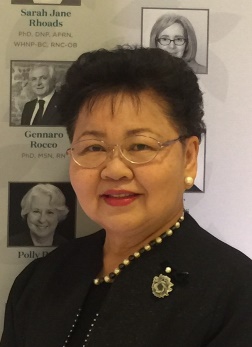 ศาสตราจารย์ ดร. รุจา ภู่ไพบูลย์ (หัวหน้าคณะทำงาน)วุฒิการศึกษาปริญญาตรี : วท.บ.พยาบาลและผดุงครรภ์ (เกียรตินิยมอันดับ 1) คณะแพทยศาสตร์โรงพยาบาลรามาธิบดี มหาวิทยาลัยมหิดลปริญญาโท : Master of Science (Parent and Child Nursing) จาก University of Michigan, Ann Arbor, U.S.A.ปริญญาเอก : Doctor of Nursing Science จาก University of California, San Francisco, U.S.A.สังกัด   สาขาวิชาการพยาบาลเด็ก โรงเรียนพยาบาลรามาธิบดี คณะแพทยศาสตร์โรงพยาบาลรามาธิบดี มหาวิทยาลัยมหิดลผู้เชี่ยวชาญสาขา   การพยาบาลเด็กวัยรุ่น และครอบครัว---------------------------------------------------------------------------------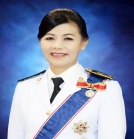 รองศาสตราจารย์ ดร. วรรณี เดียวอิศเรศวุฒิการศึกษาปริญญาตรี : ประกาศนียบัตรพยาบาลศาสตร์และการผดุงครรภ์ (เทียบเท่าปริญญาตรี) วิทยาลัยพยาบาลบรมราชชนนีสรรพสิทธิประสงค์ปริญญาโท : วิทยาศาสตรมหาบัณฑิต (การพยาบาลแม่และเด็ก) มหาวิทยาลัยมหิดลปริญญาเอก : Ph.D. (Nursing) จาก Case Western Reserve University, U.S.A. ตำแหน่งบริหาร   คณบดีคณะพยาบาลศาสตร์ มหาวิทยาลัยราชภัฏรำไพพรรณีสังกัด   คณะพยาบาลศาสตร์ มหาวิทยาลัยราชภัฏรำไพพรรณีผู้เชี่ยวชาญสาขา   การพยาบาลมารดา-ทารก อนามัยเจริญพันธุ์ การพยาบาลครอบครัวอีเมล์   deoisres@gmail.com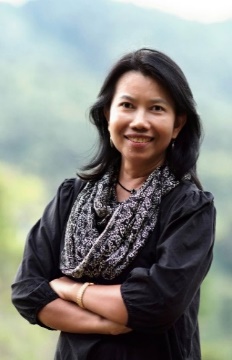 รองศาสตราจารย์ ดร. จินตนา วัชรสินธุ์วุฒิการศึกษาปริญญาตรี : วิทยาศาสตรบัณฑิต (พยาบาลผดุงครรภ์) คณะพยาบาลศาสตร์ มหาวิทยาลัยขอนแก่นปริญญาโท : วิทยาศาสตรมหาบัณฑิต (อนามัยครอบครัว) คณะสาธารณสุขศาสตร์ มหาวิทยาลัยมหิดลปริญญาเอก : Doctor of Philosophy (Ph.D.) Nursing จาก University of Washington, U.S.A. ตำแหน่งบริหาร   ประธานคณะกรรมการฝ่ายวิจัยประธานคณะกรรมการพิจารณาจริยธรรมวิจัยในมนุษย์ประธานหลักสูตรพยาบาลศาสตรมหาบัณฑิต(นานาชาติ) คณะพยาบาลศาสตร์ มหาวิทยาลัยบูรพาสังกัด   การพยาบาลเด็ก คณะพยาบาลศาสตร์ มหาวิทยาลัยบูรพาผู้เชี่ยวชาญสาขา   การพยาบาลเด็ก การพยาบาลครอบครัว พัฒนาการเด็กและครอบครัว การวิจัยและพัฒนาอีเมล์   chintana@buu.ac.th---------------------------------------------------------------------------------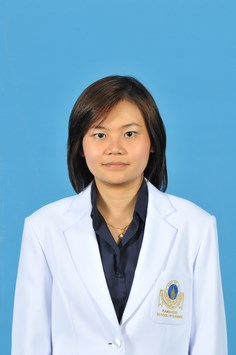 ดร. มนฤดี โชคประจักษ์ชัดวุฒิการศึกษาปริญญาตรี : พยาบาลศาสตรบัณฑิต คณะแพทยศาสตร์โรงพยาบาลรามาธิบดี มหาวิทยาลัยมหิดลปริญญาโท : วิทยาศาสตรมหาบัณฑิต คณะสาธารณสุขศาสตร์ (โภชนวิทยา) มหาวิทยาลัยมหิดลปริญญาเอก : ปรัชญาดุษฎีบัณฑิต คณะแพทยศาสตร์โรงพยาบาลรามาธิบดี และคณะพยาบาลศาสตร์ สาขาพยาบาลศาสตร์ (หลักสูตรนานาชาติ) มหาวิทยาลัยมหิดลสังกัด   สาขาวิชาการพยาบาลเด็ก โรงเรียนพยาบาลรามาธิบดี คณะแพทยศาสตร์โรงพยาบาลรามาธิบดี มหาวิทยาลัยมหิดลผู้เชี่ยวชาญสาขา   การส่งเสริมสุขภาพเด็กและวัยรุ่น ปัญหาพฤติกรรมเสี่ยงในวัยรุ่นอีเมล์   monrudee.cho@mahidol.ac.th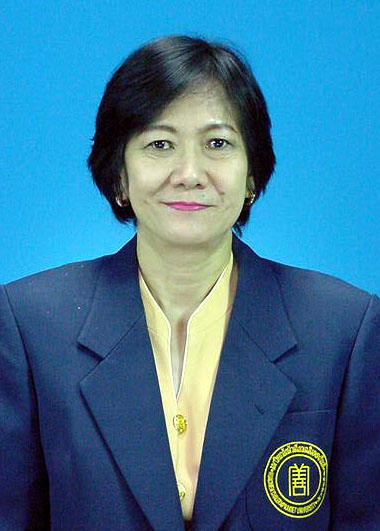 ดร. ทิพาภรณ์ โพธิ์ถวิลวุฒิการศึกษาปริญญาตรี : สังคมสงเคราะห์ศาสตรบัณฑิต มหาวิทยาลัยธรรมศาสตร์ปริญญาโท : สังคมสงเคราะห์ศาสตรมหาบัณฑิต มหาวิทยาลัยธรรมศาสตร์ปริญญาเอก : Ph.D in Social Work (Policy Analysis) University of Pittsburgh,  Pittsburgh, PA, U.S.A.ตำแหน่งบริหาร (ถ้ามี)   ประธานคณะกรรมการบริหารหลักสูตรสังคมสงเคราะห์ศาสตรมหาบัณฑิตสังกัด   สาขาวิชาการบริหารสวัสดิการสังคม คณะสังคมสงเคราะห์ศาสตร์และสวัสดิการสังคม มหาวิทยาลัยหัวเฉียวเฉลิมพระเกียรติผู้เชี่ยวชาญสาขา   สังคมสงเคราะห์ศาสตร์และสวัสดิการสังคม, ครอบครัวลักษณะเฉพาะ, ผู้ด้อยโอกาสทางสังคมอีเมล์   thipaporn.por9@gmail.comหลักสูตรโรงเรียนครอบครัวสำหรับบุคคลากรที่ทำงานเกี่ยวข้องกับการสนับสนุน ดูแลเกี่ยวกับครอบครัวชุดหลักสูตรที่ 2 การเตรียมความพร้อมพ่อแม่มือใหม่และทั่วไป (ครอบครัวระยะเลี้ยงดูบุตร)หัวข้อที่ 2.1 แนวทางในการเตรียมความพร้อมในการตั้งครรภ์ ดูแลมารดาและบุตร
ระยะตั้งครรภ์ และหลังคลอดโดย รองศาสตราจารย์ ดร. วรรณี เดียวอิศเรศคณะพยาบาลศาสตร์ มหาวิทยาลัยราชภัฏรำไพพรรณีแนวคิด :การเตรียมความพร้อมชีวิตครอบครัวระยะเริ่มมีบุตรครั้งแรกเป็นสิ่งจำเป็นอย่างมาก “การมีบุตรทุกรายต้องมีการวางแผน” และเตรียมพร้อมทั้งด้านสุขภาพของพ่อแม่ ด้านเศรษฐกิจ ด้านสัมพันธภาพ และบทบาทหน้าที่ สิ่งที่ครอบครัวพ่อแม่มือใหม่ควรปฏิบัติและเตรียมพร้อม ประกอบด้วยการเตรียมความพร้อมก่อนการตั้งครรภ์การดูแลสุขภาพมารดาและทารกในระยะตั้งครรภ์การดูแลสุขภาพมารดาและบุตรในระยะหลังคลอดวัตถุประสงค์เชิงพฤติกรรม : เมื่อศึกษาหัวข้อที่ 2.1 จบแล้ว ผู้ศึกษาสามารถบอกความสำคัญของการเตรียมความพร้อมก่อนการตั้งครรภ์และสิ่งที่ควรปฏิบัติของสามีและภรรยาก่อนที่ภรรยาจะตั้งครรภ์ได้บอกแนวทางการปฏิบัติของครอบครัวเพื่อดูแลสุขภาพมารดาและทารกในระยะตั้งครรภ์ได้บอกแนวทางการปฏิบัติของครอบครัวเพื่อดูแลสุขภาพมารดาและบุตรภายหลังคลอด และการเลี้ยงลูกด้วยนมแม่ได้วัตถุประสงค์เชิงผลลัพธ์ : เมื่อศึกษาชุดการเรียนรู้หัวข้อที่ 2.1 จบแล้ว ผู้ศึกษามีความรู้และศักยภาพในการเป็นพี่เลี้ยงครอบครัวเกิดผลลัพธ์ ดังนี้ประยุกต์ความรู้ในการให้คำปรึกษา/แนะนำครอบครัวเพื่อรับการตรวจสุขภาพเตรียมความพร้อมก่อนการตั้งครรภ์ได้ประยุกต์ความรู้ในการให้คำปรึกษา/แนะนำครอบครัวในการไปรับการฝากครรภ์และดูแลสุขภาพมารดาและทารกในระยะตั้งครรภ์ได้ประยุกต์ความรู้ในการให้คำปรึกษา/แนะนำครอบครัวในการดูแลสุขภาพมารดาและบุตรภายหลังคลอด และส่งเสริมให้ครอบครัวประสบผลสำเร็จในการเลี้ยงลูกด้วยนมแม่ได้การเตรียมความพร้อมก่อนการตั้งครรภ์คู่สมรสควรมีการวางแผนชีวิตครอบครัวว่าจะมีบุตรกี่คนมีคนแรกเมื่อไหร่ และจะมีบุตรคนต่อไปเมื่อไหร่ โดยให้มีความสอดคล้องกับความพร้อมของทั้งคู่ทั้งด้านการงาน ด้านเศรษฐกิจ และด้านสุขภาพ รวมถึงช่วงวัยที่เหมาะสมกับการมีบุตร  ในช่วงที่ไม่ต้องการให้เกิดการตั้งครรภ์ จะต้องมีการคุมกำเนิดด้วยวิธีที่มีประสิทธิภาพ ทั้งนี้เพื่อให้บุตรที่เกิดมามีสุขภาพสมบูรณ์แข็งแรงและครอบครัวพร้อมที่จะให้การเลี้ยงดูเติบโตอย่างมีคุณภาพ พ่อแม่มือใหม่เมื่อจะมีบุตรควรมีการเตรียมตัวให้พร้อมก่อนที่จะตั้งครรภ์การเตรียมความพร้อมก่อนการตั้งครรภ์คืออะไรการเตรียมความพร้อมก่อนการตั้งครรภ์ เป็นการวางแผนการมีบุตรและการดูแลสุขภาพของคู่สมรส ให้มีภาวะสุขภาพที่ดีทั้งด้านร่างกายและจิตใจก่อนการตั้งครรภ์ เพื่อให้หญิงตั้งครรภ์และทารกมีสุขภาพที่สมบูรณ์2ควรเริ่มเมื่อไรการเตรียมความพร้อมก่อนการตั้งครรภ์ ควรมีระยะเวลาตั้งแต่ 3 เดือนถึง 1 ปี เพื่อลดภาวะเสี่ยงต่างๆต่อการตั้งครรภ์3ประโยชน์ของการเตรียมความพร้อมก่อนการตั้งครรภ์ช่วยให้คู่สมรสมีการวางแผนเพื่อการตั้งครรภ์ที่ปลอดภัย ช่วยป้องกันปัญหาจากการตั้งครรภ์ที่ไม่ได้วางแผน ช่วยค้นหาและลดภาวะเสี่ยงต่อการตั้งครรภ์ที่มีผลโดยตรงต่อมารดาและทารก เพื่อให้เกิดผลลัพธ์ที่ดีต่อการตั้งครรภ์ให้การตั้งครรภ์มีคุณภาพและทารกมีสุขภาพแข็งแรงสมบูรณ์การเตรียมความพร้อมทำอย่างไรคู่สมรสควรมีการเตรียมความพร้อมก่อนการตั้งครรภ์ ดังนี้การวางแผนการตั้งครรภ์การมีบุตรเป็นเป้าหมายของครอบครัว ดังนั้นคู่สมรสควรมีการวางแผนการมีบุตรและการตั้งครรภ์ร่วมกัน เพื่อลดการตั้งครรภ์ที่ไม่ได้วางแผนควรมีบุตรในวัยที่เหมาะสมซึ่งอายุที่เหมาะสมในการตั้งครรภ์ สำหรับสตรีคือในช่วง 20-35 ปีการตั้งครรภ์ในสตรีที่มีอายุต่ำกว่า 20 ปี อาจยังไม่มีความพร้อมในการตั้งครรภ์ทั้งด้านร่างกาย จิตใจ วุฒิภาวะ และด้านเศรษฐกิจ สังคม ในสตรีที่ตั้งครรภ์อายุมากกว่า 35 ปีอาจมีผลต่อภาวะแทรกซ้อนในระหว่างการตั้งครรภ์ รวมทั้งความผิดปกติของโครโมโซมในบุตร โดยเฉพาะอย่างยิ่งกลุ่มอาการดาวน์ (Down’s syndrome)ตรวจสุขภาพก่อนการตั้งครรภ์ทั้งสามีและภรรยาสามีและภรรยาควรไปรับการตรวจสุขภาพก่อนที่จะมีการตั้งครรภ์โดยสามารถไปรับบริการได้ที่สถานบริการสุขภาพทั้งของรัฐบาลและเอกชน เพื่อตรวจคัดกรองโรคที่ติดต่อระหว่างสามีและภรรยาและส่งผลต่อบุตร เช่น ซิฟิลิส และเชื้อเอช ไอ วีตรวจคัดกรองโรคที่สามารถถ่ายทอดทางกรรมพันธุ์ไปสู่ลูก เช่น โรคเลือดธาลัสซีเมียตรวจหาภูมิคุ้มกันและโรคที่ป้องกันได้ด้วยวัคซีน เช่น ไวรัสตับอักเสบบี หัดเยอรมันการตรวจคัดกรองพื้นฐานที่สำคัญสำหรับคู่สมรส ก่อนที่จะตั้งครรภ์การศึกษาวิจัยชี้ให้เห็นว่า การเตรียมความพร้อมของสามีก่อนจะมีบุตร ยังมีการปฏิบัติยังไม่มาก เช่น มีการตรวจคัดกรองโรคทางพันธุกรรมและโรคที่เกิดจากความผิดปกติของยีน เช่น โรคธาลัสซีเมียเพียงร้อยละ 36.54รับการซักประวัติการเจ็บป่วยและตรวจร่างกายทั่วไป เช่น น้ำหนัก ส่วนสูง ความดันโลหิต ฯลฯสตรีรับประทานกรดโฟลิก (Folic acid) อย่างน้อย 3 เดือนก่อนตั้งครรภ์และต่อเนื่องจนกระทั่ง 3 เดือนแรกของการตั้งครรภ์กรดโฟเลท (Folate acid) คือ กรดโฟลิก (Folic acid) เป็นวิตามินชนิดหนึ่งที่พบในอาหารตามธรรมชาติ ซึ่งมีความสำคัญในการเจริญเติบโตและพัฒนาเซลล์ต่างๆของร่างกายของทารก โดยเฉพาะในช่วง 12 สัปดาห์แรกของการตั้งครรภ์ที่ทารกกำลังสร้างร่างกายขึ้นมา กรดโฟลิกมีความจำเป็นต่อการช่วยสร้างเซลล์สมองและช่วยพัฒนาการของเซลล์สมองของทารกในครรภ์ โฟลิกจะช่วยป้องกันความผิดปกติของท่อระบบประสาท (Neural tube defect) ของทารกในครรภ์ผลการวิจัยพบว่าการทานโฟลิกจะช่วยป้องกันและลดปัญหาความผิดปกติของระบบประสาทของทารกในครรภ์ นั่นคือ ภาวะไม่มีเนื้อสมอง ภาวะไขสันหลังไม่ปิด ที่มีสาเหตุมาจากการที่ร่างกายของแม่ขาดหรือไม่ได้รับโฟลิกอย่างเพียงพอ5 นอกจากนี้โฟลิกยังช่วยป้องกันภาวะโลหิตจากในหญิงตั้งครรภ์ได้องค์การอนามัยโลกแนะนำว่าผู้หญิงก่อนที่จะมีการตั้งครรภ์ ควรเตรียมร่างกายด้วยการ6ทานอาหารที่อุดมไปด้วยโฟลิกหรือโฟเลต โดยรับประทานให้ได้อย่างน้อย 0.4 มิลลิกรัมต่อวัน อาหารที่มีโฟลิกหรือโฟเลตสูง (คือวิตามินบี 9) ได้แก่ ไข่แดง ตับ ผักใบเขียวเข้ม ผักตำลึง ผักบุ้ง ถั่ว แครอทดอกและใบกุยช่าย ผักตระกูลกะหล่ำ ฟักทอง แคนตาลูปหรือ รับประทานวิตามินโฟลิก วันละ 1 เม็ด (0.5 มิลลิกรัมต่อวัน)เป็นเวลาอย่างน้อย 3 เดือนก่อนตั้งครรภ์ ควรทานอย่างต่อเนื่องไปจนกระทั่งตั้งครรภ์ได้ 3 เดือน วิตามินโฟลิกหาซื้อได้ตามร้านขายยาทั่วไป ราคาเม็ดละ 1 บาท หรือให้แพทย์สั่งจ่ายยาจากโรงพยาบาล การกินวิตามินโฟลิกไม่มีผลเสียต่อร่างกายเพราะเป็นวิตามินที่ละลายในน้ำไม่สะสมในร่างกายในแต่ละวันร่างกายจะขับออกในปัสสาวะในทางปฏิบัติ การรับประทานอาหารที่อุดมไปด้วยโฟลิกหรือโฟเลตให้ได้ปริมาณเพียงพอนั้น เป็นไปได้ยาก เพราะโฟเลตจะสูญเสียง่ายเมื่อถูกความร้อนที่ใช้เวลานานในการปรุง รวมทั้งเมื่อกินสู่ร่างกายแล้วสามารถนำไปใช้ได้เพียงครึ่งหนึ่งเท่านั้น ถ้ากินอาหารไม่ถูกต้อง โดยเฉพาะไม่ได้กินผักและผลไม้สดในปริมาณที่เหมาะสม ทำให้ร่างกายได้รับโฟเลตไม่เพียงพอกับความต้องการ นอกจากนี้ยังมีการศึกษาพบว่าในสตรีไทยอายุระหว่าง 15-457 ร้อยละ 65.5 มีระดับกรดโฟลิกในเลือดในปริมาณต่ำกว่าระดับที่เหมาะสม ซึ่งอาจจะเป็นปัจจัยหนึ่งที่ทำให้มีความเสี่ยงต่อการเกิดความพิการแต่กำเนิดของทารกได้ ดังนั้นสตรีก่อนตั้งครรภ์ควรรับประทานวิตามินโฟลิกวันละ 1 เม็ด จะมั่นใจได้ดีกว่าว่าเพียงพอ ซึ่งงานวิจัยยังพบว่า ก่อนตั้งครรภ์สตรีไทยมีการรับประทานกรดโฟลิกเพียงร้อยละ 3.78ดูแลสุขภาพกายและสุขภาพจิตและปรับเปลี่ยนพฤติกรรมเสี่ยงการตั้งครรภ์ที่มีคุณภาพจำเป็นจะต้องมีการเตรียมความพร้อมตั้งแต่ก่อนการตั้งครรภ์ ทั้งในเรื่องของร่างกาย และจิตใจ โดยเฉพาะในด้านจิตใจเป็นสิ่งที่สำคัญมาก เพราะจิตใจจะมีผลต่อร่างกายโดยตรงการเตรียมความพร้อมด้านจิตใจก่อนการตั้งครรภ์ จำเป็นจะต้องเตรียมความพร้อมให้ทั้งสามีและภรรยาเนื่องจากการมีบุตรไม่ใช่เรื่องของฝ่ายใดฝ่ายหนึ่ง ความพร้อมทางด้านจิตใจของทั้ง 2 ฝ่ายจะส่งผลถึงการตั้งครรภ์ที่มีคุณภาพและไม่มีคุณภาพด้วย ควรหลีกเลี่ยงความเครียด เนื่องจากความเครียดจะมีผลเสียต่อการตั้งครรภ์ ทำให้ตั้งครรภ์ยาก คลอดก่อนกำหนด และเด็กคลอดออกมามีน้ำหนักน้อยนอกเหนือจากการรับการตรวจและดูแลจากแพทย์ทำจิตใจให้มีความสุข ไม่เครียด ทั้งสามีภรรยาควรปฏิบัติกิจกรรมส่งเสริมสุขภาพในกิจวัตรประจำวัน ด้วยการรับประทานอาหารที่มีประโยชน์และครบถ้วน รับประทานวิตามินและอาหารเสริม ออกกำลังกายและควบคุมน้ำหนักอย่าให้น้ำหนักมากเกินไปหรือน้อยเกินไปหลีกเลี่ยง/งดพฤติกรรมเสี่ยงที่ส่งผลต่อทารก เช่น การดื่มแอลกอฮอล์ การสูบบุหรี่ การหลีกเลี่ยงสิ่งแวดล้อมที่เป็นพิษสารอันตรายต่างๆเช่น สารตะกั่ว ปรอท เป็นต้นเตรียมความพร้อมด้านการเงินของครอบครัวการมีบุตรจำเป็นต้องมีค่าใช้จ่ายเพิ่มขึ้น พ่อแม่มือใหม่ควรวางแผนด้านการเงินให้พร้อม อาจตัดค่าใช้จ่ายที่ไม่จำเป็นออกไป เตรียมเงินเพื่อการดูแลขณะตั้งครรภ์ การคลอด การเลี้ยงดูบุตร และค่าใช้จ่ายสำหรับบุตรในอนาคตการดูแลสุขภาพมารดาและทารกในระยะตั้งครรภ์การตั้งครรภ์ปกติใช้เวลานาน 9 เดือน เป็นช่วงระยะเวลาที่มีการเปลี่ยนแปลงอย่างมากหลายอย่าง และต้องการการเอาใจใส่ดูแลเป็นพิเศษในหญิงตั้งครรภ์ เพื่อให้มารดาและทารกมีสุขภาพที่ดี นอกจากนี้ยังมีการเปลี่ยนแปลงบางอย่างในสามีหญิงตั้งครรภ์ที่อาจเกิดขึ้นเป็นปกติในช่วงนี้ ที่ครอบครัวพ่อแม่มือใหม่ในระยะตั้งครรภ์ ควรทำความเข้าใจ และร่วมกันเรียนรู้และปฏิบัติให้มีประสิทธิภาพการฝากครรภ์การฝากครรภ์ คือการที่หญิงตั้งครรภ์และคู่สมรส ไปรับบริการการตรวจและดูแลสุขภาพตลอดช่วงระยะของการตั้งครรภ์ โดยมีจุดประสงค์เพื่อให้มารดาและทารกในครรภ์มีสุขภาพที่ดี หญิงตั้งครรภ์ทุกรายควรได้รับการฝากครรภ์และทุกครั้งของการตั้งครรภ์สถานที่รับฝากครรภ์หญิงตั้งครรภ์ควรไปรับบริการฝากครรภ์ ในสถานที่สามารถไปได้สะดวกและสอดคล้องตามสวัสดิการทางสุขภาพที่ได้รับ ทั้งจากโรงพยาบาลของรัฐ หรือโรงพยาบาลเอกชน หรือคลินิกสูติแพทย์ สำหรับหญิงตั้งครรภ์ที่มีความเสี่ยงต่ำหรือปกติไม่มีภาวะแทรกซ้อนใดๆ การรับดูแลการฝากครรภ์จากพยาบาลผดุงครรภ์หรือแพทย์เวชปฏิบัติทั่วไปในโรงพยาบาลทั่วไป หรือโรงพยาบาลส่งเสริมสุขภาพก็มีประสิทธิภาพเพียงพอไม่ต่างจากการดูแลจากแพทย์เฉพาะทางสูติ-นรีเวชสำหรับหญิงตั้งครรภ์ที่มีความเสี่ยงสูงหรือมีภาวะแทรกซ้อนเกิดขึ้นในขณะตั้งครรภ์ ควรได้รับการส่งต่อเพื่อการดูแลจากแพทย์ผู้เชี่ยวชาญที่เหมาะสมควรเริ่มไปฝากครรภ์เมื่อไรและจำนวนครั้งของการฝากครรภ์การฝากครรภ์ที่มีคุณภาพนั้นหญิงตั้งครรภ์ควรฝากครรภ์ทันทีเมื่อทราบว่าตั้งครรภ์หรือฝากครรภ์ก่อน 12 สัปดาห์การฝากครรภ์ที่ล่าช้าจะมีผลเสียต่อสุขภาพแม่และเด็ก เนื่องจากการที่หญิงตั้งครรภ์ได้รับการประเมินความเสี่ยงและการดูแลตามมาตรฐานที่ล่าช้ากว่ากำหนดจะส่งผลให้เกิดภาวะเสี่ยงและภาวะแทรกซ้อนต่างๆ ทั้งในระยะตั้งครรภ์ระยะคลอดและหลังคลอด มีผลต่อสุขภาพของแม่และเด็กในระยะยาวสำหรับจำนวนครั้งในการไปฝากครรภ์ องค์การอนามัยโลกและกระทรวงสาธารณสุขได้กำหนดให้หญิงตั้งครรภ์ที่ไม่มีภาวะเสี่ยงไปรับบริการฝากครรภ์คุณภาพอย่างน้อย 5 ครั้ง9ครั้งแรกเมื่อทราบว่าตั้งครรภ์หรืออายุครรภ์น้อยกว่า 12 สัปดาห์ครั้งที่ 2 เมื่ออายุครรภ์ 18+2 สัปดาห์ครั้งที่ 3 เมื่ออายุครรภ์ 26+2 สัปดาห์ครั้งที่ 4 เมื่ออายุครรภ์ 32+2 สัปดาห์ครั้งที่ 5 เมื่ออายุครรภ์ 38+2 สัปดาห์หญิงตั้งครรภ์ควรไปรับการฝากครรภ์อย่างต่อเนื่องจะช่วยลดความเสี่ยงที่จะเกิดแก่ทารกในครรภ์ทำให้มารดาและทารกมีสุขภาพแข็งแรงในแต่ละครั้งสามีควรร่วมไปด้วยเนื่องจากปัญหาสุขภาพบางอย่างอาจจำเป็นต้องตรวจและรักษาทั้งฝ่ายสามีและภรรยา	อาการเปลี่ยนแปลงที่เป็นปกติในระยะตั้งครรภ์ที่หญิงตั้งครรภ์และครอบครัวควรรู้การตั้งครรภ์มีการเปลี่ยนแปลงระดับของฮอร์โมนอย่างมาก และมีผลต่อการเกิดอาการไม่สุขสบายต่างๆในหญิงตั้งครรภ์ ซึ่งอาการดังกล่าวไม่ใช่การเจ็บป่วย ไม่จำเป็นต้องไปพบแพทย์ ยกเว้นในรายที่มีอาการรุนแรงส่งกระทบต่อการดำเนินกิจวัตรประจำวัน อาจไปพบแพทย์เพื่อทุเลาอาการ อาการที่พ่อแม่มือใหม่ควรทราบมีดังนี้การดูแลสุขภาพในขณะตั้งครรภ์นอกจากการมารับการดูแลโดยการฝากครรภ์ตามนัดแล้ว หญิงตั้งครรภ์ควรดูแลตนเอง และครอบครัวควรเอาใจใส่ดูแลเพื่อส่งเสริมสุขภาพหญิงตั้งครรภ์และทารกในครรภ์ ในเรื่องสำคัญ ดังนี้การเตรียมตัวเพื่อการคลอดและการเป็นพ่อแม่สิ่งที่พ่อแม่ต้องเตรียมวางแผนและปฏิบัติไปพร้อมๆกับการไปฝากครรภ์คือ การเตรียมตัวเพื่อการคลอด และการเตรียมเป็นพ่อแม่การวางแผนการคลอด ครอบครัวควรวางแผนว่าจะคลอดที่ใดและคลอดแบบใด ซึ่งหากหญิงตั้งครรภ์และทารกในครรภ์มีสุขภาพแข็งแรงไม่มีภาวะเสี่ยงอันตรายอะไร ควรคลอดด้วยวิธีธรรมชาติจะดีที่สุด เพราะการคลอดที่ดำเนินไปตามกระบวนการธรรมชาติโดยปราศจากการแทรกแซงทางการแพทย์ที่ไม่จำเป็น มีผลดีต่อแม่ ลูกน้อย และครอบครัวหลายประการ ได้แก่ แม่จะฟื้นตัวหลังคลอดได้เร็ว ลูกมีสุขภาพแข็งแรง แม่กับลูกจะได้อยู่ด้วยกันหลังคลอดเร็วขึ้น ลูกจะได้ดูดนมแม่หลังคลอดเร็ว การเลี้ยงลูกด้วยนมแม่จะประสบผลสำเร็จได้ง่ายขึ้น แม่มีความภูมิใจในตัวเองและมั่นใจในการเลี้ยงลูก และสายสัมพันธ์ในครอบครัวจะแน่นแฟ้นขึ้นถ้าพ่อได้มีส่วนร่วมในกระบวนการคลอด11การเตรียมเป็นพ่อแม่โดยการเข้ารับการอบรมเกี่ยวกับการเตรียมตัวเพื่อคลอดที่ทางโรงพยาบาลจัดสอน หรือรับการอบรมการทำบทบาทพ่อแม่ เช่น โรงเรียนพ่อแม่ เป็นต้น นอกจากนี้ยังต้องเตรียมอุปกรณ์ของใช้และที่อยู่อาศัยของลูกน้อยที่กำลังจะเกิดให้พร้อม เตรียมเรื่องเงิน ค่าใช้จ่ายในการเลี้ยงดูบุตรการดูแลสุขภาพมารดาและบุตรในระยะหลังคลอดภายหลังคลอด ครอบครัวมีสมาชิกใหม่เพิ่มขึ้นคือลูกน้อย ในระยะนี้ครอบครัวต้องให้การดูแลมารดาหลังคลอดและทารกแรกคลอดการดูแลสุขภาพมารดาหลังคลอดระยะหลังคลอดเป็นระยะที่มารดามีการฟื้นฟูสุขภาพกลับเข้าสู่ปกติเหมือนก่อนตั้งครรภ์ ซึ่งปกติใช้เวลาประมาณ 6 สัปดาห์ กระบวนการฟื้นฟูสุขภาพตามธรรมชาตินี้จะมีการเปลี่ยนแปลงที่สำคัญและต้องให้การดูแล ดังนี้การดูแลทารกภายหลังคลอดการดูแลทารกแรกคลอดเมื่อกลับบ้าน เป็นสิ่งที่พ่อและแม่มือใหม่วิตกกังวล แต่ถ้าได้รับคำแนะนำและฝึกทักษะเป็นอย่างดีจากโรงพยาบาลก็ไม่เป็นเรื่องยากเกินความสามารถที่คุณพ่อคุณแม่จะทำ การดูแลที่สำคัญ มีดังนี้การปรับตัวบทบาทเป็นพ่อแม่ภายหลังคลอดการมีบุตรเป็นพัฒนาการของครอบครัวอีกระยะหนึ่ง ที่คู่สามี-ภรรยาต้องมีการปรับตัวเข้าหากันและปรับบทบาทตามภาระความรับผิดชอบหลายอย่าง เพื่อให้ครอบครัวมีความสุขและเป็นสถาบันที่อบอุ่นพร้อมส่งเสริมการเติบโตของสมาชิกที่เกิดใหม่ดำรงไว้ซึ่งสัมพันธภาพที่ดีระหว่างคู่สมรสตลอดช่วงการตั้งครรภ์ 9 เดือนและภายหลังคลอดและระยะการเลี้ยงดูบุตร ผลวิจัยพบว่า การต้องรับผิดชอบในบทบาทพ่อและบทบาทแม่ ทำให้คู่สมรสมีเวลาเอาใจใส่กันน้อยลงส่งผลให้สัมพันธภาพที่ดีระหว่างคู่สมรสลดลง ดังนั้นนอกจากการทำหน้าที่พ่อแม่ต่อลูก สามี-ภรรยาควรแบ่งเวลาให้แก่กัน ทำกิจกรรมร่วมกัน เพื่อสัมพันธภาพที่ดีระหว่างคู่การตั้งครรภ์ การคลอด และการเลี้ยงดูบุตร เป็นภารกิจร่วมกันของสามีและภรรยา สามีควรแสดงบทบาทคอยช่วยเหลือสนับสนุนการทำหน้าที่ของภรรยาอย่างเต็มที่ โดยเฉพาะในครอบครัวที่ทำงานนอกบ้านทั้งคู่เตรียมพร้อมและยอมรับยอมรับว่าจะมีการเปลี่ยนแปลง ในชีวิตครอบครัวหลังจากที่บุตรเกิดมา ทั้งสามีและภรรยาอาจมีอารมณ์เครียด ซึ่งถือว่าเป็นเรื่องปกติ ควรควบคุมอารมณ์และปรับสมดุลชีวิต ทั้งเรื่องงานและครอบครัว พูดคุยทำความเข้าใจอารมณ์ความรู้สึกของกันและกัน และจัดสรรเวลาพักและผ่อนคลายคลายความตึงเครียด หากมีความยากลำบากหรือปัญหาการทำบทบาทควรปรึกษาศูนย์บริการปรึกษาครอบครัวที่มีอยู่การสื่อสารพูด ทั้งทางวาจาและวิธีอื่นๆระหว่างสามีและภรรยา เพื่อให้มีความเข้าใจถึงความคิดความรู้สึกความต้องการของแต่ละฝ่ายบทส่งท้ายชีวิตครอบครัวระยะเริ่มมีบุตร ครอบครัวต้องเตรียมความพร้อมตั้งแต่ ก่อนตั้งครรภ์ การดูแลมารดาและทารกในระยะตั้งครรภ์ และภายหลังคลอด ครอบครัวโดยเฉพาะพ่อมีบทบาทสำคัญในการดูแลและสนับสนุนมารดาและทารกในระยะนี้อย่างมากคำถามท้ายบทคำชี้แจง จงเลือกคำตอบที่ถูกต้องที่สุดเพียงคำตอบเดียวทั้งสามีและภรรยา ควรเตรียมตัวอย่างไรก่อนที่จะมีบุตรตรวจกรุ๊ปเลือดว่าเข้ากันได้หรือไม่ตรวจคัดกรองพาหะโรคธาลัสซีเมียงด/ลดการดื่มแอลกอฮอล์ถูกทุกข้อผู้หญิงควรรับประทานวิตามินโฟลิกวันละ 1 เม็ด อย่างน้อยเป็นระยะนานเท่าใดก่อนตั้งครรภ์ที่จะตั้งครรภ์1 เดือน2 เดือน3 เดือน4 เดือนพ่อแม่สามารถสร้างสายสัมพันธ์และกระตุ้นพัฒนาการลูกน้อยในครรภ์ ได้อย่างไรอ่านนิทานให้ลูกน้อยในครรภ์ฟังลูบท้องและคุยกับลูกเมื่อทารกดิ้นเปิดเพลงให้ลูกน้อยในครรภ์ฟังถูกทุกข้อสามีควรทำอย่างไรเมื่อภรรยาที่ตั้งครรภ์มีอารมณ์หงุดหงิดบ่อยๆแบบไร้เหตุผลแสดงความเห็นใจเข้าใจว่าเป็นภาวะปกติของคนท้องหลีกเลี่ยงเหตุที่กระตุ้นให้หงุดหงิดหลบออกจากบ้านไปช่วงหงุดหงิดข้อ ก และ ขพ่อแม่ควรดูแลให้ลูกได้รับนมที่ถูกต้องเหมาะสมที่สุดอย่างไรนมแม่และดูดน้ำตามได้ อย่างน้อย 6 เดือนนมแม่ร่วมกับนมผสม อย่างน้อยนาน 6 เดือนนมแม่อย่างเดียว โดยไม่ต้องดูดน้ำตาม อย่างน้อยนาน 6 เดือนป้องกันโรคร้ายไปสู่คนรักเฉลย1.  ง.		2.  ค.		3.  ง.		4.  ง.		5.  ค.เอกสารอ้างอิงกรมอนามัย กระทรวงสาธารณสุข นโยบายและยุทธศาสตร์การพัฒนาอนามัยการเจริญพันธุ์แห่งชาติ ฉบับที่ 2 (พ.ศ. 2560- 2569). วาดวยการสงเสริมการเกิดและการเจริญเติบโตอยางมีคุณภาพ. สืบค้นเมื่อ 16สิงหาคม2562, จาก: http://rh.anamai.moph.go.th/download/all_file/brochure/layout%20%E0%B8%99%E0%B9%82%E0%B8%A2%E0%B8%9A%E0%B8%B2%E0%B8%A2.pdfกาญจนา ศรีสวัสดิ์. บทบาทพยาบาลผดุงครรภ์ในการเตรียมความพร้อมก่อนการตั้งครรภ์. วารสารพยาบาลสงขลานครินทร์. 2560; 37 (4), 57-165.Centers for Disease Control and Prevention (CDC). 2006. Recommendations to improve preconception health and health care:United states. Retrieved from: http://www. cdc.govจารุวรรณ จันทร์แจ้ง, วรรณี เดียวอิศเรศ และวรรณทนา ศุภสีมานนท์. อิทธิพลของการได้รับข้อมูล การรับรู้ประโยชน์และอุปสรรคต่อพฤติกรรมการเตรียมความพร้อมของสามีก่อนภรรยาตั้งครรภ์. วารสารคณะพยาบาลศาสตร์ มหาวิทยาลัยบูรพา. 2561; 26(3), 62-70.Lumley, J., etal. Periconception supple mentation with folate and/or multivitamins toprevent neural tube defects (Cochrane Review). In: The Cochrane Library, Issue 4,2001. Chichester, John Wiley & Sons.World Health Organization (WHO). 2013. Preconception care: Maximizing the gains for maternal and child health. Retrieved from http://www.who.int/maternal_child_ adolescentกรมอนามัย กระทรวงสาธารณสุข. คู่มือการดำเนินงานลูกครบ 32 สมองดี เริ่มต้นที่ 6 สัปดาห์ก่อนตั้งครรภ์. กรุงเทพมหานคร: โรงพิมพ์องค์การสงเคราะห์ทหารผ่านศึก, 2553.ศิรินภา แก้วพวง, วรรณี เดียวอิศเรศ และวรรณทนา ศุภสีมานนท์. อิทธิพลของการรับรู้ภาวะเสี่ยงของการตั้งครรภ์ ความรู้ และทัศนคติต่อพฤติกรรมการเตรียมความพร้อมก่อนตั้งครรภ์ของสตรีตั้งครรภ์. วารสารคณะพยาบาลศาสตร์ มหาวิทยาลัยบูรพา. 2561; 26(2), 57-66.นิศารัตน์ พิทักษ์วัชระ, วิทยา ถิฐาพันธ์, และชยวัฒน์ ผาติหัตถการ. การฝากครรภ์บนพื้นฐานของข้อมูลเชิงประจักษ์. ใน วิทยา ถิฐาพันธ์, นิศารัตน์ พิทักษ์วัชระ, และประทักษ์ โอประเสริฐสวัสดิ์ (บรรณาธิการ). เวชศาสตร์ปริกำเนิดในเวชปฏิบัติ. กรุงเทพมหานคร: ยูเนี่ยนครีเอชั่น จำกัด, 2551.Barker DJ, Clark PM. Fetal under nutrition and disease in later life. Rev Reprod. 1997; 2(2): 105-12.เอกชัย โควาวิสารัช. คลอดเองได้ง่ายนิดเดียว. กรุงเทพมหานคร: รักลูกกรุ๊ปจำกัด, 2551.ภาคผนวกแผนการจัดการเรียนรู้การเตรียมความพร้อมของครอบครัวก่อนตั้งครรภ์แผนการจัดการเรียนรู้สำหรับครอบครัว ด้านการเตรียมความพร้อมของครอบครัวก่อนตั้งครรภ์ เพื่อการปฏิบัติการส่งเสริมการเตรียมความพร้อมของครอบครัวก่อนตั้งครรภ์ มีแผนการจัดการเรียนรู้ ดังนี้การดูแลสุขภาพของมารดาและทารกในระยะตั้งครรภ์แผนการจัดการเรียนรู้สำหรับครอบครัว ด้านการดูแลสุขภาพของมารดาและทารกในระยะตั้งครรภ์ เพื่อการปฏิบัติการส่งเสริมการดูแลสุขภาพของมารดาและทารกในระยะตั้งครรภ์ มีแผนการจัดการเรียนรู้ ดังนี้การดูแลสุขภาพของมารดาและทารกในระยะหลังคลอดและการเลี้ยงลูกด้วยนมแม่แผนการจัดการเรียนรู้สำหรับครอบครัว ด้านการดูแลสุขภาพของมารดาและทารกในระยะหลังคลอดและการเลี้ยงลูกด้วยนมแม่ เพื่อการปฏิบัติการส่งเสริมการดูแลสุขภาพของมารดาและทารกในระยะหลังคลอดและการเลี้ยงลูกด้วยนมแม่ มีแผนการจัดการเรียนรู้ ดังนี้ชุดหลักสูตรที่ 2 การเตรียมความพร้อมพ่อแม่มือใหม่และทั่วไป (ครอบครัวระยะเลี้ยงดูบุตร)หัวข้อที่ 2.2 แนวทางการดูแลเด็กวัยทารกโดย ศาสตราจารย์ ดร. รุจา ภู่ไพบูลย์โรงเรียนพยาบาลรามาธิบดี คณะแพทยศาสตร์โรงพยาบาลรามาธิบดี มหาวิทยาลัยมหิดลแนวคิด : ธรรมชาติ และความต้องการของเด็กแรกเกิดและวัยทารกพัฒนกิจครอบครัวสำหรับระยะเลี้ยงดูบุตรวัยทารกการปรับบทบาทสามี-ภรรยาและบทบาทการเป็นบิดามารดาในระยะดูแลบุตรวัยทารกวัตถุประสงค์ : เมื่อศึกษาหัวข้อที่ 2.2 จบแล้ว ผู้ศึกษาสามารถอธิบายธรรมชาติ และความต้องการของเด็กวัยทารกได้ระบุแนวทางการในการปรับตัวของคู่สมรส และบทบาทการเป็นบิดามารดาในการดูแลบุตรวัยทารกได้อธิบายแนวทางการดูแลเด็กวัยทารกได้อย่างถูกต้องธรรมชาติเด็กวัยแรกเกิดและวัยทารกทารกแรกเกิด หมายถึง ทารกที่มีอายุ 30 วันแรกหลังคลอด ทั่วไปทารกแรกเกิดมีสัดส่วนศีรษะจะโตกว่าลำตัว มีขนาดประมาณหนึ่งในสามของร่างกายข้อควรระวังคือ ไม่ควรให้กระทบกระเทือน เกิดอุบัติเหตุ เป็นอันตราบริเวณศีรษะเด็กที่ยังบอบบาง นอกจากนั้นการดูแลความสะอาดสะดือที่มีสายสะดือแลกเปลี่ยนอาหารออกซิเจนจากแม่มาสู่ลูก หลังคลอดจะค่อยๆแห้งหลุดไปเอง เป็นระยะที่ทารกมีการปรับตัวเพื่อให้มีชีวิตอยู่ในสภาพนอกครรภ์มารดาได้ภายหลังคลอดระยะแรกเกิดทารกมีการปรับตัวเพื่อให้มีชีวิตอยู่ในสภาพนอกครรภ์มารดาได้ ยังมีการเจริญเติบโตและพัฒนาการที่ยังไม่สมบูรณ์เต็มที่ หน้าที่ของพ่อแม่คือการช่วยกันดูแลให้ทารกแรกเกิดให้ได้รับความอบอุ่น สะอาด และปลอดภัย นอกจากนี้ยังมีการปรับตัวของระบบต่างๆ เช่นระบบทางเดินอาหาร ระบบขับถ่าย และระบบภูมิคุ้มกันที่จะพัฒนาต่อไป  เด็กบางคนหลังคลอดไม่กี่วันอาจมีอาการตัวเหลือง สามารถรักษาตามสาเหตุเช่น ส่องไฟรักษาเพื่อกำจัดบิลิรูบินที่ทำให้เหลืองออกจากร่างกาย หรือรักษาด้วยการเปลี่ยนถ่ายเลือดในกรณีที่ระดับบิลิรูบินสูงมาก1วัยทารกขวบปีแรก ในช่วงเด็กแรกเกิด – 6 เดือนแรกของชีวิต ทารกนอนมากกว่าระยะอื่นๆในชีวิต สำหรับอาหารแนะนำให้กินนมแม่เพียงอย่างเดียว มีรายงานพบว่าทารกได้รับนมแม่อย่างเดียว มีสุขภาพดีและป่วยน้อยกว่าทารกที่ได้นมผสม นมแม่มีสารอาหารโดยธรรมชาติของผู้หญิงในระหว่างที่ตั้งครรภ์ ร่างกายจะเริ่มกระบวนการสร้างน้ำนมไว้อยู่ก่อนแล้ว พอหลังจากที่คลอดลูกออกมาน้ำนมแม่จะเริ่มมีและให้ลูกทานได้ทันที น้ำนมแม่จึงเป็นอาหารที่ดีที่สุดกับร่างกายของลูก ในน้ำนมแม่ประกอบไปด้วยสารอาหารและแร่ธาตุที่เป็นประโยชน์กับสุขภาพร่างกายทารก ประกอบด้วย 1) โปรตีน ในน้ำนมมีโปรตีนที่ย่อยง่ายเหมาะกับการทำงานของกระเพาะอาหารเด็กแรกเกิด  2) น้ำตาลแล็กโตสเมื่อย่อยแล้วจะได้กลูโคส เป็นแหล่งพลังงานหลักของร่างกายทารก  3) กรดไขมันจำเป็นเป็นไขมันไม่อิ่มตัวเส้นยาวที่สำคัญ คือ DHA และ AA มีหน้าที่สำคัญในการเจริญเติบโตของสมอง และประสาทตา  4) โอลิโกแซ็คคาไรด์เป็นคาร์โบไฮเดรตเชิงซ้อนที่มีหน้าที่สำคัญในการป้องกันการติดเชื้อที่ทำให้เกิดโรคที่พบบ่อยในทารก เช่น โรคท้องเสีย โรคไข้หวัด ปอดบวม  
5) แล็กโตเฟอริน เป็นโปรตีนที่ทำหน้าที่ยับยั้งการเจริญเติบโตของเชื้อแบคทีเรีย จะพบมีปริมาณสูงในนมแม่ช่วงที่เป็นน้ำนมเหลืองหลังคลอด  6) เม็ดเลือดขาว เป็นภูมิคุ้มกันสำเร็จรูปจากร่างกายแม่ ที่ทำหน้าที่ต่อต้านเชื้อโรค  7) มิคุ้มกันแบบสำเร็จรูปจากร่างกายแม่ (IgA) ทำหน้าที่ป้องกันการติดเชื้อ และลดอาการแพ้ 
8) วิตามิน ได้แก่ วิตามินเอ วิตามินอี และแคโรทีน และ 9) ไขมัน เป็นแหล่งพลังงานที่สำคัญดังนั้นส่วนประกอบในน้ำนมแม่นั้นมีคุณค่าทางโภชนาการที่ดีมากกับเด็กตั้งแต่แรกเกิด รวมทั้งนมแม่มีน้ำมากพอสำหรับทารกอยู่แล้ว จึงไม่จำเป็นต้องให้ลูกกินน้ำเลยในช่วง 6 เดือนแรก1,2ปัญหาที่พบได้บ่อยในวัยนี้ คืออาการร้องไห้โดยไม่ทราบสาเหตุในช่วง 3 เดือนแรกของชีวิต หรือ “ร้องไห้ 100 วัน” หรืออาการโคลิก3 พบว่าเด็กร้องไห้รุนแรงแต่รับประทานนมอาหารได้ดี สุขภาพอื่นๆปกติไม่มีอาการป่วย เด็กอาจร้องไห้ได้ถึง 3 ชั่วโมงต่อวัน อาทิตย์ละ 3 วันหรือมากกว่าโดยไม่มีสาเหตุชัดเจน อาจเกิดจากการที่เด็กมีปัญหาระบบการย่อยอาหาร รู้สึกไม่สุขสบายจึงร้องไห้ปัญหาคืออาการนี้ทำให้พ่อแม่กลุ้มใจ วิตกกังวล  ข้อเสนอแนะคือเมื่อเด็กร้องอาจเป็นเพราะมีสาเหตุบางอย่างเร่งหาสาเหตุ และอาจมีการใช้ยาช่วยตามแผนการรักษาของแพทย์ แต่โดยทั่วไปอาการโคลิกมักไม่จำเป็นต้องใช้ยา หากทารกร้องนานควรตอบสนอง ปลอบโยน  อุ้มซักพัก และวางลงที่นอนโดยทำเป็นระยะ และจัดสิ่งแวดล้อมให้สงบมีอากาศถ่ายเทได้ดี  บางรายพบว่าการหาสิ่งกระตุ้นให้สนใจใหม่ๆทำให้หยุดร้องไห้ได้ เมื่อเด็กเติบโตขึ้นอาการค่อยดีขึ้นได้เอง ที่สำคัญคือห้ามเขย่าเด็กแรงๆ เนื่องจากพ่อแม่ส่วนใหญ่เมื่อทำทุกวิถีทางแล้วยังไม่หยุดร้อง ระงับอารมณ์ไม่อยู่ ทำให้เขย่าเด็กแรงๆ จนแรงเขย่าอาจกระทบกระเทือนสมองทำให้พิการหรือเสียชีวิตได้3-4เด็กทารกควรได้รับการกระตุ้นพัฒนาการต่อเนื่องจากระยะอยู่ในครรภ์มารดา ที่มีการพัฒนาเซลล์สมองอย่างรวดเร็วและต่อเนื่อง เป็นการเพิ่มทั้งจำนวนและขนาดของเซลล์ประสาท ทำให้เนื้อสมองและเส้นใยประสาทมีการเชื่อมโยงเกิดเป็นข่ายใยสมองอย่างมากและรวดเร็ว มีการขยายอย่างรวดเร็วเช่นนี้ไปเรื่อยๆจนถึงอายุ 2 ขวบ หลังจากนั้นความเร็วในการพัฒนาของสมองและเส้นใยประสาทจะเริ่มช้าลง5 การเลี้ยงดูเด็กวัยนี้จึงต้องกระตุ้นพัฒนาการอย่างเหมาะสม ซึ่งจะกล่าวในรายละเอียดการกระตุ้นพัฒนาการต่อไปเด็กวัยเตาะแตะ หมายถึง เด็กวัยหัดเดินระยะนี้ยังเดินไม่มั่นคง อายุต่อจากวัยอายุขวบปีแรกถึง 2 ขวบครึ่ง3  เป็นช่วงวัยที่ต่อจากวัยทารกในวัยนี้เด็กมีกล้ามเนื้อแข็งแรงขึ้น สัดส่วนศีรษะต่อลำตัวเริ่มลดลง เริ่มวิ่ง กระโดด ส่วนทางด้านสติปัญญามีทักษะในการสำรวจโลกภายนอก จึงช่างคิด ช่างซักถาม พ่อแม่ควรตอบคำถามที่สั้น ง่ายๆ พอให้เด็กเข้าใจวัยนี้ช่วยตัวเองได้มากขึ้น ช่างพูด เป็นตัวของตัวเองมากขึ้น และดื้อบ้างบางครั้งอาละวาด พ่อแม่จึงต้องควบคุมอารมณ์ตนและสอนเด็กอย่างเข้าใจ และเด็กเข้าใจว่าพ่อแม่ยังรักตนแม้จะมีน้องใหม่ที่มาแบ่งปันความรักไป4  ดังนั้นในการเลี้ยงดูบุตร พ่อแม่ควรเข้าใจบทบาทของตนที่ปรับเปลี่ยนไปตามวัยของบุตรครอบครัวระยะพ่อแม่มือใหม่ครอบครัวระยะพ่อแม่มือใหม่หรือครอบครัวระยะเริ่มเลี้ยงดูบุตร หมายถึง ครอบครัวที่มีบุตรคนแรกและอยู่ในระยะเริ่มเรียนรู้การเลี้ยงดูบุตร โดยทั่วไปจะเริ่มตั้งแต่บุตรคนแรกเกิดจนกระทั่งบุตรอายุได้ 30 เดือน หรือประมาณ 2 ขวบครึ่งตามทฤษฎีพัฒนาการครอบครัวของดูวาล5 การเตรียมเป็นพ่อแม่มือใหม่เป็นการทำภารกิจครอบครัวหรือ “พัฒนกิจ” ดังนี้พัฒนกิจครอบครัวหมายถึง ภารกิจครอบครัวที่ถูกคาดหวังที่เปลี่ยนแปลงไปตามระยะพัฒนาการชีวิตครอบครัวพัฒนกิจของครอบครัว เป็นกิจกรรมหรือหน้าที่ของครอบครัวที่ต้องกระทำเพื่อให้วงจรชีวิตของครอบครัวเป็นไปอย่างปกติ มีความสมดุลและมีความสุข6-8  พัฒนกิจครอบครัวทั่วไป ประกอบด้วย 1) เตรียมการจัดการสำหรับการเลี้ยงดูบุตร  2) การหารายได้และการใช้จ่ายเงิน  3) ปรับบทบาทความรับผิดชอบ  4) ปรับแบบแผนการมีเพศสัมพันธ์  5) การตอบสนองความต้องการทางด้านอารมณ์  6) ปรับความสัมพันธ์กับเครือญาติ  7) ปรับความสัมพันธ์กับผู้อื่น ชุมชน สังคม  8) แสวงหาความรู้เกี่ยวกับการตั้งครรภ์ การคลอด และการเป็นบิดามารดา วางแผนสำหรับการมีบุตรในครอบครัว และ 9) รักษาดำรงไว้ซึ่งการดำเนินชีวิตอย่างมีคุณธรรมตามปรัชญาแห่งชีวิตการให้คำแนะนำและให้คำปรึกษาแก่ครอบครัว ควรคำนึงถึงการสนับสนุนพัฒนกิจ บทบาทการเป็นพ่อแม่ตามพัฒนาการครอบครัว9มีการแบ่งระยะพัฒนาการครอบครัวหลายวิธี แต่โดยทั่วไปแบ่งตามระยะการเลี้ยงดูบุตรและตามวัยคู่สมรส การแบ่งวงจรชีวิตครอบครัวเป็นระยะต่างๆ โดยคำนึงถึงการเปลี่ยนแปลงของสมาชิกในครอบครัว โดยรุจา ภู่ไพบูลย์ และคณะ (2561) แบ่งระยะพัฒนาการออกเป็น 8 ระยะ ดังนี้9ระยะที่ 1  ระยะครอบครัวเริ่มต้น เป็นระยะนับจากเริ่มแต่งงานจนกระทั่งภรรยาตั้งครรภ์บุตรคนแรก ระยะนี้คู่สมรสเร่งสร้างความมั่นคงทางการเงิน และคู่สมรสต้องการการเรียนรู้นิสัยใจคอซึ่งกันและกัน และวางแผนชีวิตครอบครัวระยะที่ 2  ระยะเริ่มเลี้ยงดูบุตร หรือระยะครอบครัวมีบุตรวัยทารก จะนับจากบุตรคนแรกเกิดจนอายุ 2 ½ ปี ระยะนี้พัฒนกิจของครอบครัว คือ การดูแลทารกที่ไม่สามารถช่วยตนเองได้ และปรับตัวของคู่สมรสสู่บทบาทการเป็นบิดามารดาระยะที่ 3  ระยะมีบุตรวัยก่อนเรียน เป็นช่วงที่บุตรคนแรกมีอายุ2 ½ - 6 ปี เป็นช่วงที่ครอบครัว ให้การอบรมเลี้ยงดู ฝึกหัดนิสัยที่พึงประสงค์ให้แก่สมาชิกใหม่ เพื่อเตรียมตัวเด็กเข้าโรงเรียน รวมทั้งอาจเตรียมตัวที่จะมีบุตรคนต่อไประยะที่ 4  ระยะมีบุตรวัยเรียน เริ่มตั้งแต่บุตรคนแรกมีอายุ 6–13 ปี สามารถช่วยตนเองได้แต่ครอบครัวมีหน้าที่ส่งเสริมให้บุตรได้รับการศึกษา อบรมสั่งสอน เสริมพัฒนาการแก่บุตรระยะที่ 5  ระยะครอบครัวมีบุตรวัยรุ่น ระยะนี้เริ่มตั้งแต่บุตรคนแรกมีอายุ 13–20 ปี ครอบครัวลดภาระในการดูแลบุตร แต่เด็กวัยรุ่นมีความต้องการเฉพาะที่ต้องการการชี้แนะระยะที่ 6  ระยะแยกครอบครัวใหม่ ระยะนี้เป็นระยะที่บุตรคนแรกแยกออกจากครอบครัวออกมามีอาชีพของตนเอง หรือแต่งงานมีครอบครัวใหม่ของตนเอง บุตรต้องการชี้แนะและสนับสนุนครอบครัวใหม่ให้สร้างเนื้อสร้างตัวได้ด้วยตนเองระยะที่ 7  ระยะครอบครัววัยกลางคน เป็นระยะครอบครัวมีภาระน้อยลง แต่บิดามารดารู้สึกเงียบเหงา และเป็นระยะเตรียมเกษียณ ซึ่งการออมการเตรียมเกษียณควรเริ่มตั้งแต่ระยะเริ่มครอบครัว ไม่ใช่เริ่มเมื่อใกล้เกษียณระยะที่ 8  ระยะครอบครัววัยสูงอายุ เป็นระยะตั้งแต่เกษียณอายุจนกระทั่งคู่สมรสเสียชีวิต มีปัญหาสุขภาพและความว้าเหว่หากไม่ได้รับการดูแลจากบุคคลในครอบครัวที่ดี  และจากการศึกษาครอบครัวไทย พ.ศ. 2561 พบว่าครอบครัวระยะวัยสูงอายุมาก มีกลุ่มที่มีปัญหาการดำเนินชีวิตมากในช่วงวัย 80 ปีขึ้นไป11พัฒนกิจครอบครัวระยะเริ่มเลี้ยงดูบุตรหรือครอบครัวมือใหม่ระยะเริ่มเลี้ยงดูบุตรเริ่มจากบุตรคนแรกเกิดจนอายุ 2 ½ ปี เป็นระยะพัฒนาการครอบครัวที่เป็นระยะวิกฤต การศึกษาของรุจา ภู่ไพบูลย์ และคณะ (2561)  ครอบครัวระยะนี้มีความอยู่ดีมีสุขน้อยที่สุดเมื่อเทียบกับครอบครัวระยะอื่นๆ ปัญหาครอบครัวเกี่ยวข้องกับสัมพันธภาพระหว่างสมาชิก สามีรู้สึกถูกภรรยาทอดทิ้ง เพราะมีความสนใจในการเลี้ยงดูบุตร ความเหนื่อยล้าอ่อนเพลีย และความขัดแย้งกับบทบาทใหม่11ระยะนี้คู่สมรสต้องปรับบทบาทไปสู่การเป็นพ่อแม่มือใหม่ จำเป็นที่ต้องมีความเข้าใจ ใส่ใจ และปฏิบัติบทบาทให้สอดคล้องกับความคาดหวังของคู่สมรสทั้งสองฝ่าย บางครอบครัวยังอาศัยร่วมในครอบครัวเดิมมีความจำเป็นในการปรับตัวกับครอบครัวที่ตนอาศัยร่วมเพื่อรักษาสัมพันธภาพที่ดี เพื่อป้องกันปัญหาครอบครัวที่ตามมาได้ ความสุขในการครองเรือนขึ้นกับการที่คู่สมรสเข้าใจ เห็นใจกันและกัน แต่พบว่าสามีและภรรยามีความขัดแย้งกัน โดยที่ภรรยามีความคาดหวังบทบาทของสามีในการเลี้ยงดูบุตรแตกต่างกับสิ่งที่สามีคิด  ภรรยาอาจคาดหวังว่าสามีช่วยดูแลบุตร ในขณะที่สามีมองว่าเป็นหน้าที่ภรรยา ตนเป็นพ่อมีหน้าที่เล่นกับบุตรเท่านั้นทำให้ไม่เข้าใจกัน ควรสื่อสารความคาดหวังของสองฝ่ายในการดูแลบุตรทั้งนี้การสร้างความผูกพันระหว่างบิดามารดาและบุตรมีการพัฒนาเริ่มแต่ระยะทารกอยู่ในครรภ์มารดา การที่บิดามารดามีโอกาสสำรวจทารกเพิ่มความผูกพันได้ เริ่มจากการได้อุ้ม สัมผัส สบตา เป็นการสร้างความคุ้นเคยและความผูกพันที่ดีต่อกัน ทารกจะตอบสนองได้ดีขึ้นเมื่อทักษะด้านความจำเพิ่มขึ้นตอนอายุ 2 เดือนขึ้นไป และชัดเจนมากขึ้นเมื่ออายุ 6-8 เดือน จนถึง 12เดือน13  นอกจากนี้พบว่าการที่สามีช่วยเลี้ยงดูบุตร ทำให้สัมพันธภาพระหว่างสามีภรรยาดี และสนับสนุนให้สัมพันธภาพระหว่างมารดาและบุตรดีไปด้วย14ความต้องการตามพัฒนาการในระยะเริ่มเลี้ยงดูบุตร สรุปได้ดังนี้11,14,15บิดามารดาปรับตัวเข้าสู่บทบาทใหม่ เรียนรู้ภารกิจ บทบาทของบิดามารดาที่ต้องกระทำ เช่น อาบน้ำ ให้อาหาร สังเกตอาการผิดปกติเตรียมค่าใช้จ่ายในการเลี้ยงดูบุตร เป็นต้นสร้างสัมพันธภาพที่ดีระหว่างบิดามารดาและบุตร มีการเรียนรู้เข้าใจการแสดงออกของพฤติกรรมของบุตรนอกจากนั้นคู่สมรสคงความพอใจในเพศสัมพันธ์ฉันท์สามีภรรยาจัดแบ่งหน้าที่ความรับผิดชอบของสมาชิกในครอบครัวให้เหมาะสม บิดามารดาแบ่งหน้าที่ ช่วยเหลือกันมีการวางแผนครอบครัว และการเลือกวิธีการคุมกำเนิดที่เหมาะสมทางด้านสุขภาพมีความต้องการเกี่ยวกับการดูแลเลี้ยงดูบุตร การดูแลตนเองของมารดาหลังคลอดและการรับบริการการวางแผนครอบครัวการรักษาดำรงไว้ซึ่งการดำรงชีวิตในสังคมอย่างสมดุล มีคุณธรรม รักษาสมดุลเวลาชีวิตครอบครัวและการทำงานสร้างสัมพันธภาพที่ดีกับเครือญาติทั้ง 2 ฝ่ายคงไว้ซึ่งสัมพันธภาพที่ดีของคู่สมรส มีความเข้าใจ แบ่งปันความรัก ความห่วงใย และมีความพึงพอใจในเพศสัมพันธ์ผลการศึกษาพัฒนกิจครอบครัวไทยระยะดูแลบุตรวัยทารก ระบุว่าครอบครัวมีการปฏิบัติพัฒนกิจตามมากไปหาน้อยตามลำดับดังนี้ โดยพบว่าครอบครัวเน้นการศึกษาข้อมูลเกี่ยวกับการดูแลทารกมากที่สุดุ16การพัฒนาและแสวงหาความรู้ในการดูแลทารก เน้นการศึกษาข้อมูลจากบุคคล เอกสาร แหล่งต่างๆการป้องกันอันตรายและอุบัติเหตุ เน้นการป้องกันอันตรายที่จะเกิดกับทารกจากการพลัดตก สำลักการจัดสถานที่สำหรับการเลี้ยงเด็กทารก เน้นการจัดเตรียมบริเวณแยกเฉพาะ และของใช้จำเป็นในการเลี้ยงทารก สะอาด ปลอดภัยการส่งเสริมพัฒนาการ เน้นการจัดหาของเล่น เหมาะกับวัยทารกในช่วง 30 เดือนแรกการแสดงความรักความผูกพันกับบุตร เน้นการเล่น สัมผัส การแสดงความรัก พูดส่งเสียง ใกล้ชิดทารกการดูแลเลี้ยงดูและส่งเสริมสุขภาพ ได้แก่การดูแลให้นม อาหารเสริม วัคซีน เป็นต้นสรุปได้ว่า ครอบครัวระยะเริ่มเลี้ยงดูบุตรเป็นก้าวแรกของครอบครัวที่ขยายบทบาทและเรียนรู้การเป็นบิดามารดา ต้องการได้รับข้อมูลที่ถูกต้องเพื่อการเริ่มต้นครอบครัวที่มั่นคง สามารถเลี้ยงดูสมาชิกใหม่ได้อย่างเหมาะสมและมีคุณภาพ รวมทั้งสัมพันธภาพที่ดีของคู่สมรสการปรับบทบาทการเป็นพ่อแม่มือใหม่คู่สมรสและพ่อแม่ต้องปรับบทบาทที่จำเป็น เพื่อส่งเสริมความผูกพัน พัฒนาการ และสัมพันธภาพคู่สมรส ดังนี้การสร้างความผูกพันการปรับบทบาทที่สำคัญในระยะนี้คือ การเป็นพ่อแม่มือใหม่ที่ไม่เคยมีประสบการณ์มาก่อน จำเป็นต้องหาที่ปรึกษาในครอบครัว คนรู้จัก บุคลากรสุขภาพเช่นพยาบาลแพทย์ เกี่ยวกับการเป็นพ่อแม่รับผิดชอบเลี้ยงเด็กทารก การปรับบทบาทจะประสบความสำเร็จมากน้อยขึ้นกับกระบวนการแรกคือ “กระบวนการสร้างความผูกพัน” ทั้งนี้บุตรเริ่มมีความผูกพันกับมารดาจากการรับรู้สภาพแวดล้อมในครรภ์และต่อเนื่องจากหลังคลอดจนวัยทารก การที่มารดาบิดาเริ่มสัมผัส จับต้องบุตร ประคองอุ้ม มองตา เป็นการสำรวจรูปลักษณ์และกริยาของทารกเป็นการเรียนรู้ตัวตนของบุตร ทำให้เกิดความรู้สึกที่ดีต่อบุตร เป็นความผูกพันที่คงไว้ตลอดไป สำหรับทารกนั้นเขาจะมีทักษะความคิดความจำเมื่ออายุประมาณ 8 สัปดาห์ขึ้นไป และชัดเจนมากขึ้นเมื่อเด็กทารกอายุ 6-8 สัปดาห์ จนถึงปลายขวบปีแรก เป็นช่วงสำคัญที่บิดามารดาพัฒนาความผูกพันกับบุตรวัยทารกได้ดี11การปรับบทบาทบิดามารดามารดาหลังคลอดเป็นผู้ดูแลทารกเป็นหลัก และการให้นมมารดาที่เป็นสิ่งเสริมความผูกพันกับบุตรเนื่องจากธรรมชาติการเลี้ยงดูที่ใกล้ชิดแต่การเลี้ยงดูบุตรเป็นบทบาทที่สามีภรรยามีส่วนร่วมในการดูแลบุตร ส่วนใหญ่มารดามีความคาดหวังให้บิดาช่วยเลี้ยงดูบุตร แต่ไม่สอดคล้องกับความคิดความคาดหวังของบิดาที่มักคิดว่าเป็นเรื่องของมารดาเท่านั้น ทำให้เกิดความไม่เข้าใจกัน17 การมีส่วนร่วมของบิดาในการเลี้ยงดูบุตรมีความสำคัญ เพราะบทบาทของบิดาในการช่วยภรรยาเลี้ยงบุตรมีความสำคัญ ช่วยแบ่งเบาภาระภรรยาไม่ให้เหนื่อยล้าเกินไป และเป็นโอกาสที่บิดาได้สร้างความผูกพันใกล้ชิดกับบุตร นอกจากมีผลดีในการส่งเสริมการเจริญเติบโตและพัฒนาการของบุตรแล้ว ยังส่งผลดีต่อสัมพันธภาพระหว่าคู่สามีภรรยา และส่งผลต่อสัมพันธภาพระหว่างมารดาและบุตรด้วย เป็นการเสริมบทบาทคู่สมรสที่ส่งผลต่อสัมพันธภาพระหว่าง พ่อ-แม่-ลูก13การดูแลทารกและการส่งเสริมพัฒนาการกรมอนามัยโดยสถาบันอนามัยเด็กแห่งชาติได้พัฒนาคู่มือการเลี้ยงดูเด็กเพื่อการดูแลสุขภาพและส่งเสริมพัฒนาการ ได้แก่ สมุดบันทึกสุขภาพและพัฒนาการเด็ก เมื่อ พ.ศ. 2559 ที่เน้นการส่งเสริมพัฒนาอนามัยเด็กสู่การเป็นเด็กที่มีคุณภาพและคุณธรรมนั้นต้องเชื่อมโยงความร่วมมือระหว่างบ้านและศูนย์พัฒนาเด็กเป็นสำคัญสมุดบันทึกนี้ บันทึกสุขภาพและพัฒนาการเด็กทุกระยะช่วงวัย เกี่ยวกับข้อมูลพื้นฐานทั่วไปของเด็ก และบันทึกข้อมูลด้านสุขภาพ ได้แก่ การได้รับวัคซีน การเจ็บป่วย อุบัติเหตุ และโรคติดต่อ การบันทึกการเจริญเติบโตจากน้ำหนักและส่วนสูง เพื่อเฝ้าระวังการเจริญเติบโตและส่งเสริมโภชนาการบันทึกการประเมินภาวะโภชนาการ และการดูแลสุขภาพช่องปากและฟัน และบันทึกการเปลี่ยนแปลงด้านพัฒนาการเด็ก ได้แก่ การประเมิน เฝ้าระวัง คัดกรอง และการส่งเสริมพัฒนาการของเด็ก รวมทั้งในสมุดยังมีแบบบันทึกการสังเกตพฤติกรรมเด็กเพื่อการค้นหาปัญหาพฤติกรรม18การรับวัคซีนผู้ดูแลควรนำเด็กไปรับวัคซีนป้องกันโรค ตามตารางการรับวัคซีนสำหรับเด็กวัยทารกตั้งแต่แรกเกิดจนถึง 2 ปีครึ่งเพื่อป้องกันโรคที่สามารถป้องกันได้ การได้รับวัคซีนควรเป็นไปตามระยะเวลาที่ระบุเพราะเป็นช่วงอายุที่เด็กจะได้รับประโยชน์สูงสุด ในการป้องกันการระบาดของโรคติดเชื้ออันตรายต่างๆ ดังนี้18(* สถาบันพัฒนาอนามัยเด็กแห่งชาติ, 2559: หน้า 8–9)18เฝ้าระวังการเจริญเติบโตและพัฒนาการการที่เด็กได้รับอาหารไม่เพียงพอ สารอาหารไม่ครบ ส่งผลต่อการเติบโตและพัฒนาการ เช่น ทำให้เตี้ยกว่าปกติ ทำให้ป่วยบ่อย สติปัญญาบกพร่อง อาจเกิดโรคเรื้อรัง และถ่ายทอดการขาดอาหารในรุ่นถัดๆไปพบว่าเด็กขาดอาหารหรือมีโภชนาการเกิน เพิ่มความเสี่ยงต่อการเกิดโรคเรื้อรังในอนาคต เช่น โรคอ้วน โรคเบาหวาน โรคความดันโลหิตสูง โรคหัวใจ โรคกระดูกพรุน และโรคอ้วนลงพุง เป็นต้น19การติดตามชั่งน้ำหนัก วัดความยาว/ส่วนสูงเด็กเป็นระยะเป็นวิธีที่ดีการพิจารณาว่าเด็กเติบโตพอดี ไม่มีภาวะโตช้า หรือมีปัญหาน้ำหนักเกินหรือไม่ การตรวจวัดควรไปรับบริการที่สถานบริการสุขภาพที่มีเครื่องวัดมาตรฐานสำหรับเด็ก และใช้ตารางประเมินการเจริญเติบโตและพัฒนาการในสมุดบันทึกสุขภาพและพัฒนาการเด็กของสถาบันพัฒนาอนามัยเด็กแห่งชาติ กรมอนามัย (สมุดบันทึกเล่มสีชมพู) เสมอ หากมีปัญหาการกินของเด็ก ควรปรึกษาเจ้าหน้าที่สุขภาพที่โรงพยาบาล หรือสถานบริการสุขภาพ เช่น รพสต.ที่สะดวกใกล้บ้าน รายละเอียดดังแสดงในภาคผนวกสำนักโภชนาการ กรมอนามัย19 มีข้อปฏิบัติการให้อาหารเพื่อสุขภาพที่ดีของทารก วัยแรกเกิดถึง 6 เดือน มีดังนี้ให้นมแม่อย่างเดียว ตั้งแต่แรกเกิดถึง 6 เดือน ไม่ต้องให้อาหารอื่นแม้แต่น้ำเริ่มให้อาหารตามวัย เมื่ออายุ 6 เดือนขึ้นไปแล้ว ควบคู่ไปกับนมแม่เพิ่มจำนวนมื้ออาหารตามวัยเมื่ออายุเด็กเพิ่มขึ้น จนครบ 3 มื้อเมื่อเด็กอายุ 10-12 เดือนให้อาหารตามวัยที่มีคุณภาพและครบ 5 หมู่ ทุกวันเพิ่มปริมาณและความหยาบของอาหารมากขึ้นตามอายุให้อาหารรสธรรมชาติ หลีกเลี่ยงการปรุงแต่งรสให้อาหารสะอาดและปลอดภัยเสมอให้ดื่มน้ำสะอาด ไม่ให้เครื่องดื่มรสหวานและน้ำอัดลมฝึกวิธีดื่มกินให้สอดคล้องกับพัฒนาการตามวัยเล่นกับลูกเวลาให้อาหารเป็นเวลาของความสุข สร้างความผูกพันติดตามการเจริญเติบโตและพัฒนาการอย่างสม่ำเสมอข้อปฏิบัติการให้อาหารเพื่อสุขภาพที่ดีของเด็กเล็ก เพิ่มเติมจากอายุ 6 เดือนที่กล่าวมาแล้ว ดังนี้ให้อาหารมื้อหลัก 3 มื้อ และอาหารว่างไม่เกิน2 มื้อ ต่อวัน ที่มีคุณภาพให้อาหารครบ 5 หมู่ แต่ละหมู่ให้หลากหลาย เป็นประจำทุกวันให้นมแม่ต่อเนื่องถึง 2 ปี เสริมนมสดรสจืดวันละ 2-3 แก้วฝึกให้กินผักและผลไม้จนเป็นนิสัยฝึกให้กินอาหารรสธรรมชาติ ไม่หวานจัด มันจัด และเค็มจัด(สำนักโภชนาการ กรมอนามัย. 2558: หน้า 44-45)19พ่อแม่มือใหม่เลือกให้อาหารชนิดต่างๆได้ตามตัวอย่างรายการอาหารแต่ละช่วงวัย ดังแสดงในภาคผนวกนอกจากนั้น การเลือกอาหารที่มีลักษณะเหมาะสมกับพัฒนาการเด็กที่แต่ละเดือนที่มีการเจริญเติบโตและพัฒนาการของกล้ามเนื้อและทักษะการกินที่มีความก้าวหน้า การนำอาหารที่ลักษณะเหนียวหรือแข็งเกินไปอาจเป็นอันตราย อุดตันทางเดินหายใจ เกิดการสำลักได้ จึงต้องเลือกอาหารที่เหมาะกับวัยเด็ก ดังนี้พัฒนาการตามวัยที่เกี่ยวข้องกับทักษะการกินและลักษณะอาหาร19(ดัดแปลงจาก สำนักโภชนาการ กรมอนามัย. 2558: หน้า 44-45)19การส่งเสริมพัฒนาการเด็กวัยทารกการเล่นและการส่งเสริมพัฒนาการเด็กขวบปีแรก เด็กสนุกและคุ้นเคยกับการเล่น การที่พ่อแม่เล่นกับลูกเป็นการส่งเสริมพัฒนาการและเสริมสร้างความผูกพันได้ การเล่นในเด็กทารกควรเน้นกิจกรรรมบนพื้นในสภาพแวดล้อมที่ปลอดภัย เช่น การนอนคว่ำ ชันคอ เล่นคว้าลูกบอลหรือของเล่น การหมุนตัว การคลาน การนั่ง เป็นต้น  เมื่อเด็กอายุ 2 เดือนไปแล้วจึงปรับมาให้อุ้มท่าต่างๆที่เด็กได้แอบอิง ให้นั่งบนตักหลังพิงตัวพ่อแม่ เพื่อฝึกชันคอ แต่ควรประคองคอและศีรษะเด็กป้องกันอันตราย หรืออาจพยุงเด็กให้ยืน เพื่อให้เท้าได้แตะพื้น ระยะเวลาสั้นๆ 20-30 วินาที เด็กจะเริ่มพลิกคว่ำได้ตอนอายุราว 5 เดือนและเริ่มคืบตัวไปข้างหน้าหรือข้างหลัง และจะเริ่มคลานได้ในระยะต่อมาการนำของเล่นมากระตุ้นให้เด็กคลานไปหาเป็นจะทำให้คืบคลานได้เร็ว พ่อแม่ควรปรับสภาพพื้นบ้านให้สะอาด และปลอดภัย ระวังอันตรายจากปลั๊กไฟ เครื่องไฟฟ้า ของตกหล่น ของชิ้นเล็กๆ อาจติดคอได้20การเล่นของเด็กวัย 1-3 ปี เป็นการเคลื่อนไหวกล้ามเนื้อมัดใหญ่อย่างต่อเนื่อง เช่น การเดิน การวิ่ง การกระโดด การปีนขึ้นบันได ปีนป่าย เล่นรอบบ้าน การปั่นจักรยานสามล้อ เป็นต้น เล่นวันละ 180 นาที ให้กระจายตลอดทั้งวัน และควรระวังเรื่องความปลอดภัยของอุปกรณ์และสถานที่ใช้ในการเล่นการให้เด็กอยู่นอกอาคาร หรือนอกบ้าน ร่วมกับมีผู้ปกครองหรือ ผู้ดูแล ที่มีกิจกรรมทางกาย จะส่งเสริมให้เด็กมีโอกาสขยับได้มากขึ้น ปัจจุบันมีกิจกรรมทารกในน้ำที่พ่อแม่ให้ความสนใจ เป็นการออกกำลังกายและสร้างความคุ้นเคยกับน้ำ แต่ควรอยู่ในการดูแลของผู้เชี่ยวชาญเพื่อความปลอดภัย*พ่อแม่ ผู้ปกครองควรหาความรู้เกี่ยวกับการใช้สื่อเทคโนโลยี เพื่อรู้ทันความก้าวหน้าของสื่อและป้องกันปัญหาในเด็กแต่ละวัยในอนาคต“กิน นอน กอด เล่น เล่า”เพื่อพัฒนาการลูก21ในช่วง 2 ปีแรกของชีวิต เป็นช่วงเวลาสำคัญในการสร้างสมองเด็กที่ฉลาดและเจริญเติบโตสมวัยกรมอนามัยแนะให้พ่อแม่เสริมการเจริญเติบโตและพัฒนาการลูก โดยเน้นหลักการ “กิน นอน กอด เล่น เล่า” ช่วยสร้างความใกล้ชิด ผูกพันระหว่างเด็กกับผู้เลี้ยงดู ช่วยกระตุ้นพัฒนาการเด็กและเห็นความผิดปกติของเด็กได้เร็วขึ้น ให้เด็กกินอาหารตามวัย ถูกหลักโภชนาการ การกอดเด็กจะได้รับความอบอุ่น รับรู้ถึงความรัก การเล่นเป็นการกระตุ้นพัฒนาการเด็กตามวัย ส่วนการเล่านิทานจะทำให้เกิดความคิดสร้างสรรค์ มีจินตนาการ เป็นการฝึกการทำงานประสาทเซลล์สมอง ดูแลให้นอนเป็นเวลา นอนพอ และพ่อแม่ไม่สนับสนุนดูทีวี เล่นเกมในเวลานาน21-26ข้อแนะนำเพื่อให้พ่อแม่ใช้เวลาในการเล่นเพื่อการส่งเสริมพัฒนาการบุตรไปพร้อมกัน ควรให้เวลาในการเล่นกับลูกทุกวันเป็นเวลาไม่น้อยกว่า 1 ชั่วโมงต่อวัน ตัวอย่างกิจกรรมส่งเสริมพัฒนาการเด็ก 3 ด้าน ได้แก่ 1) ด้านภาษา/สติปัญญา/อารมณ์  2) ด้านเคลื่อนไหวกล้ามเนื้อมัดใหญ่/เล็ก และ 3) ด้านสังคม/การช่วยตัวเอง ต่อไปนี้27**ดัดแปลงจาก ประคิณ สุจฉายา และคณะ (2554)27สรุปการที่พ่อแม่เข้าใจธรรมชาติ และความต้องการของบุตรวัยทารกได้ จะสามารถให้การดูแลบุตรวัยทารกได้อย่างเหมาะสม การดูแลควรเน้นการพัฒนาเด็กแบบเป็นองค์รวม รอบด้าน และสมดุล ทั้งด้านร่างกาย จิตใจ อารมณ์ และสังคม28 นอกจากนั้นการปรับตัวควรรวมถึงการปรับตัวของคู่สมรส และบทบาทการเป็นบิดามารดาในการดูแลบุตรวัยทารกได้อย่างมีประสิทธิภาพและมีความสุขหมายเหตุ:  สำหรับการดูแลเด็กเมื่อมีภาวะเจ็บป่วย เช่น เป็นหวัด เป็นโรคมือเท้าปาก การป้องกันอุบัติเหตุ การดูแลเด็กที่มีอาการท้องเสีย และข้อปฏิบัติเกี่ยวกับอาการป่วยที่ต้องรีบมาพบแพทย์ผู้เลี้ยงดูสามารถให้ดูแลตาม “สมุดบันทึกสุขภาพแม่และเด็ก”29 (เล่มสีชมพู) ของกรมอนามัยและ สำนักงานประกันสุขภาพแห่งชาติ พ.ศ. 2561 ที่ได้รับหลังคลอดบุตร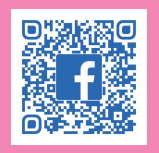 คำถามท้ายบทคำชี้แจง จงเลือกคำตอบที่ถูกต้องที่สุดเพียงคำตอบเดียวข้อใดสำคัญในการปรับบทบาทเป็นบิดามารดาสนับสนุนมารดาให้นมมารดาหาข้อมูลเกี่ยวกับการเลี้ยงบุตรบิดามีส่วนร่วมในการเลี้ยงดูบุตรและแบ่งเบาภาระถูกทุกข้อเมนูอาหารที่เหมาะกับเด็กวัย 1 ½ ขวบ คือข้อใดอาหารที่ตัดเป็นชิ้นพอดีคำอาหารนุ่มๆ หรือกรุบกรอบอาหารข้นหรือบดหยาบอาหารทั่วไปสำหรับผู้ใหญ่รสไม่จัดหลักการส่งเสริมพัฒนาการเด็ก 0-3 ปี ได้แก่ข้อใดเลือกของเล่นปลอดภัยและหลากหลายฝึกทักษะทางสังคมและกล้ามเนื้อมัดเล็กกิน นอน กอด เล่า เล่นพัฒนาสติปัญญาโดยการนับและบวกเลขเมื่อเด็กมีอาการโคลิก ควรทำอย่างไรพาไปพบแพทย์หรือซื้อยาให้ทานหาสาเหตุ อุ้มปลอบโอนเป็นระยะโยกเด็กไป มาอุ้มตลอดเวลาถูกทุกข้อข้อใดไม่ถูกต้องห้ามปล่อยให้เด็กอยู่บนรถเข็นหรือเก้าอี้ติดต่อกันนานเกิน 1 ชั่วโมงห้ามเด็กอายุต่ำกว่า 2 ปี ไม่ให้เล่นอุปกรณ์ ดูจอต่างๆห้ามใช้เก้าอี้ฝึกเดินมีล้อหมุนได้รอบตัวในการฝึกเดิน สำหรับเด็กอายุต่ำกว่า 2 ปีห้ามพาเด็กอายุต่ำกว่า 2 ปีไปนอกบ้าน เช่น สวนสาธารณะเฉลย1.  ง.		2.  ข.		3.  ค.		4.  ข.		5.  ง.เอกสารอ้างอิง__________________. หนังสือคู่มือตั้งครรภ์ทันสมัย, 2562. ศูนย์นมแม่แห่งประเทศไทย.จาก: https://thaibf.comกรรณิการ์ วิจิตรสุคนธ์. 2555. การเลี้ยงลูกด้วยนมแม่ พิมพ์ครั้งที่ 2. กรุงเทพฯ: พรี-วัน.Malathum P. 1997. Colic: Related factors and care. Rama Nurs. J. 2(3): 221-231.Lalimay. 2561. อาการโคลิก: ทำอย่างไรเมื่อลูกน้อยร้องไห้ทั้งคืน. จาก: https://www.parentsone.com/colic-baby-cryวิทยา ถิฐาพันธ์. 2562. อยากให้ลูกฉลาดตั้งแต่อยู่ในท้อง. จาก: http:www.si.mahidol.ac.th/th/department/obstetrics_gynecology/dept_article_detail.asp?a_id=425_________. Toddler. From: https://www.collinsdictionary.com/us/dictionary/english/toddlerนพวรรณ ศรีวงค์พานิช. เข้าใจวัยเตาะแตะ. 2562. จาก: https://www.gotoknow.org/posts/189818Duvall EM. Family development’s first 40 years. Family Relation. 1988; 37(2):127-144.รุจา ภู่ไพบูลย์. 2541. การพยาบาลครอบครัว: แนวคิดทฤษฎีและการนำไปใช้. กรุงเทพฯ: วี เจ พริ้นติ้ง.สัมฤทธิ์ ขวัญโพน และคณะ. 2556. การพยาบาลครอบครัว. มหาสารคาม: วิทยาลัยพยาบาลศรีมหาสารคาม.รุจา ภู่ไพบูลย์ และคณะ. 2562. รายงานวิจัย ความอยู่ดีมีสุขของครอบครัวตามระยะพัฒนาการและปัจจัยที่มีอิทธิพลต่อความอยู่ดีมีสุข. เอกสารประกอบการประชุมเรื่อง ครอบครัวไทยอยู่ดีมีสุขเพียงใด: จากครอบครัวระยะเริ่มต้นจนถึงระยะวัยชรา(มาก) เมื่อวันที่ 21 มกราคม 2562 ณ โรงแรมบางกอกพาเลส กรุงเทพฯ.เนตรทอง ทะยา และจริยา วิทยศุภร. 2548. ผลการพยาบาลระบบสนับสนุนและการให้ความรู้แก่มารดาทารกคลอดก่อนกำหนดต่อพฤติกรรมการดูแลของมารดาและผลลัพธ์ด้านสุขภาพของทารก. 11(3): 167-178.สุรีย์ ล่าร้อง. 2552. ผลของโปรแกรมการส่งเสริมบิดาให้มีส่วนร่วมเลี้ยงดูบุตรคนแรกต่อพฤติกรรมการเลี้ยงดูบุตรและสัมพันธภาพระหว่างบิดามารดาและบุตร. กรุงเทพฯ:มหาวิทยาลัยธรรมศาสตร์.ยุพา จิ๋วพัฒนกุล. 2559. การพยาบาลครอบครัว. นครปฐม: สำนักพิมพ์มหาวิทยาลัยมหิดล.สุริยา ฟองเกิด, สรวงทิพย์ ภู่กฤษณา และสืบสกุล ตันตลานุกุล. 2559. บทบาทพยาบาลกับการสร้างเสริมสุขภาพครอบครัวบนพื้นฐานทฤษฎีพัฒนาการครอบครัว. วารสาร มฉก. วิชาการ. 20(39): 133-142.รุจา ภู่ไพบูลย์, อรุณศรี เตชัสหงส์, ชื่นฤดี คงศักดิ์ตระกูล และจิรา อ่อนไสว. 2545. พัฒนกิจของครอบครัวในการดูแลบุตรวัยทารกจนถึงวัยรุ่น. วารสารคณะพยาบาลศาสตร์ มหาวิทยาลัยบูรพา. 10(1): 1-14.พูนสุข ช่วยทอง. 2548. ครอบครัวและคุณภาพเด็ก. กรุงเทพฯ: โรงพิมพ์วิฑูรย์การปก.สถาบันพัฒนาอนามัยเด็กแห่งชาติ. กรมอนามัย. 2559. สมุดบันทึกสุขภาพและพัฒนาการเด็ก.กรุงเทพฯ: บิทีเอส เพรส จำกัด.สำนักโภชนาการ กรมอนามัย. 2558. คู่มือการพัฒนาองค์กรส่งเสริมเด็กไทยเติบโตเต็มศักยภาพ. จาก: http://nutrition.anamai.moph.go.th/images/file/คู่มือการพัฒนาองค์กรส่งเสริมเด็กไทยเติบโตเต็มศักยภาพ.pdfอดิศักดิ์ ผลิตผลการพิมพ์. 2553. รถหัดเดิน... ผลิตภัณฑ์อันตรายที่ไม่มีใครรู้. 16 พย /2553. https://th-th.facebook.com/notes/นมแม่/รถหัดเดิน-ผลิตภัณฑ์อันตรายที่ไม่มีใครรู้-โดย-ผศนพอดิศักดิ์-ผลิตผลการพิมพ์/164816336891784สถาบันราชานุกูล. 2559.การเสริมสร้างความผูกพันทางอารมณ์สำหรับพ่อแม่หรือผู้เลี้ยงดูเด็กวัยแรกเกิด – 5 ปี ด้วย “กิน กอด เล่น เล่า”. กรุงเทพฯ:กรมสุขภาพจิต กระทรวงสาธารณสุข._________. 2562. 5 เทคนิค กิน นอน กอด เล่น เล่า เสริมสร้างไอคิวและอีคิวลูกน้อย. จาก: https://www.planforkids.com/readparentblog.php?parentblogid=61สสส. กระตุ้นพัฒนาการเด็กด้วย กิน-กอด-เล่น-เล่า. 2558. จาก: https://www.thaihealth.or.th/Content/28493-กระตุ้นพัฒนาการเด็กด้วย%20กิน-กอด-เล่น-เล่า.htmlชดาพิมพ์ เผ่าสวัสดิ์ และคณะ. 2559. คู่มือการเสริมสร้างความผูกพันทางอารมณ์ สำหรับเด็กวัยแรกเกิด - 5 ปี ด้วย “กิน กอด เล่น เล่า”. สถาบันราชานุกูล กรมสุขภาพจิต กระทรวงสาธารณสุข. กรุงเทพฯ: โรงพิมพ์ชุมนุมสหกรณ์การเกษตรแห่งประเทศไทย.ภาวิน พังพรพงษ์, คมกฤษ เอี่ยมจิระกุล, ศิรินุช ชมโท และอรพร ดำรงวงค์ศิริ (บรรณาธิการ). เวชปฏิบัติการเลี่ยงลูกด้วยนมแม่. 2559. จาก: https://thaibf.com/เวชปฏิบัติการเลี้ยงลูก_______________. 2562. คู่มือเสริมพัฒนาการทารกแรกเกิดถึง5 ปี สำหรับผู้ปกครอง http://thaichilddevelopment.com/images/doc/Ebook1.pdfประคิณสุจฉายา และคณะ. 2547. การพัฒนาชุดกิจกรรมการส่งเสริมพัฒนาการเด็กวัยแรกเกิด – 5 ปี. กรุงเทพฯ: สถาบันวิจัยระบบสาธารณสุข.ธิดา พิทักษ์สินสุข (บรรณาธิการ). 2560. การพัฒนาเด็กอย่างเป็นองค์รวม. สมาคมอนุบาลศึกษาแห่งประเทศไทย. กรุงเทพฯ: พลัสเพลส.กรมอนามัยและ สำนักงานประกันสุขภาพแห่งชาติ. 2561. สมุดบันทึกสุขภาพแม่และเด็ก. จาก:http://www.oic.go.th/FILEWEB/CABINFOCENTER17/DRAWER002/GENERAL/DATA0001/00001376.PDFภาคผนวกแผนการจัดการเรียนรู้ชุดหลักสูตรที่ 2 การเตรียมความพร้อมพ่อแม่มือใหม่และทั่วไป (ครอบครัวระยะเลี้ยงดูบุตร)หัวข้อที่ 2.3 ครอบครัวกับการดูแลเด็กวัยอนุบาลโดย รองศาสตราจารย์ ดร. จินตนา วัชรสินธุ์คณะพยาบาลศาสตร์ มหาวิทยาลัยบูรพาแนวคิด : ธรรมชาติของเด็กวัยอนุบาลพัฒนกิจครอบครัวระยะการดูแลเด็กวัยอนุบาลการส่งเสริมสุขภาพและพัฒนาการเด็กวัยอนุบาลปฏิสัมพันธ์ระหว่างบิดามารดาและวัยอนุบาลปัญหาสุขภาพและพัฒนาการเด็กวัยอนุบาลวัตถุประสงค์ : เมื่อศึกษาหัวข้อที่ 2.3 จบแล้ว ผู้ศึกษาสามารถอธิบายธรรมชาติของเด็กวัยอนุบาลได้ให้คำแนะนำเกี่ยวกับการส่งเสริมพัฒนกิจครอบครัวระยะการดูแลเด็กวัยอนุบาลได้ระบุแนวทางการส่งเสริมสุขภาพและพัฒนาการเด็กวัยอนุบาลได้อธิบายวิธีการส่งเสริมปฏิสัมพันธ์ระหว่างบิดามารดาและเด็กวัยอนุบาลได้ให้คำแนะนำเบื้องต้นในการป้องกันปัญหาสุขภาพเด็กวัยอนุบาลได้ธรรมชาติของเด็กวัยอนุบาลวัยเด็กสมองเริ่มมีการพัฒนาหรือเปลี่ยนแปลงตัวของมันเองตามธรรมชาติโดยการปฏิรูปตัวเองด้วยการสร้างส่วนเชื่อมต่อระหว่างเซลล์ประสาท การเรียนรู้ของเด็กเกิดจากการทำงานของสมอง สมองทำหน้าที่ตลอดเวลาทำให้เด็กเรียนรู้ตลอดเวลาขึ้นอยู่กับการได้รับข้อมูล การกระตุ้น ประสบการณ์และการตอบสนอง เด็กวัยอนุบาลอายุ 3-5 ปี สมองกำลังพัฒนาโดยเฉพาะสมองส่วนรับความรู้สึกจะพัฒนามากที่สุด ประสาทสัมผัสและการรับรู้พัฒนาชัดเจนขึ้น การส่งผ่านข้อมูลภายในสมองได้รับการพัฒนาให้รวดเร็วขึ้นโดยกระบวนการสร้างส่วนเชื่อมต่อระหว่างเซลล์ประสาท ทำให้ระบบรับความรู้สึกกับระบบควบคุมการเคลื่อนไหวทำงานประสานกันดีขึ้น ทำให้สมองของเด็กวัยนี้พร้อมรับการเรียนรู้ การสำรวจโลก เมื่อกระบวนการนี้เกิดในบริเวณของสมองที่มีหน้าที่จัดความสัมพันธ์ระหว่างการใช้ตากับการใช้มือของเด็ก การเรียนรู้ด้านต่างๆของเด็กที่ค่อยๆเพิ่มขึ้น ซึ่งการกระตุ้นโดยสัมผัสและการเคลื่อนไหวจะช่วยกระตุ้นการทำงานประสานกันของอวัยวะต่างๆในร่างกาย เมื่อสมองสามารถรับข้อมูลจากภายนอกก็จะส่งผ่านข้อมูลไปกระตุ้นตำแหน่งรับรู้ต่างๆในสมอง เช่น ส่วนความทรงจำ ส่วนควบคุมการเคลื่อนไหว ส่วนที่ทำงานด้านอารมณ์ เมื่อสองส่วนหนึ่งทำงาน ก็มีผลต่อการทำงานของสมองอีกส่วนหนึ่งด้วย การพัฒนาเด็กด้านการรับสัมผัสและการเคลื่อนไหวจึงเป็นการพัฒนาสมองส่วนต่างๆไปพร้อมๆกัน และเสริมซึ่งกันและกัน การเคลื่อนไหวเป็นกลไกสำคัญที่ช่วยให้สมองได้ใช้ประโยชน์จากการเชื่อมเครือข่าย และการเชื่อมต่อของวงจรกระแสประสาทก็ยิ่งประสานกระชับมากขึ้น เด็กก็จะเรียนรู้ได้มากขึ้นเด็กวัยนี้พัฒนาการด้านร่างกายช้ากว่าในช่วง 2 ขวบปีแรก ซึ่งสอดคล้องกับพัฒนาการโครงสร้างของสมอง ดังนี้เด็กอายุ 3 ขวบ จะเคลื่อนไหวได้อย่างคล่องแคล่ว เด็กจะชอบกระโดด โลดเต้น ปีน โหน ชอบตะโกน หัวเราะ ช่างสงสัย ช่างถาม ช่างเลียนแบบ มีความเชื่อมั่นในตัวเองมากและอยากลองของใหม่ อยากรู้อยากเห็น จะสนใจเกี่ยวกับการฝึกทักษะต่างๆอย่างมาก ซึ่งเป็นสิ่งที่เด็กชื่นชอบและเป็นที่มาแห่งความภาคภูมิใจเด็กอายุ 4 ขวบ เด็กยังพอใจกับกิจกรรมเคลื่อนไหว แต่ต้องการให้มีบรรยากาศผจญภัย มีท่วงท่าในเชิงยิมนาสติกมากขึ้น ชอบสำรวจโลกมากขึ้น มีจินตนาการสูง ไม่ค่อยมีความอดทน บางครั้งชอบพูดโอ้อวดเกินจริงเด็กอายุ 5 ขวบ การเคลื่อนไหวยังเต็มไปด้วยพละกำลังและสนุกสนานยิ่งขึ้น เด็กชอบเล่นการเคลื่อนไหว เช่น เล่นไม้ลื่น หรือขี่จักรยานสามล้อ เป็นต้นเด็กวัยนี้เป็นช่วงที่จะพัฒนาความสามารถในการเรียนรู้คุณธรรมได้มากที่สุด ซึ่งการพัฒนาระยะเริ่มแรกของชีวิตมีผลต่อพัฒนาในระยะอื่นๆ ดังนั้นการปลูกฝังคุณธรรมลักษณะนิสัย มารยาททางสังคมหรือบุคลิกภาพที่ดีในช่วงปฐมวัยจึงเป็นเรื่องที่สำคัญมาก รายละเอียดพัฒนาการเด็กวัยอนุบาลดังตารางที่ 1ตารางที่ 1  พัฒนาการของเด็กวัยอนุบาลพัฒนกิจครอบครัวระยะการดูแลเด็กวัยอนุบาลครอบครัวระยะที่มีบุตรวัยอนุบาล เป็นระยะที่บุตรคนแรกอายุตั้งแต่ 3-5 ปี พัฒนกิจครอบครัวระยะนี้มีความซับซ้อนมากขึ้น เนื่องจากมีสมาชิกเพิ่มขึ้น มีภาระมากขึ้นซึ่งต้องทำงานนอกบ้านและดูแลบุตร และมีการเตรียมความพร้อมของบุตรเพื่อการเรียน พัฒนกิจของครอบครัวและการดูแลสุขภาพในระยะนี้ มีดังนี้การพัฒนาศักยภาพการปฏิสัมพันธ์ระหว่างบิดามารดาและบุตรและการสร้างความผูกพันระหว่างบิดามารดาและบุตรการตอบสนองความต้องการของบุตรวัยก่อนเรียน ทั้งในด้านความเป็นส่วนตัว ขอบเขตของสมาชิก และความปลอดภัยการอบรมเลี้ยงดูบุตร บิดารมารดาระยะนี้ต้องให้เวลาที่มีคุณภาพกับบุตรและส่งเสริมการเจริญเติบโตและพัฒนาการของบุตรวัยก่อนเรียน การปรับสมดุลระหว่างพัฒนกิจและการตอบสนองความต้องการที่หลากหลายและแตกต่างของสมาชิกครอบครัวแต่ละคนการผสมผสานความต้องการของสมาชิกใหม่ที่สอดคล้องกับความต้องการของบุตรคนอื่นๆในครอบครัวการคงไว้ซึ่งความพึงพอใจในชีวิตสมรส การสื่อสารในครอบครัวที่มีประสิทธิภาพ รวมถึงการคงไว้ซึ่งสัมพันธภาพที่ดีภายในครอบครัวและกับครอบครัวขยาย พ่อแม่ ปู่ย่า ตายาย เพื่อนบ้าน และชุมชนการดูแลสุขภาพครอบครัวในระยะนี้ เช่น การป้องกันโรคติดต่อของเด็ก การป้องกันอุบัติเหตุและส่งเสริมความปลอดภัยภายในบ้าน การส่งเสริมสัมพันธภาพระหว่างพี่น้อง การวางแผนครอบครัว การส่งเสริมพัฒนาการและการเจริญเติบโต การป้องกันการทอดทิ้ง ทำร้ายเด็ก และการส่งเสริมสุขภาพ (อาหาร การพักผ่อนนอนหลับ การออกกำลังกาย)ปฏิสัมพันธ์ระหว่างบิดามารดาและวัยหัดเดินและวัยอนุบาลปฏิสัมพันธ์ระหว่างบิดามารดาและเด็กเป็นปัจจัยที่สำคัญต่อการพัฒนาการของเด็ก เพราะเป็นการกระตุ้นให้เด็กสนใจ เรียนรู้ และตอบสนองต่อบิดามารดาหรือผู้ดูแล การตอบสนองของผู้ดูแลด้วยเสียงหรือสัมผัสจะเป็นตัวควบคุมพฤติกรรมเด็ก สร้างภาวะสนใจร่วม และส่งเสริมพัฒนาการเด็กด้านต่างๆ รูปแบบการปฏิสัมพันธ์ระหว่างบิดามารดาและบุตร ประกอบด้วยแนวคิดสำคัญ 6 ประการ (Barnard, 1997) คือการตอบสนองที่สอดคล้องกันระหว่างบิดา/มารดาและเด็กในขณะปฏิสัมพันธ์ เช่น เมื่อมารดาพูด เด็กหันมาฟัง ซึ่งเป็นพื้นฐานสำคัญในการพัฒนารูปแบบการสื่อสาร การที่บิดา/มารดาจะตอบสนองอย่างเหมาะสม บิดา/มารดาต้องทำความเข้าใจพฤติกรรมการแสดงออกของเด็กการจัดท่า เป็นปัจจัยที่มีผลต่อการเรียนรู้ของเด็ก ท่าที่เหมาะสมขณะปฏิสัมพันธ์คือ เด็กต้องสามารถเคลื่อนไหวสะดวกและปลอดภัย และเข้าถึงด้วยการคว้า จับ หรือมองเห็นการพูด ซึ่งถือว่าเป็นองค์ประกอบสำคัญที่สุดในการปฏิสัมพันธ์ เสียงหรือคำพูดของบิดา/มารดาจะกระตุ้นความสนใจของเด็กและส่งเสริมการเจริญเติบโตทางสติปัญญา อารมณ์และสังคมของเด็กความไวต่อพฤติกรรมการแสดงออกของเด็ก บิดา/มารดาต้องสังเกตความพร้อม ความสนใจ ความเหนื่อยล้า ความหิว และความต้องการที่จะเปลี่ยนหรือความต้องการหยุดปฏิสัมพันธ์ ถ้ามารดาเข้าใจความต้องการเหล่านี้ของเด็กจะช่วยให้บิดา/มารดามีความไวต่อการตอบสนองต่อพฤติกรรมการแสดงออกของเด็ก และตอบสนองเหมาะกับความต้องการของเด็กวัยก่อนเรียนการแสดงออกทางอารมณ์ความรู้สึก เป็นการแสดงออกทางอารมณ์ความรู้สึกของบิดา/มารดาและเด็ก ที่เป็นผลจากคุณภาพของรูปแบบการสื่อสาร ซึ่งการแสดงออกทางอารมณ์ทางบวกอาจจะง่ายต่อการสังเกตและเข้าใจ เช่น ยิ้มหรือหัวเราะ ส่วนอารมณ์ทางลบอาจจะไม่ง่ายต่อการสังเกตและเข้าใจ เช่น ความคับข้องใจโกรธ หรือเศร้า อย่างไรก็ตามอารมณ์ทั้งสองด้านมีความสำคัญต่อเด็กในการที่จะเรียนรู้จักตัวเองและคนอื่นความต้องการ/ไม่ต้องการมีปฏิสัมพันธ์ ปกติเมื่อบุคคลอยู่ในภาวะที่มีความพึงพอใจ บุคคลก็จะสนใจร่วมกิจกรรม แต่เมื่อมีสิ่งเกิดขึ้นอย่างรวดเร็วหรือมีอำนาจกดดันมากเกินไปจะทำให้บุคคลถอยหนีและปกป้องตนเอง ซึ่งแบบแผนการถอยหนีและความให้ความสนใจเป็นพื้นฐานในการควบคุมกระบวนการปฏิสัมพันธ์ เช่น เมื่อเด็กได้รับการกระตุ้นที่มากเกินไปเด็กจะแสดงพฤติกรรมถอยหนีหรือไม่ต้องการมีปฏิสัมพันธ์ปัจจัยที่มีอิทธิพลต่อปฏิสัมพันธ์ระหว่างบิดา/มารดาและเด็กประกอบด้วยปัจจัยด้านสิ่งแวดล้อมรอบตัวบิดา/มารดาและเด็ก ปัจจัยด้านบิดา/มารดา เช่น การมีส่วนร่วมของบิดา/มารดา ภาวะทางจิตอารมณ์ของบิดา/มารดา สไตล์การเป็นบิดา/มารดา รวมถึงความสามารถในการกระตุ้นสนับสนุนการเจริญเติบโตและพัฒนาการทางสติปัญญา อารมณ์ และสังคมของเด็ก และปัจจัยด้านตัวเด็ก เป็นส่วนสำคัญในการสร้างปฏิสัมพันธ์ระหว่างบิดา/มารดาและเด็ก ซึ่งรวมถึงภาวะสุขภาพ แบบแผนการหลับ-การตื่น พื้นฐานทางอารมณ์ การแสดงพฤติกรรมที่ชัดเจน และการตอบสนองต่อบิดา/มารดา สิ่งเหล่านี้เป็นหลักสำคัญในการกระตุ้นพัฒนาการเด็ก และบุคลิกลักษณะของเด็ก คุณภาพของปฏิสัมพันธ์ระหว่างบิดา/มารดาและเด็กมีความสัมพันธ์กับพัฒนาการเด็ก ผลของจำนวน คุณภาพ และความสม่ำเสมอของปฏิสัมพันธ์ระหว่างบิดามารดาเด็กยังขึ้นอยู่กับสัมพันธภาพระหว่างบิดามารดาและบุตร (Barnard, 1997; Tudge & Rogoff, 1989) การกระตุ้นของมารดาที่มากเกินไปหรือไม่เหมาะสมจะมีผลต่อการตอบสนองขณะปฏิสัมพันธ์ ทำให้เกิดความคับข้องใจทั้งบิดา/มารดาและเด็กได้ การตอบสนองต่อการกระตุ้นที่มากเกินไปหรือไม่เหมาะสม เช่น การถอยหนีที่เร็วเกินไป การปฏิเสธ ความไวของการตอบสนองลดลง และการสื่อสารที่ตึงเครียด การตอบสนองต่อพฤติกรรมของเด็กระหว่างกระบวนการปฏิสัมพันธ์มีความสัมพันธ์กับพัฒนาการทางสติปัญญา ภาษา และสังคม ในระยะต่อมาของเด็ก (Lyons-Ruth & Zeanah, 1993) การสนับสนุนและกระตุ้นทางสติปัญญาของเด็กในขณะปฏิสัมพันธ์ระหว่างมารดาและบุตร มีอิทธิพลต่อพัฒนาการทางสติปัญญาเด็กวัย 24 เดือน (Wacharasin, Barnad, & Spieker, 2003)ดังนั้นการส่งเสริมพัฒนาการเด็ก บิดามารดาจะต้องมีปฏิสัมพันธ์กับเด็กตามโอกาสที่เหมาะสมในหลากหลายกิจกรรมประจำวันของเด็ก เช่น การเล่น การให้อาหาร เป็นต้น การปฏิสัมพันธ์ระหว่างบิดา/มารดาและเด็กจะเหมาะสมหรือไม่นั้น บิดา/มารดาต้องเข้าใจพฤติกรรมการสื่อสารของเด็ก และจะต้องตอบสนองได้อย่างเหมาะสมกับพฤติกรรมการแสดงออกของเด็กหรือสัญญาณการสื่อสารของเด็ก ซึ่งแบ่งเป็น 2 กลุ่ม คือ พฤติกรรมที่แสดงว่าเด็กต้องการมีปฏิสัมพันธ์กับสิ่งเร้า (Engagement Cues) และพฤติกรรมที่แสดงว่าเด็กไม่ต้องการมีปฏิสัมพันธ์กับสิ่งเร้า (Disengagement Cues) ดังแสดงในตารางที่ 2 ในขณะมีปฏิสัมพันธ์กับเด็ก และเมื่อเด็กแสดงพฤติกรรมที่แสดงว่าเด็กต้องการมีปฏิสัมพันธ์กับสิ่งเร้า บิดามารดาก็สามารถดำเนินกิจกรรมที่กำลังกระทำกับเด็กต่อได้ แต่เมื่อเด็กมีพฤติกรรมที่แสดงว่าเด็กไม่ต้องการมีปฏิสัมพันธ์กับสิ่งเร้า บิดามารดาก็ต้องหยุดกิจกรรมที่กำลังกระทำกับเด็ก เป็นต้นตารางที่ 2  สัญญาณการสื่อสารของเด็ก (Sumner & Spietz, 1994)การส่งเสริมสุขภาพและพัฒนาการเด็กวัยอนุบาลการส่งเสริมพัฒนาการสำหรับเด็กวัยนี้ ส่วนใหญ่เกิดขึ้นขณะมีปฏิสัมพันธ์ระหว่างเด็กและสิ่งแวดล้อมหรือบิดามารดา/ผู้เลี้ยงดู เช่น การปฏิสัมพันธ์ขณะเล่น สอน หรือการทำกิจกรรมต่างๆ เพราะการเล่นเป็นงานของเด็กวัยนี้ การเล่นจึงมีความสำคัญต่อการพัฒนาการเด็กอย่างมาก การเล่นมีผลดีหลายอย่างต่อเด็ก ทำให้เด็กสนุกเพลิดเพลิน ได้ฝึกความสามารถใหม่ๆ เช่น การวิ่ง การใช้มือ การคลายเครียด การระบายอารมณ์ความรู้สึก การใช้กำลังงานไปในทางสร้างสรรค์ หรือการเล่นสมมติบทบาทต่างๆ ที่เด็กจะต้องเป็นต่อไป เช่น การเล่นพ่อแม่ลูกหลักการสำคัญในส่งเสริมพัฒนาการเด็กคือ การส่งเสริมพัฒนาการของสมอง โดยการฝึกให้เด็กตั้งคำถามและคิดอย่างเป็นระบบ เป็นการเพิ่มการเชื่อมโยงของเซลล์ประสาทที่จำเป็นในสมอง เพื่อการรองรับกระบวนการคิดที่รอบด้าน ดังนี้การให้เด็กมีปฏิสัมพันธ์กับสิ่งแวดล้อม ได้รับประสบการณ์ตรง ได้รับรู้สัมผัสของจริงที่มีขนาด น้ำหนัก ผิว รูปทรงต่างๆ ได้สัมผัสสิ่งแวดล้อมทั้งภายในบ้านและภายนอกบ้าน การรับรู้ข้อมูลและสัมผัสจากสิ่งแวดล้อมนี้จะพัฒนาสมองเด็กการเรียนรู้ผ่านสถานการณ์จำลอง เด็กจะได้เรียนรู้ความหมายของสิ่งที่เห็นและมีอารมณ์ความรู้สึกต่อสิ่งที่กำลังเรียนรู้ ทำให้สมองเรียนรู้อย่างมีประสิทธิภาพการจัดให้เด็กมีประสบการณ์สนุกสนานกับการเคลื่อนไหวร่างกาย เช่น การวิ่ง การกระโดด การปีนป่าย การโยก การเด้งกระโดดตีลังกา การฝึกฝนการเคลื่อนไหวร่างกายพร้อมอุปกรณ์ เช่น การกระโดดเชือก การเลี้ยงลูกบอล รวมถึงทักษะเสถียรภาพ เช่น สมดุล การงอ การยืดการจัดให้เด็กได้สำรวจและแลกเปลี่ยนความคิดเห็นเกี่ยวกับการเปลี่ยนแปลงของสิ่งต่างๆ เช่น เปลี่ยนจากร้อนเป็นเย็น เปียกเป็นแห้ง หรืออ่อนเป็นแข็ง การเปลี่ยนรูปทรงของวัตถุและสิ่งของการพัฒนาให้เด็กได้เล่นเกมกีฬาที่หลากหลายเพียงพอ จะช่วยพัฒนาร่างกายและสมองครบทุกด้าน กิจกรรมที่ครบถ้วนจะไปพัฒนาส่วนเชื่อมต่อกับประสาทต่างๆของการรับความรู้สึก โดยเฉพาะสมองส่วนเซรีเบลลัมที่รับผิดชอบเรื่องการทรงตัวและการเคลื่อนไหวให้เรียบลื่นการฝึกให้เด็กสร้างและพัฒนามุมมอง โดยใช้ภาพ 2 มิติ เช่น แผนผัง ภาพถ่าย สร้างวัตถุ 3 มิติ เช่น สร้างโมเดลจากภาพ ต่อบล็อก ก่อเจดีย์ทราย ปั้นดินเหนียว พับกระดาษการฝึกให้เด็กเรียนรู้กลไกการเคลื่อนที่ง่ายๆของวัตถุ และให้เด็กได้ทำให้วัตถุเคลื่อนไหวโดยการใช้มือผลัก ดัน ดึง กลิ้ง การใช้ปากเป่า การใช้เท้าเตะ เป็นต้น รวมถึงการใช้เทคโนโลยีง่ายๆในการสำรวจการเคลื่อนที่ของล้อรถ ลูกรอก แม่เหล็ก ชิงช้า เป็นต้นการฝึกให้เด็กได้เรียนรู้คำศัพท์ทางวิทยาศาสตร์และสังคม เพื่อเพิ่มประสิทธิภาพความจำ และพัฒนาความเข้าใจเชิงนามธรรมตารางที่ 3  การส่งเสริมพัฒนาการด้านต่างๆ สำหรับเด็กวัยอนุบาลการพัฒนาทักษะการทำงานของสมองระดับสูง (Executive function: EF) คือ หน้าที่ในการบริหารจัดการและกำกับควบคุมความคิด อารมณ์ และพฤติกรรมของตนเองเพื่อไปให้ถึงเป้าหมายได้ (วีระศักดิ์ ชลไชยะ; มดป)  ซึ่งทักษะ EF นี้ควบคุมโดยการทำงานของสมองส่วนหน้าบริเวณ Prefrontal cortex เพื่อให้เกิดการเชื่อมโยงและกำกับสมองส่วนอื่นๆได้อย่างมีประสิทธิภาพ เด็กวัยอนุบาลเป็นช่วงชีวิตสำคัญในการส่งเสริมการพัฒนาทักษะ EF เพื่อเตรียมพร้อมสำหรับการควบคุมตัวเอง เนื่องจากทักษะนี้จะเริ่มพัฒนาตั้งแต่ช่วง 8 ปีแรกของชีวิต และจะพัฒนาอย่างมากในวัยอนุบาลช่วงอายุ 3-6 ปี แล้วจะพัฒนาอย่างต่อเนื่องจนสมบูรณ์เต็มที่เมื่ออายุประมาณ 20-25 ปี เด็กวัยอนุบาลจึงควรได้รับการพัฒนาทักษะ EF โดยเฉพาะอย่างยิ่งการเผชิญสถานการณ์ที่ท้าทาย มีปัญหาอุปสรรค หรือความยากลำบากต่างๆในชีวิตทั้งที่บ้านและนอกบ้าน ทักษะ EF ประกอบด้วยทักษะพื้นฐานที่จำเป็นสำหรับการพัฒนาทักษะ EF ขั้นสูงต่อไป โดยเฉพาะการใช้เหตุผล การคิดแก้ปัญหา การวางแผน และความสามารถในการเฝ้าติดตามตนเองด้วย ซึ่งทักษะพื้นฐานที่สำคัญ 3 อย่าง มีรายละเอียด ดังนี้ความจำในการทำงาน (working memory)คือ ความสามารถในการจดจำข้อมูลแล้วคิดในใจได้ ซึ่งจะเริ่มพัฒนาตั้งแต่อายุ 1 ปีแรก เช่น เมื่อเด็กเล่นจ๊ะเอ๋กับพ่อแม่ เด็กสามารถจดจำภาพของพ่อแม่อยู่ภายในใจได้ โดยรู้ว่าพ่อแม่น่าจะอยู่ข้างหลังมือ ถึงแม้ว่าจะไม่เห็นหน้าของพ่อแม่ขณะนั้นก็ตาม ซึ่งความจำในการทำงานมีความสำคัญอย่างมากต่อการอ่านหนังสือ หรือการคำนวณ เพราะเด็กจะต้องจดจำข้อมูลขณะอ่านหนังสือ หรือคิดเลข แล้วสามารถนำมาเชื่อมโยงกับข้อมูลใหม่ หรือโจทย์ขั้นต่อไปเพื่อคิดต่อจนสำเร็จได้ ตลอดจนการจัดลำดับความสำคัญ รู้ว่าอะไรควรทำ ไม่ควรทำ และใช้สำหรับการเชื่อมโยงความคิดหรือข้อเท็จจริงต่างๆได้การควบคุม ยับยั้งตนเอง (inhibitory control) ประกอบด้วยการรู้จักควบคุมยับยั้งตนเองที่ระดับพฤติกรรม ระดับความคิด และระดับสมาธิ ซึ่งการรู้จักควบคุมยับยั้งตนเองที่ระดับพฤติกรรม คือ สามารถอดทนอดกลั้นต่อสิ่งล่อใจ ไม่หุนหันพลันแล่นและชะลอความพึงพอใจ การควบคุมยับยั้งตนเองที่ระดับความคิด คือ สามารถต้านทานต่อความคิดที่ไม่ต้องการหรือความคิดภายนอกเพื่อไปให้ถึงเป้าหมายได้ และการควบคุมยับยั้งตนเองที่ระดับสมาธิ ทำให้เด็กสามารถจดจ่อต่อสิ่งที่สำคัญขณะนั้นได้ ตัวอย่างเช่น เด็กอายุ 3-4 ปี สามารถควบคุมยับยั้งตนเองให้ฟังนิทานจนจบได้ โดยเด็กจะต้องตั้งใจ มีสมาธิจดจ่อต่อนิทานที่ฟัง อดทนต่อสิ่งล่อใจอื่นๆ ไม่พูดแทรกขณะฟังนิทาน ถึงแม้ว่าเห็นเพื่อนกำลังเล่นอย่างสนุกสนาน และตัวเองคิดอยากจะเล่นของเล่นกับเพื่อน แต่ก็สามารถควบคุมความคิดที่อยากจะทำนั้นให้กลับมาอยู่ที่การฟังนิทานจนจบได้การมีความคิดยืดหยุ่น (cognitive flexibility) คือ ความสามารถของเด็กในการคิดนอกกรอบ คิดในมุมมองของผู้อื่น ปรับมุมมองของตนเองได้ ช่วยให้เด็กยอมรับความคิดเห็นของผู้อื่นได้ ซึ่งจะทำให้เด็กเรียนรู้ที่จะอยู่ในสังคมต่อไปได้ ทักษะนี้จะเริ่มพัฒนาเมื่อเด็กมีอายุ 4-5 ปี ซึ่งจำเป็นต้องอาศัยทักษะความจำในการทำงาน และการควบคุมยับยั้งตนเองด้วย ความคิดยืดหยุ่นจำเป็นอย่างมากสำหรับการพัฒนาความคิดสร้างสรรค์ การจัดการสลับเปลี่ยนงานที่ต้องรับผิดชอบหลายอย่างในเวลาเดียวกัน และการเข้าใจ ความคิด และความรู้สึกของผู้อื่นการพัฒนา EF มีความสำคัญมาก มีหลายการศึกษาวิจัยที่แสดงให้เห็นว่าเด็กที่มี EF ดีตั้งแต่ปฐมวัย มีโอกาสที่จะมีปัญหาสุขภาพกาย สุขภาพจิต และสังคมน้อยกว่า รวมทั้งประสบความสำเร็จในการเรียน การทำงาน การใช้ชีวิต มีคุณภาพชีวิต สถานภาพสมรส และเศรษฐฐานะที่ดีกว่าเด็กที่มี EF ต่ำกว่า ซึ่งบิดามารดาหรือผู้เลี้ยงดูสามารถส่งเสริม EF ในเด็กได้ด้วยการอบรมเลี้ยงดู บิดามารดาที่มีปฏิสัมพันธ์ที่ดีกับเด็กตั้งแต่แรกเกิด โดยมีความไวต่อความรู้สึก ส่งเสริมให้ลูกเป็นตัวของตัวเอง ส่งเสริมให้เด็กมีเป้าหมาย มีทางเลือกต่างๆ ฝึกเด็กให้ได้ตัดสินใจด้วยตนเอง มีระเบียบวินัย มีเหตุผล และตอบสนองเด็กอย่างเหมาะสม จะทำให้เด็กสามารถพัฒนาทักษะ EF มากขึ้น ในทางตรงกันข้ามกับบิดามารดาที่มีปฏิสัมพันธ์ไม่ดีกับเด็กหรือการตอบสนองความต้องการของเด็กไม่เหมาะสม การไม่มีปฏิสัมพันธ์กับเด็ก การอยู่เฉยๆ การปล่อยปละละเลยต่ออารมณ์ความรู้สึกของเด็ก การอบรมเลี้ยงดูที่ใช้ความรุนแรง การทำโทษเด็กด้วยความโกรธ ดุด่า ตะคอก การขู่เด็กว่าจะลงโทษแต่ไม่ทำจริง การว่าเด็กโง่หรือขี้เกียจ รวมทั้งการตามใจเด็กเพราะไม่อยากให้เด็กผิดหวังหรือเสียใจ จะยิ่งทำให้เด็กไม่เรียนรู้ที่จะควบคุมตนเองและไม่เรียนรู้พัฒนาความยืดหยุ่น ส่งผลให้ทักษะ EF ของเด็กไม่ได้รับการพัฒนาการส่งเสริมพัฒนาทักษะ EF เป็นการทำให้เด็กรับรู้ว่าตนเองสามารถทำงานให้สำเร็จหรือบรรลุเป้าหมายได้ ซึ่งสามารถพัฒนาได้ด้วยวิธีการที่หลากหลาย เช่นการทำกิจกรรมประจำวันของเด็ก เช่น การฝึกให้เด็กมีโอกาสช่วยเหลือตนเองตามวัย เช่น อายุ 18 เดือน เริ่มฝึกให้ใช้ช้อนตักอาหาร อายุ 2 ปี ฝึกให้ถอดเสื้อผ้าเอง อายุ 2 1/2 ปี ฝึกให้ใส่เสื้อผ้า แปรงฟัน ล้าง และเช็ดมือเอง เมื่ออายุ 4 ปี เด็กสามารถแปรงฟัน อาบน้ำแต่งตัว และรับประทานอาหารด้วยตัวเอง หลังจากนั้นก็เริ่มฝึกให้เด็กช่วยงานบ้าน บิดามารดาหรือผู้เลี้ยงดูที่ฝึกให้เด็กรับรู้ว่าตนเองสามารถช่วยเหลือตัวเอง หรือช่วยทำงานบ้านจนเสร็จได้ เมื่อเด็กทำกิจกรรมใดๆได้สำเร็จ รวมถึงการส่งเสริมความสำเร็จเล็กๆ น้อยๆ อื่นก็ตามจะทำให้เด็กเกิดความรู้สึกภาคภูมิใจ นับถือตนเอง และมี EF ที่ดีกว่าเด็กที่ไม่ได้รับการฝึกให้ทำอะไรด้วยตัวเองการฝึกเจริญสติสัมปชัญญะ เพื่อการรู้เท่าทันในความคิด อารมณ์ และพฤติกรรมต่างๆ เด็กสามารถฝึกการเจริญสติสัมปชัญญะได้ตั้งแต่เล็กๆ โดยพ่อแม่เริ่มฝึกให้เด็กทำอะไรด้วยตนเอง เด็กจะต้องมีสติและสัมปชัญญะมากขึ้น เช่น มีสติสัมปชัญญะในการหยิบจานอาหาร แล้วเดินไปวางบน โต๊ะโดยไม่หก เวลาช่วยแม่ล้างจานก็ต้องมีสติสัมปชัญญะที่ดีเพื่อล้างให้สะอาด ไม่ทำให้จานตกแตกการสะท้อนอารมณ์ความรู้สึกของเด็กเป็นอีกวิธีหนึ่งที่ช่วยฝึกให้เด็กมีสติสัมปชัญญะมากขึ้น เช่น เมื่อเด็กไม่ได้ ในสิ่งที่ต้องการแล้วร้องไห้โวยวาย หากพ่อแม่สะท้อนอารมณ์ ความรู้สึกของลูกโดยบอกว่า “หนูโกรธมากที่ไม่ได้เล่นของเล่น” จะช่วยให้เด็กฝึกการระลึกและรับรู้อารมณ์ตามความ เป็นจริงได้ จนค่อยๆ เรียนรู้ที่จะแสดงออกทางพฤติกรรม อารมณ์ และความคิดได้อย่างเหมาะสมมากขึ้นการนอนหลับอย่างเพียงพอและมีคุณภาพ เนื่องจากการพัฒนาสมองต้องมีกระบวนการการเชื่อมต่อกันระหว่างเซลล์ประสาทที่จำเป็นมีผลมาจากการนอนหลับ และกระบวนการการเชื่อมต่อกันระหว่างเซลล์ประสาทจะช่วยให้ EF ดีขึ้น ดังนั้นบิดามารดาควรส่งเสริมให้เด็กนอนหลับอย่างเพียงพอ โดยเด็กอายุ 3-5 ปี ควรนอนหลับวันละ 10-13 ชั่วโมง จะช่วยให้ EF พัฒนาดีขึ้น เด็กที่ไม่ได้รับการพัฒนา EF ตั้งแต่ช่วงปฐมวัยจะมีการเชื่อมต่อกันระหว่างเซลล์ประสาทที่เหลืออยู่ซึ่งจำเป็นต่อทักษะ EF ไม่มีประสิทธิภาพเพียงพอในการควบคุมตนเองเมื่อโตขึ้นจนทำให้เกิดผลกระทบต่างๆตามมาได้ปัญหาสุขภาพที่พบบ่อยและพัฒนาการเด็กวัยก่อนเรียนพัฒนาการของเด็กวัยนี้ล่าช้ามากกว่าเด็กวัยอื่น โดยเฉพาะพัฒนาการด้านภาษาและสติปัญญา ซึ่งส่วนใหญ่มีสาเหตุมาจากการขาดการส่งเสริมโดยบิดามารดาหรือผู้เลี้ยงดูภาวะทุพโภชนาการเด็กวัยนี้อยู่ในภาวะเตี้ยและผอมมากว่าเด็กวัยอื่น และยังมีภาวะขาดสารอาหาร เช่น ขาดวิตามินและเกลือแร่ (ลัดดา เหมาะสุวรรณ, 2547) อัตราการเจริญเติบโตช้าลงเมื่อเทียบกับวัยทารก แต่ความต้องการพลังงานและอาหารประเภทโปรตีนเพิ่มมากขึ้น เนื่องจากเป็นวัยที่มีการเจริญเติบโตของกล้ามเนื้ออย่างรวดเร็ว เด็กให้ความสนใจกับสิ่งแวดล้อมมากกว่า ห่วงเล่นมาก จึงรับประทานอาหารน้อยลง การส่งเสริมภาวะโภชนาการเด็กวัยนี้คือให้เด็กได้รับประทานอาหารครบ 5 หมู่และหลากหลายชนิดและรสชาติ ควรให้รับประทานทีละชนิด ให้เด็กได้เลือกอาหารเอง ให้เด็กได้ร่วมโต๊ะอาหารกับผู้ใหญ่เพื่อจะได้เลียนแบบการรับประทานอาหารจากผู้ใหญ่ ขณะรับประทานอาหารควรพูดคุยเกี่ยวกับอาหารเพื่อกระตุ้นความสนใจของเด็กแต่ไม่ควรทำกิจกรรมอื่น เช่น การดูโทรทัศน์ เล่นเกมส์โรคติดเชื้อส่วนใหญ่เด็กวัยนี้ติดเชื้อในระบบทางเดินหายใจและระบบทางเดินอาหาร อาจเนื่องจากเด็กเริ่มเข้าศูนย์พัฒนาการเด็ก หรือโรงเรียนอนุบาลดังนั้นเพื่อป้องกันโรคติดเชื้อ เด็กวัยนี้เมื่ออายุ 4 ปีควรได้รับวัคซีนโรคคอตีบ ไอกรน บาดทะยัก และโปลิโอ ครั้งที่ 5ฟันผุเป็นปัญหาสุขภาพที่พบบ่อยในเด็กวัยก่อนเรียน เนื่องเด็กอาจจะยังดูดนมขวด ดื่มน้ำอัดลมรับประทานของหวาน บิดามารดาควรให้ความสนใจกับดูแลสุขภาพฟัน เช่น ดูแลให้เด็กได้แปรงฟันอุบัติเหตุและการบาดเจ็บเนื่องจากเด็กวัยนี้สามารถเดิน วิ่ง ปีนป่าย ประกอบกับความรู้สึกอิสระ อยากรู้อยากเห็นอยากทดลอง ชอบเอาสิ่งของเข้าปาก จึงเกิดอุบัติเหตุ ตกจากที่สูง ตกน้ำ น้ำร้อนลวก จมน้ำ อุบัติเหตุจากยนต์ ได้รับสารพิษ เป็นต้น บิดามารดาต้องเอาใจใส่เด็กและระมัดระวังอิจฉาน้องเนื่องจากความรู้สึกว่าตนเองเป็นศูนย์กลาง รู้สึกถึงการถูกแบ่งความรัก หรือถูกทอดทิ้งจากบิดามารดา จึงแสดงออกในทางลบ เช่น การเรียกร้อง ก้าวร้าว พฤติกรรมถดถอย รวมถึงไม่ยอมควบคุมการขับถ่าย วิตกกังวลจากการพรากจาก ขณะตั้งครรภ์มารดาควรบอกให้เด็กรู้ถึงการมีน้องใหม่ การให้เด็กฟังเสียงหัวใจ ลูบหน้าท้องขณะน้องดิ้น พูดคุยกับน้อง ให้เด็กช่วยเตรียมอุปกรณ์ เครื่องแต่งกาย ของเล่น ในวันที่พาน้องกลับบ้าน ควรให้พ่อหรือบุคคลอื่นอุ้มน้องเข้าบ้าน ทำกิจกรรมร่วมกัน ให้เด็กช่วยงานเล็กๆน้อยๆ การหยิบผ้าอ้อม เล่นตุ๊กตากับน้อง แสดงความรัก กอด บอกรักอยู่เสมอการร้องอาละวาดหรือลงมือลงเท้า (Temper Tantrums)พบได้บ่อยจนถึงอายุ 5 ปี เด็กจะร้องอาละวาดเมื่อมีอารมณ์โกรธจากการถูกขัดใจ โดยกระทืบเท้า ทิ้งตัวลงนอน พบร่วมกับอาการร้องงอหงาย หายใจดั้น ส่วนมากพบกับเด็กที่ได้รับการเลี้ยงดูด้วยการตามใจเด็กจนเกินไป ไม่เคยเรียนรู้ที่จะระงับอารมณ์ หรือรอคอย เด็กเรียนรู้ว่าร้องอาละวาดจะทำให้บิดามารดายอมตามใจ บิดามารดาควรมีขอบเขตให้เด็กปฏิบัติอย่างชัดเจน ภายใต้สัมพันธภาพที่ดีต่อกันและไม่ใส่ใจการร้องอาละวาดของเด็ก บิดามารดาควรหลีกเหลี่ยงการยั่วยุให้เด็กโกรธหรือขัดใจ แต่ไม่ตามใจตลอดเวลา อบรมวินัยแบบนุ่มนวล แต่เอาจริงเอาจัง ห้ามเพราะอะไร และหาสิ่งอื่นทดแทนให้ ไม่ควรบังคับ ให้โอกาสเด็กทดลองหรือเรียนรู้ตามพัฒนาการในสิ่งที่เหมาะสม ผู้ดูแลที่มีความตึงเครียดทางอารมณ์ ไม่ทะเลาะให้เด็กเห็น จะเกิดการเลียนแบบ ไม่สนใจต่อการอาละวาดของเด็ก ควรให้เด็กอยู่ตามลำพังในบริเวณที่ปลอดภัย แยกออกมาในเด็กเล็ก ใช้หลัก 1 นาทีต่ออายุ 1 ปี เพื่อให้เด็กเรียนรู้ว่าพฤติกรรมร้องอาละวาดไม่เป็นที่ต้องการของบุคคล เมื่อเด็กสงบ ควรชมเชย อาจตอบสนองทางด้านร่ายกาย เช่น ดูแลเรื่องรับประทานอาหาร ความสะอาดการติดสิ่งของเด็กอาจจะติดสิ่งของได้ตั้งแต่อายุ 1-6 ปี เช่น ตุ๊กตา ผ้าห่มเก่าๆ ผ้าอ้อม หรือของเล่นที่ชอบมาก โดยจะนำไปนอนด้วยหรือนำออกนอกบ้าน ถ้าไม่มีของเหล่านั้นจะนอนไม่หลับ ร้องอาละวาด เด็กเกิดความกังวลเมื่อหาไม่พบ เพื่อให้ตนเองรู้สึกปลอดภัย รู้สึกมีสิ่งคุ้มครองหรือปลอบใจ เพื่อทดแทนความสัมพันธ์กับมารดาที่ห่างไป สัมพันธ์กับผู้อื่น การให้คำแนะนำบิดามารดาควรเอาใจใส่เด็กอย่างสม่ำเสมอ ให้เด็กเกิดความเชื่อมั่นในความรัก ไม่ปล่อยเด็กตามลำพังบ่อยๆ อาการเหล่านี้จะหายไปเมื่อเด็กไปมีสัมพันธภาพกับบุคคลอื่นการปฏิเสธ/ต่อต้านเด็กวัยนี้มีความเป็นตัวของตัวเอง มีอิสระ อยากทดสอบความสามารถของตัวเอง มีความคิดสร้างสรรค์ ทำตามสิ่งที่ตรงกันข้ามกับสิ่งที่บอกให้ทำ บิดามารดาต้องเข้าใจธรรมชาติของเด็ก จัดเตรียมสถานที่ปลอดภัย หาของที่แปลกใหม่ ลดใช้คำว่า “ไม่” ควรใช้คำถามให้เลือกแทนการใช้คำถามตอบรับหรือปฏิเสธ  ไม่บังคับขู่เข็ญ ดุ ลงโทษ จะทำให้ร้องอาละวาดมากขึ้นคำถามท้ายบทคำชี้แจง จงเลือกคำตอบที่ถูกต้องที่สุดเพียงคำตอบเดียวข้อใดต่อไปนี้ไม่ใช่ปัญหาสุขภาพที่พบบ่อยในเด็กวัยอนุบาลขาดวิตามินและเกลือแร่การร้องอาละวาดหรือลงมือลงเท้าเจริญเติบโตช้าลงเมื่อเทียบกับวัยทารกการติดเชื้อทางระบบประสาทเนื่องจากสมองกำลังพัฒนาอย่างมากบิดา/มารดาควรปฏิบัติอย่างไรเมื่อบุตรอายุ 3 ปี ร้องไห้ นอนดิ้นกับพื้นในห้างสรรพสินค้า เนื่องจากอยากได้ตุ๊กตาตัวใหม่ปลอบโยนบุตรและบอกว่าจะซื้อตุ๊กตาให้ปล่อยให้บุตรร้องสักครู่และยืนดูอยู่ข้างๆลงโทษบุตรด้วยการดุว่าทีหลังอย่าทำอีกรีบไปซื้อของที่ร้านอื่นแล้วค่อยกลับมารับบุตรกลับบ้านบิดา/มารดาควรปฏิบัติอย่างไรต่อบุตรอายุ 4 ปี ที่ซุกซนมาก ไม่อยู่นิ่ง ชอบปีนต้นไม้ส่งเสริมให้เด็กเรียนรู้และเข้าใจถึงอันตรายที่อาจจะเกิดขึ้นฝึกฝนให้เด็กมีความเชื่อมั่นในตนเองและมีความรับผิดชอบจัดกิจวัตรประจำวันให้สอดคล้องกับความต้องการการใช้พลังของเด็กจัดสิ่งแวดล้อมในบ้านให้ปลอดภัย สอนเกี่ยวกับกฎจราจรเพื่อลดอุบัติเหตุข้อใดเป็นพื้นฐานที่สำคัญในการส่งเสริมพัฒนาการทางสังคมของเด็กความดูแลเอาใจใส่และความมีระเบียบวินัยความรู้สึกรักและให้อภัยจากคนรอบข้างความสัมพันธ์ในครอบครัวและการส่งเสริมให้รู้จักตนเองความรักความผูกพันกับผู้เลี้ยงดูและความรู้สึกมั่นคงปลอดภัยของเด็กข้อใดเป็นการส่งเสริมพัฒนาการทางอารมณ์ของเด็กอย่างเหมาะสมกอด ปลอบโยน และให้กำลังใจเมื่อเด็กผิดหวังชื่นชม กอด ให้รางวัลเมื่อเด็กประสบความสำเร็จพูดกับเด็กว่า “ลูกแต่งตัวช้ามาก ทำให้แม่ไปทำงานสาย แม่โกรธนะนี่”พูดกับเด็กว่า “ลูกดูเศร้าจังวันนี้ เสียใจอะไรหรือ แล้วลูกจะทำยังไงต่อไป”เฉลย1.  ง.		2.  ข.		3.  ง.		4.  ง.		5.  ง.เอกสารอ้างอิงจินตนา วัชรสินธุ์. (2548). การกระตุ้นและส่งเสริมพัฒนาการเด็ก: บทบาทที่ท้าทายสำหรับพยาบาล. ใน เพ็ญศรี ระเบียบ และอรพรรณ โตสิงห์ (บรรณาธิการ). บทความวิชาการการศึกษาต่อเนื่องสาขาพยาบาลศาสตร์เล่มที่ 2 (หน้า 196-204). กรุงเทพฯ: ศิริยอดการพิมพ์.นงพงา ลิ้มสุวรรณ. (2530). จิตวิทยาการเลี้ยงดูเด็กใน : วัณเพ็ญ บุญประกอบ, อัมพล สูอำพัน, บรรณาธิการ. จิตเวชสำหรับกุมารแพทย์. กรุงเทพมหานคร: ชวนพิมพ์, 2530: 55-61.วีระศักดิ์ ชลไชยะ. (มดป). พัฒนา EF ตั้งแต่ปฐมวัย... รากฐานของการพัฒนาประเทศในยุค Thailand 4.0 ราชวิทยาลัยกุมารแพทย์แห่งประเทศไทยและสมาคมกุมารแพทย์แห่งประเทศไทย. จาก: http://www.thaipediatrics.org/pages/Doctor/Detail/43/188ลดาวัลย์ ประทีปชัยกุล. (2555). การเสริมสร้างสุขภาพเด็กวัยหัดเดินและวัยก่อนเรียน. ใน ศิริพร ขัมภลิขิต และจุฬาลักษณ์ บารมี (บรรณาธิการ). คู่มือการสอน: การสร้างเสริมสุขภาพในหลักสูตรพยาบาลศาสตรบัณฑิต (หน้า 457-475). แผนงานเครือข่ายพยาบาลศาสตร์เพื่อการสร้างเสริมสุขภาพ (พย.สสส.) ระยะที่ 2. ขอนแก่น: คณะพยาบาลศาสตร์ มหาวิทยาลัยขอนแก่น.ลัดดา เหมาะสุวรรณ. (2557). พัฒนาการเด็กและโภชนาการในเด็กที่คาดหวัง: ข้อเสนอแนะบทบาท ศูนย์อนามัยเพื่อการพัฒนาการเด็กไทย. สืบค้นเมื่อ 14 ก.ค. 60 จาก: www.hpc4.go.th/director/ data/mch/LaddaChildev 25082014.pdfศิริกุล อิศรานุรักษ์. (มดป). คู่มืออบรมในงานอนามัยแม่และเด็ก. นนทบุรี: สำนักส่งเสริมสุขภาพ กรมอนามัย กระทรวงสาธารณสุข.Barnard, K.E. (1997). Influencing parent-child interactions for children at risk. In MJ. Guralnick (Ed). The effectiveness of early intervention (pp 249-270). Paul H. Brookes publishing,Baltimore: MA.Gottman, J. (1997). Raising an emotionally intelligent child: The heart of parenting. New York: Fireside Rockefeller Center.Lyons-Ruth, K., & Zeanah, C.H. (1993). The family context of infant mental health: I. Affective development in the primary caregiver relationship. In C.H. Zeanah, Jr. (Ed.), Handbook of infant mental health (pp 14-37). New York: The Guilford Press.Sumner, G., & Spietz, A. (1996). NCAST Caregiver/parent-child interaction: Teaching manual. Seattle: NCAST Publications, University of Washington.Tudge, J., & Rogoff, B. (1989). Peer influences on cognitive development: Piagetian and Vygoskian perspectives. In M.H. Bornstein & J. Bruner (Eds.). Interaction in human development. Hillsdale, NJ: Erlbaum.Wacharasin, C., Barnard, K.E., & Spieker, S.J. (2003). Factors affecting toddler cognitive development in low-income families: Implications for practitioners. Infant and YoungChildren, 16(2), 175-181.ภาคผนวกแผนการจัดการเรียนรู้แผนการจัดการเรียนรู้ เรื่องครอบครัวกับการดูแลเด็กวัยอนุบาล (2 ชั่วโมง) ดังนี้ชุดหลักสูตรที่ 2 การเตรียมความพร้อมพ่อแม่มือใหม่และทั่วไป (ครอบครัวระยะเลี้ยงดูบุตร)หัวข้อที่ 2.4 แนวทางการดูแลเด็กวัยเรียนโดย ดร. มนฤดี โชคประจักษ์ชัดโรงเรียนพยาบาลรามาธิบดี คณะแพทยศาสตร์โรงพยาบาลรามาธิบดี มหาวิทยาลัยมหิดลแนวคิด : ธรรมชาติของเด็กวัยเรียนประกอบด้วย ความหมายของเด็กวัยเรียน พัฒนาการ การเจริญเติบโตพัฒนกิจครอบครัวระยะการดูแลเด็กวัยเรียนประกอบด้วย แนวทางการส่งเสริมศักยภาพของครอบครัวในระยะที่มีลูกอยู่ในวัยเรียนการส่งเสริมสุขภาพและพัฒนาการเด็กวัยเรียนประกอบด้วย การส่งเสริมพัฒนาการผ่านการเล่น ส่งเสริมสุขภาพทั้งทางด้านโภชนาการและการสร้างภูมิคุ้มกันปฏิสัมพันธ์ระหว่างบิดามารดาและเด็กวัยเรียน การสร้างสัมพันธภาพและภูมิคุ้มกันทางจิตใจปัญหาสุขภาพ อุบัติเหตุที่เกิดได้บ่อยในเด็กวัยเรียน และปัญหาด้านพัฒนาการในเด็กวัยเรียน พร้อมแนวทางการป้องกันวัตถุประสงค์ : เมื่อศึกษาหัวข้อที่ 2.4 จบแล้ว ผู้ศึกษาสามารถอธิบายธรรมชาติ พัฒนาการ การเจริญเติบโตของเด็กวัยเรียนได้สามารถให้คำนำเกี่ยวกับการส่งเสริมพัฒนกิจครอบครัวระยะการดูแลเด็กวัยเรียนสามารถอธิบายแนวทางการส่งเสริมสุขภาพและพัฒนาการเด็กวัยเรียนอธิบายวิธีการสร้างสัมพันธภาพและปฏิสัมพันธ์ระหว่างบิดามารดาและเด็กวัยเรียนสามารถอธิบายปัญหาด้านสุขภาพพัฒนาการ อุบัติเหตุที่เกิดได้บ่อยในเด็กวัยเรียน พร้อมทั้งให้คำแนะนำเพื่อเป็นแนวทางป้องกันเด็กวัยเรียนความหมายของคำว่า เด็กวัยเรียน หมายถึง เด็กที่มีอายุระหว่างอายุ 6-12 ปี เป็นวัยที่เริ่มเข้าสู่ระบบการศึกษาและมีการเรียนหนังสืออย่างจริงจัง จึงนิยมเรียกวัยนี้ว่า “วัยเรียน” เด็กวัยนี้เป็นวัยที่มีอิสระในการใช้พลังเพื่อการเรียนรู้ การสำรวจสิ่งแวดล้อมนอกบ้านอย่างจริงจังขึ้น ความพร้อมที่จะพัฒนาด้านต่างๆและเรียนรู้การประสบผลสำเร็จเบื้องต้น1 เริ่มเรียนรูคานิยมของสังคมจากกลุ่มเพื่อนและบุคคลรอบข้าง มีการพัฒนาความคิดเชิงวิเคราะห์ และเปรียบเทียบได1, 2 พัฒนาการด้านต่างๆของเด็กวัยเรียน มีดังนี้วัยเรียนมีอัตราการเจริญเติบโตที่เป็นไปอย่างสม่ำเสมอ เด็กหญิงจะโตเร็วกว่าเด็กชาย ร่างกายจะขยายออกด้านส่วนสูงมากกว่าส่วนกว้าง สัดส่วนร่างกายใกล้เคียงผู้ใหญ่มากขึ้น แต่ส่วนหัวยังคงใหญ่กว่าส่วนลำตัว ปาก ขากรรไกร และจมูกใหญ่ได้รูป ลำตัวเล็กได้สัดส่วน รูปร่างเพรียวลม คอยาว อกผาย ท้องราบ แขนขายาว มือเท้าใหญ่ขึ้นการเคลื่อนไหวคล่องแคล่วว่องไวขึ้น กล้ามเนื้อมัดเล็กและกล้ามเนื้อมัดใหญ่เจริญเต็มที่ อวัยวะภายในร่างกายทำงานได้อย่างสมบูรณ์ ในวัยนี้พัฒนาการด้านร่างกายจะยังไมเปลี่ยนแปลงมากนัก จนเข้าสู่ระยะวัยรุ่น จึงจะเจริญรวดเร็วอีกครั้งหนึ่งส่วนสูงในช่วงนี้จะเพิ่มจาก 110 ถึง 140 เซนติเมตรส่วนสูงโดยเฉลี่ยจะเพิ่มขึ้นปีละ 5 เซนติเมตร น้ำหนักเพิ่มเฉลี่ยปีละ 3 กิโลกรัม เมื่ออายุได้ 12 ปี จะย่างเข้าสู่วัยรุ่นกล้ามเนื้อและระบบประสาทจะทำงานประสานกันได้ดีขึ้น ประสาทสัมผัสมีการพัฒนาให้มีความละเอียดอ่อนขึ้น มีผลต่อการพัฒนาด้านการเรียนรู้และสติปัญญาที่ต้องใช้อวัยวะ การเรียนรู้ รวมทั้งกิจกรรมสามารถปฏิบัติได้ดีตามลำดับอายุ ดังนี้อายุ 6-7 ปีกล้ามเนื้อแข็งแรงขึ้น ทำงานประสานกันได้ดีขึ้น โดยเฉพาะกล้ามเนื้อมัดใหญ่ คือ กล้ามเนื้อขา แขน และหลัง ทำให้มีกิจกรรมกลางแจ้งได้คล่องแคล่ว เช่น ขี่จักรยาน เล่นฟุตบอล ปีนเขา ส่วนกล้ามเนื้อมือจะทำงานประสานกับกล้ามเนื้อตาได้ดีขึ้น ทำให้สามารถโยนของและรับของได้ เขียนหนังสือได้อายุ 8-10 ปีกล้ามเนื้อมัดเล็กเจริญเติบโตเพิ่มขึ้น มีความคล่องแคล่วในการใช้มือมากขึ้น ตา และมือประสานกันทำงานได้ดี ลายมือเขียนหนังสือดีขึ้น เขียนได้เร็ว ใช้ปลายนิ้วในการจับต้องของเล็กๆได้ดี เช่น เย็บผ้า ทำการฝีมือ ประดิษฐ์สิ่งของ สามารถทำงานศิลปะที่ต้องใช้ความประณีตได้เพิ่มขึ้นอายุ 10-12 ปี พัฒนาการใกล้เคียงผู้ใหญ่ สามารถทำงานศิลปะที่ใช้ความละเอียดและวาดรูปสามมิติได้กระดูกและฟันกระดูกจะเจริญเติบโตเกือบเต็มที่จะขยายยาวจนทำให้เด็กวัยนี้ดูเก้งก้าง แขนขายาวเนื่องจากมีการขยายด้านส่วนสูงมากกว่าความกว้าง กระดูกข้อมือ 6-7 ชิ้น ยังไมเจริญเต็มที่จะมีกระดูกข้อมือครบ 8 ชิ้น เมื่อถึงวัยเริ่มเข้าสู่วัยรุ่น ขากรรไกรขยายใหญ่ขึ้นเริ่มมีฟันแท้ซี่แรกงอกเมื่ออายุ 6 ปี และจะมองเห็นฟันหน้าขึ้นก่อนต่อด้วยเขี้ยวล่าง ฟันกรามซี่ที่หนึ่ง (ซี่ที่ 6 นับจากตรงกลางไปสู่ขากรรไกร) ซึ่งทำหน้าที่เป็นกรามบดและเป็นตัวกันให้ฟันหน้าซี่อื่นๆขึ้นถูกต้องตามตำแหน่งของฟัน เด็กหญิงจะมีฟันขึ้นเร็วกว่าเด็กชายเล็กน้อย ในวัยเด็กตอนปลายทั่วไปจะมีฟันแท้ขึ้น 28 ซี่ ส่วนอีก 4 ซี่ที่เหลือจะขึ้นเมื่อมีอายุอยู่ในช่วยวัยรุ่นจนถึงวัยผู้ใหญ่ การขึ้นของฟันแท้จะขึ้นแทนฟันน้ำนมไปเรื่อยๆจิตสังคมและช่วยเหลือตนเอง	เด็กวัยนี้มีความอยากรูอยากเห็นมาก อยากทดลอง อยากเกง อยากร่วมมือ จึงเรียนหนังสือไดดีขึ้น จะถามซอกแซกยิ่งขึ้น อยากทราบเหตุผล อยากทราบว่าสิ่งต่างๆเกิดได้อย่างไร ทำไมจึงเกิด และจะชอบอ่านหนังสือเพื่อหาคำตอบ มีความสนใจ สมาธิและระเบียบวินัยวัยนี้เรียนรู้ที่จะไว้วางใจสิ่งแวดล้อม ทำให้เขารู้สึกปลอดภัย เรียนรู้ในการเป็นตัวของตัวเอง ทำอะไรได้เอง เชื่อมั่นในความสามารถของตนเอง หากพัฒนาความคิดริเริ่มได้ตั้งแต่วัยก่อนเรียนแล้วก็จะทำให้เกิดความมั่นใจมากขึ้น การพัฒนาด้านความคิด เรียนรู้ที่จะคิดเป็นเหตุเป็นผลถึงขั้นรูปธรรมรูจักตนเองเริ่มมองเห็นตนเอง วิพากษ์วิจารณ์ตนเอง ยอมรับความแตกต่างของคนอื่น สนใจการรวมกลุ่มที่เป็นวัยเดียวกัน เริ่มเรียนรู้เอกลักษณ์ พัฒนาความชอบที่คล้ายกันจนเป็นกลุ่มของตนเอง ดังนี้อายุ 6-7 ปีสามารถจัดระบบระเบียบให้ กับตนเอง เตรียมตัวเองในการไปโรงเรียน เตรียมกระเป๋า อุปกรณ์การเรียน เริ่มเรียนรู้ความตรงต่อเวลา เด็กผู้หญิงจะซนน้อยลง โดยชอบเล่นเกี่ยวกับการบ้านการเรือน เช่น บทบาทสมมติพ่อ แม่ ลูก ตัดเย็บเสื้อผ้าตุ๊กตากระดาษ ทำกับข้าว ระบายสี มากกว่าการกระโดด การปีนป่าย ส่วนเด็กผู้ชายชอบเล่นผาดโผน เครื่องมือช่าง แข่งรถอายุ 8-10 ปี ชอบอ่านหนังสือเกี่ยวกับธรรมชาติ เรื่องสัตว์ การผจญภัยมากขึ้น รู้จักมารยาทของสังคมดีขึ้น เข้ากับเพื่อนฝูงและกลุ่มได้ดี มีความเชื่อมั่นในตนเอง รักความยุติธรรม ถ้าทำผิดจะยอมรับผิด คบเพื่อนที่เป็นเพศเดียวกัน จะพยายามประพฤติกรรมตนให้เหมาะสมกับบทบาททางเพศของตน เลียนแบบกันเองในกลุ่มทั้งเรื่องการแต่งตัวและกิริยาท่าทาง อาจมีภาษาเข้าใจกันเองภายในกลุ่มจัดการกิจวัตรประจำวันของตนเอง เช่น การกิน การนอน และการขับถ่ายที่เป็นแบบแผนของตนเองอายุ 10-12 ปีมีความเป็นระเบียบในการทำกิจวัตรประจำวันเพิ่มขึ้น แสดงออกถึงความสามัคคีของหมูคณะ พยายามทำในสิ่งที่ดีและสามารถให้คำแนะนำเพื่อน เห็นอกเห็นใจเพื่อนฝูง จะติดเพื่อนมากกว่าอยู่บ้าน เมื่อเข้ากลุ่มจะวิพากษ์วิจารณ์ครู หรือกลุ่มเพื่อนต่างเพศ ในช่วงนี้จะรับผิดชอบตนเองไดดีขึ้น สามารถดูแลกิจวัตรประจำวันและเรื่องส่วนตัวของตนเอง เช่น ความสะอาดห้องนอน ช่วยงานซักรีดเสื้อผ้า เอาขยะไปทิ้ง ช่วยทำอาหาร จัดเตรียมอาหารอารมณ์  วัยเรียนเป็นวัยที่มีการเรียนรู้ความรูสึกสงสารเห็นใจ เด็กจะมีความรูสึกเห็นใจผู้อื่นตลอดจนสัตว์เลี้ยง  การเข้าใจความรู้สึกผู้อื่นไดดีขึ้นเพราะสิ่งแวดล้อมของเด็กกว้างขวางขึ้น เด็กจะแสดงความสงสาร รวมถึงการมีน้ำใจต่อผู้อื่น วัยนี้จะมีอารมณ์ดีโดยเฉพาะเมื่ออยู่ในกลุ่มเพื่อน รูจักควบคุมอารมณ์ได้ดีกว่าวัยที่ผ่านมา รู้จักแสดงอารมณ์ได้ในแบบที่สังคมยอมรับทั้งในด้านที่ไม่พึงพอใจและพึงใจ เมื่อมีอารมณ์ผิดหวังจะแสดงออกทันทีแต่ไม่รุนแรงเท่าวัยรุ่น เด็กในวัยนี้ยังมีอารมณ์เปลี่ยนแปลงง่าย เพราะเด็กต้องปรับตัวต่อสภาพแวดล้อมใหม่ๆหลายอย่าง ได้แก่ การเปลี่ยนแปลงกิจวัตรประจำวันเมื่อไปโรงเรียน การทำตามกฎระเบียบระเบียบและคำสั่งต่างๆการแข่งขันกันในเรื่องการเรียนหรือปัจจัยด้านต่างๆ4สติปัญญาโดยทั่วไปวัยเด็กตอนปลายจะมีพัฒนาการด้านสติปัญญา ดังนี้5ความเข้าใจเชิงอนุรักษ์ คือ เข้าใจว่า วัตถุแม้เปลี่ยนแปลงรูปลักษณะภายนอก แท้จริงแล้วก็ยังคงสภาพเดิมในบางลักษณะได ซึ่งลักษณะของวัตถุจะสามารถรับรูไดใน 3 ลักษณะ คือ ปริมาณ น้ำหนัก และปริมาตร พบว่าวัยเด็กตอนปลายสามารถเข้าใจการเปลี่ยนแปลงเชิงปริมาตรไดดีกว่าวัยเด็กตอนต้น ทั้งนี้เนื่องจากความเข้าใจเชิงปริมาตรต้องอาศัยความเข้าใจเชิงนามธรรมมากกว่า จึงค่อนข้างยากความเข้าใจเชิงรูปธรรม เป็นพัฒนาการทางความคิดทั่วไป เด็กสามารถแยกแยะ มองเห็นความแตกต่างและรายละเอียดของสิ่งต่างๆได้ดีขึ้น มีความสามารถทางสัญลักษณ์ถ้อยคือ สามารถใช้ภาษาและคิดด้วยสัญลักษณ์เชิงจำนวนหรือสัญลักษณ์เชิงคณิตศาสตร์ได้ นับเลขย้อนหลังได้ ท่องสูตรคูณได้ และรู้จักดูนาฬิกาความเข้าใจเชิงเหตุผล รู้จักคิดว่าอะไรเป็นเหตุอะไรเป็นผล เด็กฉลาดรู้จักการวิพากษ์วิจารณ์ เข้าใจกฎระเบียบและคำสั่งดีขึ้น จึงเหมาะที่จะสอนและฝึกระเบียบวินัย เด็กที่มีผลการเรียนดีจะทำให้เป็นเด็กวัยเรียนที่มีสุขภาพจิตดี มีความภาคภูมิใจในตนเอง มั่นใจที่จะคิดหรือกระทำในสิ่งที่ตนเองเห็นว่ามีเหตุผลถูกต้องด้านภาษาอายุ 7 ขวบ พูดได้คล่อง เข้าใจความหมายอายุ 8 ขวบ สามารถเข้าใจภาษา เขียนได้ดี คิดเลขในใจได้อายุ 9 ขวบ สามารถเขียนบรรยายเล่าเรื่องได้ดี บรรยายภาพได้อายุ 10 ขวบ สามารถใช้สำนวนภาษาในการเขียนและการพูดได้ดี สามารถแสดงความคิดเห็น วิพากษ์วิจารณ์ได้ ทั้งด้านบวกและลบพัฒนกิจครอบครัวระยะการดูแลเด็กวัยเรียนการเจริญเติบโตและพัฒนาการของเด็ก เป็นกระบวนการที่เกิดควบคู่กันมาและต่อเนื่องเป็นลำดับขั้นตอน ถ้าการเจริญเติบโตหยุดชะงักหรือผิดปกติไป ก็มีผลกระทบทำให้พัฒนาการช้าลงหรือหยุดชะงักไปด้วย การเจริญเติบโตนั้นนับตั้งแต่ปฏิสนธิอยู่ในครรภ์มารดาเป็นเซลล์เล็กๆ แล้วเจริญงอกงามเป็นลำดับขั้นจากตัวอ่อนไปสู่ทารก วัยหัดเดิน วัยก่อนเรียน วัยเรียน วัยรุ่น จนเจริญเต็มที่ในวัยผู้ใหญ่ เช่นเดียวกับการพัฒนาการซึ่งเริ่มจากปฏิกิริยาสะท้อนกลับไปสู่การกระทำที่เฉพาะเจาะจงและสลับซับซ้อนมากขึ้น จากการต้องพึ่งพาพ่อแม่และผู้อื่น ไปสู่การพึ่งพาหรือช่วยเหลือตนเองและผู้อื่นได้ ซึ่งถือเป็นพัฒนาการขั้นสูงสุด ฉะนั้น ครอบครัวหรือผู้มีส่วนเกี่ยวข้องในการดูแลเด็กจำเป็นต้องมีความรู้เกี่ยวกับการเจริญเติบโตและพัฒนาการของเด็ก เพื่อให้ความรู้ คำแนะนำกับพ่อแม่ในการส่งเสริม คงไว้ ป้องกัน กระตุ้นหรือแก้ไขปัญหาการเจริญเติบโตและพัฒนาได้ถูกต้อง ทั้งนี้เพื่อช่วยให้เด็กได้เจริญเติบโตและพัฒนาการถึงขีดสูงสุดจึงควรสอนพ่อแม่หรือผู้เลี้ยงดูเด็กดังนี้สอนให้เด็กรู้จักปรับตัวเข้ากับกลุ่ม สามารถเล่นด้วยกันได้โดยรู้จักการยืดหยุ่น การปรับตัว และรู้จักปรับเกมการเล่นให้เข้ากับความต้องการของกลุ่มสอนให้รู้จักกฎระเบียบ กฎเกณฑ์ที่ถูกต้องและเป็นที่ยอมรับช่วยให้เด็กมีประสบการณ์อย่างใกล้ชิดกับกลุ่มเพื่อนเพศเดียวกัน ทำให้เรียนรู้บทบาทต่างๆที่เหมาะสมตามเพศ มีเพื่อนรักที่รู้ใจกัน มีโลกทัศน์ที่กว้างขวางกว่าเดิม ทำให้ยอมรับถึงความแตกต่างของสิ่งต่างๆได้ง่ายพัฒนาการด้านสติปัญญา สอนให้รู้จักวางแผน และดัดแปลงแก้ไขการกระทำต่างๆอย่างมีเหตุผลการสื่อสารกับเด็กการสื่อสารเชิงบวกรับฟังอย่างเข้าใจและทุกครั้งที่ลูกต้องการบอกความรู้สึก ทำความเข้าใจอารมณ์ความรู้สึกของอีกฝ่าย ให้ลูกรู้สึกว่ามีพ่อแม่อยู่เคียงข้างเสมอเมื่อเขาไม่สบายใจใช้เทคนิค สะท้อนอารมณ์การสื่อสารเชิงลบเริ่มต้นแนะนำหรือสั่งสอน โดยไม่สนใจฟังความรู้สึกหรือเรื่องราวตำหนิ ติเตียน วิจารณ์ ตีตราเสียงดังเปรียบเทียบ ประชดประชันตัวอย่างการสื่อสารเมื่อลูกมาปรึกษาว่า “วันนี้ผมถูกเพื่อนผลักล้ม เจ็บมากเลยครับ”การตอบของแม่ :“ลูกไปทำอะไรเพื่อนก่อนหรือเปล่า”  (สื่อสารเชิงลบ)“ลูกเจ็บตรงไหนครับ”  (สื่อสารเชิงบวก)การส่งเสริมสุขภาพและพัฒนาการเด็กวัยเรียนเด็กวัยเรียนเป็นช่วงเวลาที่เหมาะสมมากที่จะสอนให้เด็กเรียนรู้ว่าพฤติกรรมใดถูกผิด-ดีชั่ว ซึ่งมาตรฐานในการกำหนดว่าอะไร ดี-ชั่ว ถูก-ผิด มีความแตกต่างทางสังคมวัฒนธรรม แต่ก็มีกฎเกณฑ์ที่เป็นแนวคิดร่วม เช่น ลักขโมย การด่าว่าผู้อื่นที่ไม่มีความผิดเป็นสิ่งไม่ดี เป็นต้นเด็กอายุ 10 ปีขึ้นไป สามารถใช้เหตุผลเข้าใจว่ากฎเกณฑ์ต่างๆมีไว้เพื่อควบคุมการกระทำของคนที่อยู่รวมกันในสังคมให้สามารถอยู่ร่วมกันได้อย่างปกติสุข ถ้ากฎใดๆที่ไม่สามารถทำได้ดังกล่าว เด็กก็จะไม่ยอมเชื่อถือกฎเกณฑ์นั้น ถ้าเด็กเล่นกัน เด็กก็จะสร้างกฎเกณฑ์ขึ้นเองสำหรับการเล่นและจะยอมรับการลงโทษ หรือกำหนดการลงโทษเมื่อเล่นกันในหมู่เด็กๆ เด็กจะเข้าใจได้ว่า การลงโทษเป็นวิธีที่จะควบคุมคนที่ทำอะไรไม่อยู่ในร่องในรอย การมีกฎเกณฑ์และการลงโทษ ทำให้การเล่นหรือการทำงานกับกลุ่มได้อย่างมีประสิทธิภาพควรมีการส่งเสริมด้านต่างๆดังต่อไปนี้การเล่น เป็นธรรมชาติของเด็ก เป็นกิจกรรมที่มีความสำคัญอย่างยิ่งในวัยเด็ก เพราะการเล่นเป็นการตอบสนองความต้องการทางด้านจิตใจ ทำให้เด็กได้รับความสนุกสนาน ความพอใจ เป็นหนทางหนึ่งที่เด็กจะได้รู้จักตัวเอง สิ่งแวดล้อมรอบตัวและผู้คน ในขณะที่เล่นเด็กจะเรียนรู้การแก้ปัญหา การอยู่ร่วมกับคนอื่น รู้จักควบคุมส่วนต่างๆของร่างกาย เป็นการเสริมสร้างความคิดสร้างสรรค์ และฝึกทักษะการเป็นผู้นำ การเล่นและของเล่นจะช่วยให้เด็กได้ใช้พลังงานและเกิดจินตนาการได้อย่างกว้างขวาง เพราะของเล่นมีมากมายที่สามารถจะเล่นวิธีไหน เล่นอย่างไรก็ได้ เด็กจะได้เรียนรู้ว่าโลกนี้มีความเปลี่ยนแปลง และมีสิ่งใหม่ๆเกิดขึ้นตลอดเวลา เพราะเหตุนี้การเล่นจึงมีบทบาทช่วยให้เด็กเติบโตเป็นผู้ใหญ่ที่สมบูรณ์ มีความเชื่อมั่น และเต็มไปด้วยจินตนาการ การเล่นในเด็กจึงมีผลต่อเด็กมากมาย ดังนี้ด้านร่างกาย การเล่นจะช่วยพัฒนากล้ามเนื้อ ทำให้ได้เคลื่อนไหวส่วนต่างๆของร่างกายมากขึ้น เช่น เล่นเตะบอล ขี่จักรยาน การวาดภาพด้านการสื่อสาร ระหว่างการเล่นเด็กจะพูดสื่อความหมายให้ผู้อื่นเข้าใจและพยายามที่จะเข้าใจคำพูดของผู้อื่นซึ่งเป็นกติกาการเล่นของกลุ่ม ส่งผลทำให้พัฒนาการด้านภาษาด้านอารมณ์ การเล่นทำให้เด็กๆได้ผ่อนคลายอารมณ์จากความเครียดที่เผชิญจากทั้งที่บ้านและที่โรงเรียน ผ่อนคลายความโกรธ เนื่องจากอยู่ในสิ่งแวดล้อมที่จำกัด เด็กยังได้เรียนรู้ที่จะสร้างสัมพันธภาพกับผู้อื่นเกิดความร่วมมือด้านสติปัญญา  การเล่นด้วยการทดสอบ การสำรวจและการค้นพบ จะทำให้เด็กทราบเกี่ยวกับสิ่งใหม่ๆ ทำให้สนใจที่จะสำรวจโลกภายนอก เช่น การเขียนภาพ การปั้นสิ่งต่างๆ ซึ่งจะทำให้เกิดความคิดสร้างสรรค์ การเล่นจะช่วยเอื้อให้เด็กได้เรียนรู้ด้านสังคม การที่เด็กเล่นกับผู้อื่น ทำให้เรียนรู้การสร้างสัมพันธภาพกับผู้อื่น เรียนรู้กฎกติกา เข้าใจความคิดของผู้อื่น ช่วยให้เด็กเรียนรู้การเป็นผู้นำหรือผู้ตามที่ดี รู้จักเสียสละ รู้จักการให้และการรับ การแบ่งปัน การควบคุมตนเองให้มีความอดทน การรู้จักรอคอย เรียนรู้ที่จะเล่นให้เหมาะสมกับบทบาทเพศของตนเองด้านจริยธรรม การเล่นของเด็กสามารถพัฒนาจริยธรรมได้ ถึงแม้ว่าเด็กจะเรียนรู้ว่าอะไรผิดอะไรถูกจากทั้งที่บ้านและโรงเรียนแล้วก็ตาม แต่การเล่นที่มีกฎเกณฑ์หรือกฎกติกา จะสามารถส่งเสริมให้เด็กพัฒนาจริยธรรมได้มากขึ้น เช่น การเล่นซ่อนหา สามารถเป็นการฝึกให้เกิดความซื่อสัตย์ด้านบุคลิกภาพ จากการติดต่อกับเพื่อนขณะเล่น เด็กเรียนรู้ที่จะสร้างสัมพันธภาพกับผู้อื่นเกิดความร่วมมือ เกิดเป็นกลุ่มที่มีความคิด ความชอบอะไรที่คล้ายกันจนเป็นเอกลักษณ์ของกลุ่มการเล่นของเด็กแต่ละคนจะส่งเสริมและสนับสนุนซึ่งกันและกัน เป็นการเล่นของเด็กโต วัยเรียน และวัยรุ่น เช่น การเล่นฟุตบอล เป็นต้น การเล่นเกม เป็นการเล่นที่มีกฎเกณฑ์หรือกติกา ซึ่งกฎนั้นอาจจะเกิดขึ้นขณะเล่นหรือถูกกำหนดมาก่อน และผู้เล่นทุกคนต้องยอมรับ อาจเป็นการเล่นในหรือนอกบ้าน อาจมีกฎกติกาง่ายๆ การเล่นเกมเป็นการฝึกการวางแผนภายใต้กติกา สามารถเข้าใจความคิดและทัศนะของผู้อื่น เกมที่ฝึกทักษะกล้ามเนื้อ เช่น เก้าอี้ดนตรี เตะบอล วิ่ง กระโดด และเกมการศึกษาที่ฝึกความคิดและสติปัญญา เช่น เกมบิงโก เกมเศรษฐี อย่างไรก็ตาม เด็กวัยนี้และเด็กช่วงวัยรุ่น จะมีความเชื่อศรัทธาต่อบุคคลหรือสิ่งใดสิ่งหนึ่งเป็นลักษณะบุคคลที่เด็กมีชื่นชอบศรัทธาอาจจะเป็น เพื่อน ญาติ ครู นักกีฬาทีมชาติ หรือดารานักแสดง สิ่งที่ควรระวังอาจทำให้มีปัญหาคือพฤติกรรมที่ไม่เหมาะสมบางอย่างที่เด็กเลือกมาเลียนแบบจากบุคคลต้นแบบ6,7โภชนาการ เด็กวัยนี้มีการเคลื่อนไหว ชอบทำกิจกรรม จึงมีการใช้พลังงานตลอดเวลา ดังนั้น ร่างกายจึงต้องการสารอาหารต่างๆครบทั้ง 5 หมู่ และในปริมาณที่เพียงพอ ควรให้อาหารมื้อหลัก 3 มื้อ กับข้าวแต่ละมื้อควรมีเนื้อสัตว์ ผัก น้ำมันพืช ไข่ ให้ผลไม้เป็นอาหารว่าง 1 มื้อ และให้นมวัวครบส่วนเป็นประจำทุกวัน วันละประมาณ 2 แก้ว แก้วละประมาณ 7-8 ออนซ์ เพื่อให้ได้แคลเซียม กระดูกและฟันจะได้แข็งแรง และป้องกันโรคกระดูกพรุนในวัยผู้ใหญ่ ไม่ควรให้กินขนมหวาน ขนมจุบจิบน้ำหวาน และน้ำอัดลมเป็นประจำจนติดเป็นนิสัย เพราะจะทำให้กินอาหารมื้อหลักได้น้อยและซูบผอม หรืออาจกลายเป็นโรคอ้วนได้8,9อาหารหมู่ต่างๆที่เด็กควรไดรับประทานใน 1 วัน มีดังนี้10*นม 1 แก้ว 200 ซีซี  **ผลไม้ 1 ส่วนให้พลังงาน 60 กิโลแคลอรี ปริมาณเท่ากับกล้วยน้ำว้า 1 ผลเล็ก หรือเงาะ 5 ผล หรือมะละกอสุก 8 ชิ้นพอดีคำ หรือฝรั่ง ½ ผลขนาดกลางด้านภูมิคุ้มกันโรค วัคซีนที่ควรได้รับในเด็กวัยนี้ มีดังนี้11วัคซีนป้องกันโรคบาดทะยัก คอตีบ ไอกรน คอตีบและบาดทะยัก (Tetanus, Diphtheria and Pertussis; Tdap Vaccine) เด็กอายุ 11-12 ปีควรจะได้รับ Tdap หรือ dT (Diphtheria toxoid-Tetanus toxoid) ไม่ว่าจะได้ Tdap เมื่ออายุ4-6 ปีมาก่อนหรือไม่ หลังจากนั้นควรกระตุ้นด้วย dT ทุก 10 ปีวัคซีนป้องกันมะเร็งปากมดลูก (Human Papillomavirus; HPV) วัคซีนมะเร็งปากมดลูก จะสามารถป้องกันเชื้อได้ผลเต็มที่ก็ต่อเมื่อยังไม่เคยมีเพศสัมพันธ์ ยังไม่เคยได้รับเชื้อ และช่วงอายุ 9–26 ปีเป็นช่วงอายุที่ร่างกายสามารถสร้างภูมิคุ้มกันได้สูงกว่าผู้ใหญ่ ช่วงที่ดีที่สุดคือช่วงอายุ 11–15 ปี เพราะพบว่าเป็นอายุที่เหมาะสมและได้ประโยชน์สูงสุด เนื่องจากเป็นอายุก่อนเริ่มมีเพศสัมพันธ์ครั้งแรก ยังไม่ติดเชื้อ HPV และพบว่ามีระดับภูมิคุ้มกันสูงกว่า 2 เท่าเมื่อเปรียบเทียบกับการฉีดในช่วงอายุ 16–26 ปีจึงมีการแนะนำให้เด็กชั้นประถมศึกษาปีที่ 5 โดยฉีดวัคซีน HPV 2 เข็ม ห่างกัน 6 เดือน กรมควบคุมโรค กระทรวงสาธารณสุข ให้วัคซีนป้องกันโรคมะเร็งปากมดลูกฟรี ตั้งแต่ พ.ศ. 2560 เป็นต้นมา ซึ่งกลุ่มเป้าหมาย คือ เด็กหญิงที่อยู่ในระดับชั้นประถมศึกษาปีที่ 5การปลูกฝังคุณสมบัติที่จะเป็น “ภูมิคุ้มกัน” ทางใจ12ปลูกฝังความเข้มแข็งทางจิตใจเป็นคุณสมบัติที่ทำให้มนุษย์ผ่านพ้นปัญหาหรืออุปสรรคต่างๆ ที่เกิดในชีวิตไปได้ความเข้มแข็งทางใจคือการที่เด็กมีความภาคภูมิใจในตัวเอง (Self-esteem) ร่วมกับความสามารถควบคุมตัวเอง (Self-control)ความภาคภูมิใจในตัวเอง (Self-esteem) ความรู้สึกว่าตัวเราเป็นที่รักของใครสักคนแบบไม่มีเงื่อนไข ก่อนที่เด็กจะมองเห็นคุณค่า มีความภาคภูมิใจในตนเอง เขาต้องรู้สึกว่าคนที่ใกล้ชิดยอมรับและเห็นคุณค่าในตัวเขา ให้ความรัก ความเข้าใจ ยอมรับในตัวตน และให้โอกาส ชื่นชมในคุณสมบัติที่ดีหรือข้อดีของเด็ก (ไม่ใช่จ้องแต่จับผิด) เมื่อทำผิด ตักเตือนชี้แนะแนวทาง และให้โอกาสปรับปรุงตัวการควบคุมตัวเอง (Self-control)  ผู้ใหญ่ไม่ตามใจเด็กไปทุกเรื่อง ให้เด็กรู้จักที่จะรอคอย รู้ว่าอะไรควรทำหรือไม่ควรทำ มีอิสระอย่างมีขอบเขต ทำผิดต้องรับผิดชอบในการกระทำฝึกให้รู้จักคิดวิเคราะห์แก้ปัญหาเล็กๆน้อยๆเวลาที่เด็กมีปัญหา ผู้ใหญ่อาจจะไม่ต้องช่วยเด็กทุกเรื่อง ลองให้คิดแก้ปัญหาเองในเรื่องเล็กๆน้อยๆ ถ้าเป็นเรื่องที่ไม่อันตรายมากมายทักษะการแก้ปัญหาเป็นเรื่องที่ต้องเรียนรู้พ่อแม่มากมายที่คอยช่วยแก้ปัญหาให้เด็กทุกเรื่องเพราะอยากให้ลูกสบายรู้เท่าทันสื่อคนที่มาชักชวนให้ทำในสิ่งที่ไม่เหมาะสม จะแก้ปัญหาเฉพาะหน้าอย่างไร สามารถจัดลำดับความสำคัญก่อนหลัง เรียนรู้ผลที่ตามมาจากการกระทำ โดยพ่อแม่อาจจะยกกรณีศึกษาต่างๆ มาเล่าให้ฟังและให้ลูกฝึกคิดวิธีแก้ปัญหา หรืออาจจะเห็นเหตุการณ์จากสถานการณ์จริงปลูกฝังให้มีจิตสำนึกที่ดีพ่อแม่ทำเป็นตัวอย่าง พาไปให้เด็กมีโอกาสเสียสละ แบ่งปัน เด็กจะรู้สึกมีความสุข มองเห็นคุณค่าในตัวเอง สร้างสัมพันธภาพกับคนรอบข้างได้ปฏิสัมพันธ์ระหว่างบิดามารดาและเด็กวัยเรียนความรักอย่างเดียวไม่เพียงพอในการฝึกฝนลูกให้ประสบความสำเร็จการที่เด็กช่วยตัวเองและผู้อื่นได้มีความสามารถหลายอย่างจะทำให้เด็กวัยนี้รู้สึกว่าตัวเองมีความสามารถเกิดความมั่นใจและถ้าความรู้ ความสามารถเหล่านี้ถูกนำมาใช้ประโยชน์ได้ทั้งต่อตนเองและผู้อื่นจะยิ่งทำให้เด็กรู้สึกว่าตนเองมีคุณค่าและมีความหมายเป็นคนสำคัญคนหนึ่งทั้งในบ้านและนอกบ้านส่งผลทำให้เด็กชอบตัวเองและจะพยายามทำตัวเองให้ดีขึ้นเห็นความมุ่งมั่นชัดเจนขึ้นอยากเรียนรู้สิ่งต่างๆรอบตัวเพิ่มขึ้นและเติบโตเป็นวัยรุ่นที่ดีต่อไป พ่อแม่เป็นผู้สะท้อนสิ่งดีและสิ่งไม่ดีในการแสดงออกของเด็กให้เด็กได้ยินเมื่อคนรอบตัวพูดถึงตัวเองบ่อยๆไม่ว่าด้านดีหรือไม่ดีสุดท้ายเด็กจะเชื่อว่าเขาเป็นคนอย่างนั้นจริงๆการฝึกฝนจึงควรเน้นจุดดีให้มากกว่าการบอกจุดด้อยเพื่อให้มีการพัฒนาต่อได้เด็กไม่ต้องการคนมาตอกย้ำว่าผิดพลาดอย่างไรแต่ต้องการชี้นำว่าจะทำอย่างไรจึงจะทำได้ถูกต้องหรือดีขึ้นกว่าเดิมพ่อแม่และผู้เลี้ยงดูควรหลีกเลี่ยงการใช้คำพูดที่รุนแรงเพราะจะทำให้เด็กเสียความรู้สึกรู้สึกว่าตัวเองไม่มีคุณค่าอย่าตำหนิที่ตัวเด็กแต่เน้นพฤติกรรมที่เด็กทำแล้วคุณไม่ชอบการให้กำลังใจการใช้คำพูดเชิงบวกจะช่วยให้เด็กวัยนี้ยอมรับได้และยอมทำตามมากกว่าการใช้คำพูดเชิงลบหรือคำพูดรุนแรง ความสัมพันธ์ที่ดีย่อมนำไปสู่ความรัก ความเห็นอกเห็นใจ มีน้ำใจต่อกัน อดทนซึ่งกันและกันได้มากขึ้น นำไปสู่ความร่วมมือของเด็กในการอบรมเลี้ยงดูมากขึ้น เด็กไม่ต่อต้าน มีความยินดีที่จะร่วมมือในการฝึกสิ่งต่างๆ และโอนอ่อนผ่อนตามผู้ปกครองได้ง่ายขึ้น ความสัมพันธ์ที่ดีเกิดขึ้นได้จากการมีความรักเป็นพื้นฐาน ผู้ปกครองเข้าใจในตัวเด็ก มีการรับฟังกันซึ่งและกัน เปิดโอกาสให้ได้แลกเปลี่ยนความคิดเห็น แม้ว่าเป็นเด็กกับผู้ใหญ่ก็ตาม ในขณะที่ผู้ปกครองยังมีอำนาจสูงสุดสุดท้ายในการตัดสินเรื่องราวต่างๆ และยังหนักแน่นอยู่ในกฎกติการะเบียบวินัยของบ้านในบ้านต้องมีการสร้างบรรยากาศที่เป็นมิตรต่อกัน ใช้เวลาทำกิจกรรมดีๆ และมีความสุขร่วมกันเพื่อเสริมสร้างความใกล้ชิด สนิทสนม อันจะนำไปสู่ความสัมพันธ์ที่ดีต่อกัน เทคนิคการส่งเสริมพัฒนาการและการเรียนรู้ความสัมพันธ์ที่ดีกับเพื่อน เกิดได้จากการมีความชอบ ความสนใจคล้ายๆกัน ร่วมทำกิจกรรมต่างๆด้วยกัน โดยต้องอาศัยทักษะทางสังคมที่ดี ได้แก่ ทักษะการสื่อสารที่ดี การตั้งใจฟังผู้อื่น เข้าใจภาษากายของเพื่อน รู้ได้ว่าเพื่อนรู้สึกอย่างไร มีทักษะในการแก้ไขปัญหา เมื่อเกิดความขัดแย้ง13 ที่สำคัญคือการเป็นต้นแบบที่ดีของพ่อแม่เพราะพ่อแม่คือบุคคลสำคัญและมีความใกล้ชิดกับลูกที่สุดนอกจากนี้เด็กแต่ละคนมีความสามารถที่แตกต่างกัน (พหุปัญญา)14 การสนับสนุนให้เด็กได้มีแนวทางการเรียนรู้ตามความถนัดของตน ก็จะเป็นการส่งเสริมให้ใช้ปัญญาด้านที่ถนัด โดยการจัดกิจกรรมส่งเสริมการเรียนรู้ ควรมีรูปแบบที่หลากหลาย เพื่อให้สอดรับกับปัญญาที่มีอยู่หลายด้านดังนี้ปัญญาด้านภาษา สามารถรับรู้ เข้าใจภาษา และสามารถสื่อภาษาให้ผู้อื่นเข้าใจได้ตามที่ต้องการปัญญาด้านตรรกศาสตร์และคณิตศาสตร์ ความสามารถในการคิดแบบมีเหตุและผลปัญญาด้านมิติสัมพันธ์ (Visual-Spatial Intelligence) ความสามารถในการรับรู้ทางสายตา สามารถมอง รูปทรง ระยะทาง ตำแหน่ง ได้อย่างสัมพันธ์เชื่อมโยงกัน แล้วถ่ายทอดแสดงออกอย่างกลมกลืนปัญญาด้านร่างกายและการเคลื่อนไหว ความสามารถในการควบคุมและแสดงออกซึ่งความคิด ความรู้สึก โดยใช้อวัยวะส่วนต่างๆของร่างกายปัญญาด้านดนตรีปัญญาด้านมนุษยสัมพันธ์ มีความไวในการสังเกตสีหน้า ท่าทาง น้ำเสียง ความสามารถในการเข้าใจผู้อื่นปัญญาด้านการเข้าใจตนเอง สามารถเท่าทันตนเอง ควบคุมการแสดงออกอย่างเหมาะสมตามกาลเทศะและสถานการณ์ รู้ว่าเมื่อไหร่ควรเผชิญหน้า เมื่อไหร่ควรหลีกเลี่ยงปัญญาด้านธรรมชาติวิทยา ความสามารถในการรู้จัก และเข้าใจธรรมชาติ มีความไวในการสังเกตผู้ปกครองควรสังเกตและทำความเข้าใจ เด็กไม่จำเป็นที่จะต้องเก่งด้านวิชาการจึงจะประสบความสำเร็จ เด็กสามารถเรียนรู้และประสบความสำเร็จในด้านที่เขาถนัด เพียงพ่อแม่เปิดโอกาสให้ลูกได้เจอประสบการณ์ที่หลากหลายปัญหาสุขภาพและพัฒนาการเด็กวัยเรียนวัยเรียนเป็นระยะที่เหมาะสมสำหรับสอนเด็กให้เข้าใจเรื่องผลร้ายของการทำลายธรรมชาติ หรือสอนกฎเกณฑ์การจราจร และสอนการเคารพกฎระเบียบ วินัย หากเราสามารถสอนให้เด็กเข้าใจดีแล้ว ก็จะฝังใจติดเป็นนิสัยเด็กไปจนเป็นผู้ใหญ่ ซึ่งอาจจะมีผลในการช่วยลดอุบัติเหตุและความเสี่ยงต่างๆที่จะเกิดขึ้นกับวัยนี้ได้ปัญหาสุขภาพ	การเปลี่ยนแปลงอย่างรวดเร็ว จากสังคมชนบทไปสู่สังคมเมือง เทคโนโลยีต่างๆที่ก้าวหน้า ส่งผลต่อการดำเนินชีวิตของคนในสังคมรวมถึงเด็กด้วย รูปแบบการดำเนินชีวิตที่เปลี่ยนแปลงไป ส่งผลให้กิจวัตรประจำวันของเด็กส่วนใหญ่ใช้เวลาไปกับการดูโทรทัศน์ เล่นเกม และคอมพิวเตอร์เป็นเวลานานๆ ส่งผลให้เด็กๆนั่งมากขึ้นแทนการวิ่งเล่นหรือออกกำลังกาย รวมทั้งเครื่องอำนวยความสะดวกสบายต่างๆ เช่น ลิฟต์ บันไดเลื่อน ทำให้เด็กมีการใช้พลังงานลดลง นอกจากนี้ เด็กในปัจจุบันมีพฤติกรรมการรับประทานอาหารเปลี่ยนไปชอบรับประทานอาหารจำพวกแป้งและไขมันที่ให้พลังงานสูง ทำให้ร่างกายได้รับพลังงานมากเกินไป เกิดเป็นไขมันสะสมในร่างกาย สร้างปัญหาโรคอ้วน ปัญหาสุขภาพอนามัยของเด็กวัยเรียนนับวันจะทวีความรุนแรงเพิ่มมากขึ้นและรอการแก้ไข ปัญหาสุขภาพที่พบบ่อยในเด็กวัยเรียน มีดังนี้โรคอ้วนปัจจุบันมีพฤติกรรมการรับประทานอาหารเปลี่ยนไปชอบรับประทานอาหารจำพวกแป้งและไขมันที่ให้พลังงานสูง ทำให้ร่างกายได้รับพลังงานมากเกินไป เกิดเป็นไขมันสะสมในร่างกาย สร้างปัญหาโรคอ้วน นอกจากนี้การเปลี่ยนแปลงอย่างรวดเร็ว จากสังคมชนบทไปสู่สังคมเมือง เทคโนโลยีต่างๆที่ก้าวหน้า ส่งผลต่อการดำเนินชีวิตของคนในสังคมรวมถึงเด็กด้วย รูปแบบการดำเนินชีวิตที่เปลี่ยนแปลงไป ส่งผลให้กิจวัตรประจำวันของเด็กส่วนใหญ่ใช้เวลาไปกับการดูโทรทัศน์ เล่นเกม และคอมพิวเตอร์เป็นเวลานานๆ ส่งผลให้เด็กๆนั่งมากขึ้นแทนการวิ่งเล่นหรือออกกำลังกาย รวมทั้งเครื่องอำนวยความสะดวกสบายต่างๆ เช่น ลิฟต์ บันไดเลื่อน ทำให้เด็กมีการใช้พลังงานลดลง จากรายงานของสำนักนโยบายและยุทธศาสตร์ พ.ศ. 2559 พบว่า เด็กวัยเรียนที่มีส่วนสูงระดับดีและรูปร่างสมส่วนเพียงร้อยละ 64.2 และมีภาวะเริ่มอ้วนและอ้วน ร้อยละ 13.1 จากข้อมูลดังกล่าวจะเห็นได้ว่า ปัญหาทุพโภชนาการและปัญหาโรคอ้วนในเด็กวัยเรียนยังคงเป็นปัญหาสาธารณสุขที่สำคัญที่จะต้องเร่งแก้ไข เนื่องจากเด็กที่เป็นโรคอ้วนเมื่อเติบโตเป็นผู้ใหญ่จะมีโอกาสเป็นโรคอ้วน 1 ใน 4 และหากอ้วนจนถึงวัยรุ่น โอกาสเสี่ยงสูงถึง 3 ใน 4 ผลเสียจากการเกิดโรคอ้วน นำไปสู่การเกิดโรคไม่ติดต่อเรื้อรัง3แนวทางช่วยเหลือการปรับพฤติกรรมการรับประทาน พยายามกำหนดรูปแบบการรับประทานอาหารที่ดีของตนเอง จัดเวลาอาหารหลักและอาหารว่างให้สม่ำเสมอเพื่อป้องกันไม่ให้หิวจนเกินไปควรฝึกสร้างนิสัยให้เด็กรับประทานอาหารเมื่อหิวมากกว่ารับประทานเพราะอยาก โดยพ่อแม่ควรเป็นแบบอย่างพ่อแม่ไม่ควรซื้ออาหารหรือขนมขบเคี้ยวที่มีไขมัน น้ำตาลสูงมาเก็บตุนไว้ในบ้านให้เด็กมีส่วนร่วมในการเตรียมอาหารซึ่ง จะทำให้เด็กตระหนักถึงความสำคัญของอาหารส่งเสริมการออกกำลังกาย และลดพฤติกรรมกายไม่ออกกำลังกายเด็กควรออกกำลังกายในระดับปานกลาง วันละ 60 นาที 3-4 วัน ต่อสัปดาห์หรือทุกวันอาหารทำให้เกิดอารมณ์ความพอใจและถูกนำมาทำให้เด็กรู้สึกสบายหรือเป็นรางวัล อย่าใช้ อาหารทำให้เด็กรู้สึกสุขสบายหรือเป็นรางวัล ให้ใช้วิธีให้ความสนใจ รับฟัง สัมผัสกอดแทน อาจเป็นการให้ของขวัญ ไปดูหนัง หรือการไปเที่ยว แทนการรับประทานอาหารนอกบ้าน9โรคฟันผุคนเรามีฟันทั้งหมด 2 ชุด ได้แก่ ฟันน้ำนมและฟันแท้ ฟันน้ำนมจะเริ่มขึ้นเมื่อเด็กอายุประมาณ 6 เดือน ถึง 10 ปี และฟันแท้เริ่มขึ้นเมื่อเด็กอายุประมาณ 6 ปี ซึ่งฟันน้ำนมเป็นสิ่งสำคัญของเด็ก ผู้ปกครองควรให้ความสำคัญเช่นเดียวกับฟันแท้ เนื่องจากเด็กวัยนี้ใช้ฟันน้ำนมเพื่อการบดเคี้ยวอาหาร เพื่อพัฒนาการออกเสียงที่ชัดเจน เพื่อความสวยงาม เพื่อการพัฒนาสุขภาพจิตและบุคลิกภาพที่ดีในอนาคต จากผลการสำรวจของสถาบันวิจัยประชากรและสังคม มหาวิทยาลัยมหิดล พบว่าเด็กวัยเรียนอายุต่ำกว่า 12 ปี ไม่น้อยกว่า 6,600,000 คนเป็นโรคฟันผุ และส่วนใหญ่ไม่ได้รับการรักษา เนื่องจากเด็กวัยนี้ส่วนใหญ่สามารถจะหาซื้อขนมรับประทานตามใจต้องการของตน ได้แก่ ลูกกวาด ลูกอม ขนมหวาน และน้ำอัดลมทั้งหลายรับประทาน อาหารจำพวกนี้มีลักษณะเหนียว รับประทานแล้วจับติดผิวฟัน ซอกฟัน ทำให้เกิดฟันผุได้ง่าย15แนวทางช่วยเหลือสอนให้เด็กและผู้ปกครองรับรู้ถึงโทษของโรคฟันผุ และการแปรงฟันที่ถูกวิธี ทุกครั้งหลังอาหารหรือทุกเช้าและก่อนนอน ในการแปรงฟันแต่ละครั้งควรให้ยาสีฟัน (ที่มีฟลูออไรด์) ได้สัมผัสฟันอย่างทั่วถึงและใช้เวลาในการแปรงนานประมาณ 2 นาที ก่อนจะบ้วนทิ้งใช้ไหมขัดฟัน กำจัดคราบจุลินทรีย์ระหว่างซี่ฟัน (ซอกฟัน) พบทันตแพทย์เพื่อตรวจสุขภาพของช่องปาก อย่างน้อยปีละ 1 ครั้ง สมาคมกุมารแพทย์แห่งประเทศไทยนำให้ใช้สูตร 2:2:2 คือ เราควรแปรงฟันวันละ 2 ครั้ง ครั้งละ 2 นาที และหลังแปรงฟันไม่ควรรับประทานอาหารนาน 2 ชั่วโมงเพื่อให้ฟูลออร์ไรด์จากยาสีฟันได้เคลือบฟัน3แนะนำเด็กและผู้ปกครองพบทันตแพทย์ทุก 6 เดือน – 1 ปีอุบัติเหตุ ภาวะเสี่ยงและการป้องกันอุบัติเหตุ (accident) หมายถึง เหตุการณ์ที่เกิดขึ้นโดยกะทันหันอย่างไม่คาดคิด ความบังเอิญ และจากความประมาท ซึ่งเกิดได้ตลอดเวลา อาจเกิดอุบัติเหตุขึ้นกับเด็กได้บ่อย เพราะเด็กอยู่ในช่วงวัยอยากรู้อยากเห็น16ถ้าบิดามารดา ผู้ปกครอง หรือผู้ดูแลเด็กมีความรูเกี่ยวกับอุบัติเหตุที่อาจจะเกิดขึ้นได้ในแต่ละช่วงวัยของเด็ก จะสามารถช่วยเป็นแนวทางป้องกันอุบัติเหตุที่จะเกิดขึ้นกับเด็ก ทำให้การเกิดอุบัติเหตุในเด็กลดลง สำหรับสาเหตุการตายในเด็กวัยเรียนอายุ 5-14 ปี พบสาเหตุหลัก คือ อุบัติเหตุจราจรทางบก และการจมน้ำ ส่วนสาเหตุการตายรองลงมา คือ โรคติดเชื้อซึ่งพบสาเหตุการตายจากโรคไข้เลือดออกมากที่สุด ในเด็กวัยเรียนมีการเจริญเติบโตของกระดูกเร็วกว่าความแข็งแรงของกล้ามเนื้อ เด็กต้องการพัฒนาทักษะการใช้กล้ามเนื้อมัดใหญ่ เช่น การห้อยโหน ขว้างปาการเล่นกีฬากลางแจ้งประเภทต่างๆ ประกอบกับความมีอิสรเสรีในการค้นคว้าสำรวจสิ่งต่างๆและชอบแข่งขันกันในกลุ่มระหว่างเพื่อนๆ เชื่อมั่นในความสามารถของตนเอง ชอบหาประสบการณ์ใหม่ๆ ชอบผจญภัย จึงก่อให้เกิดอุบัติเหตุได้ง่าย เด็กหกล้มบาดเจ็บจากการเล่นกีฬา การขับขี่จักรยาน จมน้ำ ตกต้นไม้ ไฟไหม้ลวก และอุบัติเหตุจราจร เป็นส่วนใหญ่ เด็กวัยเรียนเป็นวัยที่ก้าวไปสู่สังคมภายนอกครอบครัว คือ ไปโรงเรียนและสถานที่อื่นๆ การเสียชีวิตจากการบาดเจ็บและการบาดเจ็บที่ไม่ถึงแก่ชีวิตเพิ่มขึ้นเมื่อเด็กมีอายุมากขึ้นการบาดเจ็บเป็นสาเหตุทำให้เด็กทารกเสียชีวิตเพียงร้อยละ 2 ของการเสียชีวิตทั้งหมดแต่หลังจากพ้นวัยทารกการจมน้ำและอุบัติเหตุบนท้องถนนเป็นสาเหตุการเสียชีวิตเด็กโตมากกว่าโรคจากการติดเชื้อและโรคไม่ติดต่อรวมกันการบาดเจ็บจากอุบัติเหตุเป็นสาเหตุสำคัญที่ทำให้เด็กเสียชีวิตโดยเด็กหลังจากขวบปีแรกถึง 2 ใน 3 (64%) เสียชีวิตและเกือบร้อยละ 70 เป็นการเสียชีวิตของเด็กที่มีอายุระหว่าง 5-17 ปี ซึ่งจะกล่าวรายละเอียดดังต่อไปนี้อุบัติเหตุจากการจราจรสาเหตุหลักของการบาดเจ็บที่ไม่ถึงแก่ชีวิตคืออุบัติเหตุบนท้องถนนทำให้เด็กไทยกว่า 72,000 คนบาดเจ็บทุกปีหรือมีเด็กเกือบ 200 คนบาดเจ็บทุกวันซึ่งกล่าวได้ว่า 1 ใน 3 ของการบาดเจ็บในเด็กมีสาเหตุมาจากอุบัติเหตุบนท้องถนน การสอนให้เด็กวัยนี้เรียนรู้ถึงอันตรายบนท้องถนนจึงมีความจำเป็น โดยการสอนสามารถแบ่งตามอายุ ดังนี้17เด็กอายุน้อยกว่า 10 ปี พัฒนาการในการกะระยะ ความสามารถในการมองเชิงมิติ การมองรอบทิศทาง ความรับรู้สิ่งเคลื่อนไหวด้านข้าง การตัดสินใจยังไม่พร้อมที่จะข้ามถนนด้วยตนเอง จึงควรข้ามถนนพร้อมผู้ใหญ่เสมอ หรือใช้สะพานลอย หรือข้ามทางม้าลายที่มีตำรวจดูแลอยู่เด็กโตอายุมากกว่า 10 ปี ชั้นประถมปีที่ 5-6 เด็กสามารถข้ามถนนได้ด้วยตนเอง ควรสอนเด็กให้รู้จักระมัดระวังเกี่ยวกับเรื่องต่างๆ ดังนี้การโดยสารรถยนต์ ฝึกให้เด็กนั่งที่นั่งสำหรับเด็ก (car seat)การขี่จักรยาน พ่อแม่ไม่ควรอนุญาตให้เด็กขี่จักรยาน ในที่ซึ่งมีการจราจรคับคั่ง ในกรณีที่เด็กต้องขี่จักรยานควรสอนให้เด็กรู้จักระมัดระวังตนเอง ให้ความรู้ง่ายๆ เรื่องอันตรายที่จะเกิดขึ้นรวมถึงวิธีการใช้กฎจราจรการโดยสารรถมอเตอร์ไซค์ ถ้าต้องนำเด็กซ้อนมอเตอร์ไซค์ต้องสวมหมวกนิรภัยให้เด็กเสมอ ปัจจุบันผู้ขับขี่รถมอเตอร์ไซค์ เป็นเด็กอายุน้อยกว่า 15 ปี พ่อแม่ผู้ปกครองจะใช้ให้ขับไปซื้อของหรือขับไปโรงเรียนใกล้บ้าน ความจริงแล้วการให้เด็กอายุไม่เกิน 15 ปี ขับขี่รถมอเตอร์ไซค์ถือว่าผิดกฎหมาย เพราะเด็กในวัยนี้ไม่มีความสามารถในการควบคุมยานพาหนะที่มีความเร็วสูง และไม่มีการตัดสินใจที่ดีหากเกิดภาวะฉุกเฉิน ดังนั้นพ่อแม่ผู้ปกครองไม่ควรสนับสนุนให้เด็กขับขี่รถมอเตอร์ไซค์การจมน้ำการจมน้ำยังคงเป็นสาเหตุหลักของการตายในเด็กวัยเรียน การป้องกันที่ดีที่สุดคือการสอนให้เด็กช่วยเหลือตนเองในน้ำ การพยุงตัวหรือลอยน้ำได้ 3 นาที และสามารถว่ายน้ำได้ 15 เมตร ที่สำคัญคือหากเห็นเพื่อนหรือบุคคลอื่นตกน้ำไม่ให้ลงไปช่วย แต่ให้ไปตามผู้ใหญ่มาช่วยหรือโยนสิ่งของที่ลอยน้ำได้ให้คนที่กำลังจมน้ำอยู่การพลัดตกหกล้มจะเห็นว่าสาเหตุของการบาดเจ็บหรือเสียชีวิตจากอุบัติเหตุในเด็กวัยเรียนนั้น สามารถป้องกันได้ด้วยความตระหนักของครอบครัว ควรดูแลสิ่งแวดล้อม ของเล่น ให้ปลอดภัยปัญหาด้านพฤติกรรมในปัจจุบันสังคมที่ผกผันและเศรษฐกิจที่บีบรัด ทำให้พ่อแม่ต้องรับภาระหนักในการทำงาน ใช้เวลาส่วนใหญ่ไปอยู่นอกบ้าน เวลาที่ใกล้ชิดดูแลเอาใจใส่เด็กมีน้อยลง การเข้าใจซึ่งกันและกันก็มีน้อยลงไปด้วย เด็กไม่ค่อยมีโอกาสได้เลียนแบบพ่อแม่ พ่อแม่ไม่มีโอกาสได้เห็นได้คุยกับเด็ก การช่วยเหลือ แนะนำสั่งสอนก็ย่อมน้อยลงเป็นธรรมดา ความห่างเหินระหว่างพ่อแม่กับเด็กมีมากขึ้น ทำให้เกิดปัญหาพฤติกรรมต่างๆตามมา ดังนี้เกมคอมพิวเตอร์และสื่อออนไลน์ในปัจจุบันคอมพิวเตอร์คล้ายเป็นของเล่นใหม่ของเด็ก พ่อแม่ผู้ปกครองบางคนอาจละเลยเรื่องการเล่นคอมพิวเตอร์ของเด็กๆด้วยเพราะไม่มีเวลาว่างดูแลลูก หรือคิดว่าให้เด็กๆได้ผ่อนคลายบ้างหรือเพราะครอบครัวขาดกิจกรรมที่จะทำด้วยกันในวันหยุด จึงปล่อยให้เด็กๆเล่นคอมพิวเตอร์แทน แต่การเล่นคอมพิวเตอร์นั้นก่อให้เกิดความไม่ปลอดภัยกับเด็กได้ร้ายแรงอย่างคาดไม่ถึงทั้งทางร่างกาย สติปัญญา และอารมณ์ บางกรณีผลที่ว่านั้นอาจยังไม่ปรากฏให้เห็นทันทีทันใดแต่จะสะสมและกลายเป็นปัญหาใหญ่ในอนาคตได้6แนวทางการป้องกันควรจัดวางคอมพิวเตอร์ในตำแหน่งที่สมาชิกในบ้านมองเห็นได้การเล่นเกมหรือการใช้คอมพิวเตอร์ต้องมีพ่อแม่คอยดูแลให้คำแนะนำที่ถูกต้องเหมาะสมจะช่วยเสริมพัฒนาการของเด็กได้เป็นอย่างดี พ่อแม่ควรให้เวลาแก่ลูกเพื่อสอดแทรกทัศนคติที่ถูกต้อง หรือติดตามดูพฤติกรรมของลูกพ่อแม่ควรติดตั้งซอฟต์แวร์โปรแกรมเพื่อป้องกันเด็กเข้าถึงเว็บไซต์ที่ไม่เหมาะสม เช่น ICT hoursekeeper ของกระทรวง รวมถึงการตั้ง Password บนอุปกรณ์ที่สามารถเข้าออนไลน์หรือเกมทุกชนิด การเลือกซื้อเกมเด็กวัยนี้เลือกได้ตามต้องการ โดยอยู่ในการให้คำแนะนำปรึกษาของพ่อแม่พ่อแม่ควรพิจารณาเกมที่ส่งเสริมพัฒนาการทั้งสติปัญญาและเกิดคุณค่าทางจิตใจสำหรับภาพยนตร์ให้ดูเรื่องย่อก่อน ถ้าไม่แน่ใจควรนั่งดูด้วยกันกับเด็ก (หากเป็นภาพยนตร์ต่างประเทศมักจะมีรหัสระบุวัยของผู้ชมที่เหมาะสมและข้อควรปฏิบัติสำหรับพ่อแม่ผู้ปกครองกำหนดและแบ่งเวลาให้เด็กเล่นคอมพิวเตอร์ให้เหมาะสมกับวัยเช่น เด็กวัย 6-12 ปี พอที่จะรับฟังและมีเหตุผลเพียงพอจึงสามารถให้เด็กมีส่วนร่วมในการกำหนดเวลาได้และเป็นเกทสำหรับเด็กเท่านั้น การเล่นคอมพิวเตอร์สำหรับเด็กวัย 9-12 ปีไม่ควรเกินวันละ 1 ชั่วโมงในวันธรรมดา และ 2 ชั่วโมงในวันหยุด18  และพ่อแม่ผู้ปกครองต้องคอยกำกับให้เป็นไปตามข้อตกลงโดยอาจวางเงื่อนไขว่าต้องทำการบ้านหรือทำภารกิจในชีวิตประจำวันก่อนพร้อมทั้งกำหนดเวลาเข้านอนพ่อแม่ควรมีเวลาให้ลูก มีการจัดกิจกรรมภายในครอบครัว เช่น การออกกำลังกายกลางแจ้ง การเล่นกีฬา หรือ วิ่งเล่นที่สนามเด็กเล่น เป็นต้น แทนการปล่อยให้เด็กเล่นคอมพิวเตอร์* ผู้ปกครองและเด็กสามารถทำแบบทดลองการติดเกมออนไลน์ได้ที่: www.healthygamer.netปัญหาการเรียนในเด็กวัยนี้ การไปโรงเรียนและการเรียนหนังสือเป็นกิจกรรมหลักในชีวิตประจำวันของเด็ก ดังนั้นถ้าเด็กประสบปัญหาด้านการเรียน พ่อแม่และครูจะต้องร่วมมือกันช่วยเหลือโดยรวดเร็วจะได้ไม่ก่อให้เกิดความเครียดทั้งพ่อแม่และตัวเด็กเอง ซึ่งถ้าแก้ไขไม่ได้ต้องพาเด็กมาปรึกษาแพทย์ ส่วนมากครูเป็นคนแนะนำให้พ่อแม่พามา ปัญหาที่พบอาจมีตั้งแต่เรียนไม่ดี ไม่สนใจเรียน ชอบแหย่เพื่อน ส่งงานไม่ทัน โดดเรียน หรืออ่านช้า ไม่ชอบจดงาน และผลสุดท้ายคือสอบไม่ผ่าน พ่อแม่ส่วนใหญ่เข้าใจว่าลูกเป็นโรคสมาธิสั้นร่วมกับเกียจคร้าน แต่ในความเป็นจริงแล้วปัญหาต่างๆที่พบมีสาเหตุได้หลายประการ ดังต่อไปนี้19ปัจจัยจากตัวเด็กเอง คือระดับสติปัญญาทักษะในการเรียนรู้ปัญหาสมาธิสั้นปัญหาทางด้านจิตใจ อารมณ์ และพฤติกรรมปัจจัยด้านครอบครัวและการเลี้ยงดูในสังคมปัจจุบัน ทุกครอบครัวต้องการให้ลูกหลานเป็นเด็กดีเก่งและประสบความสำเร็จในชีวิต มีผู้ปกครองจำนวนไม่น้อยที่มีความคาดหวังสูงกว่าระดับความสามารถที่แท้จริงของเด็ก และบังคับเคี่ยวเข็ญเด็กมากจนเกินไปทำให้เด็กเบื่อหน่ายและท้อ นอกจากนี้พ่อแม่ยังขาดทักษะในการสร้างแรงจูงใจในการเรียน และช่วยให้เด็กภาคภูมิใจในศักยภาพของตนเองที่มีอยู่ ซึ่งอาจไม่ใช่ด้านการเรียน และสิ่งที่พ่อแม่ควรทราบคือการที่เด็กจะประสบความสำเร็จได้นั้น ต้องอาศัยความเพียรพยายามและความอดทน ซึ่งจะเกิดขึ้นได้ก็ต่อเมื่อเด็กเหล่านี้ต้องมีวินัยในตนเองโดยได้รับการอบรมสั่งสอนและฝึกฝนอย่างสม่ำเสมอด้วยความรักและความเข้าใจ เป็นระยะเวลานานพอสมควร แต่ในสังคมปัจจุบันพบว่า พ่อแม่ผู้ปกครองขาดการฝึกฝนให้เด็กมีทักษะที่จำเป็นในการเรียนและค่อนข้างตามใจอยากได้อะไรก็ได้ เป็นยุควัตถุนิยม บริโภคนิยม ไม่ค่อยมีเวลาอยู่ด้วยกันหรือปรึกษาหารือกันทำให้เกิดปัญหาที่พบบ่อยคือ เด็กติดเล่นเกม ติดอินเทอร์เน็ต ไม่รู้จักแบ่งเวลา พ่อแม่ขาดทักษะที่ดีในการจัดการกับปัญหา ดังนั้นเมื่อเด็กเข้าสู่ระบบการศึกษา ซึ่งต้องอาศัยความรับผิดชอบอย่างมาก จึงทำให้เด็กเกิดปัญหาการเรียนตามมาได้ปัจจัยด้านโรงเรียน และระบบการศึกษาเนื่องจากระบบการศึกษาที่เปลี่ยนแปลงบ่อย ความต่างของมาตรฐานการเรียนการสอนของเอกชนและรัฐบาลอยู่อย่างมาก ขนาดของชั้นเรียน หรืออัตราส่วนของครูต่อนักเรียน บางโรงเรียนครูยังใช้ระบบบังคับ เข้มงวด ลงโทษรุนแรง หรือมุ่งเน้นเนื้อหาการท่องจำมากกว่าที่จะฝึกฝนให้เด็กรู้จักคิด รู้จักแก้ปัญหา ทำให้เด็กขาดทักษะในการเรียนรู้และเบื่อหน่าย สับสน และไม่เห็นความสำคัญของการศึกษาแนวทางการช่วยเหลือพ่อแม่ต้องเข้าใจและยอมรับในปัญหาที่เกิดขึ้น ลดการตำหนิติเตียน ไม่ดูถูก ควรสนับสนุนให้เด็กได้มีโอกาสพูดหรือเล่าปัญหาของตนเองบ้างถ้าพบว่าเด็กเริ่มมีปัญหาด้านการเรียนควรรีบพามาปรึกษาแต่เนิ่นๆ โดยอธิบายให้เด็กเข้าใจถึงความห่วงใยและความจำเป็นในการมาพบแพทย์ เพื่อช่วยให้เด็กมีความสุขในการเรียนมากขึ้นพ่อแม่ควรช่วยกันสร้างบรรยากาศที่ดีในครอบครัว พูดคุยกันด้วยเหตุผลและเป็นตัวอย่างที่ดีพ่อแม่ต้องพยายามควบคุมอารมณ์ตนเอง และไม่ตำหนิหรือลงโทษรุนแรงเมื่อเด็กทำผิดการแบ่งหน้าที่การทำงานในบ้าน ควรให้เด็กได้ฝึกรับผิดชอบงานบ้านตามความเหมาะสมและชมเชยเมื่อเด็กทำได้ดีพ่อแม่ควรช่วยกันมองหาจุดเด่นหรือข้อดีในตัวเด็ก และคอยชื่นชมส่งเสริมให้ทำอย่างต่อเนื่อง เป็นการสร้างความมั่นใจในตัวเองให้กับเด็กมีเวลาทำกิจกรรมร่วมกันระหว่างสมาชิกในครอบครัว เพื่อเสริมสร้างความสัมพันธ์อันดีและช่วยให้พ่อแม่ได้ติดตามการเปลี่ยนแปลงของเด็กพ่อแม่ควรยอมรับการเปลี่ยนแปลงและพัฒนาการตามวัยของเด็ก เด็กต้องการความไว้วางใจจากพ่อแม่ ดังนั้นเวลามีปัญหาอะไรเกิดขึ้น ควรรับฟังให้เด็กได้เล่าให้ฟังก่อนที่จะปรักปรำหรือลงโทษ จะช่วยให้เด็กรู้สึกดีกับพ่อแม่พ่อแม่และครูควรช่วยเหลือและร่วมมือกันประคับประคองเด็กให้มีโอกาสเรียนรู้ได้เต็มตามศักยภาพ และยอมรับว่าเด็กแต่ละคนมีความสามารถและความถนัดแตกต่างกัน ดังนั้นไม่ต้องเก่งเหมือนกันครูต้องมีความรู้ มีทัศนคติที่ดี ลดการตำหนิติเตียน การลงโทษรุนแรง มีวิธีการสอนให้เด็กรู้จักคิดวิเคราะห์ รู้จักแก้ปัญหาได้และมีความสุขในการเรียนรู้ในกรณีเด็กที่มีระดับสติปัญญาต่ำกว่าเกณฑ์ เด็กที่มีความบกพร่องทางการเรียน และเด็กที่เป็นโรคสมาธิสั้น ผู้ที่ดูแลจะต้องมีความรู้ความเข้าใจเด็กเหล่านี้ให้มากขึ้นดังต่อไปนี้ความบกพร่องทางการเรียน (Learning Disability)20, 21พ่อแม่ต้องเข้าใจข้อจำกัดของเด็กว่ามีความบกพร่องทางการเรียน ไม่ใช่บกพร่องทางสติปัญญา เด็กเหล่านี้มีระดับสติปัญญาปกติ สิ่งที่ทำไม่ได้ ไม่ใช่เกิดจากตัวเด็กเกียจคร้าน แต่เกิดจากความปกติของการทำงานของสมองในระบบประสาทส่วนกลาง ที่ส่งผลกระทบต่อประสิทธิภาพในการรับข้อมูล และการใช้ทักษะด้านการฟัง พูด อ่าน เขียน การเข้าใจความหมายของภาษา การใช้เหตุผลและการคำนวณ จึงทำให้เกิดความบกพร่องทางการเรียน ซึ่งแบ่งเป็น 4 ประเภทใหญ่ๆ คือความบกพร่องทางด้านการอ่าน (Dyslexia) เป็นประเภทที่พบมากที่สุดความบกพร่องทางด้านการเขียน (Dysgraphia)ความบกพร่องทางด้านการคำนวณ (Dyscalculia)ความบกพร่องหลายๆอย่างรวมกัน จะทำให้เด็กมีปัญหาทั้งการอ่าน การเขียน และการคำนวณปัจจุบันเด็กไทยมีความบกพร่องทางการเรียนเพิ่มสูงขึ้นมาก พ่อแม่จึงควรมีความรู้ความเข้าใจเกี่ยวกับความผิดปกติต่างๆ ที่เกิดขึ้น เพื่อให้สามารถช่วยเหลือและดูแลให้เด็กสามารถปรับตัว และเรียนรู้ที่จะอยู่ในสังคมได้อย่างมีความสุข เช่น เด็กที่มีปัญหาการอ่าน พ่อแม่ควรอ่านหนังสือให้ฟังบ่อยๆ โดยเฉพาะข้อความที่ซับซ้อนมากก็ควรอ่านให้ฟังช่วยให้เด็กเรียนรู้อารมณ์ของตัวเอง สนับสนุนให้แสดงความสามารถที่ถนัด ให้เกิดความภาคภูมิใจในตัวเอง สำหรับครูจำเป็นต้องมีทัศนคติที่ดี มีความเข้าใจในปัญหาเด็กแต่ละคน รู้ว่ามีจุดอ่อนด้านใด การอ่าน เขียน คำนวณ หรือทั้งหมด ครูจะได้จัดการศึกษาที่เหมาะสมแก่เด็กแต่ละคนได้ถูกต้องอย่างไรก็ตามเด็กที่บกพร่องการเรียน เขาก็อาจจะมีความสามารถในด้านอื่นๆ เช่น กีฬา ดนตรี นอกจากการจัดการศึกษาให้เหมาะสมแล้ว การส่งเสริมศักยภาพอื่นๆนอกจากการเรียนจะเป็นจุดที่ช่วยให้เด็กได้ค้นพบตนเอง ได้ทำในสิ่งถนัดและเกิดเป็นเป็นความภาคภูมิใจในตนเองโรคสมาธิสั้น (Attention Deficit Hyperactivity Disorder: ADHA)6มักเป็นมาตั้งแต่วัยเด็กก่อนอายุ 7 ปี แต่จะเห็นได้ชัดเจนเมื่อเริ่มเรียนชั้นประถมปีที่ 1 สาเหตุจากความบกพร่องของสมองส่วนที่เกี่ยวกับระบบการควบคุมสมาธิ ความตั้งใจ และการเคลื่อนไหว จึงทำให้เด็กโรคสมาธิสั้นมีลักษณะอาการที่สำคัญ คือสมาธิสั้น (Inattention) มักสามารถพบได้ในทุกสถานที่ เช่น ที่บ้าน โรงเรียน ในสังคม แต่ความรุนแรงของอาการแสดงออกไม่เท่ากัน แต่ในกิจกรรมที่เด็กชอบ เช่น ดูโทรทัศน์ เล่นเกม อาจจะมีสมาธินานขึ้นอาการอยู่ไม่นิ่งหรือซนมากผิดปกติ (Hyperactivity) เด็กจะอยู่นิ่งได้ช่วงสั้นๆ แล้วลุกเดินหรือวิ่งไปมา ลุกจากที่นั่งบ่อยๆ แหย่เพื่อน ชวนเพื่อนคุย พูดมาก เล่นรุนแรง ชอบปืนป่าย ซุกซนมากกว่าเด็กปกติวัยเดียวกัน และอาจเกิดอุบัติเหตุได้บ่อยหุนหันพลันแล่น (Impulsivity) ขาดความสามารถในการควบคุมตนเอง ทำอะไรวู่วามไม่ค่อยยั้งคิด บางครั้งจะเผลอทำผิดบ่อยๆ เหมือนเด็กไม่เชื่อฟัง มักจะแซงคิวคนอื่นเสมอๆ การควบคุมอารมณ์ตนเองไม่ดี เวลาโกรธไม่พอใจจะแสดงออกมาทันทีพ่อแม่ควรเข้าใจลักษณะอาการของโรคสมาธิสั้นและอดทนกับเด็ก เพราะเด็กเองก็ไม่เข้าใจว่าทำไมตนเองจึงเป็นเช่นนั้น นอกจากนี้พ่อแม่ไม่ควรเพิ่มความกดดันให้กับเด็กโดยบังคับหรือลงโทษให้เด็กอยู่นิ่งๆ เพราะเด็กทำไม่ได้ ควรพยายามจัดสภาพแวดล้อมให้เด็กได้อยู่ในที่เงียบๆ ไม่มี TV หรือของเล่นมาดึงความสนใจ เพื่อส่งเสริมให้เด็กมีสมาธิดียิ่งขึ้น รวมถึงการมอบหมายงานให้เด็กทำงานที่ใช้เวลาช่วงสั้นๆ เมื่อเด็กทำสำเร็จก็ควรให้คำชมเชยด้วย สำหรับครูเพื่อให้เข้าใจอาการของเด็ก ที่สำคัญควรพาเด็กพบแพทย์ หากมีความจำเป็นแพทย์อาจจะพิจารณาให้การรักษาด้วยยาเพื่อให้เด็กมีสมาธิมากขึ้นการส่งเสริมหรือการสร้างเสริมสุขภาพในเด็กให้พัฒนาถึงศักยภาพสูงสุดนั้น ต้องเป็นการสร้างเสริมหรือส่งเสริมสุขภาพแบบองค์รวม คือ ทั้งกาย จิต อารมณ์ สังคม และจิตวิญญาณปัจจัยหรือองค์ประกอบสำคัญที่จะสร้างเสริมสุขภาพแบบองค์รวมได้ก็คือ การได้รับทั้งอาหารกายและอาหารใจที่ครบถ้วนสมบูรณ์ ซึ่งอาหารกายก็คือ การส่งเสริมภาวะโภชนาการในเด็ก การกระตุ้นและส่งเสริมพัฒนาการด้านต่างๆให้สมบูรณ์ โดยการเล่นหรือจัดกิจกรรมกระตุ้นหรือส่งเสริมพัฒนาการให้เหมาะสมตามวัย อีกทั้งส่งเสริมสุขภาพร่างกายให้แข็งแรงและให้การป้องกันโรคที่สามารถป้องกันได้โดยการให้ภูมิคุ้มกันในเด็ก รวมทั้งการป้องกันอุบัติเหตุต่างๆ เพื่อให้เด็กมีร่างกายที่สมบูรณ์แข็งแรงปราศจากความพิการ นอกจากนั้นอาหารใจที่สำคัญสำหรับเด็กก็คือ การได้รับความรัก ความผูกพันจากบิดามารดาอย่างต่อเนื่องสม่ำเสมอ จะทำให้เด็กเติบโตขึ้นอย่างผู้ที่มีสุขภาพจิตที่ดี มีอารมณ์มั่นคง รู้จักรักและเสียสละให้ผู้อื่นในสังคมได้สามารถปรับตัวให้มีชีวิตอยู่ในสังคมได้อย่างปกติสุขและมีคุณภาพชีวิตที่ดี โดยบทเรียนต่อไปนี้จะกล่าวถึงเรื่องการดูแลและส่งเสริมสุขภาพในเด็กให้มีคุณภาพชีวิตที่ดีทั้งกาย จิต อารมณ์ สังคมและจิตวิญญาณ ดังกล่าว เพื่อให้เจริญเติบโตเป็นผู้ใหญ่ที่มีคุณภาพในทุกๆด้านต่อไปในอนาคตคำถามท้ายบทคำชี้แจง จงเลือกคำตอบที่ถูกต้องที่สุดเพียงคำตอบเดียวข้อใดไม่ใช่ความหมายของเด็กวัยเรียนเด็กที่เข้าโรงเรียนแล้วเด็กที่มีอายุระหว่าง 6-12 ปีเริ่มเรียนรูคานิยมของสังคมจากกลุ่มเพื่อนมีการพัฒนาความคิดเชิงวิเคราะห์และเปรียบเทียบข้อใดคือไม่ใช่พันธกิจครอบครัวในการส่งเสริมพัฒนาการของเด็กเรียนสอนให้เด็กรูจักปรับตัวเข้ากับกลุ่มเพื่อนสอนให้รูจักวางแผนและดัดแปลงแกไขการกระทำต่างๆสอนให้รูจักกฎระเบียบ กฎเกณฑ์ที่ถูกต้องและเป็นที่ยอมรับสอนให้รู้จักการการวางแผนอนาคตและมองหาอาชีพที่ใฝ่ฝันข้อใดคือกิจกรรมที่เหมาะสมกับเด็กวัยเรียน  (เลือกตอบ 2 ข้อ)ฝึกให้เล่นเกมเศรษฐีฝึกระบายสีให้อยู่ในกรอบฝึกให้ทำความสะอาดบ้านฝึกขี่จักรยานที่มีล้อช่วยพยุงข้อใดคือการสร้างปฏิสัมพันธ์ระหว่างบิดามารดาและเด็กวัยเรียน  (เลือกตอบ 2 ข้อ)รับฟังลูกทุกเรื่องโดยไม่โต้แย้งย้ำจุดด้อยเพื่อให้เกิดการพัฒนาหากิจกรรมที่สามารถทำร่วมกับลูกได้สอนโดยเปรียบเทียบกับเพื่อนเพื่อให้เกิดความเข้าใจข้อใดไม่ใช่ข้อกำหนดในการเล่นคอมพิวเตอร์ของเด็กวัยเรียนเล่นคอมพิวเตอร์ไม่ควรเกิน 4 ชั่วโมงต่อวันวางเงื่อนไขการเล่นพร้อมทั้งกำหนดเวลาเข้านอนต้องทำการบ้านหรือทำภารกิจในชีวิตประจำวันก่อนพ่อแม่ผู้ปกครองต้องคอยกำกับให้เป็นไปตามข้อตกลงเฉลย1.  ก.		2.  ง.		3.  ก. และ ค.		4.  ก. และ ค.		5.  ก.เอกสารอ้างอิงFeigelman S. Middle childhood. In: Kliegman RM, Stanton BF, St. Geme JW, Schor NF, eds. Nelson Textbook of Pediatrics. 20th ed. Philadelphia, PA: Elsevier. 2016: chap 13.Marcdante KJ, Kliegman RM. Normal development. In: Marcdante KJ, Kliegman RM, eds. Nelson Essentials of Pediatrics. 8th ed. Philadelphia, PA: Elsevier. 2019: chap 7.กรมอนามัยราชวิทยาลัยกุมารแพทย์แห่งประเทศไทย สมาคมกุมารแพทย์แห่งประเทศไทยคู่มือสำหรับพ่อแม่ เพื่อเผยแพร่ความรู้ด้านการดูแลและพัฒนาเด็ก ตอนเด็กวัยเรียน 6-12 ปี. 2560.ศรีสมบูรณ์ มุสิกสุคนธ์, ฟองคำ ดิลกสกุลชัย, วิไล เลิศธรรมเทวี, อัจฉรา เปรื่องเวทย์, พรรณรัตน์ แสงเพิ่ม และสุดาภรณ์ พยัคฆเรือง (บรรณาธิการ). ตำราการพยาบาลเด็ก เล่ม 1. โครงการตำรา คณะพยาบาลศาสตร์ มหาวิทยาลัยมหิดล. 2558; พิมพ์ครั้งที่ 4.กรุงเทพฯ: บริษัท สหมิตรพริ้นติ้ง.Levine L. E. and Munsch Joyce. (2016). Child development from infancy to adolescence: An active learner approach, Canada: SAGE Publication, Inc, ISBN: 978-4522-8881-9.รุจา ภู่ไพบูลย์ (บรรณาธิการ). การวางแผนเด็กสุขภาพดีและเด็กป่วย. 2558; กรุงเทพฯ: โรงพิมพ์พระพุทธของธรรมสภา.ศรีเรือน แก้วกังวาล. จิตวิทยาพัฒนาการชีวิตทุกช่วงวัย เล่ม 1: แนวคิดเชิงทฤษฎี-วัยเด็กตอนกลาง. 2545; พิมพ์ครั้งที่ 8. กรุงเทพฯ: โรงพิมพ์มหาวิทยาลัยธรรมศาสตร์.นลินี จงวิริยะพันธุ์, เรืองวิทย์ ตันติแพทยางกูร และนฤมล เด่นทรัพย์สุนทร (บรรณาธิการ). โภชนาการในเด็กและวัยรุ่น: ประเด็นที่ควรรู้. 2556; พิมพ์ครั้งที่ 1: 63-92. กรุงเทพฯ: บียอนด์ เอ็นเทอร์ไพรซ์ จำกัด.สังคม จงพิพัฒน์วณิชย์. โรคอ้วนในเด็ก: การป้องกันและรักษา. ใน อุมาพร สุทัศน์วรวุฒิ, นลินี จงวิริยะพันธ์ และสุภาพรรณ ตันตราชีวธร (บรรณาธิการ). โภชนาการแนวปฏิบัติ. 2550; พิมพ์ครั้งที่ 1. กรุงเทพฯ: บริษัท พิมพ์สวย จำกัด.โภชนาการในเด็กวัยเรียน ฝ่ายโภชนาการ Faculty of Medicine Siriraj Hospital คณะแพทยศาสตร์ศิริราชพยาบาล. สืบค้นเมื่อ 17 มิถุนายน 2562จาก: https://www.si.mahidol.ac.th/sidoctor/epl/admin/article_files/1328_1.pdfสถาบันวัคซีนแห่งชาติ (องค์การมหาชน). หลักสูตรเชิงปฏิบัติการสำหรับเจ้าหน้าที่สร้างเสริมภูมิคุ้มกันโรค ปี 2561. 2561; กรุงเทพ: บริษัท อมรินทร์พริ้นติ้งแอนด์ พับลิชชิ่ง จำกัด (มหาชน).ริชาร์ด ซี วูล์ฟสัน. คู่มือเลี้ยงเด็กอย่างสร้างสรรค์เพื่อพัฒนาการเชิงบวก Why do kids do that?. 2557; พิมพ์ครั้งที่ 3. กรุงเทพฯ: โครงการสรรพสาส์น สำนักพิมพ์มูลนิธิเด็กนงพงา ลิ้มสุวรรณ. (2543). เลี้ยงลูกถูกวิธี ชีวีเป็นสุข. กรุงเทพฯ: พรี้นติ้งเพลส.Gilman, Lynn "The Theory of Multiple Intelligences". Indiana University. Archived from original on 25 November 2012. Retrieved 14 November 2012.จันทนา อึ้งชูศักดิ์. (2548). ดูแลฟันน้ำนม. คลินิกสุขภาพเด็กดี PCU กทม. ความรู้สู่ปฏิบัติ. ศิราภรณ์สวัสดิวร, จันท์ฑิตา พฤษานานนท์, นลินี จงวิริยะพันธุ์ และคณะ (บรรณาธิการ). พิมพ์ที่ กรุงเทพ: กรุงเทพเวชสาร. (หน้า 168-171).Natchanan Chivanon. Accidents in Children: Situation and Prevention. The Journal of Faculty of Nursing Burapha University. 2016; 24(3): July - September.อดิศักดิ์ ผลิตผลการพิมพ์. ท้องถนนหยุดอันตรายให้ลูกเถอะ. RetrievedJuly17, 2005, from: http://www.elib_online.com/doctors47/child_accidental 002.htmชมรมจิตแพทย์เด็กและวัยรุ่นแห่งประเทศไทย. คำแนะนำสำหรับผู้ปกครองเรื่อง การเล่นเกมคอมพิวเตอร์ของเด็กและวัยรุ่น. กรุงเทพฯ; 2557(1).เบญญาชลี เทพวัลย์ และอดิสร์สุดา เฟื่องฟู. School failure. วารสารกุมารเวชปริทัศน์  ภาควิชากุมารเวชศาสตร์ คณะแพทยศาสตร์โรงพยาบาลรามาธิบดี. Retrieved July17, 2005, from: http://www.ra2.mahidol.ac.th/pediatrics/textbook/School-Failure1.htmlขนิษฐา วิเศษสาธร. ความบกพร่องทางการเรียน  (Learning Disability:LD.). วารสารครุศาสตร์. 2549; 5 (1)อรวรรณ เลาห์เรณู. School Learning Problems. ใน Ambulatory Pediatrics. วัฒนา 
ชาติอภิศักดิ์, ฌานิกา โกษารัตน์, รวี ทวีผล และ เกวลินอุณจักร (บรรณาธิการ). ภาควิชากุมารเวชศาสตร์ คณะแพทยศาสตร์ มหาวิทยาลัยเชียงใหม่. เชียงใหม่ : โรงพิมพ์แสงศิลป์. 2550; 47-53.ภาคผนวกแผนการจัดการเรียนรู้แผนการจัดการเรียนรู้ สำหรับครอบครัวระยะดูแลบุตรวัยเรียน ในการจัดชุดการเรียนรู้สำหรับครอบครัวเพื่อการปฏิบัติการส่งเสริมความอยู่ดีมีสุขของครอบครัว ดังนี้ชุดหลักสูตรที่ 2 การเตรียมความพร้อมพ่อแม่มือใหม่และทั่วไป (ครอบครัวระยะเลี้ยงดูบุตร)หัวข้อที่ 2.5 สวัสดิการสำหรับครอบครัวโดย ดร. ทิพาภรณ์ โพธิ์ถวิลคณะสังคมศาสตร์และสวัสดิการสังคม มหาวิทยาลัยหัวเฉียวเฉลิมพระเกียรติหัวข้อเรื่อง: ความหมาย ความสำคัญ องค์ประกอบและหลักการจัดสวัสดิการสังคมแนวคิดที่เกี่ยวข้องกับการจัดสวัสดิการสังคมสำหรับครอบครัวรูปแบบการจัดสวัสดิการสังคมสำหรับครอบครัวทั่วไปรูปแบบสวัสดิการสังคมสำหรับครอบครัวที่ต้องการความช่วยเหลือพิเศษแนวคิด : สวัสดิการสังคมถือเป็นสถาบันหรือกลไกทางสังคมที่มีความสำคัญต่อสวัสดิภาพของครอบครัว ทำให้ครอบครัวอยู่ดีมีสุขแนวคิดพื้นฐานที่มีความสำคัญต่อการจัดสวัสดิการสังคมสำหรับครอบครัว คือ แนวคิดแรงสนับสนุนทางสังคม แนวคิดการเสริมพลังอำนาจ และแนวคิดการให้คำปรึกษาการจัดสวัสดิการสังคมสำหรับครอบครัวทั่วไป เป็นการจัดกิจกรรมโครงการและบริการทางสังคม เพื่อสนองตอบความต้องการพื้นฐาน และเป็นสิทธิของครอบครัวที่พึงได้รับตามกฎหมายการจัดสวัสดิการสังคมสำหรับครอบครัวที่ต้องการความช่วยเหลือพิเศษ เป็นรูปแบบกิจกรรมโครงการและบริการทางสังคมที่จัดขึ้นเพื่อสนองตอบความต้องการจำเป็นและสิทธิที่ครอบครัวที่ต้องการความช่วยเหลือพิเศษพึงได้รับตามกฎหมายวัตถุประสงค์ : เมื่อศึกษาหัวข้อที่ 2.5 จบแล้ว ผู้ศึกษาสามารถเพื่ออธิบายความหมาย ความสำคัญ ขอบเขต/องค์ประกอบ และหลักการจัดสวัสดิการสังคมเพื่ออธิบายแนวคิดที่เกี่ยวข้องกับการจัดสวัสดิการสังคมเพื่ออธิบายการจัดสวัสดิการสังคมสำหรับครอบครัวทั่วไปเพื่ออธิบายการจัดสวัสดิการสังคมสำหรับครอบครัวที่ต้องการความช่วยเหลือพิเศษบทนำสวัสดิการสังคม (Social Welfare)1  เป็นสถาบันและกลไกทางสังคมที่มีความสำคัญเกี่ยวกับสวัสดิภาพ ความอยู่ดีมีสุข ความมั่นคงในชีวิตของคนในสังคม เกี่ยวข้องและเชื่อมโยงสถาบันทางสังคมอื่นๆ ได้แก่ สถาบันครอบครัว สถาบันทางเศรษฐกิจ สถาบันศาสนา สถาบันการศึกษา และสถาบันทางการเมืองการปกครอง สวัสดิการสังคมจึงมีความสำคัญสำหรับครอบครัว ทำให้ครอบครัวมีความเป็นอยู่ที่ดี (Well-Being) เป็นการให้สิ่งเอื้ออำนวย เป็นการรับ เป็นการจัดบริการทางสังคมที่มีมาตรฐาน เพื่อการป้องกัน การแก้ไขปัญหา การพัฒนาและการส่งเสริมความมั่นคงทางสังคม ตอบสนองความจำเป็นพื้นฐานของสมาชิกครอบครัว ทำให้สมาชิกครอบครัวมีคุณภาพชีวิตที่ดี สามารถพึ่งตนเองสวัสดิการสังคมสำหรับครอบครัว ครอบคลุมการดำเนินชีวิตของสมาชิกครอบครัวทั้ง 7 ด้าน ได้แก่ ด้านสุขภาพ ด้านการศึกษา ด้านที่อยู่อาศัย ด้านการมีงานทำและมีรายได้ ด้านความมั่นคงทางสังคม ด้านนันทนาการ และด้านการบริการสังคม2,3,4 รายละเอียดดังนี้สวัสดิการสังคมด้านสุขภาพอนามัย หมายถึง การได้รับการป้องกันโรคภัยไข้เจ็บ การรักษาพยาบาล การส่งเสริมและพัฒนาสุขภาพร่างกาย จิตใจ อารมณ์ สังคม ที่ได้มาตรฐานอย่างทั่วถึงเสมอภาคเป็นธรรมสอดคล้องกับความต้องการและสถานการณ์ปัญหาของสมาชิกทุกคนในครอบครัวสวัสดิการสังคมด้านการศึกษา หมายถึง การได้รับการสร้างเสริม พัฒนา ความรู้ ทักษะ ปลูกฝังคุณธรรม ค่านิยมอันดีงาม และคุณลักษณะที่พึงประสงค์เพื่อทำให้ครอบครัวสามารถดำเนินชีวิตอย่างมีคุณภาพได้ แม้ว่าสมาชิกครอบครัวจะมีข้อบกพร่องทางร่างกายจิตใจสติปัญญาอารมณ์และสังคมหรือด้อยโอกาสทางการศึกษาก็จะได้รับบริการการศึกษาพิเศษและจัดรูปแบบการศึกษาที่เหมาะสมสอดคล้องกับความต้องการของสมาชิกที่มีข้อจำกัดเหล่านั้นทั้งนี้สมาชิกครอบครัวทุกคนต้องได้รับการศึกษาอย่างน้อยที่สุดคือการศึกษาในระดับขั้นพื้นฐานสวัสดิการสังคมด้านการมีงานทำและการมีรายได้หมายถึง การมีงานทำ ทำให้มีรายได้อย่างน้อยเพียงพอแก่การดำรงชีพและเลี้ยงดูสมาชิกในครอบครัวงานที่ทำต้องไม่เสี่ยงต่อการเจ็บป่วยอุบัติเหตุและอุบัติภัยต่างๆไม่เป็นงานที่สร้างความเสื่อมเสียแก่ศักดิ์ศรีความเป็นมนุษย์ไม่ผิดศีลธรรมหรือผิดกฎหมายแรงงานมีความภาคภูมิใจในงานที่ทำและมีโอกาสก้าวหน้าในการทำงานนั้นๆได้รับรายได้และสวัสดิการจากการทำงานที่ดีหรืออย่างน้อยตามที่กฎหมายกำหนด มีความเสมอภาคเท่าเทียมและยุติธรรมสามารถรวมกลุ่มรวมตัวกันปกป้องผลประโยชน์ของตนในรูปของสหภาพแรงงานหากมีการเลือกปฏิบัติต้องได้รับความคุ้มครองจากหน่วยงานหรือองค์กรที่มีอำนาจหน้าที่ที่เกี่ยวข้อง กระบวนการและกลไกด้านแรงงานสัมพันธ์ต้องสามารถรองรับปัญหาและความต้องการของแรงงานได้สวัสดิการด้านที่อยู่อาศัย หมายถึง การมีที่อยู่อาศัยอย่างน้อยต้องปลอดภัย มีความมั่นคง อยู่ในสภาพสภาพล้อมที่ดี ไม่มีสภาพเสื่อมโทรมแออัด ไม่มีมลภาวะหรือเสี่ยงต่อภัยพิบัติหรือเสี่ยงต่อความเสื่อมเสียทั้งทางร่างกายจิตใจอารมณ์และสังคมของครอบครัวไทยทุกครอบครัวสวัสดิการด้านนันทนาการ หมายถึง การมีกิจกรรมทำร่วมกันของสมาชิกในครอบครัว เป็นกิจกรรมเพื่อการบันเทิง การพักผ่อนหย่อนใจ การเสริมสร้างสุขภาพพลานามัยด้านร่างกาย จิตใจ อารมณ์ สังคมและสติปัญญา รวมทั้งเป็นการสร้างความรักความผูกพันใกล้ชิดของสมาชิกในครอบครัวโดยกิจกรรมนันทนาการนั้นๆไม่ทำให้เสื่อมเสียศักดิ์ศรีความเป็นมนุษย์ไม่ผิดศีลธรรมผิดกฎหมายไม่เป็นการเอารัดเอาเปรียบกดขี่ข่มเหงหรือละเมิดสิทธิเสรีภาพของประชาชนในกลุ่มอื่นๆสวัสดิการด้านกระบวนการยุติธรรม หมายถึง การได้รับการคุ้มครองสิทธิประโยชน์ตามกฎหมายอย่างเสมอภาคและเป็นธรรม สามารถเข้าถึงบริการของรัฐ ได้รับความช่วยเหลือทางด้านกฎหมายและบริการทางสังคมเมื่อมีความเดือดร้อนจำเป็น ทำให้ครอบครัวไทยทุกครอบครัวมีความปลอดภัยในชีวิตและทรัพย์สิน การอยู่ร่วมกันอย่างปกติสุขในสังคมสวัสดิการด้านบริการทางสังคมทั่วไป หมายถึง บริการทางสังคมที่จัดขึ้นโดยรัฐและภาคส่วนต่างๆในการเสริมสร้างคุณภาพชีวิตที่ดี ช่วยพัฒนาชีวิตความเป็นอยู่ให้สามารถดำรงชีวิตอยู่ในสังคมได้อย่างเป็นสุขตามควรแก่อัตภาพให้กับเด็กและครอบครัว โดยเฉพาะครอบครัวยากจน ด้อยโอกาสและมีความต้องการพิเศษหลักการจัดสวัสดิการสังคมสำหรับครอบครัวการจัดสวัสดิการสังคมสำหรับครอบครัว มีหลักการสำคัญที่ควรคำนึงถึง คือการจัดให้ตรงตามความต้องการของครอบครัวการให้ครอบครัว รวมทั้งผู้มีส่วนเกี่ยวข้องร่วมกันรับผิดชอบในการจัดสวัสดิการการจัดให้ครอบครัวทุกระดับโดยเท่าเทียมกันความสม่ำเสมอในการจัดสวัสดิการให้ครอบครัวการไม่เป็นภาระแก่ครอบครัว รวมทั้งผู้มีส่วนเกี่ยวข้องแนวคิดที่เกี่ยวข้องกับการจัดสวัสดิการสังคมสำหรับครอบครัวแนวคิดที่เกี่ยวข้องกับการจัดสวัสดิการสังคมสำหรับครอบครัว ได้แก่แนวคิดแรงสนับสนุนทางสังคมแนวคิดการเสริมพลังอำนาจแนวคิดการให้คำปรึกษาแนวคิดแรงสนับสนุนทางสังคม (Social Support) 1แรงสนับสนุนทางสังคมหมายถึง สิ่งที่บุคคลได้รับจากบุคคลหรือกลุ่มบุคคลผู้ให้การสนับสนุน เป็นแรงผลักดันให้บุคคลที่ได้รับการสนับสนุนสามารถดำเนินชีวิตไปสู่เป้าหมายที่ต้องการได้แหล่งของแรงสนับสนุนทางสังคมแรงสนับสนุนทางสังคมมาจากกลุ่มสังคม 2 ประเภท คือ กลุ่มปฐมภูมิและกลุ่มทุติยภูมิกลุ่มปฐมภูมิ เป็นกลุ่มที่มีความสนิทสนมและมีสัมพันธภาพระหว่างสมาชิกเป็นการส่วนตัวสูง กลุ่มนี้ได้แก่ ครอบครัว ญาติพี่น้องและเพื่อนบ้าน แรงสนับสนุนจากกลุ่มนี้มีความสำคัญเป็นอย่างยิ่งต่อครอบครัวมาก โดยเฉพาะการเจ็บป่วยและพฤติกรรมอนามัยของบุคคล โดยเฉพาะแรงสนับสนุนทางอารมณ์จากคู่สมรสกลุ่มทุติยภูมิ เป็นกลุ่มสังคมที่มีความสัมพันธ์ตามแบบแผนและกฎเกณฑ์ที่วางไว้ มีอิทธิพลเป็นตัวกำหนดบรรทัดฐานของบุคคลในสังคม กลุ่มนี้ได้แก่ เพื่อนร่วมงานกลุ่มวิชาชีพและกลุ่มสังคมอื่นๆแรงสนับสนุนทางสังคมจากกลุ่มนี้ได้แก่ แพทย์ พยาบาลเจ้าหน้าที่สาธารณสุขและบุคลากรอื่นๆ เช่น ครู พระผู้นำชุมชน อาสาสมัครสาธารณสุข (อสม.) มีความสำคัญในการสนับสนุนข้อมูล ข่าวสารและความรู้ที่เกี่ยวข้องกับสุขภาพองค์ประกอบของแรงสนับสนุนทางสังคมประกอบด้วยมีการติดต่อสื่อสารระหว่างผู้ให้การสนับสนุนและผู้รับแรงสนับสนุนลักษณะของการติดต่อสัมพันธ์ คือข้อมูลข่าวสารที่ทำให้ผู้รับการสนับสนุนเชื่อว่ามีความเอาใจใส่และมีความรัก ความหวังดีในสังคมอย่างจริงใจข้อมูลข่าวสารที่มีลักษณะทำให้ผู้รับการสนับสนุนรู้สึกว่าตนเองมีค่าและเป็นที่ยอมรับในสังคมข้อมูลข่าวสารที่มีลักษณะทำให้ผู้รับการสนับสนุนเชื่อว่าตนเป็นส่วนหนึ่งของสังคมและมีประโยชน์แก่สังคมการสนับสนุนทางสังคมอาจอยู่ในรูปข้อมูล ข่าวสาร วัสดุสิ่งของหรือด้านจิตใจ ต้องช่วยให้ผู้รับการสนับสนุนบรรลุถึงจุดหมายที่ตนต้องการประเภทของแรงสนับสนุนทางสังคมพฤติกรรมการให้การสนับสนุนทางสังคม แบ่งเป็น 4 ประเภท ดังนี้การสนับสนุนทางอารมณ์ เช่น การให้ความพอใจ การยอมรับนับถือ การแสดงความห่วงใยการสนับสนุนด้านการให้การประเมินผลเช่น การให้ข้อมูลป้อนกลับ (Feed Back) การเห็นพ้องหรือการรับรองผล การปฏิบัติหรือการแจ้งให้ทราบผลถึงผลดีที่ผู้รับการสนับสนุนได้ปฏิบัติพฤติกรรมนั้นการให้การสนับสนุนทางด้านข้อมูลข่าวสาร เช่นการให้คำแนะนำการตักเตือน การให้คำปรึกษา และการให้ข่าวสารรูปแบบต่างๆการให้การสนับสนุนทางด้านเครื่องมือเช่นแรงงาน เงิน เวลาแนวคิดการเสริมพลังอำนาจ1การเสริมสร้างพลังอำนาจ เป็นสิ่งที่ช่วยส่งเสริมให้บุคคลมีความเชื่อมั่นและภาคภูมิใจในตัวเอง มีกำลังใจที่จะดำเนินชีวิต ส่งเสริมให้บุคคลเกิดความสามารถในการแก้ไขปัญหาต่างๆได้บรรลุผลสำเร็จในทางตรงกันข้าม หากบุคคลเกิดภาวะไร้อำนาจบุคคลนั้นจะเกิดความรู้สึกนึกคิดว่าตนเองเหนื่อยหน่าย หมดเรี่ยวแรง ไร้พละกำลังและอำนาจที่จะดำเนินการหรือจัดกิจกรรมต่างๆทำให้ขาดแรงจูงใจและความมุ่งมั่นในการดำเนินชีวิตของตนการเสริมพลังอำนาจครอบครัว  จึงเป็นกระบวนการที่ช่วยเปลี่ยนแปลงความเชื่อ ความคิดและการกระทำของบุคคลในครอบครัว โดยการให้การยอมรับ สนับสนุน ส่งเสริมทั้งกำลังกาย กำลังใจและกำลังความคิด ทำให้บุคคลคนนั้นเกิดความรู้สึกมั่นคง มั่นใจ ภาคภูมิใจ พึงพอใจ มีความพร้อมและมุ่งมั่นพัฒนา ปรับปรุงตนเองให้บรรลุเป้าหมายอย่างมีประสิทธิภาพการเสริมพลังอำนาจครอบครัวมีเป้าหมาย คือนำศักยภาพทางปัญญาและพลังในตัวสมาชิกครอบครัวมาใช้ให้เกิดประโยชน์พัฒนาศักยภาพของบุคคลในครอบครัวเพิ่มความรู้สึกมีคุณค่า และการรับรู้ความสามารถในตนเองของบุคคลในครอบครัวสร้างความรัก ความผูกพันภายในครอบครัวพัฒนาคุณภาพชีวิตของครอบครัวองค์ประกอบการเสริมพลังอำนาจการเสริมพลังอำนาจ มีองค์ประกอบที่สำคัญ ดังนี้การให้ทรัพยากรการให้ความช่วยเหลือสนับสนุน ซึ่งเป็นการให้การสนับสนุนอยู่เบื้องหลังการให้ข้อมูลข่าวสาร เป็นการให้ข้อมูลข่าวสารในลักษณะต่างๆการได้รับความก้าวหน้า หรือทำให้ครอบครัวมีการดำเนินชีวิตที่ดีขึ้นการได้รับการเพิ่มพูนความรู้ ความสามารถ ทักษะการได้รับการยกย่อง ชมเชย และการยอมรับนับถือการเสริมพลังอำนาจเป็นการพัฒนาศักยภาพในการช่วยเหลือตนเองและผู้อื่นให้มีคุณภาพชีวิตที่ดี เป็นกระบวนการเปลี่ยนผ่านความอ่อนแอสู่ความเข้มแข็งและยืนหยัดได้ด้วยตนเองแนวปฏิบัติการเสริมพลังอำนาจให้แก่ครอบครัวมีประเด็นที่น่าสนใจ ดังนี้การใช้อำนาจ เป็นการเสริมพลังอย่างหนึ่งของการจัดการให้ความรู้เพื่อการตัดสินใจของครอบครัวประกอบด้วยบทบาทผู้ชี้แนะช่วยเปิดช่องทางให้ครอบครัวปฏิบัติการด้วยตนเอง ผู้ให้บริการทำหน้าที่ตรวจดูกฎหมายที่เกี่ยวข้องกับประเด็นปัญหาหรือสิทธิของครอบครัวที่มีอยู่แล้ว บอกหรือแจ้ง หรือทำความชัดเจนให้เข้าใจและให้มีการตอบสนองหรือปฏิบัติการด้วยตนเองต่อสิทธิเหล่านั้นการให้ข้อมูลช่วยค้นคว้าหาความรู้ ข้อมูลการตีความแก่ครอบครัว ซึ่งจะต้องมั่นใจว่าครอบครัวสามารถประยุกต์ใช้ข้อมูลได้อย่างถูกต้องเหมาะสมและข้อมูลนั้นเป็นการเสริมสร้างพลังให้เกิดขึ้น เช่น ในกระบวนการวางแผนช่วยเหลือแทนที่ผู้ให้บริการจะเป็นผู้กำหนดแผนการหรือประเมินทรัพยากรด้วยตนเองก็เปลี่ยนเป็นการให้ข้อมูลเกี่ยวกับรายละเอียด ข้อเด่น ข้อด้อยของแต่ละบริการแล้วให้ครอบครัวประเมินตนเองว่าแหล่งใดเหมาะสมจากนั้นจึงให้ครอบครัววางแผนการใช้บริการด้วยตนเองซึ่งจะทำให้รู้สึกว่าครอบครัวมีพลังในการควบคุมตัดสินใจด้วยตนเองมากกว่าผู้ให้บริการจัดการให้การเผชิญหน้าเป็นการค้นหาและยกระดับการตระหนักรู้ถึงข้อจำกัดทางทัศนคติหรือพฤติกรรมที่เป็นปัญหาที่ครอบครัวมิได้คาดคิดว่าเป็นอุปสรรคต่อการแก้ไขปัญหา การให้ครอบครัวยอมรับด้วยวิธีการเผชิญหน้ากับความจริง อาจทำให้เกิดความรู้สึกเจ็บปวดหรือท้าทายแต่เมื่อมีการยอมรับและตระหนักรู้แล้ว จะทำให้ครอบครัวเกิดความรับผิดชอบและเป็นพลังอันยิ่งใหญ่บทบาทเอื้ออำนวยโดยใช้การให้บริการปรึกษาหรือวิธีการอื่นที่คล้ายคลึงเพื่อเพิ่มพลังความมั่นใจให้ครอบครัวและส่งเสริมให้พิทักษ์สิทธิตนเองในฐานะการเป็นพลเมืองคนหนึ่งโดยเอื้ออำนวยให้เกิดสิ่งต่อไปนี้การระบายออกสนับสนุนส่งเสริมให้ครอบครัวได้ระบายอารมณ์ความรู้สึกที่อึดอัดออกไปเช่น ความโกรธ การสูญเสีย โดยต้องทำอย่างเหมาะสมและทำให้เป็นแรงผลักดันที่จะก้าวต่อไปสู่เรื่องอื่นๆที่ต้องแก้ไขและไม่หมกมุ่นกับอารมณ์เหล่านั้นการเร่งปฏิกิริยาสนับสนุนให้ครอบครัวค้นหาตัวตนอยู่ด้วยตนเองให้ได้ เรียนรู้ที่จะแก้ไขปัญหาด้วยตนเองการเร่งปฏิกิริยานี้ต้องเริ่มต้นบอก/ตกลงกันว่าเริ่มทำอย่างไร ด้วยวิธีการใดเพื่อให้ครอบครัวมีการสร้างพลังตนเองมากขึ้นการสนับสนุนสามารถทำได้โดยการตอกย้ำ ยืนยัน คุณค่า คุณภาพของบุคคล ส่งเสริมทัศนคติและการกระทำที่ถูกต้องที่ครอบครัวได้กระทำแล้วและมีผลดีเป็นการเสริมสร้างความรู้สึกและความคิดของการพัฒนาสู่สิ่งที่ดีขึ้นให้คงอยู่และเพิ่มพูนการพิทักษ์สิทธิ เป็นกิจกรรมเกี่ยวกับการคุ้มครองพิทักษ์สิทธิเสรีภาพโดยครอบครัวการพิทักษ์คุ้มครองบุคคลในครอบครัวที่อ่อนแอให้เข้มแข็งเป็นอิสระและไม่พึ่งพิงผู้อื่นด้วยการเสริมพลังกระบวนการเสริมพลังบุคคลจำเป็นต้องสร้างปฏิสัมพันธ์ร่วมกันของผู้เกี่ยวข้องและบุคคลที่ต้องการการเสริมพลังการทำความเข้าใจตนเองและผู้อื่นแนวคิดการให้คำปรึกษาครอบครัวการให้คำปรึกษาครอบครัว5 หมายถึง กระบวนการให้ความช่วยเหลือครอบครัวทั้งครอบครัวไม่เฉพาะสมาชิกคนใดคนหนึ่งที่มีพฤติกรรมที่มีปัญหา เพราะถือว่าครอบครัวเป็นระบบๆหนึ่ง ปัญหาที่เกิดขึ้นในครอบครัวมีผลกระทบต่อสวัสดิภาพของสมาชิกทุกคนในครอบครัว จึงเป็นความรับผิดชอบของทุกคนในครอบครัวที่จะต้องร่วมมือกันหาทางแก้ไขโดยความช่วยเหลือของผู้ให้คำปรึกษาที่มีคุณสมบัติส่วนตัวและวิชาชีพที่เหมาะสม เพื่อที่จะให้ครอบครัวอยู่ในสภาวะที่สมดุลและทำหน้าที่ของครอบครัวอย่างมีประสิทธิภาพ อันเป็นแนวทางที่จะพัฒนาสมาชิกในครอบครัวให้มีความเป็นตัวของตัวเอง สามารถสื่อสารได้ดีและสามารถสร้างสัมพันธภาพและปรับตัวได้ดีทั้งในครอบครัวและสังคมภายนอกการให้คำปรึกษาครอบครัว จึงเป็นการรวมเอาบุคคลที่มีความผูกพันกันในฐานะเป็นครอบครัวเข้ามาร่วมด้วย เป็นการให้คำปรึกษาทั้งครอบครัวไม่ใช่ผู้ที่ถูกระบุว่ามีปัญหา ครอบครัวในที่นี้หมายถึง บุคคลที่มีความใกล้ชิด ได้แก่ พ่อแม่ สามีหรือภรรยา ลูก ญาติพี่น้อง และอาจรวมถึงเพื่อนฝูง และบุคคลอื่นที่เกี่ยวข้องด้วย การให้คำปรึกษาครอบครัวไม่ได้เป็นเพียงการนำคนทั้งครอบครัวมานั่งพร้อมกันและให้ความช่วยเหลือโดยการใช้เทคนิคต่างๆเท่านั้น แต่การให้คำปรึกษาครอบครัวทำให้เกิดความเข้าใจใหม่ๆเกี่ยวกับพฤติกรรมของมนุษย์ การให้คำปรึกษาครอบครัวไม่ได้มองว่าปัญหาอยู่ที่ภายในตัวบุคคลและต้องแก้ไขเฉพาะบุคคล แต่การให้คำปรึกษาครอบครัวมองว่า ปัญหาอยู่ที่ภายนอกตัวบุคคล คือ ที่บริบท (Context) ซึ่งหมายถึง ทุกสิ่งทุกอย่างที่อยู่แวดล้อมบุคคลและบริบทที่สำคัญที่สุดของบุคคล คือ ครอบครัว ดังนั้นการนำครอบครัวมาร่วมในการให้คำปรึกษาจึงเป็นสิ่งที่สำคัญอย่างยิ่งเป้าหมายของการให้คำปรึกษาครอบครัว1 คือ ผู้ให้คำปรึกษาไม่ได้มุ่งที่จะทำให้เกิดการเปลี่ยนแปลงเฉพาะผู้ที่ถูกระบุว่ามีปัญหา แต่จะช่วยให้ทั้งครอบครัวทำหน้าที่ได้ดีกว่าเดิม เป้าหมายเหล่านี้จะเป็นจริงได้ก็ต่อเมื่อมีการช่วยเหลือให้ครอบครัวเปลี่ยนแปลงวิถีปฏิบัติที่ไม่เหมาะสมในด้านต่างๆ เช่น การสื่อสาร ความขัดแย้ง การปฏิสัมพันธ์ภายในครอบครัวเองและกับระบบภายนอก เช่น เครือญาติ เพื่อนฝูงและที่ทำงาน เป็นต้นหลักการสำคัญในการให้คำปรึกษาครอบครัว6การให้คำปรึกษา มีหลักการที่สำคัญ ดังนี้ความต้องการของครอบครัวในฐานะผู้รับคำปรึกษาซึ่งต้องการที่จะเปลี่ยนแปลงพฤติกรรมของตนผู้ให้คำปรึกษาต้องได้รับการฝึกฝนเพื่อความชำนาญงานมาก่อนช่วยให้ผู้รับคำปรึกษาหรือครอบครัวได้พิจารณาและเข้าใจตนเองได้ดีจนสามารถตัดสินใจได้ในที่สุดยึดหลักความแตกต่างระหว่างบุคคลการใช้ความชำนาญมากกว่าการใช้สามัญสำนึกความร่วมมือระหว่างผู้ให้คำปรึกษาและครอบครัวในการค้นหาปัญหาหรือทางออกที่เหมาะสมเน้นจรรยาบรรณและบรรยากาศที่ปกปิดหรือมีความเป็นส่วนตัวเพื่อสนับสนุนการได้มาซึ่งข้อเท็จจริงความเต็มใจในการเปิดเผยความรู้สึกที่แท้จริงของบุคคลในครอบครัวกระบวนการให้คำปรึกษาครอบครัว1กระบวนการให้คำปรึกษาประกอบด้วยขั้นตอนต่างๆ 5 ขั้นตอน มีรายละเอียด ดังนี้ขั้นเริ่มต้นการให้คำปรึกษาเป็นขั้นตอนที่สำคัญมากเพราะเป็นจุดเริ่มต้นของการสร้างความสัมพันธ์ระหว่างผู้ให้คำปรึกษาและครอบครัวการสร้างความสัมพันธ์ในขั้นเริ่มต้นจะมีผลต่อขั้นต่อๆไปผู้ให้คำปรึกษาจึงจำเป็นต้องเรียนรู้ทักษะที่จะช่วยให้ครอบครัวเกิดความรู้สึกสบายใจอบอุ่นใจอันจะนำมาซึ่งการยอมรับและความไว้วางใจขั้นสำรวจปัญหาเป็นขั้นต่อเนื่องจากการที่ครอบครัวเกิดความรู้สึกอบอุ่นไว้วางใจและพร้อมที่จะเปิดเผยตัวเองเพื่อให้ผู้ให้คำปรึกษาได้เรียนรู้โลกส่วนตัวความคับข้องใจ ความคาดหวังความต้องการและประสบการณ์ส่วนตัวของผู้รับคำปรึกษาเพื่อสำรวจว่าอะไรคือปัญหาที่สำคัญที่ครอบครัวกำลังเผชิญอยู่ในระดับที่ลึกซึ้งขั้นทำความเข้าใจปัญหาเป็นขั้นตอนที่ผู้ให้คำปรึกษาจะต้องใช้ทักษะหลายด้านหลายแบบเพื่อให้ครอบครัวเข้าใจและตระหนักรู้ตนเองว่าตนเองมีส่วนอย่างไรในการทำให้เกิดปัญหามีอะไรที่ทำให้ปัญหายังคงอยู่และพร้อมที่จะหาแนวทางในการแก้ไขปัญหาขั้นดำเนินการแก้ปัญหาขั้นนี้ผู้ให้คำปรึกษาช่วยให้ครอบครัวตั้งเป้าหมายในการแก้ไขปัญหาและร่วมกันพิจารณาทางเลือกที่เหมาะสมและวางแผนการปฏิบัติตนเพื่อแก้ปัญหาซึ่งผู้ให้คำปรึกษาจะทำหน้าที่ส่งเสริมและให้กำลังใจเพื่อให้ครอบครัวสามารถแก้ไขปัญหาได้และสำเร็จตามจุดมุ่งหมายที่ตั้งไว้ขั้นยุติการให้คำปรึกษาเป็นขั้นที่มีความสำคัญมากไม่ยิ่งหย่อนไปกว่าขั้นเริ่มต้นการให้คำปรึกษาเพราะเป็นขั้นยุติความสัมพันธ์ผู้ให้คำปรึกษาจึงควรมีบทบาทช่วยให้ครอบครัวเข้าใจกระบวนการและสามารถนำสิ่งที่ได้เรียนรู้จากการให้คำปรึกษาไปพัฒนาตนเองได้ตามลำพังการจัดสวัสดิการสังคมสำหรับครอบครัวทั่วไปรูปแบบกิจกรรม โครงการและบริการทางสังคมที่จัดขึ้น เพื่อสนองตอบความต้องการพื้นฐานและสิทธิของครอบครัวทั่วไปที่พึงได้รับตามกฎหมายประกอบด้วย สวัสดิการด้านสุขภาพอนามัยสำหรับครอบครัวสวัสดิการด้านการศึกษาสำหรับครอบครัว สวัสดิการด้านการมีงานทำและการมีรายได้สำหรับครอบครัวสวัสดิการด้านที่อยู่อาศัยสำหรับครอบครัว สวัสดิการด้านนันทนาการสำหรับครอบครัว และสวัสดิการด้านกระบวนการยุติธรรมสำหรับครอบครัว7 มีรายละเอียดดังนี้สวัสดิการด้านสุขภาพอนามัยสำหรับครอบครัวสวัสดิการด้านสุขภาพอนามัยสำหรับครอบครัวเป็นบริการทางสังคมที่จัดให้ตามสิทธิ ทุกครอบครัวมีความเท่าเทียมในการเข้าถึงและใช้บริการ โดยเฉพาะในด้านการป้องกันและพัฒนาสุขภาพอนามัย การบำบัดรักษาและฟื้นฟูสุขภาพอนามัย การจัดบริการทางสังคมด้านสุขภาพอนามัย เริ่มตั้งแต่บริการทางสังคมเพื่อการเลี้ยงดูสมาชิกในครอบครัว โดยเฉพาะผู้ที่ช่วยเหลือตนเองไม่ได้ ได้แก่ ทารก และผู้สูงอายุที่อยู่ในวัยชราให้ได้รับสารอาหารที่เพียงพอ มีปริมาณแคลลอรี่ที่บริโภคเป็นไปตามเกณฑ์ขององค์การอนามัยโลกหรือองค์การอาหารโลกเมื่อต้องเผชิญกบความเสี่ยงด้านสุขภาพที่สามารถคาดเดาได้ เพราะเป็นไปตามวงจรชีวิต อาทิ การเกิด การสูงอายุ การเสียชีวิต สวัสดิการด้านสุขภาพอนามัยสำหรับครอบครัว เช่น บริการสร้างภูมิต้านทานโรคที่กำหนด บริการสาธารณสุขชุมชน บริการสุขาภิบาล บริการการรักษาพยาบาลตามสิทธิสวัสดิการการรักษาพยาบาล (สิทธิสวัสดิการรักษาพยาบาลของข้าราชการและพนักงานรัฐวิสาหกิจ ประกันสังคม หลักประกันสุขภาพถ้วนหน้า) ที่จัดให้กับสมาชิกครอบครัวตามสิทธิที่พึงได้รับแหล่งบริการคือสถานพยาบาลตามสิทธิสวัสดิการที่ได้รับการส่งต่อไปรับบริการยังสถานพยาบาลเครือข่าย ในกรณีที่สถานพยาบาลตามสิทธิไม่สามารถรักษาได้กรณีฉุกเฉิน สามารถเข้ารับการรักษายังสถานพยาบาลที่ใกล้ที่สุดสถานพยาบาลเอกชน กรณีจ่ายค่ารักษาพยาบาลเองการเข้าถึงแหล่งประโยชน์การตรวจสอบสิทธิการรักษาพยาบาลกรณีใช้สิทธิสวัสดิการรักษาพยาบาลของข้าราชการและพนักงานงานรัฐวิสาหกิจ สอบถามจากกรมบัญชีกลางผ่านระบบ e-Filingกรณีใช้สิทธิสวัสดิการรักษาพยาบาลของประกันสังคม สอบถามจากสำนักงานประกันสังคมสายด่วน 1330 หรือตรวจสอบสิทธิผ่านระบบออนไลน์ (แจ้งเลขบัตรประจำตัวประชาชนและวัน เดือนปีเกิด)กรณีใช้สิทธิสวัสดิการรักษาพยาบาลสอบถามจากสำนักงานหลักประกันสุขภาพ (สปสช.) ผ่านทาง www.sso.go.th  สายด่วน 1506ทุกครั้งที่ไปรับบริการจากสถานพยาบาล จะต้องแจ้งว่าใช้สิทธิสวัสดิการใดสวัสดิการด้านการศึกษาสำหรับครอบครัวสวัสดิการด้านการศึกษาสำหรับครอบครัวเป็นการให้การศึกษาโดยภาครัฐและเอกชนแก่สมาชิกครอบครัวในแต่ละช่วงวัยตามวงจรชีวิต ทั้งการศึกษาในระบบ การศึกษานอกระบบและการศึกษาตามอัธยาศัยตามสิทธิที่พึงได้รับและความจำเป็น โดยยึดหลักการกระจายบริการอย่างทั่วถึงและการเข้าถึงบริการอย่างเป็นธรรมสวัสดิการด้านการศึกษาสำหรับครอบครัวตามวงจรชีวิตวัยทารก (แรกเกิด -ประมาณ 2 ปี)เป็นการจัดการศึกษานอกระบบและการศึกษาตามอัธยาศัยให้พ่อแม่รับรู้และเข้าใจถึงพัฒนาการโดยเฉพาะด้านสติปัญญาของเด็กวัยทารก ทรัพยากรทางสังคมที่จำเป็น การเข้าถึงและใช้ประโยชน์จากทรัพยากรเหล่านั้นวัยเด็กตอนต้น (ประมาณ 2-4 ปี)เป็นการให้การศึกษาแก่เด็กวัยตอนต้นเพื่อเตรียมความพร้อมทางด้านสังคมและการเรียน จัดโดยภาครัฐและเอกชนในรูปแบบสถานรับเลี้ยงเด็กกลางวันหรือศูนย์พัฒนาเด็กก่อนเกณฑ์ การให้บริการทางการศึกษาผ่านโทรทัศน์ มีรายการเพื่อเด็กเยาวชนให้ความบันเทิงและส่งเสริมความรู้ จินตนาการในรูปแบบการ์ตูน นิทาน เป็นต้นการให้การศึกษานอกระบบและการศึกษาตามอัธยาศัยแก่พ่อแม่ ผู้ดูแล ผู้เลี้ยงดูเด็กวัยตอนต้นให้รับรู้ทรัพยากรทางสังคมที่จำเป็นและเข้าใจถึงการเข้าถึงและใช้ประโยชน์จากทรัพยากรทางสังคมเหล่านี้เพื่อเสริมสร้างการพัฒนาการด้านสติปัญญาและจริยธรรมแก่เด็ก และสามารถช่วยสร้างสรรค์สิ่งแวดล้อมให้เอื้อต่อการส่งเสริมความรู้ จินตนาการให้กับเด็กวัยเด็กตอนกลาง (ประมาณ 5-7 ปี) ถึงวัยรุ่นตอนปลาย (ประมาณ 18-22 ปี)การให้บริการทางการศึกษาสำหรับเด็กวัยนี้ เป็นการศึกษาในระบบ จัดโดยภาครัฐและภาคเอกชน เป็นการให้บริการตามสิทธิทางกฎหมาย เด็กทุกคนได้รับการศึกษาอย่างเสมอภาค เท่าเทียมกันตามนโยบายการศึกษาของชาติ เด็กไทยทุกคนได้รับสิทธิเรียนฟรี 15 ปี ตั้งแต่ชั้นอนุบาล ประถมศึกษา มัธยมศึกษาตอนต้น ตอนกลางและตอนปลาย (3+6+6)ในกรณีที่เด็กมีความต้องการ อาทิ เด็กที่มีความสามารถพิเศษหรือเด็กที่มีความผิดปกติทางด้านร่างกายหรือสติปัญญา จะใช้หลักความต้องการจำเป็นของแต่ละบุคคลเป็นการเฉพาะในการจัดให้มีบริการพิเศษ อาทิ การจัดบริการด้านวัสดุอุปกรณ์ทางการศึกษาที่เหมาะสมสำหรับเด็กพิเศษ การให้ทุนการศึกษา การให้บริการอาหารเช้าและกลางวันสำหรับเด็ก การให้บริการนมโรงเรียน การจัดการศึกษาทางเลือกให้ตามความต้องการจำเป็น การสอนเรื่องเพศศึกษาถือว่าเป็นความจำเป็นสำหรับเด็กซึ่งต้องจัดการสอนให้เหมาะสมตามช่วงวัยของเด็ก กล่าวคือ ช่วงอายุ 5-7 ปี สอนความแตกต่างทางร่างกายระหว่างชายและหญิง ช่วงอายุ 8-12 ปี สอนการเปลี่ยนแปลงของร่างกายที่แสดงถึงการเข้าสู่วัยแรกรุ่น และสอนให้รู้วิธีการรับมือกับการเปลี่ยนแปลงทางร่างกายที่เกิดขึ้น ช่วงอายุ 13--17 ปี สอนเกี่ยวกับผลลัพธ์จากการมีเพศสัมพันธ์ก่อนการแต่งงาน (premarital education) และการคุมกำเนิดที่มีประสิทธิผล การป้องกันการติดเชื้อเอชไอวี และผลที่เกิดตามมาจากการตั้งครรภ์ไม่พร้อมในวัยเรียน เป็นต้นการให้บริการข้อมูลข่าวสารและการให้บริการคำปรึกษากับพ่อแม่ ผู้ปกครอง ผู้ดูแล และครอบครัวของเด็ก ในเรื่องต่างๆโดยเฉพาะเรื่องเพศศึกษาที่เกี่ยวโยงกับเด็ก เยาวชน และครอบครัวพระราชบัญญัติการศึกษาแห่งชาติ พ.ศ. 2542 มาตรา 12 และมาตรา 18 (3) ระบุว่า พ่อแม่ ผู้ปกครองมีสิทธิจัดการศึกษาให้ลูกหลานได้ เป็นการจัดการศึกษาโดยครอบครัว ในรูปแบบการจัดการศึกษาอย่างมีข้อตกลงร่วมกับทางโรงเรียน (โรงเรียนของรัฐและเอกชน)การจัดการศึกษาโดยครอบครัวเดี่ยวดำเนินการเองทั้งหมดตามความต้องการเฉพาะของลูกการจัดการศึกษาโดยกลุ่มครอบครัวแบบช่วยประสานงานโดยแต่ละครอบครัวจัดการศึกษาให้แก่ลูกเองการจัดการศึกษาโดยกลุ่มครอบครัวแบบรวมศูนย์ การจัดการในที่เดียวโดยภาครัฐให้การสนับสนุนพ่อแม่ ผู้ปกครอง ครูอาจารย์ในโรงเรียนสอนเพศศึกษาแก่เด็กและเยาวชนให้เหมาะสมตามช่วงวัย รวมทั้งสอนการใช้เวลาในการทำกิจกรรมที่เป็นประโยชน์กับพัฒนาการด้านต่างๆนอกจากนี้ สถานธนานุเคราะห์กระทรวงการพัฒนาสังคมและความมั่นคงของมนุษย์ มีบริการรับจำนำสิ่งของ เพื่อช่วยเหลือผู้ปกครองของนักเรียนในช่วงเปิดภาคเรียนให้มีเงินสำหรับจ่ายค่าเล่าเรียน อุปกรณ์การเรียน ชุดนักเรียนวัยผู้ใหญ่ตอนต้น (ประมาณ 23-29 ปี) ถึงวัยกลางคนตั้งแต่ช่วงเปลี่ยนผ่าน (ประมาณ 30-35 ปี) จนถึงช่วงวัยกลางคน (ประมาณ 51-64 ปี)การให้บริการทางการศึกษาช่วงวัยนี้ เป็นการจัดการศึกษานอกระบบและการศึกษาตามอัธยาศัย เพื่อมุ่งสู่การศึกษาตลอดชีวิต การให้บริการทางการศึกษาเพื่อเสริมสร้างความมั่นคงตามเส้นทางอาชีพ และการให้บริการทางการศึกษาเพื่อสร้างทางเลือกในการประกอบอาชีพ เช่น การให้บริการด้านการคำปรึกษาและแนะแนวอาชีพ การให้บริการฝึกอาชีพที่หลากหลายตามความต้องการของแต่ละบุคคล การให้การศึกษาตามอัธยาศัยเพื่อสอนการเป็นพ่อแม่ และการจัดการทรัพยากรในครอบครัวอย่างมีประสิทธิผลและประสิทธิภาพการจัดการศึกษานอกระบบให้กับพ่อแม่ ผู้ปกครองหรือผู้ดูแล ในรูปแบบการอบรมหลักสูตรระยะสั้นเพื่อให้เข้าใจถึงความสำคัญและกระบวนการสอนเพศศึกษาและการเป็นพ่อแม่ โดยยึดหลักการมีส่วนร่วมในทุกภาคส่วนวัยสูงอายุ (ประมาณ 65 ปีเป็นต้นไป)เป็นการให้การศึกษานอกระบบและการศึกษาตามอัธยาศัย เพื่อความบันเทิงและส่งเสริมความรู้โดยเฉพาะด้านสุขภาพอนามัยการให้บริการทางการศึกษานอกระบบโดยภาครัฐและเอกชนแก่ผู้ดูแลผู้สูงอายุแหล่งบริการ :สถานศึกษาในสังกัดกระทรวงศึกษาธิการสถานศึกษาในสังกัดองค์การบริหารส่วนท้องถิ่นสถานศึกษาและฝึกอบรมของเอกชนศูนย์ฝึกอบรมและพัฒนาฝีมือแรงงาน กระทรวงแรงงานโรงเรียนผู้สูงอายุ กระทรวงการพัฒนาสังคมและความมั่นคงของมนุษย์สถานรับเลี้ยงเด็กกลางวันหรือศูนย์พัฒนาเด็กก่อนวัยเรียนของรัฐและเอกชนการศึกษาทางไกลผ่านทางโทรทัศน์และวิทยุกระจายเสียงรายการโทรทัศน์และวิทยุกระจายเสียงสำหรับครอบครัวสถานธนานุเคราะห์ กระทรวงการพัฒนาสังคมและความมั่นคงของมนุษย์การเข้าถึงแหล่งประโยชน์ :พ่อแม่ ผู้ปกครองต้องรู้สิทธิและมีหน้าที่ในการให้บุตรหลานของตนที่เป็นวัยเด็กตอนต้นและวัยเด็กตอนกลางเข้ารับการศึกษาในระบบโรงเรียน การศึกษานอกระบบ (กศน.การศึกษาพิเศษ การศึกษาทางไกล) ตามที่กฎหมายกำหนดโดยสามารถหาข้อมูลการเข้าถึงแหล่งบริการจากหรือขอคำปรึกษาแนะนำ ช่วยเหลือจากเครือญาติ เพื่อน ผู้นำชุมชน อบต./เทศบาล สำนักงานการศึกษาเขตพื้นที่ สถานศึกษาการศึกษานอกระบบและการศึกษาตามอัธยาศัยสำหรับวัยทารก ผู้ใหญ่ตอนต้นและผู้สูงอายุนั้น สามารถเข้าถึงแหล่งบริการที่ตนต้องการได้ด้วยตนเอง เช่น การศึกษาทางไกล รายการโทรทัศน์และวิทยุกระจายเสียงสำหรับครอบครัว หรือได้รับการสนับสนุนช่วยเหลือจากเครือญาติ เพื่อน ผู้นำชุมชน เทศบาล/อบต. อาสาสมัคร เช่น โรงเรียนผู้สูงอายุ  สถานรับเลี้ยงเด็กกลางวันหรือศูนย์พัฒนาเด็กก่อนวัยเรียนของรัฐและเอกชน เป็นต้นสถานธนานุเคราะห์ กระทรวงการพัฒนาสังคมและความมั่นคงของมนุษย์1034 อาคาร 8 บริเวณกรมพัฒนาสังคมและสวัสดิการ ถนนกรุงเกษม แขวงมหานาค เขตป้อมปราบศัตรูพ่าย กรุงเทพมหานคร 10100  โทร 02-281-7500  โทรสาร 02-282-0532 
Email: support@pawn.co.th  Facebook: http://www. Facebook.com/pawn.co.thสวัสดิการด้านการมีงานทำและการมีรายได้สำหรับครอบครัวสวัสดิการสำหรับครอบครัวด้านการมีงานทำและการมีรายได้ เป็นไปตามเงื่อนไขเวลา ใช้หลักการสนองตอบความต้องการ การมีส่วนร่วม การพึ่งตนเองและหลักศักดิ์ศรีความเป็นมนุษย์ เช่น การให้บำเหน็จบำนาญเมื่อเกษียณอายุ การประกันการว่างงานสำหรับแรงงานในกรณีเจ็บป่วยใช้การประกันการว่างงานหรือประกันเงินทดแทนรายได้ระหว่างเจ็บป่วย ฯลฯ การจัดสวัสดิการสำหรับครอบครัวที่มีผู้ว่างงานด้วยบริการจัดหางานทั้งในและต่างประเทศอย่างครบวงจร ตั้งแต่การฝึกอาชีพ การคุ้มครองแรงงานเกี่ยวกับสวัสดิการและสิทธิประโยชน์ต่างๆ ในกรณีการประกอบอาชีพอิสระนอกจากการฝึกอบรมอาชีพแล้ว ก็มีทุนหมุนเวียนสำหรับการประกอบอาชีพสถานประกอบการจัดสวัสดิการให้แก่ลูกจ้างของตนตามกฎหมายซึ่งกำหนดให้สถานประกอบการต้องส่งเงินกองทุนเงินทดแทนเพื่อช่วยเหลือลูกจ้างในกรณีเสียชีวิต/บาดเจ็บจากอุบัติเหตุในการทำงานหรือการเจ็บป่วยเพราะโรคจากการทำงานหรือที่เกี่ยวข้องกับการทำงาน คนทำงานมีสิทธิในการลาป่วย ลาคลอดบุตรและเลี้ยงลูกได้อย่างน้อย 90 วันโดยได้รับค่าจ้าง และสถานประกอบการหลายแห่งได้จัดให้มีบริการเลี้ยงลูกของคนงานในที่ทำงานมีบริการที่ไม่คิดค่าใช้จ่ายหรือคิดค่าใช้จ่ายในราคาพิเศษเพื่อช่วยให้คนทำงานมีที่อยู่อาศัย เช่น หอพัก ค่าเช่าบ้าน ฯลฯแหล่งบริการ :กระทรวงแรงงาน สำนักงานแรงงานทุกจังหวัดสำนักงานประกันสังคมการเข้าถึงแหล่งประโยชน์ :กรมการจัดหางาน กระทรวงแรงงานถนนมิตรไมตรี แขวงและเขตดินแดง กรุงเทพมหานคร 10400  โทรศัพท์ 02-247-9423, 02-248-4743  สายด่วน 1506 กด 2 และ 1694 ศูนย์มิตรไมตรี http://www.doe.go.thกรมพัฒนาฝีมือแรงงาน อาคาร 10 ชั้น กระทรวงแรงงานถนนมิตรไมตรี แขวงและเขตดินแดง กรุงเทพมหานคร 10400  โทรศัพท์ 02-245-1707  สายด่วน 1506 กด 4  http://www.dsd.go.thกรมสวัสดิการและคุ้มครองแรงงาน กระทรวงแรงงานถนนมิตรไมตรี แขวงและเขตดินแดง กรุงเทพมหานคร 10400  โทรศัพท์ 02-245-4310-4  สายด่วน 1506 กด 3 และสายด่วนแรงงาน http://www.labour.go.thสำนักงานประกันสังคม กระทรวงแรงงาน 88/28 หมู่4 ถนนติวานนท์ อำเภอเมือง จังหวัดนนทบุรี 11000  สายด่วน 1506 กด 1  http://www.sso.go.th  E-mail: helpdesk@sso.go.thสวัสดิการด้านที่อยู่อาศัยสำหรับครอบครัวรัฐบาลมีเงินกู้ยืมดอกเบี้ยต่ำสำหรับให้เจ้าขอโครงการจัดสร้างที่พักอาศัย หรือให้ครอบครัวกู้ซื้อหรือปลูกบ้านเอง เช่นธนาคารอาคารสงเคราะห์ ธนาคารออมสิน ธนาคารกรุงไทย ให้บริการเงินกู้พิเศษกับผู้มีสิทธิซื้อบ้านเอื้ออาทร หรือบ้านออมสินเพื่อประชาชน ฯลฯ นอกจากนี้รัฐบาลมีมาตรการลดหย่อนภาษีให้กับผู้ซื้อบ้านหลังแรกเพื่อช่วยเหลือครอบครัวระดับปานกลางให้สามารถมีที่อยู่อาศัยเป็นของตนเองสำหรับครอบครัวที่มีรายได้น้อยและอาศัยอยู่ในพื้นที่ที่มีความหนาแน่นสูงให้ได้รับการช่วยเหลือด้านที่อยู่อาศัยหรือที่ เรียกว่า เคหะสงเคราะห์ รัฐบาลไทยมีโครงการบ้านเอื้ออาทรซึ่งเป็นโครงการที่จัดขึ้นสำหรับครอบครัวผู้มีรายได้น้อย ให้สามารถซื้อที่พักอาศัยได้ในราคาที่สามารถจ่ายได้ ถือเป็นสวัสดิการสังคมด้านที่อยู่อาศัยสำหรับครอบครัวโดยยึดหลักการมีส่วนร่วมและการพึ่งตนเองของครอบครัวแหล่งบริการ :สำนักงานการเคหะแห่งชาติ  ธนาคารอาคารสงเคราะห์การเข้าถึงแหล่งประโยชน์ : ครอบครัวที่มีความต้องการสวัสดิการด้านที่อยู่อาศัย สามารถติดต่อสอบถามรายละเอียดและขอใช้บริการจากแหล่งบริการดังกล่าวได้ด้วยตนเองได้ด้วยตนเองสำนักงานการเคหะแห่งชาติ  905 ถนนนวมินทร์ แขวงคลองจั่น เขตบางกระปิ กรุงเทพฯ 10240  E-mail : prnha@co.th  สายด่วน 1615  โทรศัพท์ 02-351-7777  โทรสาร 02-351-7778 การเคหะชุมชนธนาคารอาคารสงเคราะห์ โทร 02-645-9000 หรือ www.ghbank.co.thสวัสดิการด้านนันทนาการสำหรับครอบครัวสวัสดิการด้านนันทนาการสำหรับครอบครัวโดยรัฐจัดให้มีพื้นที่สาธารณะเพื่อดำเนินกิจกรรมนันทนาการ เช่น ศูนย์เยาวชน สนามฟุตบอล สวนสาธารณะ ฯลฯสื่อมวลชนสาขาต่างๆมีพื้นที่จัดรายการหรือนำเสนอข้อมูลที่เป็นประโยชน์ต่อครอบครัว โดยครอบครัวมีส่วนร่วม จัดบริการสอดคล้องกับความต้องการของครอบครัว ให้โอกาสครอบครัวเข้าถึง และได้รับบริการอย่างเท่าเทียม คำนึงถึงศักดิ์ศรีความเป็นมนุษย์ ความเป็นธรรมทางสังคม รัฐจัดให้มีรายการที่นำเสนอสาระบันเทิงในรูปแบบต่างๆที่เหมาะสมกับช่วงวัยตามวงจรชีวิต โดยเฉพาะรายการในสื่อโทรทัศน์เป็นฟรีทีวี เปิดพื้นที่สื่อให้เด็ก เยาวชน และครอบครัวได้ใช้ในการดำเนินกิจกรรมนันทนาการต่างๆปัจจุบันเป็นยุคทีวีดิจิทัลเพื่อให้บริการสาธารณะทุกครอบครัวมีโทรทัศน์เป็นช่องทางการรับรู้และการเรียนรู้มากขึ้นใน 2 รูปแบบ คือ รูปแบบแรก เป็นการนำเสนอข้อเท็จจริง ได้แก่ รายการข่าว สารคดี ซึ่งใช้เทคนิค การเล่า เรื่อง และรูปแบบที่ 2 เป็นเป็นการนำเสนอเรื่องแต่ขึ้นตามจินตนาการ ได้แก่ ละครโทรทัศน์ การ์ตูน ฯลฯ โทรทัศน์จึงถือเป็นแหล่งนันทนาการของครอบครัวที่สำคัญ และมีอิทธิพลอย่างมากต่ออารมณ์ จิตใจและพฤติกรรมของสมาชิกครอบครัวที่ชมโทรทัศน์ ซึ่งพ่อแม่และสมาชิกในครอบครัวถือเป็นครูหรือบุคคลสำคัญที่สุดในการสอนเด็กและเยาวชนในการใช้โทรทัศน์เพื่อการบันเทิงและการเรียนรู้อย่างเท่าทัน  ทั้งนี้หลักการบริการนันทนาการผ่านทางโทรทัศน์จะต้องยึดถือความแตกต่างของความต้อการของมนุษย์ในแต่ละช่วงวัยของวงจรชีวิต การจัดรายการโทรทัศน์จึงต้องมีความหลากหลายตามความต้องการของกลุ่มเป้าหมายหรือผู้ชมโทรทัศน์การใช้อินเทอร์เน็ตหรือการสื่อสารไร้พรมแดนมีอิทธิพลต่อเด็กและเยาวชนไทยในยุคปัจจุบัน เด็กและเยาวชนไทยให้ความสำคัญและใช้เวลากับเกมส์ออนไลน์มากและมากขึ้นจนเรียกได้ว่า “ติดเกมส์” ทำให้มีผลกระทบต่อพัฒนาการทางด้านร่างกาย อารมณ์ สังคม สติปัญญา และจริยธรรมของเด็กและเยาวชน ซึ่งเป็นสมาชิกในครอบครัวอย่างมาก จนกลายเป็นปัญหาของครอบครัวการจัดกิจกรรมนันทนาการสำหรับเด็กเยาวชนที่เหมาะสม ควรเป็นกิจกรรมกลุ่ม เช่น กีฬา การท่องเที่ยว ทัศนศึกษา การทำกิจกรรมจิตอาสาหรืออาสาสมัคร ซึ่งสามารถบูรณาการกิจกรรมเหล่านี้กับสวัสดิการทางด้านการศึกษา สุขภาพอนามัยการจัดกิจกรรมนันทนาการสำหรับครอบครัว ถือเป็นบทบาทหน้าที่ขององค์กรปกครองส่วนท้องถิ่น เนื่องจากท้องถิ่นมีทรัพยากรธรรมชาติ มีปราชญ์ชาวบ้านที่มีความรู้เกี่ยวกับท้องถิ่น ธรรมชาติ ภูมิปัญญาท้องถิ่น เช่น ภูมิปัญญาเรื่องสมุนไพร ศาสนา ประเพณี วัฒนธรรม การอนุรักษ์ป่าและสิ่งแวดล้อม ช่าง หัตถกรรม ศิลปกรรม เป็นต้นการส่งเสริมให้เด็กและเยาวชนมีกิจกรรมนันทนาการอื่นๆ เช่น การขี่จักรยาน การอ่านหนังสือ การทำงานอดิเรก เพื่อให้เด็กได้ใช้เวลาว่างให้เกิดประโยชน์ เป็นการส่งเสริมสุขภาพอนามัย พัฒนาการทางสติปัญญา จินตนาการและการสร้างสรรค์สิ่งต่างๆ การที่ภาครัฐ ได้แก่ กรุงเทพมหานครร่วมมือกับภาคีเครือข่ายจัดตั้งหอสมุดเมือง พิพิธภัณฑ์ประวัติศาสตร์หนังสือไทย พิพิธภัณฑ์การ์ตูนไทย ฯลฯ ถือเป็นการส่งเสริมการมีส่วนร่วมในการจัดสวัสดิการสำหรับครอบครัวแหล่งบริการ :กระทรวงวัฒนธรรม กระทรวงการท่องเที่ยวกรุงเทพมหานครองค์กรปกครองส่วนท้องถิ่นสำนักงานคณะกรรมการกิจการกระจายเสียง กิจการโทรทัศน์และกิจการโทรคมนาคมแห่งชาติสถานศึกษาการเข้าถึงแหล่งประโยชน์:  ทุกครอบครัวมีอิสระในการเลือกไปใช้สิทธิในสถานที่พักผ่อนหย่อนใจ สนามกีฬา สถานที่การออกกำลังกาย ศูนย์เรียนรู้ ศูนย์เยาวชน สวนสาธารณะ โดยปฏิบัติตามระเบียบข้อบังคับของแหล่งบริการนั้นๆและเลือกชมรายการโทรทัศน์และวิทยุกระจายเสียงได้ตามความต้องการของตนเองสวัสดิการด้านกระบวนการยุติธรรมสำหรับครอบครัวรัฐมีหน้าที่จัดสวัสดิการด้านกระบวนการยุติธรรมในทุกขั้นตอนของกระบวนการยุติธรรมอาญา ตั้งแต่ขั้นการรับแจ้งความ การจับกุม การสอบสวน การสั่งฟ้องและการดำเนินคดีในศาลโดยใช้หลักสิทธิ เคารพศักดิ์ศรีความเป็นมนุษย์ ความเป็นปัจเจกบุคคลและครอบครัว โดยเฉพาะกระบวนการยุติธรรมที่เกี่ยวกับเด็ก เยาวชน และครอบครัว การจัดสวัสดิการด้านกระบวนการยุติธรรมสำหรับครอบครัว มีเป้าหมายเพื่อคุ้มครองพิทักษ์สิทธิ และแก้ไขความเดือดร้อนหรือบำบัดรักษา บริการสำคัญที่ใช้ในทุกขั้นตอนของกระบวนการยุติธรรม คือ การให้คำปรึกษาโดยเฉพาะกระบวนการยุติธรรมสมานฉันท์ ซึ่งสามารถนำมาใช้ในการแก้ไขปัญหาความรุนแรงในครอบครัวได้การจัดสวัสดิการด้านกระบวนการยุติธรรมสำหรับครอบครัวต้องคำนึงถึงผลที่จะตามมาจากการดำเนินการความยุติธรรมสมานฉันท์ซึ่งเกิดจากการประชุม/พบปะกันของเหยื่อและผู้กระทำผิด เป็นการเปิดโอกาสให้ผู้กระทำผิดชดใช้/บรรเทาผลร้ายแก่เหยื่อโดยสมัครใจ การชดใช้ดังกล่าวมิเพียงแต่การจ่ายค่าเสียหายด้วยเงินตรา แต่รวมถึงการขอโทษและอธิบายว่าอาชญากรรมเกิดขึ้นได้อย่างไร เปิดโอกาสให้ผู้กระทำผิดได้รับฟังความรู้สึกและรับรู้ผลกระทบที่เหยื่อได้รับจากการกระทำผิดของผู้กระทำผิด สิ่งเหล่านี้นำไปสู่การชดใช้/บรรเทาผลร้ายแก่เหยื่อด้วยตัวของผู้กระทำผิดเองและช่วยให้ผู้กระทำผิดเตรียมตัวที่จะกลับสู่การใช้ชีวิตในสังคมได้อย่างบูรณาการโดยการชดใช้ความผิด ซึ่งอาจกระทำโดย  1) การชดใช้เป็นเงินตา  2) การทำงานเป็นประโยชน์ต่อเหยื่อ  3)การทำงานเป็นประโยชน์ต่อชุมชน  4) การดำเนินการแก้ไขปัญหาที่เป็นสาเหตุของการกระทำผิด เช่น การเข้ารับการบำบัดรักษายาเสพติด การเข้ารับการให้คำปรึกษา และ 5) ใช้หลายวิธีการข้างต้นรวมกันสวัสดิการสังคมด้านกระบวนการยุติธรรมสามารถนำมาใช้ในทุกขั้นตอนของกระบวนการยุติธรรม เพื่อการคุ้มครองเด็ก สตรี ผู้สูงอายุ คนพิการและสมาชิกอื่นในครอบครัวที่ถูกกระทำความรุนแรง  ทั้งนี้แนวทางการจัดบริการทางสังคมได้ให้ความสำคัญกับการสนองตอบความต้องการขั้นพื้นฐานทางด้านร่างกายและสิ่งแวดล้อม คือสุขภาพอนามัยและที่อยู่อาศัยหรือบริการด้านที่พักพิงชั่วคราว การให้บริการคำปรึกษาแนะนำควบคู่กับการบำบัดรักษาและฟื้นฟูทั้งทางร่างกายและจิตใจแหล่งบริการ :หน่วยงานในสังกัดกระทรวงยุติธรรม ได้แก่ กรมราชทัณฑ์ กรมพินิจและคุ้มครองเด็กและเยาวชน กรมคุมประพฤติ สำนักงานตำรวจแห่งชาติ ศาลเยาวชนและครอบครัวกลาง ศาลเยาวชนและครอบครัวจังหวัด ศูนย์ฝึกและอบรมเด็กและเยาวชนเขตพื้นที่การเข้าถึงแหล่งประโยชน์ : เป็นขั้นตอนของกระบวนการยุติธรรมโดยผ่านทีมสหวิชาชีพ ฝ่ายสังคมสงเคราะห์ ฝ่ายฝึกอบรม ฝ่ายฟื้นฟูพฤตินิสัย พนักงานคุมประพฤติ พนักงานเจ้าหน้าที่ตามกฎหมาย ผู้ปฏิบัติหน้าที่นักสังคมสงเคราะห์และนักจิตวิทยาตามประมวลกฎหมายวิธีพิจารณาความอาญา (ป.วิอาญา) ผู้พิพากษาสมทบสวัสดิการสังคมสำหรับครอบครัวที่ต้องการความช่วยเหลือพิเศษ“ครอบครัวที่ต้องการความช่วยเหลือพิเศษ”8  หมายถึง ครอบครัวที่มีสภาพการดำเนินชีวิตและมีความต้องการพื้นฐานเช่นเดียวกับครอบครัวทั่วไป แต่มีความต้องการจำเป็นเฉพาะหรือความต้องการพิเศษบางอย่างของสมาชิกครอบครัวที่ต้องการได้รับการสนองตอบอย่างเหมาะสมและเพียงพอมากกว่าครอบครัวทั่วไปครอบครัวที่มีความต้องการความช่วยเหลือพิเศษ มีลักษณะสำคัญ เช่น โครงสร้างและองค์ประกอบของครอบครัวไม่สมบูรณ์มีการใช้ชีวิตด้วยความดิ้นรน เดือดร้อนมีความยากลำบากเนื่องจากไม่สามารถช่วยเหลือตนเองได้ ไม่สามารถดำเนินชีวิตครอบครัวได้เหมือนอย่างครอบครัวปกติทั่วไป มีความเสี่ยงกับการเกิดปัญหาครอบครัว และไม่ได้รับการปกป้องคุ้มครองสถานะครอบครัวทางกฎหมายสาเหตุของการเป็นครอบครัวที่มีความต้องการพิเศษ8 มาจากสภาพของครอบครัวที่ต้องเผชิญกับสถานการณ์การเปลี่ยนแปลงทางเศรษฐกิจ สังคมและสมาชิกในครอบครัวไม่สามารถปรับตัวได้ เช่น ภาวการณ์เจ็บป่วยเรื้อรังและไม่สามารถฟื้นตัวได้อย่างรวดเร็ว ทำให้ไม่สามารถปฏิบัติหน้าที่ได้อย่างเหมาะสม ไม่สามารถทำงานและไม่มีรายได้เพียงพอแก่การยังชีพการเผชิญกับสถานการณ์วิกฤตที่ส่งผลกระทบต่อสมาชิกในครอบครัว เช่น ภัยพิบัติ การหย่าร้าง สมาชิกในครอบครัวติดยาเสพติด หรือพิการทำให้สมาชิกในครอบครัวอยู่ในสภาวะความหวาดกลัว วิตกกังวล สูญเสียความเชื่อมั่น ไม่สามารถปฏิบัติหน้าที่ได้อย่างเหมาะสมการที่ครอบครัวขาดความรู้ ความเข้าใจกฎระเบียบ มาตรการในการรับความช่วยเหลือ ทำให้เข้าไม่ถึงโอกาสและทรัพยากรการช่วยเหลือการที่ครอบครัวต้องเผชิญกับปัญหาความล้มเหลว ปัญหาที่ซ้ำซ้อนหลายๆครั้ง ไม่สามารถแก้ปัญหาได้ กลายเป็นครอบครัวเปราะบางครอบครัวไม่มีศักยภาพเพียงพอที่จะพึ่งตนเองได้ครอบครัวเผชิญสถานการณ์ที่ซับซ้อน มีสาเหตุจากปัญหาเศรษฐกิจ สังคมซึ่งเป็นปัญหาเชิงโครงสร้างเงื่อนไขของเวลาที่ครอบครัวต้องเผชิญปัญหา ในลักษณะฉับพลันหรือยืดเยื้อ ยาวนาน จนครอบครัวต้องสูญเสียพลังในการจัดการปัญหา ทำให้ครอบครัวอ่อนแอลงความต้องการบริการทางสังคมของครอบครัวที่มีความต้องการความช่วยเหลือพิเศษ10บริการทางสังคมสำหรับครอบครัวที่ต้องการความช่วยเหลือพิเศษเป็นการบริการที่จัดให้แก่ครอบครัวตามสิทธิที่พึงได้รับตามกฎหมาย เพื่อป้องกันไม่ให้ครอบครัวประสบภาวะยากลำบาก จนไม่สามารถรับมือกับภาวะที่เผชิญ โดยจัดให้แก่ครอบครัวที่อยู่ในสภาวะของการช่วยเหลือตนเองไม่ได้ เพื่อสร้างโอกาสให้ครอบครัวสามารถก้าวผ่านสภาวะวิกฤตนั้นไปได้ โดยยึดหลักความต้องการพื้นฐาน การมีส่วนร่วมของครอบครัว ความโปร่งใส ความหลากหลาย การความเป็นธรรม ความเท่าเทียมและความต้องการจำเป็นเฉพาะของแต่ละครอบครัวที่ประสบภาวะวิกฤต และมีความจำเป็นมากเป็นพิเศษกว่าครอบครัวทั่วไปลักษณะบริการทางสังคมสำหรับครอบครัวที่ต้องการความช่วยเหลือพิเศษ10 คือบริการที่กระจายรายได้ไปสู่ครอบครัวที่ยากจนและเปราะบางที่สุด เพื่อให้ครอบครัวลดปัญหา  ความยากจน ความไม่เท่าเทียมและความเหลื่อมล้ำทางสังคมบริการที่สนับสนุนให้ครอบครัวมีการลงทุนในอนาคต เช่น การศึกษา สุขภาพ และกิจกรรมสร้างงาน สร้างรายได้บริการที่ช่วยให้ครอบครัวสามารถจัดการกับความเสี่ยง ทั้งในด้านการป้องกันความเสี่ยงและรับมือกับความเสี่ยงที่เกิดขึ้นบริการที่ช่วยมิให้ครอบครัวที่ยากไร้ ต้องเผชิญกับวิกฤตการณ์ในชีวิตเพิ่มขึ้น เช่น กรณีครอบครัวต้องประสบภัยพิบัติ ครอบครัวจะได้รับความช่วยเหลือฟื้นฟู เยียวยาและบรรเทาผลกระทบจากภัยพิบัติบริการที่แก้ไขความเดือดร้อนและปัญหาของบุคคลในครอบครัว ได้แก่ เบี้ยยังชีพผู้สูงอายุ เบี้ยคนพิการ การสงเคราะห์ผู้ประสบภัย ซึ่งจะให้ตามสิทธิและเพิ่มให้โดยมีเกณฑ์การพิจารณาตามความจำเป็นของแต่ละครอบครัวบริการที่ป้องกันปัญหาความสัมพันธ์ในครอบครัว เช่น การให้บริการคำปรึกษาครอบครัว ซึ่งเป็นบริการที่จัดให้แก่ครอบครัวก่อนรับการบำบัดรักษา เพื่อให้สามารถตัดสินใจเข้ารับการบำบัดรักษาด้วยความสมัครใจบริการที่พัฒนาศักยภาพทักษะให้แก่สมาชิกครอบครัว เช่น การให้คำปรึกษาเกี่ยวกับอาชีพและการฝึกทักษะอาชีพ การให้บริการฝึกทักษะชีวิตบริการทางสังคมสำหรับครอบครัวที่ต้องการความช่วยเหลือพิเศษ แบ่งตามลักษณะบริการสำหรับกลุ่มเป้าหมายเฉพาะ 3 กลุ่ม ได้แก่ บริการทางสังคมสำหรับเด็กและเยาวชน บริการทางสังคมสำหรับผู้สูงอายุ และบริการทางสังคมสำหรับผู้สูงอายุบริการทางสังคมสำหรับเด็กและเยาวชน1กรมกิจการเด็กและเยาวชน กระทรวงการพัฒนาสังคมและความมั่นคงของมนุษย์ มีภารกิจเกี่ยวกับการให้บริการสวัสดิการสังคมและสังคมสงเคราะห์แก่เด็กและเยาวชน ประการที่สำคัญได้แก่ การสงเคราะห์คุ้มครองสวัสดิภาพเด็กในสถานแรกรับ/สถานสงเคราะห์/สถานคุ้มครองสวัสดิภาพ/สถานพัฒนาและฟื้นฟู การสงเคราะห์คุ้มครองสวัสดิภาพเด็กและพัฒนาเด็กในครอบครัว ชุมชน เช่น การสงเคราะห์เด็กในครอบครัว บริการจัดหาครอบครัวอุปถัมภ์ บริการรับเด็กเป็นบุตรบุญธรรม การอนุญาตจัดตั้งสถานรับเลี้ยงเด็กและสถานสงเคราะห์เด็กเอกชน การจัดบริการสถานรับเลี้ยงและพัฒนาเด็กปฐมวัย (ดังตารางที่ 4)ตารางที่ 4  บริการทางสังคมสำหรับเด็กและเยาวชน1บริการทางสังคมสำหรับผู้สูงอายุ1บริการทางสังคมสำหรับผู้สูงอายุจัดให้สำหรับบุคคลซึ่งมีอายุเกิน 60 ปีบริบูรณ์ขึ้นไปและมีสัญชาติไทย สิทธิและบริการที่ผู้สูงอายุได้รับเป็นไปตาม พ.ร.บ.ผู้สูงอายุ พ.ศ. 2546 รวมถึงระเบียบ ประกาศ คำสั่งอื่นๆที่เกี่ยวข้องกับผู้สูงอายุ ซึ่งกฎหมายกำหนดวัตถุประสงค์เพื่อให้การคุ้มครอง การส่งเสริม และการสนับสนุนต่อสิทธิและประโยชน์ของผู้สูงอายุ ทั่วไปกับผู้สูงอายุที่อยู่ในภาวะยากลำบาก ได้แก่ บริการทางการแพทย์และสาธารณสุข บริการด้านการศึกษา บริการด้านการประกอบอาชีพ บริการการได้รับลดหย่อยค่าโดยสารและอำนวยความสะดวกในการเดินทาง บริการด้านการท่องเที่ยว บริการด้านกีฬาและนันทนาการ บริการด้านพิพิธภัณฑ์ โบราณสถาน หอจดหมายเหตุ หอศิลป์ ศาสนาและวัฒนธรรม การหักลดหย่อนภาษีเงินได้ การจัดบริการที่อยู่อาศัยกับผู้สูงอายุที่ประสบความเดือดร้อนและมีความจำเป็นได้รับการช่วยเหลือ สวัสดิการเบี้ยยังชีพผู้สูงอายุ การสงเคราะห์การจัดการศพตามประเพณี สวัสดิการผู้สูงอายุที่ถูกทารุณกรรมและบริการการให้กู้ยืมเงินทุนประกอบอาชีพประเภท (ดังตารางที่ 5 และตารางที่ 6)ตารางที่ 5  บริการทางสังคมสำหรับผู้สูงอายุ1ตารางที่ 6  บริการทางสังคมสำหรับผู้สูงอายุที่อยู่ในภาวะยากลำบาก9บริการทางสังคมสำหรับคนพิการ1คนพิการที่ได้รับการขึ้นทะเบียนคนพิการตาม พ.ร.บ.ส่งเสริมและพัฒนาคุณภาพชีวิตคนพิการ พ.ศ.2550  ให้ความสำคัญในประเด็น คนพิการมีสิทธิเข้าถึงและใช้ประโยชน์จากสิ่งอำนวยความสะดวกอันเป็นสาธารณะ ตลอดจนสวัสดิการและความช่วยเหลืออื่นจากรัฐ ส่งผลทำให้คนพิการจะได้รับสิทธิประโยชน์ตามกฎหมาย ได้แก่ บริการฟื้นฟูสมรรถภาพทางการแพทย์ บริการการศึกษาที่เหมาะสม การฟื้นฟูสมรรถภาพด้านอาชีพ การส่งเสริมการมีส่วนร่วมในกิจกรรมทางเศรษฐกิจ และการเมือง บริการด้านกฎหมาย บริการข้อมูลข่าวสาร บริการโทรคมนาคม เทคโนโลยีสารสนเทศและการสื่อสาร เทคโนโลยีสิ่งอำนวยความสะดวก บริการล่ามภาษามือ สิทธิที่จะนำสัตว์ทางหรือเครื่องช่วยความพิการติดตัวในการเดินทาง สวัสดิการเบี้ยความพิการ บริการการปรับสภาพแวดล้อมที่อยู่อาศัย สิทธิการกู้ยืมเงินเพื่อประกอบอาชีพ บริการการฝึกอาชีพและการแนะนำการประกอบอาชีพ และบริการจ้างงานคนพิการและมาตรการการลดหย่อนภาษีให้กับผู้ดูแลคนพิการ (ดังตารางที่ 7)ตารางที่ 7  สวัสดิการคนพิการ/ผู้ช่วย/ผู้ดูแลคนพิการ9กล่าวโดยสรุป สวัสดิการสังคมสำหรับครอบครัว เป็นกลไกหรือสถาบันทางสังคมที่มีความสำคัญสำหรับสวัสดิภาพครอบครัว แนวคิดสำคัญที่เกี่ยวข้องกับของทางสังคม คือแนวคิดแรงสนับสนุนทางสังคม แนวคิดการเสริมพลังอำนาจ แนวคิดการให้คำปรึกษา การจัดสวัสดิการสังคมสำหรับครอบครัวทั่วไป เป็นรูปแบบกิจกรรมโครงการและบริการทางสังคมที่จัดขึ้นเพื่อสนองตอบความต้องการพื้นฐานและสิทธิที่ครอบครัวทั่วไปพึ่งได้รับตามกฎหมาย ส่วนการจัดสวัสดิการสังคมสำหรับครอบครัวที่มีความต้องการพิเศษ จะเป็นกิจกรรม โครงการและบริการทางสังคมที่จัดขึ้นตามความต้องการจำเป็นเฉพาะและเป็นสิทธิที่ครอบครัวที่มีความต้องการความช่วยเหลือพิเศษพึงได้รับตามกฎหมายคำถามท้ายบทคำชี้แจง จงเลือกคำตอบที่ถูกต้องที่สุดเพียงคำตอบเดียว“สถาบันและกลไกทางสังคมที่มีความสำคัญเกี่ยวกับสวัสดิภาพ ความอยู่ดีมีสุข ความมั่นคงในชีวิตของคนในสังคม” ข้อความนี้ เป็นคำอธิบายความหมายของคำตอบข้อใดสถาบันครอบครัวสถาบันเศรษฐกิจสวัสดิการสังคมการประกันสังคมสังคมสงเคราะห์สวัสดิการสังคมสำหรับครอบครัว ครอบคลุมการดำเนินชีวิตของสมาชิกครอบครัว กี่ด้าน7 ด้าน ได้แก่ ด้านสุขภาพด้านการศึกษาด้านการมีงานทำและมีรายได้ ด้านที่อยู่อาศัยด้านความมั่นคงทางสังคม ด้านนันทนาการและด้านการบริการสังคมทั่วไป6 ด้าน ได้แก่ ด้านสุขภาพด้านการศึกษาด้านการมีงานทำและมีรายได้ด้านที่อยู่อาศัยด้านความมั่นคงทางสังคม และด้านนันทนาการ5 ด้าน ได้แก่ ด้านสุขภาพด้านการศึกษาด้านการมีงานทำและมีรายได้ด้านที่อยู่อาศัยและด้านความมั่นคงทางสังคม4 ด้าน ได้แก่ ด้านสุขภาพด้านการศึกษาและด้านการมีงานทำและมีรายได้ด้านที่อยู่อาศัย3 ด้าน ได้แก่ ด้านสุขภาพด้านการศึกษาและด้านการมีงานทำและมีรายได้“การให้คำปรึกษา” เป็นแรงสนับสนุนทางสังคมประเภทใดการสนับสนุนทางอารมณ์การสนับสนุนด้านการให้การประเมินผลการให้การสนับสนุนทางด้านข้อมูลข่าวสารการให้การสนับสนุนทางด้านเครื่องมือไม่มีข้อใดถูกสิทธิสวัสดิการสำหรับครอบครัวทั่วไป  ข้อใดไม่ถูกต้องเด็กไทยทุกคนได้รับสิทธิเรียนฟรี 12 ปีบริการรักษาพยาบาลตามสิทธิหลักประกันสุขภาพถ้วนหน้าการให้การศึกษาตามอัธยาศัยเพื่อสอนการเป็นพ่อแม่โครงการบ้านเอื้ออาทรสำหรับครอบครัวผู้มีรายได้น้อยเงินทดแทนรายได้ระหว่างที่แรงงานเจ็บป่วยสิทธิสวัสดิการสำหรับครอบครัวที่มีความต้องการความช่วยเหลือพิเศษ ข้อใดไม่ถูกต้องการสงเคราะห์เด็กในครอบครัว เป็นสิ่งของ เครื่องอุปโภคบริโภค หรือเป็นเงินครั้งละไม่เกิน   2,000 บาทต่อเด็ก 1 คนในครอบครัวและไม่เกิน 3,000 บาท สำหรับครอบครัวที่มีเด็กเกิน 1 คนกองทุนคุ้มครองเด็กค่าใช้จ่ายกายอุปกรณ์สำหรับเด็กพิการและทุพพลภาพไม่เกิน 15,000 บาทต่อเด็ก 1 คนการหักลดหย่อนค่าอุปการะเลี้ยงดู บิดา มารดาของผู้มีเงินได้ รวมทั้งบิดา มารดาของสามีหรือภรรยาของผู้มีเงินได้ โดยให้หักลดหย่อนได้คนละ 30,000 บาทต่อผู้สูงอายุ 1 คน ในแต่ละปีภาษี (แบบ ลย.03)การกู้ยืมเงินจากกองทุนผู้สูงอายุ เพื่อประกอบอาชีพเป็นรายบุคคล รายละไม่เกิน 15,000 บาทและเป็นรายกลุ่มๆละไม่น้อยกว่า 5 คนกู้ได้ไม่เกิน 100,000 บาทต่อกลุ่มผู้สูงอายุที่มีอายุ 60-69 ปี มีสิทธิได้รับเบี้ยยังชีพผู้สูงอายุ 500 บาทต่อเดือน โดยองค์กรปกครองส่วนท้องถิ่นจ่ายเป็นรายเดือนๆละ 1 ครั้งเฉลย1.  จ.		2.  ก.		3.  ค.		4.  ก.		5.  จ.เอกสารอ้างอิงทิพาภรณ์ และคณะ. (2554). โครงการศึกษาสวัสดิการครอบครัวลักษณะเฉพาะ(ภายใต้แผนสุขภาวะครอบครัว). สนับสนุนโดย มูลนิธิเครือข่ายครอบครัว สำนักงานกองทุนสนับสนุนการสร้างเสริมสุขภาพ (สสส.).พระราชบัญญัติส่งเสริมการจัดจัดสวัสดิการสังคม พ.ศ. 2546 แก้ไขเพิ่มเติมโดยพระราชบัญญัติส่งเสริมการจัดสวัสดิการสังคม (ฉบับที่ 2) พ.ศ.2550ระพีพรรณ คำหอม. (2554). สวัสดิการสังคมกับสังคมไทย. พิมพ์ครั้งที่ 3 (ฉบับปรับปรุง). กรุงเทพฯ: บริษัทจรัลสนิทวงศ์การพิมพ์ จำกัด.วันทนีย์ วาสิกะสิน, สุรางค์รัตน์ วศินารมณ์ และกิติพัฒน์ นนทปัทมะดุล. (2538). ความรู้ทั่วไปเกี่ยวกับสวัสดิการสังคมและสังคมสงเคราะห์. พิมพ์ครั้งที่2.  กรุงเทพฯ : สำนักพิมพ์มหาวิทยาลัยธรรมศาสตร์.เมธินินทร์ ภิณญูชน. (2539). คู่มือให้คำปรึกษาและช่วยเหลือผู้อื่น, บริษัท บี มีเดีย กรุ๊ป (ประเทศไทย) จำกัด.พรเพ็ญ เมธาจิตติพันธ์. (2552). “เอกสารประกอบการเรียนการสอนเรื่อง ความเข้าใจพื้นฐานเกี่ยวกับการให้คำปรึกษา”. [ออนไลน์] แหล่งที่มา: www.learner.in.th (20 กุมภาพันธ์ 2554).สุวัจฉรา เปี่ยมญาติ, รศ.ดร. (2557).  การจัดสวัสดิการสำหรับครอบครัว. หน่วยที่6 ตอนที่6.2  เอกสารการสอนชุดวิชา สวัสดิการสังคมและการจัดการบริการสำหรับครอบครัว.(72304)  มหาวิทยาลัย สุโขทัยธรรมาธิราช สาขาวิชามนุษยนิเทศศาสตร์. นนทบุรี: สำนักพิมพ์ มหาวิทยาลัยสุโขทัยธรรมาธิราช.พระราชบัญญัติการศึกษาแห่งชาติ พ.ศ. 2542กระทรวงการพัฒนาสังคมและความมั่นคงของมนุษย์. (2552). สิทธิและสวัสดิการเพื่อประชาชน. กรุงเทพมหานคร: กองนิติการ สำนักงานปลัดกระทรวง การพัฒนาสังคมและความมั่นคงของมนุษย์.อภิญญา เวชยชัย, รศ.ดร. (2554)  แนวคิดเกี่ยวกับครอบครัวที่มีความต้องการพิเศษ.หน่วยที่8 ตอนที่ 8.1 มหาวิทยาลัยสุโขทัยธรรมาธิราช สาขาวิชามนุษยนิเทศศาสตร์. (2557). เอกสารการสอนชุดวิชา สวัสดิการสังคมและการจัดการบริการสำหรับครอบครัว.(72304)  มหาวิทยาลัย สุโขทัยธรรมาธิราช   สาขาวิชามนุษยนิเทศศาสตร์.  นนทบุรี:   สำนักพิมพ์มหาวิทยาลัยสุโขทัยธรรมาธิราช.ภาคผนวกแผนการจัดการเรียนรู้หลักสูตรที่ 1 ครอบครัวก่อนแต่งงานผู้เขียน1.1ความรู้ทั่วไปเกี่ยวกับครอบครัวและการทำงานร่วมกับครอบครัวรศ.ดร. จิตตินันท์ เดชคุปต์1.2การเลือกคู่ครองและการสมรสผศ.ดร. สาวิตรี ทยานศิลป์1.3แนวทางการครองเรือนด้วยการสร้างความอยู่ดีมีสุขในครอบครัวศ.ดร. ดารุณี จงอุดมการณ์1.4การป้องกันความรุนแรงในครอบครัวศ. ระพีพรรณ คำหอม1.5สมดุลระหว่างการทำงานกับครอบครัวผศ.ดร. ถวัลย์ เนียมทรัพย์1.6การวางแผนชีวิตครอบครัวศ.ดร. รุจา ภู่ไพบูลย์หลักสูตรที่ 2  ครอบครัวพ่อแม่มือใหม่ผู้เขียน2.1การดูแลมารดาและทารกในครรภ์รศ.ดร. วรรณี เดียวอิศเรศ2.2การดูแลเด็กวัยทารกศ.ดร. รุจา ภู่ไพบูลย์2.3การดูแลเด็กวัยหัดเดินและวัยก่อนเรียนรศ.ดร. จินตนา วัชรสินธุ์2.4การดูแลเด็กวัยเรียนดร. มนฤดี โชคประจักษ์ชัด 2.5สวัสดิการสำหรับเด็กและครอบครัวดร. ทิพาภรณ์ โพธิ์ถวิลการตรวจคัดกรองความสำคัญหมู่เลือด ได้แก่ ABO, Rhเพื่อคัดกรองการเกิดภาวะหมู่เลือดเข้ากันไม่ได้ ซึ่งจะส่งผลต่อภาวะซีดในลูกและอาจมีปัญหาหัวใจวายหรือตัวเหลือง โดยเฉพาะในรายที่มารดามีหมู่เลือด Rh ลบพาหะโรคธาลัสซีเมียโรคธาลัสซีเมียสามารถถ่ายทอดทางกรรมพันธุ์ไปสู่ลูกได้ โดยเฉพาะถ้าทั้งพ่อและแม่เป็นพาหะของโรคนี้ ทารกในครรภ์มีโอกาสเป็นโรคนี้ชนิดที่รุนแรงและตายในครรภ์ได้ภูมิคุ้มกันและพาหะของเชื้อไวรัสตับอักเสบบีทารกในครรภ์สามารถติดเชื้อไวรัสตับอักเสบบีจากแม่ที่เป็นพาหะได้ดังนั้นคู่สมรสที่ยังไม่มีภูมิคุ้มกันต่อเชื้อนี้ ต้องได้รับการฉีดวัคซีนป้องกันไวรัสตับอักเสบบีซิฟิลิสซิฟิลิสเป็นโรคที่ติดต่อระหว่างสามีและภรรยา และส่งผ่านไปยังทารก ทำให้ทารกเกิดความพิการได้ จึงควรได้รับการรักษาให้หายก่อนที่จะตั้งครรภ์เชื้อเอช ไอ วีทารกอาจติดเชื้อเอช ไอ วีจากมารดาที่ติดเชื้อเอช ไอ วีได้ จึงควรป้องกันและลดการติดเชื้อจากแม่สู่ลูกด้วยการรับประทานยาต้านไวรัสภูมิคุ้มกันต่อหัดเยอรมันการติดเชื้อหัดเยอรมันในหญิงตั้งครรภ์ก่อให้เกิดความพิการแต่กำเนิดในทารกได้ ก่อนตั้งครรภ์ผู้หญิงควรได้รับการตรวจหาภูมิคุ้มกันต่อหัดเยอรมัน หากไม่มีภูมิคุ้มกันควรได้รับการฉีดวัคซีนป้องกันก่อนที่จะตั้งครรภ์อย่างน้อย 3 เดือนประวัติการเจ็บป่วยและตรวจร่างกายความสำคัญโรคเบาหวานและระดับน้ำตาลในเลือดสูงผู้หญิงที่เป็นโรคเบาหวานควรควบคุมระดับน้ำตาลให้อยู่ในเกณฑ์ปกติก่อนที่จะมีการตั้งครรภ์ เพื่อช่วยลดโอกาสการแท้งบุตร ความพิการของทารก และภาวะแทรกซ้อนในระยะตั้งครรภ์การมีโรคประจำตัวที่สำคัญอื่นๆ เช่น ความดันโลหิตสูง ลมชัก หลอดเลือดดำอุดตัน ออโตอิมมูน โรคของต่อมธัยรอยด์ ฯลฯควรมีการประเมินและคัดกรองโรคก่อนการตั้งครรภ์ เพื่อลดแทรกซ้อนที่เป็นอันตรายต่อตนเองและทารกในครรภ์น้ำหนักไม่ได้สัดส่วนกับส่วนสูง (ดัชนีมวลกาย) (ผอมหรืออ้วนเกินไป)ผู้หญิงที่มีดัชนีมวลกายต่ำ (ต่ำกว่า 19 กิโลกรัมต่อตารางเมตร) มีโอกาสเสี่ยงต่อทารกในครรภ์เจริญเติบโตช้า ทารกแรกคลอดน้ำหนักตัวน้อย และทารกคลอดก่อนกำหนดควรได้รับการส่งเสริมให้มีภาวะโภชนาการที่ดีก่อนการตั้งครรภ์ดัชนีมวลกาย (มากกว่า 25 กิโลกรัมต่อตารางเมตร) มีโอกาสตั้งครรภ์ยาก เมื่อตั้งครรภ์แล้วอาจมีโอกาสเสี่ยงต่อการเกิดภาวะความดันโลหิตสูงร่วมกับการตั้งครรภ์ เบาหวานร่วมกับการตั้งครรภ์ ทารกตัวโตติดเชื้อง่าย และเสี่ยงต่อการคลอดยากควรควบคุมน้ำหนักให้เหมาะสมก่อนการตั้งครรภ์ลดน้ำหนักอย่างน้อย 3-4 เดือนก่อนที่จะวางแผนการตั้งครรภ์อาการการดูแลอาการคลื่นไส้อาเจียนพบในระยะแรกของการตั้งครรภ์และจะหายไปภายในระยะ 16-20 สัปดาห์ครอบครัวช่วยดูแลได้หลายวิธี เช่น หลีกเลี่ยงสิ่งกระตุ้น เช่นกลิ่น รับประทานน้ำขิง พบแพทย์รับยาแก้แพ้ แลให้หญิงตั้งครรภ์ให้รับสารอาหารและปริมาณที่เพียงพอ เป็นต้นอาการกรดไหลย้อนจะมีอาการจุก แน่น แสบร้อนบริเวณหน้าอกควรดูแลเรื่องรับประทานอาหารที่เหมาะสม เช่น อาหารที่ไม่รสจัด อาหารอ่อนย่อยง่าย หรือพบแพทย์รับยาลดกรด ลดความเครียดท้องผูกและริดสีดวงทวารหนักรับประทานอาหารที่มีกากใยสูง เช่นผักและผลไม้เส้นเลือดดำขอดที่ขาเกิดจากมดลูกโตและกดทับหลอดเลือดดำที่ใหญ่ที่มาจากขาควรหลีกเลี่ยงการยืนหรือเดินนานๆ และอาจใช้ถุงน่องเพื่อพยุงขาเพื่อบรรเทาอาการปวดตกขาวหญิงตั้งครรภ์ปกติจะมีตกขาวปริมาณมากขึ้น เป็นปกติแต่ถ้ามีอาการอื่นร่วม เช่น คัน แสบ หรือมีกลิ่นผิดปกติ อาจมีการติดเชื้อควรพบแพทย์ปวดหลังเกิดจากการเปลี่ยนแปลงของกล้ามเนื้อและข้อต่ออาจออกกำลังกายสำหรับคนท้อง หรือ นวดบรรเทาปวด หรือใช้ท่าหรืออิริยาบถที่เหมาะสมคันตามตัวอาจเป็นอาการปกติ ที่เกิดขณะตั้งครรภ์ ควรพบแพทย์เพื่อตรวจวินิจฉัยให้ชัดเจนและรักษาด้วยยาบรรเทาอาการคันตะคริวพบบ่อยในหญิงตั้งครรภ์และจะเป็นมากขึ้นตามอายุครรภ์การยืดกล้ามเนื้อและนวดขาจะช่วยบรรเทาได้รับประทานอาหารที่มีแคลเซียมสูง ตลอดการตั้งครรภ์อาการนอนไม่หลับพบระยะใกล้คลอด เนื่องจากมดลูกที่โตขึ้นทำให้การนอนลำบากมากขึ้นควรจัดท่านอนที่สบาย เช่นนอนตะแคงใช้หมอนหนุนรองท้อง และควรนอนนอนตะแคงด้านซ้าย เพื่อป้องกันการมดลุกกดทับเส้นเลือดสิ่งสำคัญที่ต้องดูแลเอาใจใส่แนวทางการปฏิบัติอาหารสำหรับหญิงตั้งครรภ์รับประทานอาหารให้ครบ 5 หมู่ โดยเพิ่มปริมาณให้มากขึ้นในพวกโปรตีน เช่น นม เนื้อสัตว์ ไข่ ปลา ถั่ว และพวกผักใบเขียวและผลไม้ภาวะขาดสารอาหารของมารดาขณะตั้งครรภ์ มีผลต่อการเจริญเติบโต การเรียนรู้ของทารกยังมีผลต่อการแสดงออกทางพันธุกรรมของทารก (Fetal genome) ที่เรียกว่า “Fetal programming” ซึ่งเกี่ยวข้องกับการเกิดโรคบางโรคเมื่ออายุมากขึ้น เช่น โรคหัวใจ โรคหลอดเลือดสมองความดันโลหิตสูง และโรคเบาหวานชนิดไม่พึ่งอินซูลิน10เกลือแร่และวิตามินโฟเลตและโฟลิกควรรับประทานอาหารที่มีสารโฟเลตสูง อย่างน้อยวันละ 0.4 มิลลิกรัมเพื่อลดความเสี่ยงจากความผิดปกติของระบบสมองและไขสันหลังทารกหรือรับประทานวิตามินโฟลิก วันละ 1 เม็ดในระยะก่อนตั้งครรภ์อย่างน้อย 3 เดือนและรับประทานต่อเนื่องจนอายุครรภ์ 3 เดือนไอโอดีนในแหล่งที่มีความชุกของการขาดสารไอโอดีน หญิงตั้งครรภ์ควรได้รับสารไอโอดีนเสริมในปริมาณที่พอเหมาะ เพราะไอโอดีนเป็นสารอาหารที่จำเป็นในการเจริญเติบโตและพัฒนาการของสมองและระบบประสาทของทารกในครรภ์และเด็กถ้าสตรีตั้งครรภ์มีภาวะขาดไอโอดีนก็จะมีผลต่อระดับสติปัญญาของทารก ภาวะปัญญาอ่อนที่เกิดจากการขาดสารไอโอดีนนี้เกิดตั้งแต่อยู่ในครรภ์และไม่สามารถรักษาได้ แต่สามารถป้องกันได้โดยการดูแลสตรีวัยเจริญพันธุ์ที่กำลังจะตั้งครรภ์และสตรีตั้งครรภ์ให้ได้รับไอโอดีนอย่างพอเพียงเพื่อป้องกันโรคปัญญาอ่อนจากการขาดสารไอโอดีนในวัยเด็กหรือโรคเอ๋อแคลเซียมควรรับประทานอาหารที่มีแคลเซียมสูง เช่น นม ปลาเล็กปลาน้อย หรือรับประทานแคลเซียมตามแพทย์สั่ง วันละ 1,500-2,000 มิลลิกรัมการออกกำลังกายควรออกกำลังกายที่เหมาะสมสำหรับหญิงตั้งครรภ์เพื่อเพิ่มความแข็งแรงและความยืดหยุ่นของกล้ามเนื้อการตรวจฟันควรรับการตรวจสุขภาพฟันและรับการรักษาถ้ามีอาการผิดปกติ การใช้ยาขณะตั้งครรภ์ควรหลีกเลี่ยงการซื้อยามารับประทานเอง เพราะยาหลายชนิดไม่ปลอดภัยและมีผลต่อทารกในครรภ์เพศสัมพันธ์หญิงตั้งครรภ์สามารถมีเพศสัมพันธ์ได้ตลอดการตั้งครรภ์ แต่ควรงดในกรณีมีภาวะแทรกซ้อน เช่น รกเกาะต่ำคู่สมรสควรพูดคุยสื่อสารและปรับความต้องการทางเพศของทั้งสองฝ่ายให้เหมาะสมการทำงานหญิงตั้งครรภ์สามารถทำงานประจำที่ทำอยู่ต่อไปได้ตลอดการตั้งครรภ์ โดยไม่จำเป็นต้องเปลี่ยนหรือหยุดงาน ยกเว้นงานที่ทำอยู่ต้องออกแรงและใช้กำลัง งานที่ต้องสัมผัสสารเคมีที่อันตรายสามีและสมาชิกครอบครัวสามารถช่วยผ่อนเบางานบ้านหรืองานที่ต้องใช้แรงของหญิงตั้งครรภ์ เพื่อป้องกันการแท้งหรือคลอดก่อนกำหนดการดื่มแอลกอฮอล์หญิงตั้งครรภ์ควรหลีกเลี่ยง/งดการดื่มเครื่องดื่มที่มีแอลกอฮอล์ เพราะปริมาณแอลกอฮอล์ที่มากมีผลต่อทารกในครรภ์ การสูบบุหรี่หญิงตั้งครรภ์ควรงดสูบบุหรี่ตลอดการตั้งครรภ์ เพื่อลดความเสี่ยงต่อการคลอดก่อนกำหนด และทารกแรกเกิดน้ำหนักตัวน้อยสามีและสมาชิกครอบครัวที่สูบบุหรี่ ควรระวังและหลีกเลี่ยงไม่ให้หญิงตั้งครรภ์ได้สูดดมควันบุหรี่ (การสูดดมควันบุหรี่มือสอง [Second-hand Smoke])การเดินทางในการเดินทางโดยรถยนต์หญิงตั้งครรภ์ควรใช้เข็มขัดนิรภัยอย่างถูกวิธีคือไม่ควรพาดสายเข็มขัดนิรภัยผ่านบริเวณหน้าท้องการเดินทางโดยเครื่องบินที่ยาวนานควรสวมถุงนิ่งที่ช่วยพยุงขาเพื่อลดความเสี่ยงการเกิดภาวะลิ่มเลือดอุดตัน (Venous thrombosis) และคาดเข็มขัดนิรภัยไว้ต่ำๆ บริเวณรอบกระดูกเชิงกราน ตลอดระยะเวลาของการบินการเดินทางโดยจักรยานยนต์ ต้องระมัดระวังการกระแทก บริเวณหลุม บ่อของถนนการสร้างสายสัมพันธ์พ่อ-แม่-ลูกและกระตุ้นพัฒนาการของทารกในครรภ์สายสัมพันธ์ระหว่างพ่อแม่และลูก (Attachment หรือ Bonding) เป็นรากฐานสำคัญอย่างหนึ่งของมนุษย์ ทารกที่มีสัมพันธภาพที่ดีและมั่นคงกับพ่อแม่จะเติบโตเป็นผู้ใหญ่ที่มีความมั่นคงในอารมณ์ สุขภาพจิตดี มีความเชื่อมั่นในตนเองและไม่มีปัญหาในการเข้าสังคม สัมพันธภาพระหว่างทารกกับพ่อแม่สามารถสร้างได้ตั้งแต่ทารกอยู่ในครรภ์และพัฒนาต่อภายหลังคลอดนอกจากนี้ปัจจุบันมีการวิจัยที่แสดงให้เห็นถึงความพร้อมในการเรียนรู้ของทารกและประโยชน์ของการกระตุ้นพัฒนาการทางสมองและประสาทสัมผัสที่ซับซ้อนของทารกในครรภ์ เช่น การสัมผัส การได้ยิน การเคลื่อนไหว อารมณ์ และทักษะการสื่อสารในทุกๆแง่มุมของทารกดังนั้นในขณะตั้งครรภ์พ่อแม่ สามารถสร้างสายสัมพันธ์ที่ดีกับทารกในครรภ์และการกระตุ้นพัฒนาการของทารกในครรภ์ ไปพร้อมๆกัน ได้หลากหลายรูปแบบ ดังเช่นอ่านหนังสือให้ลูกน้อยในครรภ์ฟังเพื่อช่วยเพิ่มทักษะความรู้ และพัฒนาการทางสติปัญญาของลูกฟังเพลงและร้องเพลงให้ลูกในท้องฟังการใช้เสียงกระตุ้นจะทำให้เครือข่ายใยประสาทที่ทำงานเกี่ยวกับการได้ยินของทารกมีพัฒนาการที่ดีขึ้น ทำให้ลูกมีความสามารถในการจัดลำดับความคิดในสมอง รู้สึกผ่อนคลายและจดจำสิ่งต่างๆได้ดีพูดคุยกับทารกในครรภ์ เป็นการพัฒนาทักษะการได้ยิน ทักษะทางภาษาลูกสามารถจำเสียงพ่อแม่ได้สัมผัสลูบไล้หน้าท้องเบาๆ ทารกจะตอบสนองต่อความรู้สึกสัมผัสของพ่อแม่ ช่วยให้ลูกสื่อสารกับพ่อแม่ผ่านการเคลื่อนไหวของเขา ขณะที่อยู่ในครรภ์อารมณ์และจิตใจการเปลี่ยนแปลงของฮอร์โมนหญิงตั้งครรภ์จะมีอารมณ์อ่อนไหวและแปรปรวนได้ง่าย สามีทำความเข้าใจและยอมรับกับสถานการณ์ที่กำลังจะเกิดขึ้นนอกจากนี้หญิงตั้งครรภ์มีภาระต้องระมัดระวังหลายเรื่องและอาจมีความวิตกกังวลเกี่ยวกับทารกในครรภ์และการคลอด ดังนั้นหญิงตั้งครรภ์ควรหลีกเลี่ยงความเครียด พยายามควบคุมอารมณ์ และทำจิตใจให้เบิกบาน มาที่มีอารมณ์ดีอยู่เสมอจะทำให้ร่างกายหลั่งสารแห่งความสุขเรียกว่า เอ็นดอร์ฟิน ซึ่งผ่านทางสายสะดือไปยังลูก ทำให้ลูกมีพัฒนาการที่ดีทั้งสมองและอารมณ์สามีและครอบครัวควรเอาใจใส่ ระวังอย่าให้หญิงตั้งครรภ์เครียด เพราะมีผลกระทบต่อภาวะอารมณ์ของทารกอาการ/การเปลี่ยนแปลงการดูแลการพักผ่อนนอนหลับมารดามีความต้องการพักผ่อนอย่างมากในวันแรกหลังคลอด เนื่องจากร่างกายสูญเสียเลือดและพลังงานจากการคลอดครอบครัวจึงควรดูแลให้มารดาได้นอนหลับพักผ่อนอย่างเต็มที่ ช่วยดูแลจัดอาหาร และช่วยเหลือในการทำกิจวัตรประจำวันในระยะต่อๆมาหลังคลอด มารดาต้องทำหน้าที่เลี้ยงดูและให้นมทารก จึงต้องหาเวลาพักผ่อนให้เพียงพอ โดยอาจปรับเวลานอนให้ตรงกับเวลานอนหลับของทารก ครอบครัวต้องให้การช่วยเหลือมารดาในการเลี้ยงดูบุตร และช่วยแบ่งเบาภารกิจอื่นๆ เช่น งานบ้านมดลูกและน้ำคาวปลาในระยะหลังคลอดมารดาจะมีอาการปวดมดลูก เนื่องจากมดลูกมีการหดรัดตัวเล็กลงเพื่อกลับเข้าสู่ขนาดปกติ หากมีอาการปวดมากทนไม่ไหวสามารถรับประทานยาแก้ปวดที่แพทย์สั่งได้ตามความจำเป็นมารดาจะมีน้ำคาวปลาไหลออกจากช่องคลอดและจะมีการเปลี่ยนแปลงของสีและมีปริมาณลดน้อยลงจนหมดไป ในช่วงนี้มารดาต้องใส่ผ้าอนามัยและเปลี่ยนบ่อยๆเพื่อป้องกันการติดเชื้อแผลฝีเย็บมารดาที่คลอดเองทางช่องคลอดและมีแผลที่ฝีเย็บ อาจมีอาการปวดแผลได้ควรดูแลความสะอาดบริเวณแผลฝีเย็บเพื่อป้องกันการอักเสบติดเชื้อการรับประทานอาหารควรรับประทานอาหารที่มีคุณค่าเพื่อส่งเสริมให้ร่างกายแข็งแรง และผลิตน้ำนมได้เพียงพอ เช่น อาหารพวกเนื้อสัตว์ต่างๆ ถั่ว ไข่ นมสด ผัก และผลไม้ทุกชนิด ดื่มน้ำอย่างน้อยวันละ 6-8 แก้ว อาหารที่ควรงดได้แก่ อาหารรสจัดของหมักดอง น้ำชา กาแฟ เครื่องดื่มที่มีแอลกอฮอล์ เนื่องจากสามารถผ่านทางน้ำนมได้การทำงานในระยะ 2 สัปดาห์แรกหลังคลอดสามารถทำงานบ้านเบาๆได้ ไม่ควรยกของหนัก หรือทำงานที่ต้องออกแรงมาก เพราะกล้ามเนื้อและเอ็นต่างๆยังไม่แข็งแรงซึ่งอาจทำให้มดลูกหย่อนภายหลังได้ หลังคลอด 2 สัปดาห์ไปแล้วค่อยๆทำงานเพิ่มขึ้นทีละน้อยจนครบ 6 สัปดาห์จึงทำงานได้ตามปกติสามีและสมาชิกครอบครัว ควรช่วยรับผิดชอบงานทำบ้านเพื่อให้มารดาหลังคลอดได้พักผ่อนและฟื้นฟูร่างกายเต็มที่มารดาหลังคลอดควรใช้การลาพักหลังคลอดตามสิทธิ เพื่อให้มีเวลาพักผ่อนเพียงพอและมีเวลาในการเอาใจใส่เลี้ยงดูบุตรอย่างเต็มที่การมีเพศสัมพันธ์ควรงดจนกว่าจะได้รับการตรวจหลังคลอดเมื่อครบ 4-6 สัปดาห์แล้วว่าไม่มีภาวะผิดปกติทั้งนี้ เนื่องจากช่วงหลังคลอดใหม่ๆ ยังมีแผลในโพรงมดลูกน้ำคาวปลา และมีแผลฝีเย็บยังไม่ติดดีอาจทำให้เกิดการติดเชื้อได้สามีควรมีความเข้าใจการงดเพศสัมพันธ์ในระยะนี้การมาตรวจหลังคลอดและรับบริการวางแผนครอบครัวมารดาสามารถรับบริการตรวจภายหลังคลอดและวางแผนครอบครัวได้ที่โรงพยาบาลที่คลอดหรือสถานบริการใกล้บ้าน ปกติจะนัดตรวจเมื่อครบ 4-6 สัปดาห์ถ้ามีอาการผิดปกติควรรีบมารับการตรวจรักษาก่อนถึงวันนัดตรวจหลังคลอด ได้แก่ไข้ปวดศีรษะอย่างรุนแรง ตาพร่ามัว มีเลือดสดๆออกทางช่องคลอดมาก น้ำคาวปลามีสีแดงไม่จางลง ออกจำนวนมากหรือมีกลิ่นเหม็นเน่าเต้านมอักเสบ บวม แดง แข็งเป็นก้อน กดเจ็บถ่ายปัสสาวะบ่อย แสบขัดเวลาปัสสาวะ และหลังคลอด 2 สัปดาห์แล้วยังคลำได้ก้อนทางหน้าท้องภาวะอารมณ์เศร้าหลังคลอด (Maternity blue)ภาวะอารมณ์เศร้าหลังคลอด เป็นอาการเปลี่ยนแปลงทางอารมณ์ที่เป็นปกติที่พบได้บ่อยในมารดาหลังคลอดในช่วง 7วันแรก เกิดจากการเปลี่ยนแปลงอย่างรวดเร็วของระดับฮอร์โมนภายหลังคลอดและมารดาเผชิญกับการเปลี่ยนแปลงบทบาทใหม่หลายอย่างภายหลังคลอด โดยมารดาจะมีอาการร้องไห้มากกว่าปกติ หรือร้องไห้อย่างไม่มีเหตุผลรู้สึกเศร้า เสียใจ หมดหวัง อารมณ์แปรปรวน หงุดหงิด โกรธง่าย หรืออยู่ไม่สุขฯลฯอาการอารมณ์เศร้าหลังคลอด ส่วนใหญ่จะค่อยๆดีขึ้น เมื่อมารดาเริ่มที่จะมีการปรับตัวได้และครอบครัวมีความเข้าใจ ให้กำลังใจ และคอยช่วยเหลืออย่างใกล้ชิด แต่ถ้าอาการไม่ดีขึ้นควรปรึกษาแพทย์ความต้องการดูแลข้อควรปฏิบัติการให้นมอาหารที่เหมาะสมที่สุดสำหรับทารกแรกคลอดคือนม และควรเป็นนมแม่ เนื่องจากมีคุณประโยชน์มากมาย และเป็นการประหยัด ปัจจุบันกระทรวงสาธารณสุขแนะนำให้ลูกได้กินนมแม่เพียงอย่างเดียวเป็นระยะเวลาอย่างน้อย 6 เดือน โดยไม่ต้องให้อาหารเสริมอย่างอื่นหรือน้ำร่วมด้วยเมื่อทารกอายุครบ 6 เดือนจึงสามารถให้อาหารเสริมอย่างอื่นร่วมกับนมแม่ได้ และให้นมแม่ต่อจนถึงอายุ 24 เดือน โดยชนิดและปริมาณของอาหารเสริมให้ยึดตามแนวทางของกระทรวงสาธารณสุข ดังในคู่มือบันทึกสุขภาพแม่และเด็ก (สมุดสีชมพู)ในกรณีจำเป็นต้องเลี้ยงทารกด้วยนมผสม ทารกที่ทานนมแม่หรือนมผสมที่ชงถูกต้องตามอัตราส่วนที่ถูกต้อง ไม่จำเป็นต้องให้น้ำเสริม แต่ในกรณีที่เด็กทานนมแม่ร่วมกับนมผสม ใช้น้ำต้มสุกให้เด็กดูดเพียงเล็กน้อยเป็นการล้างปากหลังทานนมได้การเลี้ยงทารกด้วยนมผสม ควรระวังเรื่องความสะอาดของขวดนมและอุปกรณ์การชงนมการอาบน้ำและสระผมควรอาบน้ำและสระผมให้ทารกด้วยน้ำอุ่นทุกวัน วันละ 1-2 ครั้ง ในช่วงระหว่างมื้อนม (ช่วงหลังทานนมไปแล้วประมาณ 2 ชั่วโมง เพื่อป้องกันเด็กอาเจียน หรือก่อนมื้อนมถัดไป) ช่วงเวลาควรจะเป็นเวลาเช้า ระหว่าง9-10 นาฬิกา หรือช่วงบ่าย 14-15 นาฬิกาการดูแลสายสะดือสายสะดือทารกจะหลุดตั้งแต่วันที่ 5 หลังคลอดเป็นต้นไป จนถึง 3 สัปดาห์หลังคลอดสายสะดือที่ยังไม่หลุดสามารถเปียกน้ำได้ ครอบครัวควรดูแลสายสะดือให้สะอาดอยู่เสมอ โดยเช็ดสะดือด้วยน้ำยา Alcohol 70% หลังอาบน้ำทารกทุกครั้งและหรือเช็ดได้บ่อยตามต้องการจนกว่าสายสะดือจะหลุดห้ามโรยแป้งที่สะดือหรือใช้ยาอื่นทาสะดือ และหากพบรอบสายสะดือมีอาการบวมแดง แสดงถึงอาจมีการติดเชื้อจึงควรปรึกษาแพทย์การนอนและท่านอนแต่ละวันทารกแรกเกิดจะนอนหลับเป็นส่วนใหญ่เนื่องจากช่วง 1-2 เดือนแรก ทารกยังคอไม่แข็งดี สถาบันการแพทย์ทั่วโลกและในประเทศไทยแนะนำให้ทารกนอนหงาย เพราะเป็นท่าที่ปลอดภัยมากที่สุดการให้ทารกนอนคว่ำหรือนอนตะแคงเพราะอยากให้หัวจะสวย พ่อแม่หรือผู้ดูแลควรจะต้องเฝ้าดูทารกอยู่ตลอดเวลาอย่าละสายตาเพื่อความปลอดภัยในการหายใจการไปตรวจสุขภาพและรับวัคซีนป้องกันโรคทารกจะได้รับวัคซีนป้องกันวัณโรค (BCG) บริเวณหัวไหล่ข้างซ้ายก่อนออกจากโรงพยาบาลทุกคนห้ามแกะแผลและห้ามใช้น้ำยาAlcohol 70% เช็ดแผลควรพาทารกไปรับการตรวจสุขภาพและรับวัคซีนป้องกันโรคตามนัดทุกครั้งวัตถุประสงค์การเรียนรู้สรุปเนื้อหากิจกรรมการเรียนรู้เวลา (นาที)สื่อประกอบการสอนผลลัพธ์ที่ต้องการผลลัพธ์ที่ต้องการวัตถุประสงค์การเรียนรู้สรุปเนื้อหากิจกรรมการเรียนรู้เวลา (นาที)สื่อประกอบการสอนวิธีการประเมินผลลัพธ์เมื่อจบบทการเรียนรู้นี้ ผู้ศึกษาสามารถปฏิบัติการตามวัตถุประสงค์การเรียนรู้ ข้อ 1 ได้การจะมีบุตรแต่ละคน ครอบครัวต้องมีการวางแผน คือ การวางแผนการตั้งครรภ์ ว่าจะมีเมื่อใด การเตรียมด้านการเงินสำหรับใช้จ่ายในการคลอดและเลี้ยงดูบุตร และที่สำคัญคือการเตรียมสุขภาพทั้งสามีและภรรยาให้พร้อมเพื่อให้ผลลัพธ์การตั้งครรภ์ออกมาดี คือ แม่ปลอดภัยจากการตั้งครรภ์และการคลอด ทารกมีสุขภาพแข็งแรง ทั้งนี้เพราะสุขภาพของบุตรขึ้นอยู่กับสุขภาพของแม่ตั้งแต่ก่อนตั้งครรภ์ ระยะตั้งครรภ์ คลอดและการเลี้ยงดูภายหลังคลอดสรุปเนื้อหาที่เรียนมาแล้วให้ผู้ศึกษายกตัวอย่างกรณีศึกษาครอบครัวที่รู้จักหรือใกล้ชิดที่คลอดบุตรแล้วบุตรมีปัญหาเจ็บป่วย พิการ หรือเสียชีวิต ที่มีสาเหตุเกี่ยวข้องกับปัญหาสุขภาพของพ่อและแม่ก่อนตั้งครรภ์แล้ววิเคราะห์อภิปรายร่วมกันแบ่งกลุ่มผู้ศึกษากลุ่มละ 6-8 คน วิเคราะห์สภาพการณ์ปัญหาสุขภาพของคู่สามี-ภรรยาในชุมชนท้องถิ่นที่จะส่งผลต่อทารกเมื่อตั้งครรภ์และร่วมกันหาแนวทางการดำเนินงานเพื่อป้องกันวิทยากรสรุปประเด็นการเรียนรู้45Power pointวีดิทัศน์เอกสารคำสอนใบงานกรณีศึกษาความสนใจในการเรียนรู้สมาชิกมีความสนใจในการเรียนการสอน มีส่วนร่วมในการเรียนรู้และ สามารถปฏิบัติการตามวัตถุประสงค์การเรียนรู้ ข้อ 1 ได้วัตถุประสงค์การเรียนรู้สรุปเนื้อหากิจกรรมการเรียนรู้เวลา (นาที)สื่อประกอบการสอนผลลัพธ์ที่ต้องการผลลัพธ์ที่ต้องการวัตถุประสงค์การเรียนรู้สรุปเนื้อหากิจกรรมการเรียนรู้เวลา (นาที)สื่อประกอบการสอนวิธีการประเมินผลลัพธ์เมื่อจบบทการเรียนรู้นี้ ผู้ศึกษาสามารถปฏิบัติการตามวัตถุประสงค์การเรียนรู้ ข้อ 2 ได้- ระยะตั้งครรภ์เป็นช่วงที่มีการเปลี่ยนแปลงหลายอย่างทางด้านร่างกายและจิตใจ อารมณ์ของมารดา และส่งผลกระทบต่อการดำเนินชีวิตของทั้งหญิงตั้งครรภ์ สามีและสมาชิกครอบครัว หญิงตั้งครรภ์ต้องปรับเปลี่ยนการดำเนินชีวิต ดูแลสุขภาพตนเอง ได้แก่ การฝากครรภ์ การรับประทานอาหารและวิตามิน การนอนหลับพักผ่อน การทำกิจกรรม/ออกกำลังกาย หลีกเลี่ยงแอลกอฮอล์/บุหรี่/ สารพิษ ฯลฯ สามีและครอบครัวมีบทบาทสำคัญในการสนับสนุนและดูแลสุขภาพหญิงตั้งครรภ์และทารกในครรภ์ เช่น การพาไปฝากครรภ์และร่วมรับฟัง/ศึกษาความรู้/ข้อมูลเกี่ยวกับข้อปฏิบัติขณะตั้งครรภ์ การคลอดและการเตรียมเลี้ยงดูทารก รับผิดชอบภาระงานบ้านที่ต้องใช้แรงแทน แสดงความเข้าใจและให้การสนับสนุนด้านจิตใจอารมณ์ งด/หลีกเลี่ยงบุหรี่ ฯลฯ- การดุแลสุขภาพของมารดาและทารกขณะตั้งครรภ์ เป็นภารกิจร่วมทั้งของหญิงตั้งครรภ์ สามีและครอบครัว- สรุปเนื้อหาที่เรียนมาแล้วให้ผู้ศึกษา1)  ร่วมกันวิเคราะห์สถานการณ์การไปรับการฝากครรภ์ของครอบครัวที่มีหญิงตั้งครรภ์ว่ามีปัญหาหรือไม่ อย่างไร และร่วมกันหาแนวทางแก้ไขตามบทบาทของผู้ศึกษา2)  แบ่งกลุ่มย่อย กลุ่มละ 6-8 คน วิเคราะห์ตัวอย่างกรณีศึกษาครอบครัวหญิงตั้งครรภ์ที่ผู้ศึกษาเคยรู้จัก ในประเด็นที่พบว่ายังเป็นประเด็นปัญหา เช่นการดูแลสุขภาพ สัมพันธภาพ/บทบาท ฯลฯ ของครอบครัว และแนวทางส่งเสริม/การแก้ไข- วิทยากรเป็นผู้สรุปประเด็นการเรียนรู้60Power pointวีดิทัศน์เอกสารคำสอนใบงานกรณีศึกษาความสนใจในการเรียนรู้สมาชิกมีความสนใจในการเรียนการสอน มีส่วนร่วมในการเรียนรู้และ สามารถปฏิบัติการตามวัตถุประสงค์การเรียนรู้ ข้อ 2 ได้วัตถุประสงค์การเรียนรู้สรุปเนื้อหากิจกรรมการเรียนรู้เวลา (นาที)สื่อประกอบการสอนผลลัพธ์ที่ต้องการผลลัพธ์ที่ต้องการวัตถุประสงค์การเรียนรู้สรุปเนื้อหากิจกรรมการเรียนรู้เวลา (นาที)สื่อประกอบการสอนวิธีการประเมินผลลัพธ์เมื่อจบบทการเรียนรู้นี้ ผู้ศึกษาสามารถปฏิบัติการตามวัตถุประสงค์การเรียนรู้ ข้อ 3 ได้หลังคลอดเป็นระยะที่ครอบครัวมีสมาชิกใหม่เพิ่มขึ้น ภารกิจของครอบครัวระยะนี้ คือ การดูแลสุขภาพของมารดาหลังคลอด เพื่อให้ร่างกายฟื้นฟูสุขภาพเข้าสู่ภาวะปกติ การดูแลสุขภาพลูกน้อยที่เกิดใหม่ การสนับสนุนการเลี้ยงลูกด้วยนมแม่ให้สำเร็จ และการปรับตัวต่อบทบาทการเป็นพ่อแม่สรุปเนื้อหาที่เรียนมาแล้วให้ผู้ศึกษา (ที่มีบุตร) แต่ละคนทบทวนประสบการณ์ชีวิตของตนเองตอนหลังคลอด ว่ามีตนเองมีการปรับเปลี่ยนบทบาทหน้าที่หรือทำอะไร (ในฐานะสามีหรือมารดาหลังคลอด) ซึ่งเป็นเรื่องน่าภาคภูมิใจและอยากบอกให้ครอบครัวในระยะหลังคลอดได้นำไปเป็นแบบอย่าง โดยให้วิทยากรสุ่มเลือกมานำเสนอให้กลุ่มใหญ่ 3-5 ราย วิทยากรสรุปประเด็นการปฏิบัติที่ดีให้ผู้ศึกษาเล่ากรณีศึกษามารดาที่กลับไปทำงานหลังคลอด (ทั้งที่อาศัยอยู่บ้านเดียวกันกับลูกและที่ส่งลูกให้ครอบครัวต่างจังหวัดดูแล) และสามารถเลี้ยงลูกด้วยนมแม่ประสบผลสำเร็จเป็นระยะเวลานานอย่างน้อย 6 เดือน ผู้ศึกษาร่วมกันวิเคราะห์ปัจจัยนำไปสู่ความสำเร็จ การนำไปพัฒนางานส่งเสริมครอบครัวในการเลี้ยงลูกด้วยนมแม่ และวิทยากรสรุปการเรียนรู้ 60Power pointวีดิทัศน์เอกสารคำสอนใบงานกรณีศึกษาความสนใจในการเรียนรู้สมาชิกมีความสนใจในการเรียนการสอน มีส่วนร่วมในการเรียนรู้และ สามารถปฏิบัติการตามวัตถุประสงค์การเรียนรู้ ข้อ 3 ได้อายุวัคซีนพื้นฐาน*เด็กทุกคนควรได้รับวัคซีนทางเลือก(ผู้ปกครองอาจพิจารณาเพิ่ม)แรกเกิดวัคซีนป้องกันวัณโรค (BCG)แรกเกิดวัคซีนตับอักเสบบี ครั้งที่ 1 (HBV1)ภูมิต่อต้านไวรัสตับอักเสบบี(กรณีแม่ติดเชื้อไวรัสตับอักเสบ บี)1-2 เดือน วัคซีนตับอักเสบบี ครั้งที่ 2 (HBV2)2 เดือน วัคซีนคอตีบ บาดทะยัก ไอกรน ชนิดทั้งเซลล์ ครั้งที่ 1 (DPwP-HB1)วัคซีนคอตีบ บาดทะยัก ไอกรน ชนิดไร้เซลล์ ครั้งที่ 1 (DTaP1)2 เดือน วัคซีนโปลิโอ ชนิดกิน ครั้งที่ 1 (OPV1)วัคซีนโปลิโอ ชนิดฉีด ครั้งที่ 1 (IPV1)2 เดือน วัคซีนป้องกันโรคเยื่อหุ้มสมองอักเสบฮิบ ครั้งที่ 1 (Hib1)         2 เดือน วัคซีนป้องกันโรคปอดบวมนิวโมคอคคัสครั้งที่ 1 (PCV1)         2 เดือน วัคซีนไวรัสโรต้าครั้งที่ 1 (Rotavirus1) 4 เดือน วัคซีนคอตีบ บาดทะยัก ไอกรนชนิด ทั้งเซลล์ ครั้งที่ 2 (DPwP-HB2)วัคซีนคอตีบ บาดทะยัก ไอกรนชนิดไร้เซลล์ ครั้งที่ 2(DTaP2)4 เดือน วัคซีนโปลิโอ ชนิดกิน ครั้งที่ 2 (OPV2)  วัคซีนโปลิโอ ชนิดฉีด ครั้งที่ 2 (IPV2)   4 เดือน วัคซีนป้องกันโรคเยื่อหุ้มสมองอักเสบฮิบ ครั้งที่ 2 (Hib2)      4 เดือน วัคซีนป้องกันโรคปอดบวมนิวโมคอคคัสครั้งที่ 2 (PCV2)         4 เดือน วัคซีนไวรัสโรต้าครั้งที่2 (Rotavirus2) 6 เดือนวัคซีนคอตีบ บาดทะยัก ไอกรนชนิด ทั้งเซลล์ ครั้งที่ 3 (DPwP-HB3)วัคซีนคอตีบ บาดทะยัก ไอกรนชนิดไร้เซลล์ ครั้งที่ 3 (DTaP3)   6 เดือนวัคซีนโปลิโอ ชนิดกินครั้งที่ 3 (OPV3)วัคซีนโปลิโอ ชนิดฉีด ครั้งที่ 3 (IPV3)         6 เดือนวัคซีนป้องกันโรคเยื่อหุ้มสมองอักเสบฮิบ ครั้งที่ 3 (Hib3)         6 เดือนวัคซีนป้องกันโรคปอดบวมนิวโมคอคคัสครั้งที่ 3 (PCV3)6 เดือนวัคซีนไวรัสโรต้าครั้งที่ 3 (Rotavirus3) (ชนิดที่หยอด 3 ครั้ง)9 เดือน วัคซีนหัด คางทูม หัดเยอรมัน ครั้งที่ 1 (MMR1)9–18 เดือนวัคซีนไข้สมองอักเสบ (MBV JE1,JE2 ห่างกัน 4 สัปดาห์)วัคซีนไข้สมองอักเสบ 1 ครั้ง (Live JE1)12-18 เดือนวัคซีนอีสุกอีใสครั้งที่ 1 (VZV1)หรือวัคซีนรวมหัด-หัด เยอรมัน-คางทูม-อีสุกอีใส (MMRV1)12-18 เดือน วัคซีนป้องกันโรคปอดบวมนิวโมคอคคัสครั้งที่ 4 (PCV4)18 เดือนวัคซีนคอตีบ บาดทะยัก ไอกรนชนิด ทั้งเซลล์ ครั้งที่ 4 (DPwP-HB4)วัคซีนคอตีบ บาดทะยัก ไอกรนชนิดไร้เซลล์ ครั้งที่ 4 (DTaP4)   18 เดือนวัคซีนโปลิโอ ชนิดกินครั้งที่ 4 (OPV4)วัคซีนโปลิโอ ชนิดฉีด ครั้งที่ 4 (IPV4)         18 เดือนวัคซีนป้องกันโรคเยื่อหุ้มสมองอักเสบฮิบครั้งที่ 4 (บางชนิด)2-2 ½ ปี วัคซีนไข้สมองอักเสบครั้งที่ 3 (MBV JE)   วัคซีนไข้สมองอักเสบครั้งที่ 2 (Live JE1)2 ½ ปีวัคซีนหัด คางทูม หัดเยอรมัน  ครั้งที่ 2 (MMR2) 6 เดือนขึ้นไปไข้หวัดใหญ่ (Influenza) (ให้ปีละครั้งอายุ 6 เดือน – 18 ปี ยกเว้นปีแรกได้ 2 ครั้ง9 เดือนวัคซีนไข้สมองอักเสบ 2 ครั้ง (Live JE2)อื่นๆ.........................................อายุ(เดือน)พัฒนาการด้านกล้ามเนื้อทักษะกล้ามเนื้อปากในการกินลักษณะอาหาร4-6ชันคอได้มั่นคงทรงตัวพอได้คว้าของและเริ่มถือของโดยมีการช่วยดูดกลืนมีประสิทธิภาพมากขึ้นกินอาหารโดยใช้การดูดกลืนมากกว่าการบดเคี้ยวอาหารเหลว อาหารบดละเอียด       กึ่งเหลว6-9นั่งได้เองถือขวดนมได้เองใช้นิ้วมือหยิบของได้คล่อง หยิบอาหารและเริ่มหยิบอาหารเข้าปากกินเองกินอาหารจากช้อนใช้กรามบดเคี้ยวอาหารในลักษณะขึ้นๆ ลงๆสามารถกัดและปล่อยเป็นจังหวะใช้ริมฝีปากบนในการจัดการอาหารในช้อนเริ่มจิบน้ำจากแก้วได้แต่ยังหกอาหารบดละเอียดกึ่งเหลว9-12ใช้นิ้วหยิบอาหารได้คล่อง ถือแก้วเองใช้นิ้วหัวแม่มือและนิ้วชี้ได้ดีจับช้อนโดยใช้มือกำดื่มน้ำจากแก้วได้เอง โดยมีคนช่วยเหลือเริ่มหัดใช้หลอดดูดน้ำกินอาหารจากช้อนได้ดีขึ้นอาหารบดหยาบข้นๆ12-18เอาอาหารเข้าปากกินอาหารด้วยตัวเองได้คล่องแคล่วมากขึ้นกว่าเดิมใช้ฟันและกรามบดเคี้ยวได้หลายทิศทางใช้หลอดดูดน้ำเคี้ยวอาหารที่นุ่มๆหรือกรุบกรอบ18-24จักการกินอาหารได้ด้วยตัวเอง โดยใช้ช้อน ใช้มือหยิบ และดื่มน้ำจากถ้วยใช้กรามบดเคี้ยวทำได้ทุกทิศทางกินอาหารได้เรียบร้อยมากขึ้นหกเลอะเทอะน้อยลงเคี้ยวอาหารที่เป็นชิ้นมีความแข็งได้ดีขึ้นอายุกิจกรรมส่งเสริมพัฒนาการเด็ก 1-3 ปี**กิจกรรมส่งเสริมพัฒนาการเด็ก 1-3 ปี**กิจกรรมส่งเสริมพัฒนาการเด็ก 1-3 ปี**อายุด้านภาษา/สติปัญญา/อารมณ์ด้านเคลื่อนไหวกล้ามเนื้อมัดใหญ่/เล็กด้านสังคม/การช่วยตัวเองทารกแรกเกิด - 1 ปีเรียกชื่อ ฝึกให้ส่งเสียงตาม ยิ้ม หัวเราะ โต้ตอบร้องเพลง ทำท่าประกอบฝึกให้หยิบจับชันคอ ทรงตัว หัดเดินจับ วางของเล่นเขย่าของเล่นหัดเปลี่ยนสลับมือถือของฝึกคว่ำ คืบ คลาน นั่งฝึกเกาะยืน เดินฝึกจับขวดนมเองเล่นกับคนรอบข้างจ้องหน้าส่งเสียงโต้ตอบฝึกดื่มน้ำจากแก้วเล่นกับเพื่อนฝึกใช้แปรงๆฟันโดยมีผู้ใหญ่ดูแลอายุ 1-3 ปีฝึกพูด คำศัพท์มากขึ้นใช้คำสั่งเข้าใจง่ายเล่นนิทานให้ฟัง ดูภาพประกอบนับเลข ร้องเพลงสั้นๆเกี่ยวกับอวัยวะร่างกายฝึกการปีนป่ายที่ไม่อันตรายฝึกเดินปั้นแป้ง/ดินน้ำมันฉีกกระดาษตามรูปต่อ/เรียงตัวต่อแบ่งปันให้คนอื่นจำสิ่งของตัวเองใช้ช้อนรับประทานอาหารเริ่มฝึกขับถ่ายวัตถุประสงค์การเรียนรู้สรุปเนื้อหากิจกรรมการเรียนรู้เวลา (นาที)สื่อประกอบการสอนผลลัพธ์ที่ต้องการผลลัพธ์ที่ต้องการวัตถุประสงค์การเรียนรู้สรุปเนื้อหากิจกรรมการเรียนรู้เวลา (นาที)สื่อประกอบการสอนวิธีการประเมินผลลัพธ์เมื่อจบบทการเรียนรู้นี้ ผู้ศึกษาสามารถอธิบายธรรมชาติ และความต้องการของเด็กวัยทารกได้ระยะแรกเกิดทารกมีการปรับตัวเพื่อให้มีชีวิตอยู่ในสภาพนอกครรภ์มารดาได้ หน้าที่ของพ่อแม่คือการช่วยกันดูแลให้ทารกแรกเกิดให้ได้รับความอบอุ่น สะอาด และปลอดภัยให้นมแม่อย่างเดียว จนอายุ 6 เดือนและส่งเสริมโภชนาการเฝ้าระวังและกระตุ้นพัฒนาการการรับวัคซีนการป้องกันอันตรายทบทวนประสบการณ์ผู้เรียนการเลี้ยงเด็กวัยทารกและวัยเตาะแตะ วิทยากรสรุปธรรมชาติของเด็กวัยนี้แบ่งกลุ่มเป็น 2 กลุ่ม ให้เล่นบทบาทสมมุติ เป็นบิดามารดาเลี้ยงบุตรวัยทารก ถึง เตาะแตะ กรณีต่อไปนี้ลูกร้องไห้ 3 เดือนพ่อแม่ กอด เล่น เล่ากับลูกลองจัดเมนูอาหารเด็กวัยอื่นๆกลุ่มอภิปรายวิทยากรสรุปแนวทางการดูแลเด็ก ทบทวนการให้วัคซีน  และการป้องกันอันตราย30เอกสารคำสอน, ใบงาน, ตุ๊กตาเด็กทารกความสนใจในการเรียนรู้และแบบทดสอบสามารถจัดประยุกต์ความรู้นำไปให้คำแนะนำบิดามารดาและผู้ดูแลเด็กได้เมื่อจบบทการเรียนรู้นี้ ผู้ศึกษาสามารถระบุแนวทางการในการปรับตัวของคู่สมรส และบทบาทการเป็นบิดามารดาในการดูแลบุตรวัยทารกได้ในการปรับบทบาทคู่สมรส เน้นการมีบทบาทร่วมกันในการเลี้ยงดูบุตร และหน้าที่อื่นๆในครอบครัว ส่วนใหญ่มารดามีความคาดหวังให้บิดาช่วยเลี้ยงดูบุตรแต่ไม่สอดคล้องกับความคิดความคาดหวังของบิดา ทำให้เกิดความไม่เข้าใจกันเป็นโอกาสที่บิดาได้สร้างความผูกพันใกล้ชิดกับบุตร นอกจากมีผลดีในการส่งเสริมการเจริญเติบโตและพัฒนาการของบุตรแล้ว ยังส่งผลดีต่อสัมพันธภาพระหว่างคู่สามีภรรยาวิทยากร บรรยายการปรับบทบาทคู่สมรส และบทบาทการเป็นบิดามารดากิจกรรมโต้วาทีแบ่งเป็น 2 ฝ่าย ชายและหญิง ฝ่ายละ 3 คน เรื่อง “เลี้ยงลูกใครเป็นคนสำคัญ-ชายหรือหญิง”กลุ่มผู้ฟังแสดงความคิดเห็น วิทยากรสรุป ประเด็นบทบาทร่วมกันทั้งสองฝ่าย15ใบงาน, โต๊ะเก้าอี้ ของ 2 ฝ่ายความสนใจในการเรียนรู้และแบบทดสอบสามารถจัดประยุกต์ความรู้นำไปให้คำแนะนำบิดามารดาในการร่วมทำหน้าที่ดูแลบุตรได้เมื่อจบบทการเรียนรู้นี้ผู้ศึกษาสามารถอธิบายแนวทางดูแลเด็กวัยทารกและวัยเตาะแตะได้อย่างถูกต้องในช่วง 2 ปีแรกของชีวิต พ่อแม่เสริมการเจริญเติบโตและพัฒนาการลูก โดยเน้นหลักการ “กิน นอน กอด เล่น เล่า” ช่วยสร้างความใกล้ชิด ผูกพันและ กระตุ้นพัฒนาการเด็กให้เด็กกินอาหารตามวัย ถูกหลักโภชนาการการกอด เด็กจะได้รับความอบอุ่น รับรู้ถึงความรักการเล่นเป็นการกระตุ้นพัฒนาการเด็กส่วนการเล่านิทานจะทำให้มีสร้างสรรค์ มีจินตนาการ ดูแลให้นอนเป็นเวลา นอนพอวิทยากรบรรยายหลักการ กิน-นอน-กอด-เล่า-เล่น ในการเลี้ยงดูเด็กเล็กเล่นเกมส์เลือกของเล่นตามวัย และบอกเหตุผลทีมที่เลือกได้ถูกต้องมากที่สุด ได้รับรางวัลวิทยากรสรุปแนวทางในการนำหลักการ “กิน นอน กอด เล่น เล่า”มาใช้ผู้รับการอบรม ฝึกการเล่านิทานให้เด็กฟัง (มีหนังสือ/ไม่มีหนังสือ, ฝึกอ่านหนังสือกับเด็ก30บัตรเกมเลือกของเล่นเด็ก, เอกสารคำสอน, 
ใบงาน, หนังสือนิทานความสนใจในการเรียนรู้และแบบทดสอบสามารถจัดประยุกต์ความรู้นำไปให้คำแนะนำบิดามารดาในการดูแลบุตรตามหลักการ “กิน นอน กอด เล่น เล่า”ได้อายุพัฒนาการด้านร่างกาย(กล้ามเนื้อมัดใหญ่และมัดเล็ก)พัฒนาการด้านอารมณ์พัฒนาการด้านสังคมและบุคลิกภาพพัฒนาการด้านภาษาและสติปัญญา3 ปียืนบนขาข้างเดียวได้นาน 2 วินาทีวิ่งได้ดีกระโดดขึ้น 2 ขาพร้อมกันขึ้นลงบันไดได้เองนิ้วมือและตาทำงานประสานกันได้ดีต่อบล็อกได้สูง 8 ชั้นคับข้องใจเมื่อพูดแล้วคนอื่นไม่เข้าใจเมื่อต้องการอะไรจะยืนยันแข็งขัน ไม่ยืดหยุ่นอารมณ์เปลี่ยนแปลงง่ายชอบช่วยพ่อแม่ทำงานบ้านง่ายๆได้ชอบออกคำสั่งแยกเพศหญิงและชายได้ แยกระหว่างคุณพ่อกับคุณแม่ได้เรียนรู้คำศัพท์เพิ่มขึ้นอย่างรวดเร็ว รู้คำใหม่ๆได้มากขึ้นพูดประโยคที่มีคำ 4 คำได้ บอกชื่อจริงและนามสกุลได้4 ปีกระโดดขาเดียวได้ไกลถึง 4-6 ก้าววิ่งกระโดดข้ามสิ่งกีดขวางได้คล่องชอบปีนป่ายใช้กรรไกรตัดกระดาษตามรอยประได้คัดลอกตัวเลขหรือตัวหนังสือตามแบบได้ปั้นแป้งหรือดินน้ำมันเป็นรูปสัตว์หรือสิ่งของได้ร้อยลูกปัดเม็ดเล็กๆได้ตื่นเต้นกับสิ่งแปลกใหม่ตามธรรมชาติเริ่มสนุกสนานกับการเล่นและการทำงานเริ่มเข้าใจผู้อื่นใส่เสื้อผ้า แต่งตัวเองได้แต่ยังผูกเชือกรองเท้าเองไม่ได้ทานอาหาร แปรงฟัน หวีผม ล้างหน้าด้วยตนเองได้บอกเวลาจะถ่ายได้ถอดกางเกง เข้าห้องน้ำเองและทำความสะอาดหลังขับถ่ายได้เริ่มเรียนรู้บทบาทของผู้ใหญ่โดยการจินตนาการและเล่นบทบาทสมมุติใช้คำที่บอกตำแหน่งได้ เช่น ข้างหน้า ข้างหลัง ข้างบน ข้างล่างเข้าใจความหมาย “สูงที่สุดใหญ่ที่สุดเท่ากันมากกว่า”เข้าใจลำดับสิ่งที่เกิดขึ้นก่อนหลังในแต่ละวัน เช่น อาหารเช้าก่อนอาหารเที่ยงรู้จักสี 6-8 สี และรูปทรงต่างๆ5 ปีกระโดดข้ามสิ่งกีดขวางเตี้ยๆ กระโดดเชือกได้วิ่งเหยาะๆ วิ่งบนปลายเท้าได้ วิ่งได้เร็วขึ้นทรงตัวได้ดี ปีนป่าย โหนตัวไปมาได้โยนและรับลูกบอลได้ใช้มือได้ดี จับดินสอ พู่กัน สีเทียนได้ถูกต้องวาดรูปคน ส่วนหัว แขน ขา และลำตัวได้ขี่จักรยานสามล้อได้ บางคนขี่จักรยานสองล้อได้ใช้ช้อนและส้อมได้ดีเริ่มถนัดซ้ายหรือขวาถือตนเองเป็นใหญ่ เป็นศูนย์กลางของสังคมเอาแต่ใจตนเองขาดความมีเหตุผลขาดความรู้สึกรับผิดชอบชั่วดีชอบทำร้ายเพื่อนหรือแกล้งเพื่อนๆให้ได้รับอันตรายช่วยงานบ้านได้เล่นอย่างมีกติกาแต่งตัวเองได้ ผูกเชือกรองเท้าได้เด็กเรียนรู้ที่จะปฏิบัติตัวเพื่อให้สังคมยอมรับทำตัวให้เข้ากลุ่มได้ รู้จักให้รับรู้จักผ่อนปรนรู้จักแบ่งปันสามารถจำที่อยู่และเบอร์โทรศัพท์ได้เข้าใจเรื่องเล่า รู้การเริ่มต้น ตอนกลาง ตอนจบเข้าใจการอ่านหนังสือจากซ้ายไปขวา จากบนลงล่างจัดหมวดหมู่หรือจับคู่สิ่งต่างๆได้ เช่น กลุ่มของสัตว์มีความคิดด้านการวางแผนการเล่นบทบาทสมมติ การเล่นที่หลากหลายชอบเกมต่อภาพโดมิโนสัญญาณที่แสดงออกถึงความสนใจสัญญาณที่แสดงออกถึงความสนใจสัญญาณที่แสดงออกถึงความไม่สนใจสัญญาณที่แสดงออกถึงความไม่สนใจสัญญาณที่สังเกตเห็นได้ชัดเจน สัญญาณที่สังเกตเห็นได้ไม่ชัดเจนสัญญาณที่สังเกตเห็นได้ชัดเจนสัญญาณที่สังเกตเห็นได้ไม่ชัดเจนมองหน้ามารดาอย่างสนใจทำเสียงดูดและกลืนนมอย่างเป็นจังหวะหัวเราะร่าเริงมองหน้าให้กันยิ้มให้กันยื่นมือเข้าหามารดายิ้มเคลื่อนไหวแขนและขาเข้าหามารดาพูดหันศีรษะไปตามเสียงหรือใบหน้าผู้ดูแลเลิกคิ้วลืมตากว้างเป็นประกายมองอย่างสนใจงอแขนทั้งสองข้างและเอามือวางชิดกันบริเวณหน้าท้องขณะดูดนมงอข้อศอกและเอามือจับกันบริเวณใต้คางยกศีรษะขึ้นตามองไปที่มารดาหรือผู้เลี้ยงดู อยู่นิ่งไม่เคลื่อนไหวแอ่นตัวไปด้านหลังสำลักไอทำหน้าคล้ายจะร้องไห้ร้องไห้หงุดหงิดงอแงกางนิ้วเคลื่อนมือไปยังสิ่งที่ไม่ต้องการส่ายศีรษะไปด้านข้างหันศีรษะไปด้านข้างงอข้อศอกและแขนส่วนบนหน้าซีดแดงใช้มือผลักมารดาพูดว่า “ไม่”บ้วนทิ้งอาเจียนทุบโต๊ะร้องกวนหันหนีเดินหนีเปลี่ยนระยะตื่นไปเป็นระยะหลับทันทีเหยียดแขนแนบลำตัวงอข้อศอกยกแขนเคลื่อนไหวดิ้นไปมาเหม่อมอง สีหน้าเรียบเฉย ตาลอยกระพริบตาหลับตาแน่นหายใจเร็วหน้าตาบูดบึ้งกางนิ้วมือสะอึกขมวดคิ้วและย่นหน้าผากมองไปทางอื่นมือแตะใบหูตนเองมือจับหลังศีรษะเอามือเข้าปากมือขยี้ตาก้มศีรษะตามองต่ำจับมือทั้งสองวางบนท้องเตะเท้าริมฝีปากเหยียดตรงเม้มริมฝีปากแน่นหน้าเฉยเมยยกไหล่แลบลิ้นหาวพัฒนาการด้านร่างกายพัฒนาการด้านสติปัญญาพัฒนาการด้านอารมณ์พัฒนาการด้านสังคมพัฒนาการด้านจริยธรรมฝึกขี่จักรยาน 3 ล้อฝึกกระโดด 2 ขาฝึกทรงตัวบนกระดานเตะบอล-รับบอลกิจกรรมเข้าจังหวะร้อยลูกปัดปั้นแป้งเขียนรูปร่างการเล่นและการสอนให้เด็กเรียนรู้คำศัพท์ ประโยคการซักถาม-การตอบคำถามเกี่ยวกับสิ่งต่างๆการทายปัญหาการให้เด็กแสดงความคิดเห็นการให้เด็กเล่าประสบการณ์แต่ละวันการใช้เสียงเพลงและจังหวะการสอนจำแนกสิ่งของการสอนเรื่องสี รูปทรง ขนาด จำนวน เปรียบเทียบสิ่งของการเล่านิทานที่สนุกสนานเพลิดเพลิน (ไม่เล่าเรื่องน่ากลัว) ช่วยให้เด็กเรียนรู้เหตุผล ความรู้สึกต่างๆของตัวละครการจัดสิ่งแวดล้อมภายในบ้านที่ส่งเสริมการเรียนรู้การเลือกใช้ภาษาที่เหมาะกับเด็กการกระตุ้นและส่งเสริมให้เด็กรู้จักอารมณ์ตนเอง และเรียนรู้ที่จะแสดงออกอย่างเหมาะสม โดยการสอนของบิดามารดา เช่นสอนให้เด็กเห็นว่า เมื่อไรควรยิ้ม หัวเราะ หรือเศร้าเมื่อเด็กเศร้าโศก เสียใจ สีหน้าไม่มีความสุข บิดามารดาควรถาม “วันนี้เป็นอะไร หน้าตาไม่สดชื่น” “โกรธใคร หรืออะไรทำให้โกรธ แล้วจะทำอย่างไรต่อไป”การสอนให้เด็กรู้ว่าควรทำอย่างไรเมื่อรู้สึกโกรธ เช่น บอกคนที่ทำให้โกรธรู้ว่ากำลังโกรธอะไรอยู่ แล้วคุยกับเด็กเพื่อวางแผนแก้ปัญหา (Gottman, 1997)การพัฒนาความรู้สึกมั่นคงปลอดภัยโดยการตอบสนองความต้องการของเด็กอย่างเหมาะสมทั้งด้านอาหาร ความรัก ความอบอุ่น ด้านร่างกาย/จิตใจ ด้วยการสัมผัส การกอด การชื่นชม การปลอบโยนเมื่อเด็กเครียด การเป็นที่พึ่งเมื่อเด็กรู้สึกกลัวการสร้างสัมพันธภาพที่ดีกับเด็ก ให้เด็กได้เล่นกับเพื่อนเพื่อให้เด็กรู้จักปรับตัว/เลียนแบบการพัฒนาอัตมโนทัศน์ ด้วยการให้เด็กมีปฏิสัมพันธ์กับเด็กคนอื่น การเรียนรู้ร่างกายตนเอง การยอมรับจากเพื่อน การกอดรัด การชื่นชมการให้เด็กแสดงท่าทางเลียนแบบบุคคลการเล่มเกมร้องเพลงกระตุ้นให้เด็กแสดงออกถึงความต้องการของตนเองแนะนำวิธีการทำความสะอาดร่างกายปลูกฝังให้เด็กช่วยเหลือตนเองเมื่อมีปัญหาเล็กๆน้อยๆเป็นการพัฒนาความสามารถในการตัดสินใจเชิงเหตุผลของเด็กการสอนด้วยวาจาหรือทำเป็นตัวอย่าง โดยการสอดแทรกจริยธรรมไปกับการพูดคุยเรื่องต่างๆการปฏิบัติตามกฎกติกาของบ้านการชื่นชมยินดี หรือให้รางวัลเมื่อเด็กทำดีการฝึกให้เด็กรู้จักรักสัตว์การฝึกให้เด็กแสดงความเห็นอกเห็นใจผู้อื่น เข้าใจความทุกข์ทรมานของผู้อื่นการใช้คำถามเพื่อฝึกให้เด็กวิเคราะห์เชิงจริยธรรมเกี่ยวกับความดี-ความชั่ววัตถุประสงค์การเรียนรู้สรุปเนื้อหากิจกรรมการเรียนรู้เวลา (นาที)สื่อประกอบการสอนผลลัพธ์ที่ต้องการผลลัพธ์ที่ต้องการวัตถุประสงค์การเรียนรู้สรุปเนื้อหากิจกรรมการเรียนรู้เวลา (นาที)สื่อประกอบการสอนวิธีการประเมินผลลัพธ์อธิบายธรรมชาติของเด็กวัยอนุบาลได้เด็กวัยนี้สมองกำลังพัฒนาโดยกระบวนการสร้างส่วนเชื่อมต่อระหว่างเซลล์ประสาททำให้ระบบรับความรู้สึกกับระบบควบคุมการเคลื่อนไหวทำงานประสานกันดีขึ้น พร้อมรับการเรียนรู้เด็กอายุ 3 ปี จะชอบกระโดดปีน โหน ช่างสงสัยช่างถามอยากรู้อยากเห็นเด็กอายุ 4 ปี ชอบการผจญภัย ชอบสำรวจโลกมากขึ้นมีจินตนาการสูง ไม่ค่อยมีความอดทนเด็กอายุ 5 ปี ชอบเล่นการเคลื่อนไหว เช่นเล่นไม้ลื่นขี่จักรยานสามล้ออภิปรายเกี่ยวกับพัฒนาการเด็กวัยอนุบาลซักถาม10เอกสารประกอบการสอนความสนใจและการร่วมอภิปราย และการซักถามตอบคำถามได้ให้คำแนะนำเกี่ยวกับการส่งเสริมพัฒนกิจครอบครัวระยะการดูแลเด็กวัยอนุบาลได้พัฒนกิจครอบครัวระยะบุตรวัยอนุบาลดังนี้การพัฒนาศักยภาพการปฏิสัมพันธ์และความผูกพันระหว่างบิดามารดาและบุตรการตอบสนองความต้องการของบุตรวัยอนุบาลบิดารมารดาต้องให้เวลาที่มีคุณภาพกับบุตรการส่งเสริมการเจริญเติบโตและพัฒนาการของบุตรการผสมผสานความต้องการของสมาชิกใหม่ที่สอดคล้องกับความต้องการของบุตรคนอื่นๆการคงไว้ซึ่งความพึงพอใจในชีวิตสมรส สัมพันธภาพที่ดีภายในครอบครัวและกับครอบครัวขยายเพื่อนบ้าน และชุมชนการดูแลสุขภาพครอบครัวอภิปรายเกี่ยวกับพัฒนกิจครอบครัวที่มีบุตรวัยอนุบาลซักถาม10เอกสารประกอบการสอนความสนใจและการร่วมอภิปราย และการซักถามตอบคำถามได้ระบุแนวทางการส่งเสริมสุขภาพ/ พัฒนาการ และการพัฒนาทักษะการทำงานของสมองระดับสูงของเด็กวัยอนุบาลได้การส่งเสริมพัฒนาการ ส่วนใหญ่เกิดขึ้นขณะมีปฏิสัมพันธ์ระหว่างเด็กและสิ่งแวดล้อมหรือบิดามารดา/ผู้เลี้ยงดู เช่น การปฏิสัมพันธ์ขณะเล่น สอน หรือการทำกิจกรรมต่างๆ หลักการสำคัญในส่งเสริมพัฒนาการเด็กคือ การส่งเสริมพัฒนาการของสมอง โดยการฝึกให้เด็กตั้งคำถามและคิดอย่างเป็นระบบ เป็นการเพิ่มการเชื่อมโยงของเซลล์ประสาทที่จำเป็นในสมอง เพื่อการรองรับกระบวนการคิดที่รอบด้านการพัฒนาทักษะการทำงานของสมองระดับสูง คือหน้าที่ในการบริหารจัดการและกำกับควบคุมความคิด อารมณ์ และพฤติกรรมของตนเองเพื่อไปให้ถึงเป้าหมายได้ เด็กวัยอนุบาลเป็นช่วงชีวิตสำคัญในการส่งเสริมการพัฒนาทักษะ EF เพื่อเตรียมพร้อมสำหรับการควบคุมตัวเองโดยเฉพาะอย่างยิ่งการเผชิญสถานการณ์ที่ท้าทายมีปัญหาอุปสรรค หรือความยากลำบากต่างๆในชีวิตทั้งที่บ้านและนอกบ้าน ทักษะ EF ประกอบด้วยทักษะพื้นฐานที่จำเป็น 3 อย่าง ดังนี้ความจำในการทำงาน (working memory) คือความสามารถในการจดจำข้อมูลแล้วคิดในใจได้ซึ่งจะเริ่มพัฒนาตั้งแต่อายุ 1 ปีแรกการควบคุมยับยั้งตนเอง (inhibitory control) ประกอบด้วยการรู้จักควบคุมยับยั้งตนเองที่ระดับพฤติกรรมระดับความคิด และระดับสมาธิการมีความคิดยืดหยุ่น (cognitive flexibility) คือความสามารถของเด็กในการคิดนอกกรอบ คิดในมุมมองของผู้อื่น ปรับมุมมองของตนเองได้ ช่วยให้เด็กยอมรับความคิดเห็นของผู้อื่นได้ ซึ่งจะทำให้เด็กเรียนรู้ที่จะอยู่ในสังคมต่อไปได้การส่งเสริมพัฒนาทักษะ EF เป็นการทำให้เด็กรับรู้ว่าตนเองสามารถทำงานให้สำเร็จหรือบรรลุเป้าหมายได้ ซึ่งสามารถพัฒนาได้ด้วยวิธีการที่หลากหลาย เช่นการทำกิจกรรมประจำวันของเด็กการฝึกเจริญสติสัมปชัญญะการสะท้อนอารมณ์ความรู้สึกของเด็กการนอนหลับอย่างเพียงพอและมีคุณภาพอภิปราย/ซักถามเกี่ยวกับพัฒนาการเด็กวัยอนุบาลด้านต่างๆ  หลักการการส่งเสริมพัฒนาการแบ่งกลุ่มอภิปรายวิธีการส่งเสริมพัฒนาการเล่มเกมจับคู่ พัฒนาการและวิธีการส่งเสริมบรรยายสรุป40เอกสารประกอบการสอน, Power Point, ใบงาน, เกมจับคู่ความสนใจและการร่วมอภิปรายกลุ่ม การเล่นเกมและการซักถามความเหมาะสมของวิธีการส่งเสริมพัฒนาการเด็กตอบคำถามได้อธิบายวิธีการส่งเสริมปฏิสัมพันธ์ระหว่างบิดามารดาและเด็กวัยอนุบาลได้ปฏิสัมพันธ์ระหว่างบิดามารดาและเด็กเป็นปัจจัยที่สำคัญต่อการพัฒนาการของเด็ก เพราะเป็นการกระตุ้นให้เด็กสนใจ เรียนรู้ และตอบสนองต่อบิดามารดาหรือผู้ดูแล การตอบสนองของผู้ดูแลด้วยเสียงหรือสัมผัสจะเป็นตัวควบคุมพฤติกรรมเด็ก สร้างภาวะสนใจร่วม และส่งเสริมพัฒนาการเด็กด้านต่างๆ รูปแบบการปฏิสัมพันธ์ระหว่างบิดามารดาและบุตร ประกอบด้วยแนวคิดสำคัญ 6 ประการคือ การตอบสนองที่สอดคล้องกันระหว่างบิดา/มารดาและเด็กการจัดท่าการพูดความไวต่อพฤติกรรมการแสดงออกของเด็กการแสดงออกทางอารมณ์ความรู้สึก ความต้องการ/ไม่ต้องการมีปฏิสัมพันธ์บรรยาย/ซักถามเกี่ยวกับปฏิสัมพันธ์ระหว่างบิดามารดาและเด็กดู VDO และอภิปรายเกี่ยวกับพฤติกรรมเด็กและการตอบสนองของบิดามารดา30เอกสารประกอบการสอน, Power Point, VDO ปฏิสัมพันธ์ระหว่างบิดามารดาและเด็กความสนใจและการร่วมอภิปราย และการซักถามสังเกตการปฏิสัมพันธ์ระหว่างบิดา/มารดาและเด็กตอบคำถามได้การตอบสนองเด็กวัยอนุบาลได้เหมาะสมให้คำแนะนำเบื้องต้นในการป้องกันปัญหาสุขภาพเด็กวัยอนุบาลได้ภาวะทุพโภชนาการ เด็กวัยนี้ให้ความสนใจกับสิ่งแวดล้อมมากกว่า ห่วงเล่นมาก จึงรับประทานอาหารน้อยลงควรให้เด็กได้รับประทานอาหารครบ 5 หมู่ ควรให้รับประทานทีละชนิด ให้เด็กได้เลือกอาหารเอง ขณะทานอาหารควรพูดคุยเกี่ยวกับอาหารเพื่อกระตุ้นความสนใจแต่ไม่ควรดูโทรทัศน์โรคติดเชื้อ ส่วนใหญ่เด็กวัยนี้ติดเชื้อในระบบทางเดินหายใจและระบบทางเดินอาหาร ดังนั้นเพื่อป้องกันโรคติดเชื้อ ควรให้วัคซีนตามวัยฟันผุ เป็นปัญหาสุขภาพที่พบบ่อยในเด็กวัยอนุบาล เนื่องเด็กดื่มน้ำอัดลมรับประทานของหวาน บิดามารดาควรให้ความสนใจกับดูแลสุขภาพฟันอุบัติเหตุและการบาดเจ็บ เด็กวัยนี้อยากลองจึงเกิดอุบัติเหตุง่าย เช่น พลัดหกล้ม ตกน้ำ น้ำร้อนลวก สารพิษ บิดามารดาต้องเอาใจใส่เด็กและระมัดระวังอิจฉาน้อง เนื่องจากรู้สึกถึงการถูกแบ่งความรัก จึงแสดงการก้าวร้าวพฤติกรรมถดถอย ขณะตั้งครรภ์มารดาควรบอกให้เด็กรู้ถึงการมีน้องใหม่ การให้เด็กพูดคุยกับน้อง ให้เด็กช่วยเตรียมอุปกรณ์ ในวันที่พาน้องกลับบ้านควรให้พ่อหรือบุคคลอื่นอุ้มน้องเข้าบ้าน ให้เด็กช่วยงานเล็กๆน้อยๆการร้องอาละวาดหรือลงมือลงเท้า เมื่อมีอารมณ์โกรธจากการถูกขัดใจโดยกระทืบเท้า ทิ้งตัวลงนอนหายใจดั้น ควรให้เด็กอยู่ตามลำพังในบริเวณที่ปลอดภัย เพื่อให้เด็กเรียนรู้ว่าการร้องอาละวาดไม่เป็นที่ต้องการของบุคคล เมื่อเด็กสงบ ควรชมเชย ควรหลีกเหลี่ยงการยั่วยุให้เด็กโกรธหรือขัดใจการติดสิ่งของ เช่น ตุ๊กตา ผ้าห่มเก่าๆ ผ้าอ้อมหรือของเล่นที่ชอบมาก โดยจะนำไปนอนด้วย ถ้าไม่มีของเหล่านั้นจะนอนไม่หลับ เกิดความกังวลบิดามารดาควรทำให้เด็กเกิดความเชื่อมั่นในความรัก ไม่ปล่อยเด็กตามลำพังบ่อยๆการปฏิเสธ/ต่อต้าน เด็กวัยนี้มีอิสระ อยากทดสอบความสามารถของตัวเองมีความคิดสร้างสรรค์ ต้องลดใช้คำว่า “ไม่”ควรใช้คำถามให้เลือกแทนการใช้คำถามตอบรับหรือปฏิเสธ ไม่บังคับขู่เข็ญ ดุ ลงโทษอภิปราย/ซักถามเกี่ยวกับปัญหาสุขภาพและการป้องกันแบ่งกลุ่มอภิปรายวิธีการป้องกันโรคและปัญหาสุขภาพเล่มเกมจับคู่พัฒนาการและวิธีการส่งเสริมบรรยายสรุป30เอกสารประกอบการสอน, Power Point, ใบงาน, เกมจับคู่ความสนใจและการร่วมอภิปรายกลุ่มและการซักถามตอบคำถามได้อาหารอายุ 6-9ปีอายุ 10-12ปีนมสด*1-2  แก้ว1-2  แก้วไข่1 ฟอง1 ฟองข้าวสวย-อาหารประเภทแป้ง3 ถ้วยตวง (6ทัพพี)4 ถ้วยตวง (8 ทัพพี)เนื้อสัตว์สุก5-6 ช้อนโต๊ะ6-7 ช้อนโต๊ะผักใบเขียวและผักอื่น½ - 1 ถ้วยตวง1  ถ้วยตวงผลไม้มือละ 1 ส่วนมือละ 1 ส่วนไขมัน1-2 ช้อนโต๊ะ1-2 ช้อนโต๊ะวัตถุประสงค์การเรียนรู้สรุปเนื้อหากิจกรรมการเรียนรู้เวลา (นาที)สื่อประกอบการสอนผลลัพธ์ที่ต้องการผลลัพธ์ที่ต้องการวัตถุประสงค์การเรียนรู้สรุปเนื้อหากิจกรรมการเรียนรู้เวลา (นาที)สื่อประกอบการสอนวิธีการประมินผลลัพธ์เมื่อจบบทการเรียนรู้นี้ ผู้ศึกษาสามารถปฏิบัติการตามวัตถุประสงค์การเรียนรู้ข้อที่ 1, 2 และ 4 ได้เด็กวัยเรียนเป็นวัยที่มีการเติบโตอย่างต่อเนื่อง เป็นวัยที่พร้อมต่อการเรียนรู้และมีปฏิสัมพันธ์กับสังคมภายนอกมากขึ้นวัยนี้จึงเป็นวัยที่จะต้องฝึกให้เข้าใจกฎ กติกาทางสังคม พ่อแม่เป็นผู้ที่มีความสำคัญในการเลี้ยงดูให้ลูกเติบโตทั้งทางด้านร่างกายและจิตใจเป็นไปตามวัยทักษะการสื่อสารที่ดีคือ การตั้งใจฟังผู้อื่น เข้าใจทั้งคำพูดและภาษากาย รู้ได้ว่าเด็กรู้สึกอย่างไร พร้อมทั้งมีทักษะในการแก้ไขปัญหา โดยการสื่อสารเชิงบวก เมื่อเกิดความขัดแย้ง ที่สำคัญคือการเป็นต้นแบบที่ดีของพ่อแม่เพราะพ่อแม่คือบุคคลสำคัญและมีความใกล้ชิดกับลูกที่สุดสรุปเนื้อหาที่เรียนมาแล้วให้ผู้เรียนทบทวนตนเองเกี่ยวกับการดูแลเด็กวัยเรียนเด็กวัยเรียนแบ่งผู้อบรมเป็นกลุ่มย่อย ระดมความคิดเกี่ยวกับองค์ประกอบสำคัญในการส่งเสริมวัยเรียน: การเติบโต, พัฒนาการ, อาหารและวัคซีนแต่ละกลุ่มนำเสนอผลงานสรุปการเรียนรู้โดยวิทยากรสรุปเนื้อหาที่เรียนมาแล้วให้ผู้เรียนทบทวนตนเองเกี่ยวกับการสื่อสารเชิงบวกกับเด็กสื่อสารอย่างสร้างสรรค์แบ่งผู้อบรมเป็นกลุ่มย่อย ระดมความคิดการสื่อสารตามโจทย์ที่แต่ละกลุ่มได้รับแต่ละกลุ่มนำเสนอผลงานสรุปการเรียนรู้โดยวิทยากร60Power point, วีดิทัศน์ (การเติบโตในเด็กวัยเรียน), ใบงาน 1, 2 และ 3ความสนใจในการเรียนรู้และทำกิจกรรมสมาชิกมีความสนใจในการเรียนรู้และมีส่วนร่วมในการมีส่วนร่วมในกิจกรรมเมื่อจบบทการเรียนรู้นี้ผู้ศึกษาสามารถปฏิบัติการตามวัตถุประสงค์การเรียนรู้ข้อที่ 3 และ 4 ได้   ความสัมพันธ์ที่ดี เกิดขึ้นได้จากการมีความรักเป็นพื้นฐาน ผู้ปกครองเข้าใจในตัวเด็ก มีการรับฟังซึ่งและกัน เปิดโอกาสให้ได้แลกเปลี่ยนความคิดเห็น แม้ว่าเป็นเด็กกับผู้ใหญ่ก็ตาม ในขณะที่ผู้ปกครองยังมีอำนาจสูงสุดสุดท้าย ในการตัดสินเรื่องราวต่างๆ และยังหนักแน่นอยู่ในกฎกติการะเบียบวินัยของบ้านในบ้านต้องมีการสร้างบรรยากาศที่เป็นมิตรต่อกัน ใช้เวลาทำกิจกรรมดีๆ และมีความสุขร่วมกันเพื่อเสริมสร้างความใกล้ชิด สนิทสนม อันจะนำไปสู่ความสัมพันธ์ที่ดีต่อกัน   นอกจากนี้ การปลูกฝังความเข้มแข็งทางจิตใจเป็นคุณสมบัติที่ทำให้มนุษย์ผ่านพ้นปัญหาหรืออุปสรรคต่างๆ ที่เกิดในชีวิตไปได้   ความเข้มแข็งทางใจคือการที่เด็กมีความภาคภูมิใจในตัวเอง ร่วมกับความสามารถควบคุมตัวเอง   การสนับสนุนให้พ่อแม่มีความเข้าเด็ก ส่งเสริมแนวทางการเรียนรู้ตามความถนัดของเด็กสรุปเนื้อหาที่เรียนมาแล้วให้ผู้เรียนทบทวนตนเองเกี่ยวกับปฏิสัมพันธ์ระหว่างบิดามารดาและบุตร และการส่งเสริมความภาคภูมิใจในตนเอง  แบ่งผู้อบรมเป็นกลุ่มย่อย ระดมความคิด 2 หัวข้อ คือ พ่อแม่ในฝันพ่อแม่ที่ลูกอยากเข้าหา VS พ่อแม่ที่ลูกอยากวิ่งหนีแต่ละกลุ่มนำเสนอผลงานลูกของฉัน เขียนข้อดีของลูก 3 ข้อ พร้อมคำอธิบายสรุปการเรียนรู้และแนวทางการส่งเสริมให้ตรงกับศักยภาพของลูก60Power point, วีดิทัศน์ ใบงาน 4 และ 5ความสนใจในการเรียนรู้และทำกิจกรรมสมาชิกมีความสนใจในการเรียนรู้และมีส่วนร่วมในการมีส่วนร่วมในกิจกรรมเมื่อจบบทการเรียนรู้นี้ผู้ศึกษาสามารถปฏิบัติการตามวัตถุประสงค์การเรียนรู้ข้อที่ 5 ได้วัยเรียนเป็นระยะที่เหมาะสมสำหรับสอนเด็กให้เข้าใจเรื่องผลร้ายของการทำลายธรรมชาติ หรือสอนกฎเกณฑ์การจราจร และสอนการเคารพกฎระเบียบ วินัย หากเราสามารถสอนให้เด็กเข้าใจดีแล้ว ก็จะฝังใจติดเป็นนิสัยเด็กไปจนเป็นผู้ใหญ่ ซึ่งอาจจะมีผลในการช่วยลดจากปัญหาที่อาจจะเกิดขึ้นทั้งอุบัติเหตุ ปัญหาพฤติกรรมและความเสี่ยงต่างๆที่จะเกิดข้นกับวัยนี้ได้สรุปเนื้อหาที่เรียนมาแล้วให้ผู้เรียนทบทวนตนเองเกี่ยวกับปัญหาที่อาจจะเกิดขึ้นทั้งอุบัติเหตุ ปัญหาพฤติกรรมและความเสี่ยงต่างๆแบ่งผู้อบรมเป็นกลุ่มย่อย ระดมความคิดเกี่ยวสาเหตุและวิธีป้องกันและดูแลเด็กตามหัวข้อย่อยที่ได้รับมอบหมายดังนี้เด็กอ้วนฟันผุอุบัติเหตุจารจรและการจมน้ำติดเกมและสื่อออนไลน์การเรียนแต่ละกลุ่มนำเสนอผลงานสรุปการเรียนรู้โดยวิทยากร60Power point, ใบงาน 6 ความสนใจในการเรียนรู้และทำกิจกรรมสมาชิกมีความสนใจในการเรียนรู้และมีส่วนร่วมในการมีส่วนร่วมในกิจกรรมประเภทบริการลักษณะบริการแหล่งบริการการสงเคราะห์คุ้มครองสวัสดิภาพเด็กในสถานแรกรับ/สถานสงเคราะห์/สถานคุ้มครองสวัสดิภาพ/ สถานพัฒนาและฟื้นฟูการดูแลเด็กในสถานแรกรับเด็ก (รับเด็กอายุ 6-18 ปี)การดูแลเด็กอ่อนการดูแลเด็กในสถานสงเคราะห์เด็ก (รับเด็กอายุ 6-18 ปี)การฝึกอาชีพเด็กเยาวชนการคุ้มครองเด็กการดูแลและฝึกอาชีพเด็กเยาวชนการจัดบริการที่พักชั่วคราวแก่เด็กและครอบครัวที่ประสบปัญหาตลอด 24 ชั่วโมงสถานแรกรับเด็กชาย-หญิง 2 แห่ง 2 จังหวัดคือ นนทบุรีและปทุมธานีสถานสงเคราะห์เด็กอ่อน (รับเด็กอายุแรกเกิด - 5 ปี) มี 8 แห่งใน 7 จังหวัด คือ นนทบุรี ปทุมธานี ขอนแก่น สงขลา เชียงใหม่ อุดรธานีและนครศรีธรรมราชสถานสงเคราะห์เด็ก (อายุ 6-18 ปี) มี15 แห่งใน 14 จังหวัดคือ กทม. นนทบุรี ปทุมธานี ชลบุรี สระบุรี เชียงใหม่ นครราชสีมา หนองคาย อุดรธานี นราธิวาส ปัตตานี ยะลา นครศรีธรรมราชและสงขลาศูนย์สงเคราะห์และฝึกอาชีพเด็กและเยาวชน (รับเด็กอายุ 6-18 ปี) มี 1 แห่งที่จังหวัด
ศรีสะเกษสถานคุ้มครองสวัสดิภาพเด็ก (รับเด็กอายุ 6-18 ปี) มี 4 แห่งคือ ขอนแก่น ระยอง นนทบุรี และปทุมธานีศูนย์สงเคราะห์และฝึกอาชีพเยาวชนจังหวัด
ศรีสะเกษบ้านพักเด็กและครอบครัวการสงเคราะห์คุ้มครอง
สวัสดิภาพเด็กและพัฒนาเด็กในครอบครัว ชุมชนสงเคราะห์เด็กในครอบครัว ได้แก่ บริการการให้คำปรึกษาแนะนำ การให้การช่วยเหลือเป็นเงิน สิ่งของ เครื่องอุปโภคบริโภค หรือเป็นเงินครั้งละไม่เกิน 2,000 บาทต่อเด็ก 1 คนในครอบครัวและไม่เกิน 3,000 บาท สำหรับครอบครัวที่มีเด็กเกิน 1 คน การช่วยเหลือเป็นอุปกรณ์การศึกษาสำหรับเด็กบริการจัดหาครอบครัวอุปถัมภ์ สนับสนุนเป็นเงินช่วยค่าเลี้ยงดูต่อเด็ก 1 คนเดือนละไม่เกิน 2,000 บาทการรับเด็กเป็นบุตรบุญธรรมของชาวไทยและชาวต่างประเทศการอนุญาตจัดตั้งสถานรับเลี้ยงเด็กและสถานสงเคราะห์เด็กเอกชนการจัดบริการสถานรับเลี้ยงเด็กและพัฒนาเด็กปฐมวัยกระทรวงการพัฒนาสังคมและความมั่นคงของมนุษย์จังหวัดกระทรวงการพัฒนาสังคมและความมั่นคงของมนุษย์  จังหวัดศูนย์บุตรบุญธรรม กรมกิจการเด็กและเยาวชน กระทรวงการพัฒนาสังคมและความมั่นคงของมนุษย์  สหทัยมูลนิธิกรมกิจการเด็กและเยาวชน กระทรวงการพัฒนาสังคมและความมั่นคงของมนุษย์ สถานรับเลี้ยงเด็กและสถานสงเคราะห์เด็กเอกชนกรมกิจการเด็กและเยาวชน กระทรวงการพัฒนาสังคมและความมั่นคงของมนุษย์ สถานรับเลี้ยงเด็กและพัฒนาเด็กปฐมวัยกองทุนคุ้มครองเด็กการให้การสงเคราะห์หรือสนับสนุนเด็กที่พึงได้รับการสงเคราะห์จากองทุนฯ เป็นการพิจารณาช่วยเหลือและสนับสนุนตามความจำเป็นของเด็กเป็นรายกรณีค่าเลี้ยงดู ค่าพาหนะ หรือค่าใช้จ่ายอื่นๆสำหรับเด็กครั้งละไม่เกิน 1,500 บาทต่อเด็ก 1 คนค่าใช้จ่ายทางการศึกษาและอุปกรณ์การศึกษา เช่น ประถมศึกษาไม่เกินคนละ 2,000 บาท/ปี มัธยมศึกษาไม่เกินคนละ3,000 บาท/ปี และอาชีวศึกษาไม่เกินคนละ 4,000 บาท/ปีเป็นต้นการช่วยเหลือเป็นทุนประกอบอาชีพ ค่ารักษาพยาบาลและอื่นๆ ไม่เกิน 5,000 บาทต่อเด็ก 1 คนค่าใช้จ่ายกายอุปกรณ์สำหรับเด็กพิการและทุพพลภาพไม่เกิน 15,000 บาทต่อเด็ก 1 คนค่าเครื่องอุปโภคบริโภค ครั้งละไม่เกิน 1,500 บาท/เด็ก 1 คนการสงเคราะห์หรือสนับสนุนครอบครัวอุปถัมภ์ไม่เกินเดือนละ 2,000 บาท ต่อเด็ก 1 คน หรือไม่เกินเดือนละ 4,000 บาท/เด็กมากกว่า 1 คนการได้รับการฝึกอบรมเกี่ยวกับวิธีการอุปการะเลี้ยงดูเด็กให้ได้ตามมาตรฐานขั้นต่ำที่กำหนดกรมกิจการเด็กและเยาวชน กระทรวงการพัฒนาสังคมและความมั่นคงของมนุษย์  บริการลักษณะบริการแหล่งบริการบริการทางการแพทย์และสาธารณสุขการจัดช่องทางการให้บริการกับผู้ป่วยสูงอายุ แยกจากผู้รับบริการทั่วไปในแผนกผู้ป่วยนอกสถานพยาบาลบริการด้านการศึกษาการได้รับบริการข้อมูลข่าวสารการศึกษา การฝึกอบรมบริการการศึกษาทั้งใน นอกระบบและการศึกษาตามอัธยาศัยการสนับสนุนสื่อให้จัดรายการสำหรับผู้สูงอายุการส่งเสริมให้หน่วยงานสถานศึกษามีส่วนร่วมจัดกิจกรรมเพื่อผู้สูงอายุส่งเสริมและสนับสนุนให้จัดศูนย์การเรียนรู้ในชุมชนแก่ผู้สูงอายุจัดหลักสูตรเกี่ยวกับผู้สูงอายุในการศึกษาขั้นพื้นฐานถึงอุดมศึกษาส่งเสริมและสนับสนุนงานวิจัยด้านผู้สูงอายุสำนักงานการศึกษาเขตพื้นที่สถานศึกษาของรัฐและเอกชนกรุงเทพมหานครองค์กรปกครองส่วนท้องถิ่น เทศบาล/อบต.สื่อสารมวลชน(วิทยุกระจายเสียงและโทรทัศน์)สำนักงานคณะกรรมการกิจการกระจายเสียง กิจการโทรทัศน์และกิจการโทรคมนาคมแห่งชาติสำนักงานกองทุนสื่อปลอดภัยและสร้างสรรค์องค์กร (มูลนิธิ สมาคม ชมรม) ผู้สูงอายุชุมชนอาสาสมัครคณะกรรมการวิจัยแห่งชาติ (วช.) และสำนักงานกองทุนสนับสนุนการวิจัย (สกว.) สถาบันการศึกษาและวิจัยกรมประชาสัมพันธ์ สำนักงานบริการด้านการประกอบอาชีพการได้รับการปรึกษาแนะนำเกี่ยวกับข้อมูลข่าวสารตลาดแรงงานบริการจัดหางานที่เหมาะสมกับผู้สูงอายุบริการอบรมทักษะอาชีพหรือฝึกอาชีพให้ผู้สูงอายุตามอัธยาศัยกรมกิจการผู้สูงอายุ กระทรวงการพัฒนาสังคมและความมั่นคงของมนุษย์กองทุนผู้สูงอายุองค์กร (มูลนิธิ สมาคม ชมรม) ผู้สูงอายุบริการการได้รับลดหย่อนค่าโดยสารและอำนวยความสะดวกในการเดินทางการได้รับลดหย่อนค่าโดยสารในการเดินทางโดยรถไฟฟ้าขนส่งมวลชนแห่งประเทศไทย รถประจำทาง (ขสมก. และ บขส.รถไฟ)การลดหย่อนค่าโดยสารเครื่องบินกับผู้สูงอายุร้อยละ 15 ของค่าโดยสารบริการอำนวยความสะดวก เช่น โทรศัพท์ ลิฟต์ ทางลาด ห้องสุขา มุมพักผ่อน รถเข็นนั่งกระทรวงคมนาคมองค์การขนส่งมวลชนแห่งประเทศไทยบขส. การรถไฟแห่งประเทศไทย บีทีเอสท่าอากาศยาน สายการบินสถานที่สาธารณะบริการด้านการท่องเที่ยวผู้สูงอายุมีสิทธิได้รับการจัดบริการอำนวยความสะดวกในสถานที่ท่องเที่ยว จัดกิจกรรมและโครงการเกี่ยวกับการท่องเที่ยวเพื่อผู้สูงอายุกระทรวงการท่องเที่ยวบริการด้านกีฬาและนันทนาการผู้สูงอายุมีสิทธิได้รับบริการอำนวยความสะดวกด้านกีฬาและนันทนาการสนามกีฬาสวนสาธารณะบริการด้านพิพิธภัณฑ์โบราณสถาน หอจดหมายเหตุ หอศิลป์ ศาสนาและวัฒนธรรมการได้รับการอำนวยความสะดวกและปลอดภัยในสถานบริการดังกล่าวการลดอัตราค่าเข้าร่วมกิจกรรมด้านศาสนา ศิลปะและวัฒนธรรมพิพิธภัณฑ์โบราณสถานหอจดหมายเหตุหอศิลป์โรงมหรสพการหักลดหย่อยภาษีเงินได้การหักลดหย่อนค่าอุปการะเลี้ยงดูบิดา มารดาของผู้มีเงินได้ รวมทั้งบิดา มารดาของสามีหรือภรรยาของผู้มีเงินได้ โดยให้หักลดหย่อนได้คนละ 30,000 บาทต่อผู้สูงอายุ 1 คน ในแต่ละปีภาษี (แบบ ลย.03)สำนักงานสรรพากรเขตพื้นที่บริการเบี้ยยังชีพผู้สูงอายุผู้สูงอายุมีสิทธิได้รับเบี้ยยังชีพผู้สูงอายุคืออายุ 60-69 ปี ได้รับเงิน 600 บาท/เดือนอายุ 70-79 ปี ได้รับเงิน 700 บาท/เดือนอายุ 80-89 ปี ได้รับเงิน 800 บาท/เดือนอายุ 90 ปีขึ้นไป 1,000 บาท/เดือน 500 บาท/เดือน โดยองค์กรปกครองส่วนท้องถิ่นจ่ายเป็นรายเดือนๆละ 1 ครั้งนอกจากนี้ ผู้สูงอายุที่มีรายได้น้อยในโครงการบัตรสวัสดิการแห่งรัฐจะได้รับเงินเพิ่มในบัตรสวัสดิการแห่งรัฐตามเกณฑ์ คือรายได้มากกว่า 30,000 บาทแต่ไม่เกิน 100,000 บาท/ปี ได้รับเพิ่ม 50 บาท/เดือน และรายได้ไม่เกิน 30,000 บาท/ปีได้รับเพิ่ม 100 บาท/เดือนสำนักงานเขต กรุงเทพมหานครองค์กรปกครองส่วนท้องถิ่นเทศบาล/อบต.กระทรวงการคลังการสงเคราะห์ในการจัดการศพตามประเพณีการช่วยเหลือเป็นเงินในการจัดการศพผู้สูงอายุตามประเพณีรายละ 2,000 บาท โดยยื่นขอรับการช่วยเหลือภายใน 15 วันนับแต่วันที่ออกใบมรณะบัตรสำนักงานเขตกรุงเทพมหานครองค์กรปกครองส่วนท้องถิ่นเทศบาล/อบต.บริการเงินทุนประกอบอาชีพสงเคราะห์เงินทุนประกอบอาชีพพัฒนาสังคมและความมั่นคงของมนุษย์ (พมจ.)การซ่อมแซมที่อยู่อาศัยการซ่อมแซมที่อยู่อาศัยให้ผู้สูงอายุพัฒนาสังคมและความมั่นคงของมนุษย์ (พมจ.)บริการกองทุนผู้สูงอายุการกู้ยืมเงินเพื่อประกอบอาชีพเป็นรายบุคคล รายละไม่เกิน 15,000 บาทการกู้ยืมเงินเพื่อประกอบอาชีพเป็นรายกลุ่ม กลุ่มๆละไม่น้อยกว่า 5 คน (ยื่นขอกู้ยืมเงินทุนเพื่อการประกอบอาชีพร่วมกันได้กลุ่มละไม่เกิน 100,000 บาท)พัฒนาสังคมและความมั่นคงของมนุษย์ (พมจ.)บริการสิทธิสวัสดิการแหล่งบริการ/การเข้าถึง
และใช้ประโยชน์จากสิ่งอำนวยความสะดวกอันเป็นสาธารณะผู้สูงอายุที่ประสบความเดือดร้อนและมีความจำเป็นได้รับการช่วยเหลือบริการศูนย์พัฒนาการจัดสวัสดิการสังคมผู้สูงอายุให้บริการ ศูนย์พัฒนาการจัดสวัสดิการสังคมผู้สูงอายุให้บริการ 4 ลักษณะศูนย์บริการผู้สูงอายุกลางวันศูนย์บริการเลี้ยงดูผู้สูงอายุแบบเช้าไป-เย็นกลับบ้านพักฉุกเฉิน บริการที่พักชั่วคราวไม่เกิน 15 วัยบ้านพักผู้สูงอายุ 3 ประเภทได้แก่ ประเภทสามัญ ประเภทหอพัก และประเภทปลูกบ้านอยู่เองผู้สูงอายุถูกทารุณกรรมการช่วยเหลือเป็นเงินตามความจำเป็นและเหมาะสมเป็นค่าพาหนะเดินทาง ค่าอาหาร ค่าเครื่องนุ่งห่ม ค่ารักษาพยาบาล ครั้งละไม่เกิน 500 บาทการช่วยเหลือทั่วไป การจัดที่พักอาศัยที่ปลอดภัยโดยผู้สูงอายุสมัครใจ การตรวจสุขภาพ การให้คำปรึกษาแนะนำ การฟื้นฟูสภาพร่างกายผู้สูงอายุ การอุปการะผู้สูงอายุในศูนย์พัฒนาการจัดสวัสดิการสังคมผู้สูงอายุสายด่วน 1300 ศูนย์ช่วยเหลือสังคมผู้สูงอายุที่ถูกแสวงหาประโยชน์โดยมิชอบเช่นเดียวกับบริการผู้สูงอายุถูกทารุณกรรม เพิ่มบริการฝึกอาชีพและการเตรียมความพร้อมของครอบครัวและส่งคืนกลับสู่ครอบครัวสายด่วน 1300 ศูนย์ช่วยเหลือสังคมผู้สูงอายุที่ถูกทอดทิ้งเช่นเดียวกับบริการผู้สูงอายุถูกทารุณกรรมและถูกแสวงหาประโยชน์โดยมิชอบเพิ่มเติม บริการบ้านพักฉุกเฉินของศูนย์บริการทางสังคมผู้สูงอายุดินแดง กทม.บริการบ้านพักเด็กและครอบครัวสายด่วน 1300 ศูนย์ช่วยเหลือสังคมบริการสิทธิสวัสดิการแหล่งบริการ/การเข้าถึง
และใช้ประโยชน์จากสิ่งอำนวยความสะดวกอันเป็นสาธารณะบริการฟื้นฟูสมรรถภาพทางการแพทย์บริการฟื้นฟูสมรรถภาพโดยกระบวนการทางการแพทย์ ค่าใช้จ่ายในการรักษาพยาบาล ค่าอุปกรณ์ ค่าเครื่องช่วยความพิการ สื่อส่งเสริมพัฒนาการ เพื่อส่งเสริมสมรรถภาพให้คนพิการสามารถปรับสภาพและใช้ชีวิตเป็นปกติสำนักงานหลักประกันสุขภาพแห่งชาติ (สปสช.)ศูนย์บริการคนพิการทั่วไปสายด่วนสปสช. 1330สปสช.เขตสถานพยาบาลศูนย์บริการคนพิการจังหวัดบริการการศึกษาที่เหมาะสมการจัดบริการการศึกษาที่เหมาะสมตามประเภทความพิการในระบบการศึกษาปกติ การศึกษาทางเลือก การศึกษานอกโรงเรียน โดยให้หน่วยงานที่รับผิดชอบจัดสื่อ สิ่งอำนวยความสะดวกและความช่วยเหลือทางการศึกษาที่เหมาะสมสำหรับคนพิการสถานศึกษาศูนย์บริการคนพิการทั่วไปศูนย์สื่อการศึกษา บริการฟื้นฟูสมรรถภาพด้านอาชีพการให้บริการที่มีมาตรฐาน การคุ้มครองแรงงาน มาตรการการจ้างงานคนพิการของสถานประกอบการที่มีลูกจ้างตั้งแต่ 50 คนขึ้นไป การส่งเสริมการประกอบอาชีพอิสระ บริการสื่อ สิ่งอำนวยความสะดวก เทคโนโลยี หรือความช่วยเหลืออื่นใดเพื่อการทำงานและประกอบอาชีพของคนพิการพัฒนาสังคมและความมั่นคงของมนุษย์ (พมจ.)ศูนย์บริการคนพิการทั่วไปการส่งเสริมการมีส่วนร่วมในกิจกรรมทางสังคม เศรษฐกิจและการเมืองการยอมรับและส่งเสริมการมีส่วนร่วมของคนพิการในกิจกรรมทางสังคม เศรษฐกิจและการเมืองบนพื้นฐานความเท่าเทียมกับบุคคลทั่วไป ตลอดจนได้รับสิ่งอำนวยความสะดวก บริการต่างๆที่จำเป็นสำหรับคนพิการสำนักงานส่งเสริมและพัฒนาคุณภาพชีวิตคนพิการ (พก.)พัฒนาสังคมและความมั่นคงของมนุษย์ (พมจ.)ศูนย์บริการคนพิการทั่วไปบริการด้านกฎหมายการช่วยเหลือทางกฎหมายและการจัดหาทนายความว่าต่าง แก้ต่างคดี การช่วยเหลือให้คนพิการเข้าถึงนโยบาย แผนงาน โครงการ กิจกรรม การพัฒนาและบริการอันเป็นสาธารณะพัฒนาสังคมและความมั่นคงของมนุษย์ (พมจ.)ศูนย์บริการคนพิการจังหวัดศูนย์บริการคนพิการทั่วไปบริการข้อมูลข่าวสารบริการข้อมูลข่าวสาร การสื่อสาร บริการโทรคมนาคม เทคโนโลยีสารสนเทศ การสื่อสารและเทคโนโลยีสิ่งอำนวยความสะดวก เพื่อการสื่อสารสำหรับคนพิการทุกประเภท ตลอดจนบริการสื่อสาธารณะองค์กรคนพิการองค์กรเพื่อคนพิการศูนย์บริการคนพิการจังหวัดศูนย์บริการคนพิการทั่วไปพัฒนาสังคมและความมั่นคงของมนุษย์ (พมจ.)วิทยุกระจายเสียงและโทรทัศน์บริการล่ามภาษามือบริการล่ามภาษามือให้กับคนพิการสำนักงานส่งเสริมและพัฒนาคุณภาพชีวิตคนพิการสิทธิที่จะนำสัตว์นำทางเครื่องมือหรืออุปกรณ์นำทางหรือเครื่องช่วยความพิการใดๆติดตัวไปในยานพาหนะหรือสถานที่ใดๆเพื่อประโยชน์ในการเดินทางการได้รับสิ่งอำนวยความสะดวกอันเป็นสาธารณะ โดยได้รับการยกเว้นค่าบริการ ค่าธรรมเนียม และค่าเช่าเพิ่มเติมสำหรับสัตว์ เครื่องมือ อุปกรณ์ หรือเครื่องช่วยความพิการสำนักงานส่งเสริมและพัฒนาคุณภาพชีวิตคนพิการ (พก.)ศูนย์บริการคนพิการทั่วไปสวัสดิการเบี้ยความพิการเบี้ยความพิการเดือนละ 500 บาทถือเป็นสิทธิที่คนพิการจะได้รับเมื่อขึ้นทะเบียนคนพิการองค์กรปกครองส่วนท้องถิ่น เทศบาล/อบต.บริการการปรับสภาพแวดล้อมที่อยู่อาศัยการปรับสภาพแวดล้อมที่อยู่อาศัยที่เอื้อประโยชน์ต่อการใช้ชีวิตประจำวันของคนพิการ การมีผู้ช่วยคนพิการ หรือการจัดให้มีสวัสดิการอื่นคนพิการที่ไม่มีผู้ดูแล มีสิทธิได้รับการจัดสวัสดิการด้านที่อยู่อาศัยและการเลี้ยงดูจากหน่วยงานของรัฐพัฒนาสังคมและความมั่นคงของมนุษย์ (พมจ.)สิทธิการกู้ยืมเงินทุนเพื่อประกอบอาชีพคนพิการมีสิทธิในการกู้ยืมเงินทุนเพื่อประกอบอาชีพหรือเพื่อการขยายกิจการในวงเงินไม่เกินรายละ 400,000 บาท ภายในระยะเวลาไม่เกิน 5 ปี โดยไม่เสียดอกเบี้ยพัฒนาสังคมและความมั่นคงของมนุษย์ (พมจ.)บริการการฝึกอาชีพและการแนะนำการประกอบอาชีพการฝึกอาชีพและการประกอบอาชีพของคนพิการศูนย์ฟื้นฟูอาชีพและพัฒนาอาชีพคนพิการ 9 แห่งที่ สมุทรปราการ ขอนแก่น อุบลราชธานี (มี 2 แห่ง) เชียงใหม่ นครศรีธรรมราช หนองคาย ลพบุรีและนนทบุรีการสงเคราะห์คนพิการการสงเคราะห์ครอบครัวคนพิการ การช่วยเหลือด้านการเงินหรือสิ่งของไม่เกินวงเงินครั้งละ 2,000 บาท ติดต่อกันได้ไม่เกิน 3 ครั้งต่อครอบครัว การให้การปรึกษาแนะนำแก้ปัญหากรณีต่างๆ การให้เงินช่วยค่ากายอุปกรณ์แต่ละประเภทจำนวนไม่เกิน 15,000 บาทพัฒนาสังคมและความมั่นคงของมนุษย์ (พมจ.)สิทธิสำหรับผู้ช่วย ผู้ดูแลคนพิการผู้ดูแลคนพิการมีสิทธิได้รับบริการให้คำปรึกษาแนะนำ ฝึกอบรมทักษะการเลี้ยงดู การจัดการศึกษาการส่งเสริมอาชีพและการมีงานทำคนพิการและผู้ดูแลคนพิการมีสิทธิได้รับการลดหย่อนภาษีหรือยกเว้นภาษีพัฒนาสังคมและความมั่นคงของมนุษย์ (พมจ.)องค์กรเพื่อคนพิการองค์กรคนพิการสรรพากรเขตพื้นที่มาตรการการจ้างงานคนพิการนายจ้างหรือเจ้าของสถานประกอบการที่จ้างงานคนพิการเข้าทำงานมากกว่าร้อยละ 60 ของลูกจ้างมีสิทธิได้รับยกเว้นภาษีเงินได้ในปีภาษีนายจ้างหรือเจ้าของสถานประกอบการที่ไม่รับคนพิการเข้าทำงานให้ส่งเงินเข้ากองทุนส่งเสริมและพัฒนาคุณภาพชีวิตคนพิการกรณีที่นายจ้างหรือเจ้าของสถานประกอบการไม่ประสงค์จะรับคนพิการเข้าทำงาน และไม่ประสงค์ส่งเงินเข้ากองทุนฯ อาจให้สัมปทานจัดสถานที่จำหน่ายสินค้าหรือบริการจัดจ้างเหมาช่วง ฝึกงานหรือให้การช่วยเกลือคนพิการหรือผู้ดูแลคนพิการกองทุนส่งเสริมและพัฒนาคุณภาพชีวิตคนพิการ สำนักงานส่งเสริมและพัฒนาคุณภาพชีวิตคนพิการ (พม.)พัฒนาสังคมและความมั่นคงของมนุษย์ (พมจ.)สถานประกอบการบริการกองทุนส่งเสริมและพัฒนาคุณภาพชีวิตคนพิการการสนับสนุนค่าใช้จ่ายเกี่ยวกับการคุ้มครองและพัฒนาคุณภาพชีวิตคนพิการ การส่งเสริมและการดำเนินงานด้านการสงเคราะห์ ช่วยเหลือคนพิการ การฟื้นฟูสมรรถภาพคนพิการ การศึกษาและการประกอบอาชีพคนพิการการส่งเสริมและสนับสนุนการดำเนินงานขององค์กรคนพิการการกู้ยืมเงินทุนประกอบอาชีพเป็นรายบุคคล รายละไม่เกิน 400,000 บาทการกู้ยืมเงินทุนประกอบอาชีพเป็นรายกลุ่ม กลุ่มละไม่เกิน 1 ล้านบาทการให้การสนับสนุนโครงการส่งเสริมพัฒนาคุณภาพชีวิตคนพิการกองทุนส่งเสริมและพัฒนาคุณภาพชีวิตคนพิการ สำนักงานส่งเสริมและพัฒนาคุณภาพชีวิตคนพิการ (พม.)พัฒนาสังคมและความมั่นคงของมนุษย์ (พมจ.)วัตถุประสงค์การเรียนรู้สรุปเนื้อหากิจกรรมการเรียนรู้เวลา (นาที)สื่อประกอบการสอนผลลัพธ์ที่ต้องการผลลัพธ์ที่ต้องการวัตถุประสงค์การเรียนรู้สรุปเนื้อหากิจกรรมการเรียนรู้เวลา (นาที)สื่อประกอบการสอนวิธีการประเมินผลลัพธ์เมื่อจบบทการเรียนรู้นี้ ผู้ศึกษาสามารถอธิบายวัตถุประสงค์การเรียนรู้ที่ 1 ความหมาย ความสำคัญ องค์ประกอบ และหลักการจัดสวัสดิการสังคมได้สวัสดิการสังคมถือเป็นสถาบันหรือกลไกทางสังคมที่มีความสำคัญต่อสวัสดิภาพของครอบครัว ทำให้ครอบครัวอยู่ดีมีสุขสวัสดิการสังคมสำหรับครอบครัว ครอบคลุมการดำเนินชีวิตของสมาชิกครอบครัว  7 ด้าน ได้แก่ ด้านสุขภาพ ด้านการศึกษา ด้านที่อยู่อาศัย ด้านการมีงานทำและมีรายได้ ด้านความมั่นคงทางสังคม ด้านนันทนาการ และด้านการบริการสังคมหลักการสำคัญของการจัดสวัสดิการสังคมสำหรับครอบครัว คือการจัดให้ตรงตามความต้องการของครอบครัวการให้ครอบครัว รวมทั้งผู้มีส่วนเกี่ยวข้องร่วมกันรับผิดชอบในการจัดสวัสดิการการจัดให้ครอบครัวทุกระดับโดยเท่าเทียมกันความสม่ำเสมอในการจัดสวัสดิการให้ครอบครัวการไม่เป็นภาระแก่ครอบครัว รวมทั้งผู้มีส่วนเกี่ยวข้องให้ผู้ศึกษาบอกถึงความคาดหวังต่อบทเรียนบรรยายความรู้ความเข้าใจเกี่ยวกับสวัสดิการสังคมและสวัสดิการครอบครัวแบ่งกลุ่มย่อย กลุ่มละ 6-8 คนแลกเปลี่ยนความคิดเห็นเกี่ยวกับสวัสดิการสังคมและสวัสดิการครอบครัวโดยผ่านประสบการณ์การทำงานของตนวิทยากรสรุปผลการเรียนรู้60Power pointเอกสารคำสอนใบงานความสนใจในการเรียนรู้และแบบสอบถามสมาชิกมีความสนใจในการเรียนการสอน มีส่วนร่วมในการเรียนรู้และ สามารถปฏิบัติการตามวัตถุประสงค์การเรียนรู้ ข้อ 1 ได้เมื่อจบบทการเรียนรู้นี้ ผู้ศึกษาสามารถอธิบายวัตถุประสงค์การเรียนรู้ที่ 2 แนวคิดที่เกี่ยวข้องกับการจัดสวัสดิการสังคมแนวคิดที่เกี่ยวข้องกับการจัดสวัสดิการสังคมสำหรับครอบครัวแนวคิดแรงสนับสนุนทางสังคมแนวคิดการเสริมพลังอำนาจแนวคิดการให้คำปรึกษาสรุปเนื้อหาที่เรียนมาแล้วให้ผู้ศึกษาทบทวนความรู้ความเข้าใจตนเองเกี่ยวกับแนวคิดที่เกี่ยวข้องกับการจัดสวัสดิการสังคมสำหรับครอบครัวแบ่งกลุ่มย่อย กลุ่มละ 6-8 คนแลกเปลี่ยนความคิดเห็นเกี่ยวกับการนำแนวคิดการจัดสวัสดิการสังคมสำหรับครอบครัวไปใช้ในการทำงานวิทยากรสรุปผลการเรียนรู้60Power pointเอกสารคำสอนใบงานความสนใจในการเรียนรู้ของผู้ศึกษาและแบบสอบถามสมาชิกมีความสนใจในการเรียนการสอน มีส่วนร่วมในการเรียนรู้และ สามารถปฏิบัติการตามวัตถุประสงค์การเรียนรู้ ข้อ 2 ได้เมื่อจบบทการเรียนรู้นี้ ผู้ศึกษาสามารถอธิบายวัตถุประสงค์การเรียนรู้ที่ 3 การจัดสวัสดิการสังคมสำหรับครอบครัวทั่วไปรูปแบบกิจกรรม โครงการและบริการทางสังคมที่จัดขึ้น เพื่อสนองตอบความต้องการพื้นฐานและสิทธิของครอบครัวทั่วไปที่พึงได้รับตามกฎหมายประกอบด้วยสวัสดิการด้านสุขภาพอนามัยสำหรับครอบครัวสวัสดิการด้านการศึกษาสำหรับครอบครัวสวัสดิการด้านการมีงานทำและการมีรายได้สำหรับครอบครัวสวัสดิการด้านที่อยู่อาศัยสำหรับครอบครัวสวัสดิการด้านนันทนาการสำหรับครอบครัวสวัสดิการด้านกระบวนการยุติธรรมสำหรับครอบครัวสรุปเนื้อหาที่เรียนมาแล้วให้ผู้ศึกษาทบทวนความรู้ความเข้าใจตนเองเกี่ยวกับการจัดสวัสดิการสังคมสำหรับครอบครัวทั่วไปแบ่งกลุ่มย่อย กลุ่มละ 6-8 คนแลกเปลี่ยนความคิดเห็นเกี่ยวกับการนำรูปแบบการจัดสวัสดิการสังคมเพื่อสนองตอบความต้องการพื้นฐานและสิทธิของครอบครัวทั่วไปที่พึงได้รับตามกฎหมายไปใช้ในการทำงานกับครอบครัวที่มาใช้รับบริการวิทยากรสรุปผลการเรียนรู้60Power pointเอกสารคำสอนใบงานความสนใจในการเรียนรู้และแบบสอบถามสมาชิกมีความสนใจในการเรียนการสอน มีส่วนร่วมในการเรียนรู้และ สามารถปฏิบัติการตามวัตถุประสงค์การเรียนรู้ ข้อ 3 ได้เมื่อจบบทการเรียนรู้นี้ ผู้ศึกษาสามารถอธิบายวัตถุประสงค์การเรียนรู้ที่ 4 การจัดสวัสดิการสังคมสำหรับครอบครัวที่ต้องการความช่วยเหลือพิเศษความหมายครอบครัวที่มีความต้องการพิเศษความต้องการพิเศษ สาเหตุของการเป็นครอบครัวที่มีความต้องการพิเศษความต้องการบริการทางสังคมของครอบครัวที่มีความต้องการความช่วยเหลือพิเศษลักษณะบริการทางสังคมสำหรับครอบครัวที่ต้องการความช่วยเหลือพิเศษบริการทางสังคมสำหรับครอบครัวที่ต้องการความช่วยเหลือพิเศษ แบ่งตามลักษณะบริการสำหรับกลุ่มเป้าหมายเฉพาะ 3 กลุ่ม ได้แก่ บริการทางสังคมสำหรับเด็กและเยาวชน บริการทางสังคมสำหรับผู้สูงอายุ และบริการทางสังคมสำหรับผู้สูงอายุสรุปเนื้อหาที่เรียนมาแล้วให้ผู้ศึกษาทบทวนความรู้ความเข้าใจตนเองเกี่ยวกับการจัดสวัสดิการสังคมสำหรับครอบครัวที่ต้องการความช่วยเหลือพิเศษแบ่งกลุ่มย่อย กลุ่มละ 6-8 คนแลกเปลี่ยนประสบการณ์การทำงานที่ผ่านมาเกี่ยวกับการนำความรู้เกี่ยวกับการจัดสวัสดิการสังคมสำหรับครอบครัวที่ต้องการความช่วยเหลือพิเศษไปใช้ในการทำงานกับครอบครัวที่มาใช้รับบริการวิทยากรสรุปผลการเรียนรู้60Power pointเอกสารคำสอนใบงานความสนใจในการเรียนรู้สมาชิกมีความสนใจในการเรียนการสอน มีส่วนร่วมในการเรียนรู้และ สามารถปฏิบัติการตามวัตถุประสงค์การเรียนรู้ ข้อ 1 ได้